Схема теплоснабжениясельского поселения Сосновка Белоярского районаХанты-Мансийский автономного округа – Югрына период до 2029 года(Актуализация на 2021 год)ТОМ 2.  ОБОСНОВЫВАЮЩИЕ МАТЕРИАЛЫп. Сосновка2020Содержаниестр.1	Глава 1. Существующее положение в сфере производства, передачи и потребления тепловой энергии для целей теплоснабжения		231.1	Часть 1. Функциональная структура теплоснабжения в с.п. Сосновка	231.1.1	Описание зон деятельности (эксплуатационной ответственности) теплоснабжающих и теплосетевых организаций и описание структуры договорных отношений между ними на территории с.п. Сосновка	231.1.2	Зоны действия производственных котельных на территории с.п. Сосновка	271.1.3	Описание зон действия индивидуального теплоснабжения на территории с.п. Сосновка		271.1.4	Описание изменений, произошедших в функциональной структуре теплоснабжения сельского поселения значения за период, предшествующий актуализации схемы теплоснабжения на территории с.п. Сосновка	271.2	Часть 2. Источники тепловой энергии в с.п. Сосновка	281.2.1	Структура и технические характеристики основного оборудования на территории с.п. Сосновка	281.2.2	Параметры установленной тепловой мощности источника тепловой энергии, в том числе теплофикационного оборудования и теплофикационной установки на территории с.п. Сосновка	351.2.3	Ограничения тепловой мощности и параметры располагаемой тепловой мощности на территории с.п. Сосновка	351.2.4	Объём потребления тепловой энергии (мощности) на собственные и хозяйственные нужды теплоснабжающей организации в отношении источников тепловой энергии и параметры тепловой мощности «нетто» на территории с.п. Сосновка	351.2.5	Срок ввода в эксплуатацию основного оборудования, год последнего освидетельствования при допуске к эксплуатации после ремонтов, год продления ресурса и мероприятия по продлению ресурса на территории с.п. Сосновка	371.2.6	Схемы выдачи тепловой мощности, структура теплофикационных установок (для источников тепловой энергии, функционирующих в режиме комбинированной выработки электрической и тепловой энергии) на территории с.п. Сосновка	371.2.7	Способы регулирования отпуска тепловой энергии от источников тепловой энергии с обоснованием выбора графика изменения температур и расхода теплоносителя в зависимости от температуры наружного воздуха на территории с.п. Сосновка	371.2.8	Среднегодовая загрузка оборудования на территории с.п. Сосновка	381.2.9	Способы учёта тепла, отпущенного в тепловые сети на территории с.п. Сосновка	381.2.10	Статистика отказов и восстановлений оборудования источников тепловой энергии на территории с.п. Сосновка	381.2.11	Предписания надзорных органов по запрещению дальнейшей эксплуатации источников тепловой энергии на территории с.п. Сосновка	381.2.12	Перечень источников тепловой энергии и (или) оборудования (турбоагрегатов), входящего в их состав (для источников тепловой энергии, функционирующих в режиме комбинированной выработки электрической и тепловой энергии), которые отнесены к объектам, электрическая мощность которых поставляется в вынужденном режиме в целях обеспечения надёжного теплоснабжения потребителей, на территории с.п. Сосновка	391.2.13	Описание изменений технических характеристик основного оборудования источников тепловой энергии, зафиксированных за период, предшествующий актуализации схемы теплоснабжения на территории с.п. Сосновка	391.3	Часть 3. Тепловые сети, сооружения на них в с.п. Сосновка	401.3.1	Описание структуры тепловых сетей от каждого источника тепловой энергии, от магистральных выводов до центральных тепловых пунктов (если таковые имеются) или до ввода в жилой квартал или промышленный объект с выделением сетей горячего водоснабжения на территории с.п. Сосновка	401.3.2	Карты (схемы) тепловых сетей в зонах действия источников тепловой энергии в электронной форме и (или) на бумажном носителе на территории с.п. Сосновка	431.3.3	Параметры тепловых сетей, включая год начала эксплуатации, тип изоляции, тип компенсирующих устройств, тип прокладки, краткую характеристику грунтов в местах прокладки с выделением наименее надёжных участков, определением их материальной характеристики и подключённой тепловой нагрузки потребителей, подключённых к таким участкам, на территории с.п. Сосновка	431.3.4	Описание типов и количества секционирующей и регулирующей арматуры на тепловых сетях на территории с.п. Сосновка	441.3.5	Описание типов и строительных особенностей тепловых пунктов, тепловых камер и павильонов на территории с.п. Сосновка	441.3.6	Описание графиков регулирования отпуска тепла в тепловые сети с анализом их обоснованности на территории с.п. Сосновка	441.3.7	Фактические температурные режимы отпуска тепла в тепловые сети и их соответствие утверждённым графикам регулирования отпуска тепла в тепловые сети на территории с.п. Сосновка	451.3.8	Гидравлические режимы и пьезометрические графики тепловых сетей на территории с.п. Сосновка	461.3.9	Статистика отказов тепловых сетей (аварий, инцидентов) за последние 5 лет на территории с.п. Сосновка	501.3.10	Статистика восстановлений (аварийно-восстановительных ремонтов) тепловых сетей и среднее время, затраченное на восстановление работоспособности тепловых сетей, за последние 5 лет на территории с.п. Сосновка	501.3.11	Описание процедур диагностики состояния тепловых сетей и планирования капитальных (текущих) ремонтов на территории с.п. Сосновка	501.3.12	Описание периодичности и соответствия техническим регламентам и иным обязательным требованиям процедур летних ремонтов с параметрами и методами испытаний (гидравлических, температурных, на тепловые потери) тепловых сетей на территории с.п. Сосновка	521.3.13	Нормативы технологических потерь при передаче тепловой энергии (мощности) и теплоносителя, включаемых в расчёт отпущенных тепловой энергии (мощности) и теплоносителя на территории с.п. Сосновка	531.3.14	Оценка фактических потерь тепловой энергии и теплоносителя при передаче тепловой энергии и теплоносителя по тепловым сетям за последние 3 года на территории с.п. Сосновка		541.3.15	Предписания надзорных органов по запрещению дальнейшей эксплуатации участков тепловой сети и результаты их исполнения на территории с.п. Сосновка	541.3.16	Описание наиболее распространенных типов присоединений теплопотребляющих установок потребителей к тепловым сетям, определяющих выбор и обоснование графика регулирования отпуска тепловой энергии потребителям на территории с.п. Сосновка	541.3.17	Сведения о наличии приборов коммерческого учёта тепловой энергии, отпущенной из тепловых сетей потребителям, и анализ планов по установке приборов учёта тепловой энергии и теплоносителя на территории с.п. Сосновка	551.3.18	Анализ работы диспетчерских служб теплоснабжающих (теплосетевых) организаций и используемых средств автоматизации, телемеханизации и связи на территории с.п. Сосновка		551.3.19	Уровень автоматизации и обслуживания центральных тепловых пунктов, насосных станций на территории с.п. Сосновка	551.3.20	Сведения о наличии защиты тепловых сетей от превышения давления на территории с.п. Сосновка	551.3.21	Перечень выявленных бесхозяйных тепловых сетей и обоснование выбора организации, уполномоченной на их эксплуатацию на территории с.п. Сосновка	561.3.22	Данные энергетических характеристик тепловых сетей (при их наличии) на территории с.п. Сосновка	601.3.23	Описание изменений в характеристиках тепловых сетей и сооружений на них, зафиксированных за период, предшествующий актуализации схемы теплоснабжения на территории с.п. Сосновка	621.4	Часть 4. Зоны действия источников тепловой энергии в с.п. Сосновка	631.4.1	Описание существующих зон действия источников тепловой энергии во всех системах теплоснабжения на территории с.п. Сосновка, включая перечень котельных, находящихся в зоне эффективного радиуса теплоснабжения источников комбинированной выработки тепловой и электрической энергии	631.5	Часть 5. Тепловые нагрузки потребителей тепловой энергии, групп потребителей тепловой энергии в зонах действия источников тепловой энергии в с.п. Сосновка	671.5.1	Описание значений спроса на тепловую мощность в расчётных элементах территориального деления, в том числе значений тепловых нагрузок потребителей тепловой энергии, групп потребителей тепловой энергии на территории с.п. Сосновка	671.5.2	Описание значений расчётных тепловых нагрузок на коллекторах источников тепловой энергии на территории с.п. Сосновка	681.5.3	Описание случаев и условий применения отопления жилых помещений в многоквартирных домах с использованием индивидуальных квартирных источников тепловой энергии на территории с.п. Сосновка	681.5.4	Описание величины потребления тепловой энергии в расчётных элементах территориального деления за отопительный период и за год в целом на территории с.п. Сосновка	681.5.5	Описание существующих нормативов потребления тепловой энергии для населения на отопление и горячее водоснабжение на территории с.п. Сосновка	701.5.6	Сравнение величины договорной и расчётной тепловой нагрузки по зоне действия каждого источника тепловой энергии на территории с.п. Сосновка	731.5.7	Описание изменений тепловых нагрузок потребителей тепловой энергии, в том числе подключённых к тепловым сетям каждой системы теплоснабжения, зафиксированных за период, предшествующий актуализации схемы теплоснабжения на территории с.п. Сосновка		731.6	Часть 6. Балансы тепловой мощности и тепловой нагрузки в зонах действия источников тепловой энергии в с.п. Сосновка	741.6.1	Описание балансов установленной, располагаемой тепловой мощности и тепловой мощности нетто, потерь тепловой мощности в тепловых сетях и расчётной тепловой нагрузки по каждому источнику тепловой энергии, а в ценовых зонах теплоснабжения - по каждой системе теплоснабжения, на территории с.п. Сосновка	741.6.2	Описание резервов и дефицитов тепловой мощности нетто по каждому источнику тепловой энергии, а в ценовых зонах теплоснабжения - по каждой системе теплоснабжения, на территории с.п. Сосновка	741.6.3	Описание гидравлических режимов, обеспечивающих передачу тепловой энергии от источника тепловой энергии до самого удаленного потребителя и характеризующих существующие возможности (резервы и дефициты по пропускной способности) передачи тепловой энергии от источника к потребителю на территории с.п. Сосновка	751.6.4	Описание причины возникновения дефицитов тепловой мощности и последствий влияния дефицитов на качество теплоснабжения на территории с.п. Сосновка	1211.6.5	Описание резервов тепловой мощности нетто источников тепловой энергии и возможностей расширения технологических зон действия источников с резервами тепловой мощности нетто в зоны действия с дефицитом тепловой мощности на территории с.п. Сосновка	1211.6.6	Балансы установленной, располагаемой тепловой мощности, тепловой мощности нетто и тепловой нагрузки, а также величина средневзвешенной плотности тепловой нагрузки включают все расчётные элементы территориального деления с.п. Сосновка	1211.6.7	Описание изменений в балансах тепловой мощности и тепловой нагрузки каждой системы теплоснабжения, в том числе с учётом реализации планов строительства, реконструкции, технического перевооружения и (или) модернизации источников тепловой энергии, введенных в эксплуатацию за период, предшествующий актуализации схемы теплоснабжения на территории с.п. Сосновка	1221.7	Часть 7. Балансы теплоносителя в с.п. Сосновка	1231.7.1	Описание балансов производительности водоподготовительных установок теплоносителя для тепловых сетей и максимального потребления теплоносителя в теплоиспользующих установках потребителей в перспективных зонах действия систем теплоснабжения и источников тепловой энергии, в том числе работающих на единую тепловую сеть на территории с.п. Сосновка	1231.7.2	Описание балансов производительности водоподготовительных установок теплоносителя для тепловых сетей и максимального потребления теплоносителя в аварийных режимах систем теплоснабжения на территории с.п. Сосновка	1251.7.3	Описание изменений в балансах водоподготовительных установок для каждой системы теплоснабжения, в том числе с учётом реализации планов строительства, реконструкции и технического перевооружения этих установок, введенных в эксплуатацию в период, предшествующий актуализации схемы теплоснабжения на территории с.п. Сосновка	1251.8	Часть 8. Топливные балансы источников тепловой энергии и система обеспечения топливом в с.п. Сосновка	1261.8.1	Описание видов и количество используемого основного топлива для каждого источника тепловой энергии на территории с.п. Сосновка	1261.8.2	Описание видов резервного и аварийного топлива и возможности их обеспечения в соответствии с нормативными требованиями на территории с.п. Сосновка	1261.8.3	Описание особенностей характеристик топлив в зависимости от мест поставки на территории с.п. Сосновка	1261.8.4	Описание использования местных видов топлива на территории с.п. Сосновка	1271.8.5	Описание изменений в топливных балансах источников тепловой энергии для каждой системы теплоснабжения, в том числе с учётом реализации планов строительства, реконструкции и технического перевооружения источников тепловой энергии, ввод в эксплуатацию которых осуществлен в период, предшествующий актуализации схемы теплоснабжения на территории с.п. Сосновка	1271.8.6	Описание видов топлива, их доли и значения низшей теплоты сгорания топлива, используемых для производства тепловой энергии по каждой системе теплоснабжения на территории с.п. Сосновка	1271.8.7	Описание преобладающего в с.п. Сосновка вида топлива, определяемого по совокупности всех систем теплоснабжения, находящихся в сельском поселении	1271.8.8	Описание приоритетного направления развития топливного баланса с.п. Сосновка	1271.9	Часть 9. Надёжность теплоснабжения в с.п. Сосновка	1281.9.1	Описание и значения показателей, определяемых в соответствии с методическими указаниями по разработке схем теплоснабжения, на территории с.п. Сосновка	1281.9.2	Поток отказов (частоты отказов) участков тепловых сетей на территории с.п. Сосновка		1311.9.3	Частота отключения потребителей на территории с.п. Сосновка	1311.9.4	Поток (частота) и времени восстановления теплоснабжения потребителей после отключений на территории с.п. Сосновка	1311.9.5	Графические материалы (карты-схемы тепловых сетей и зон ненормативной надёжности и безопасности теплоснабжения) на территории с.п. Сосновка	1311.9.6	Результаты анализа аварийных ситуаций при теплоснабжении, расследование причин которых осуществляется федеральным органом исполнительной власти на территории с.п. Сосновка	1311.9.7	Результаты анализа времени восстановления теплоснабжения потребителей, отключённых в результате аварийных ситуаций при теплоснабжении, на территории с.п. Сосновка	1311.9.8	Описание изменений в надёжности теплоснабжения для каждой системы теплоснабжения, в том числе с учётом реализации планов строительства, реконструкции, технического перевооружения и (или) модернизации источников тепловой энергии и тепловых сетей, ввод в эксплуатацию которых осуществлен в период, предшествующий актуализации схемы теплоснабжения, на территории с.п. Сосновка	1321.10	Часть 10. Технико-экономические показатели теплоснабжающих и теплосетевых организаций в с.п. Сосновка	1331.10.1	Описание показателей хозяйственной деятельности каждой теплоснабжающей и теплосетевой организации в соответствии с требованиями, установленными Правительством Российской Федерации в стандартах раскрытия информации теплоснабжающими и теплосетевыми организациями», на территории с.п. Сосновка	1331.10.2	Описание изменений технико-экономических показателей теплоснабжающих и теплосетевых организаций для каждой системы теплоснабжения, в том числе с учётом реализации планов строительства, реконструкции, технического перевооружения и (или) модернизации источников тепловой энергии и тепловых сетей, ввод в эксплуатацию которых осуществлён в период, предшествующий актуализации схемы теплоснабжения, на территории с.п. Сосновка	1351.11	Часть 11. Цены (тарифы) в сфере теплоснабжения в с.п. Сосновка	1361.11.1	Описание динамики утверждённых цен (тарифов), устанавливаемых органами исполнительной власти Ханты-Мансийского автономного округа-Югры в области государственного регулирования цен (тарифов) по каждому из регулируемых видов деятельности и по каждой теплосетевой и теплоснабжающей организации с учётом последних 3-х лет на территории с.п. Сосновка	1361.11.2	Описание структуры цен (тарифов), установленных на момент разработки схемы теплоснабжения, на территории с.п. Сосновка	1371.11.3	Описание платы за подключение к системе теплоснабжения на территории с.п. Сосновка		1371.11.4	Описание платы за услуги по поддержанию резервной тепловой мощности, в том числе для социально значимых категорий потребителей на территории с.п. Сосновка	1381.11.5	Описание изменений в утверждённых ценах (тарифах), устанавливаемых органами исполнительной власти Ханты-Мансийского автономного округа-Югры, зафиксированных за период, предшествующий актуализации схемы теплоснабжения на территории с.п. Сосновка		1391.11.6	Описание динамики предельных уровней цен на тепловую энергию (мощность), поставляемую потребителям, утверждаемых в ценовых зонах теплоснабжения с учётом последних 3 лет на территории с.п. Сосновка	1391.11.7	Описание средневзвешенного уровня сложившихся за последние 3 года цен на тепловую энергию (мощность), поставляемую единой теплоснабжающей организацией потребителям в ценовых зонах теплоснабжения на территории с.п. Сосновка	1391.12	Часть 12. Описание существующих технических и технологических проблем в системах теплоснабжения с.п. Сосновка	1401.12.1	Описание существующих проблем организации качественного теплоснабжения на территории с.п. Сосновка (перечень причин, приводящих к снижению качества теплоснабжения, включая проблемы в работе теплопотребляющих установок потребителей)		1401.12.2	Описание существующих проблем организации надёжного теплоснабжения с.п. Сосновка (перечень причин, приводящих к снижению надёжности теплоснабжения, включая проблемы в работе теплопотребляющих установок потребителей)	1411.12.3	Описание существующих проблем развития систем теплоснабжения на территории с.п. Сосновка	1411.12.4	Описание существующих проблем надёжного и эффективного снабжения топливом действующих систем теплоснабжения на территории с.п. Сосновка	1411.12.5	Анализ предписаний надзорных органов об устранении нарушений, влияющих на безопасность и надёжность системы теплоснабжения на территории с.п. Сосновка	1411.12.6	Описание изменений технических и технологических проблем в системах теплоснабжения на территории с.п. Сосновка, произошедших в период, предшествующий актуализации схемы теплоснабжения	1412	Глава 2. Существующее и перспективное потребление тепловой энергии на цели теплоснабжения	1422.1	Данные базового уровня потребления тепла на цели теплоснабжения на территории с.п. Сосновка		1422.2	Прогнозы приростов площади строительных фондов, сгруппированные по расчётным элементам территориального деления и по зонам действия источников тепловой энергии с разделением объектов строительства на многоквартирные дома, индивидуальные жилые дома, общественные здания, производственные здания промышленных предприятий, на каждом этапе на территории с.п. Сосновка	1442.3	Прогнозы перспективных удельных расходов тепловой энергии на отопление, вентиляцию и горячее водоснабжение, согласованных с требованиями к энергетической эффективности объектов теплопотребления, устанавливаемых в соответствии с законодательством Российской Федерации, на территории с.п. Сосновка	1492.4	Прогнозы приростов объёмов потребления тепловой энергии (мощности) и теплоносителя с разделением по видам теплопотребления в каждом расчётном элементе территориального деления и в зоне действия каждого из существующих или предлагаемых для строительства источников тепловой энергии на каждом этапе на территории с.п. Сосновка	1512.5	Прогнозы приростов объёмов потребления тепловой энергии (мощности) и теплоносителя с разделением по видам теплопотребления в расчётных элементах территориального деления и в зонах действия индивидуального теплоснабжения на каждом этапе на территории с.п. Сосновка	1512.6	Прогнозы приростов объёмов потребления тепловой энергии (мощности) и теплоносителя объектами, расположенными в производственных зонах, при условии возможных изменений производственных зон и их перепрофилирования и приростов объёмов потребления тепловой энергии (мощности) производственными объектами с разделением по видам теплопотребления и по видам теплоносителя (горячая вода и пар) в зоне действия каждого из существующих или предлагаемых для строительства источников тепловой энергии на каждом этапе на территории с.п. Сосновка	1512.7	Описание изменений показателей существующего и перспективного потребления тепловой энергии на цели теплоснабжения на территории с.п. Сосновка	1522.8	Перечень объектов теплопотребления, подключённых к тепловым сетям существующих систем теплоснабжения в период, предшествующий актуализации схемы теплоснабжения, на территории с.п. Сосновка	1522.9	Актуализированный прогноз перспективной застройки относительно указанного в утверждённой схеме теплоснабжения прогноза перспективной застройки на территории с.п. Сосновка		1542.10	Расчётная тепловая нагрузка на коллекторах источников тепловой энергии на территории с.п. Сосновка	1542.11	Фактические расходы теплоносителя в отопительный и летний периоды на территории с.п. Сосновка		1563	Глава 3. Электронная модель системы теплоснабжения с.п. Сосновка	1583.1	Графическое представление объектов системы теплоснабжения с привязкой к топографической основе с.п. Сосновка и с полным топологическим описанием связности объектов		1603.2	Паспортизация объектов системы теплоснабжения на территории с.п. Сосновка	1603.3	Паспортизация и описание расчётных единиц территориального деления, включая административное, на территории с.п. Сосновка	1613.4	Гидравлический расчёт тепловых сетей любой степени закольцованности, в том числе гидравлический расчёт при совместной работе нескольких источников тепловой энергии на единую тепловую сеть, на территории с.п. Сосновка	1613.5	Моделирование всех видов переключений, осуществляемых в тепловых сетях, в том числе переключений тепловых нагрузок между источниками тепловой энергии, на территории с.п. Сосновка		1613.6	Расчёт балансов тепловой энергии по источникам тепловой энергии и по территориальному признаку на территории с.п. Сосновка	1613.7	Расчёт потерь тепловой энергии через изоляцию и с утечками теплоносителя на территории с.п. Сосновка	1613.8	Расчёт показателей надёжности теплоснабжения на территории с.п. Сосновка	1623.9	Групповые изменения характеристик объектов (участков тепловых сетей, потребителей) по заданным критериям с целью моделирования различных перспективных вариантов схем теплоснабжения на территории с.п. Сосновка	1623.10	Сравнительные пьезометрические графики для разработки и анализа сценариев перспективного развития тепловых сетей на территории с.п. Сосновка	1623.11	Изменения гидравлических режимов, определяемые в порядке, установленном методическими указаниями по разработке систем теплоснабжения, с учётом изменений в составе оборудования источников тепловой энергии, тепловой сети и теплопотребляющих установок за период, предшествующий актуализации систем теплоснабжения на территории с.п. Сосновка		1624	Глава 4. Существующие и перспективные балансы тепловой мощности источников тепловой энергии и тепловой нагрузки потребителей	1634.1	Балансы существующей на базовый период схемы теплоснабжения (актуализации схемы теплоснабжения) тепловой мощности и перспективной тепловой нагрузки в каждой из зон действия источников тепловой энергии с определением резервов (дефицитов) существующей располагаемой тепловой мощности источников тепловой энергии, устанавливаемых на основании величины расчётной тепловой нагрузки, а в ценовых зонах теплоснабжения - балансы существующей на базовый период схемы теплоснабжения (актуализации схемы теплоснабжения) тепловой мощности и перспективной тепловой нагрузки в каждой системе теплоснабжения с указанием сведений о значениях существующей и перспективной тепловой мощности источников тепловой энергии, находящихся в государственной или муниципальной собственности и являющихся объектами концессионных соглашений или договоров аренды, на территории с.п. Сосновка	1634.2	Гидравлический расчёт передачи теплоносителя для каждого магистрального вывода с целью определения возможности (невозможности) обеспечения тепловой энергией существующих и перспективных потребителей, присоединённых к тепловой сети от каждого источника тепловой энергии на территории с.п. Сосновка	1654.3	Выводы о резервах (дефицитах) существующей системы теплоснабжения при обеспечении перспективной тепловой нагрузки потребителей на территории с.п. Сосновка				1654.4	Описание изменений существующих и перспективных балансов тепловой мощности источников тепловой энергии и тепловой нагрузки потребителей для каждой системы теплоснабжения за период, предшествующий актуализации схемы теплоснабжения, на территории с.п. Сосновка	1655	Глава 5. Мастер-план развития системы теплоснабжения	1665.1	Описание вариантов (не менее двух) перспективного развития системы теплоснабжения (в случае их изменения относительно ранее принятого варианта развития систем теплоснабжения в утверждённой в установленном порядке схеме теплоснабжения), на территории с.п. Сосновка	1665.2	Технико-экономическое сравнение вариантов перспективного развития системы теплоснабжения на территории с.п. Сосновка	1675.3	Обоснование выбора приоритетного варианта перспективного развития системы теплоснабжения на основе анализа ценовых (тарифных) последствий для потребителей, а в ценовых зонах теплоснабжения - на основе анализа ценовых (тарифных) последствий для потребителей, возникших при осуществлении регулируемых видов деятельности, и индикаторов развития систем теплоснабжения на территории с.п. Сосновка	1695.4	Описание изменений в мастер-плане развития системы теплоснабжения за период, предшествующий актуализации схемы теплоснабжения, на территории с.п. Сосновка	1706	Глава 6. Существующие и перспективные балансы производительности водоподготовительных установок и максимального потребления теплоносителя теплопотребляющими установками потребителей, в том числе в аварийных режимах	1716.1	Расчётная величина нормативных потерь теплоносителя в тепловых сетях в зонах действия источников тепловой энергии на территории с.п. Сосновка	1716.2	Максимальный и среднечасовой расход теплоносителя (расход сетевой воды) на горячее водоснабжение потребителей с использованием открытой системы теплоснабжения в зоне действия каждого источника тепловой энергии, рассчитываемый с учётом прогнозных сроков перевода потребителей, подключённых к открытой системе теплоснабжения (горячего водоснабжения), на закрытую систему горячего водоснабжения на территории с.п. Сосновка			1736.3	Сведения о наличии баков-аккумуляторов на территории с.п. Сосновка	1736.4	Нормативный и фактический (для эксплуатационного и аварийного режимов) часовой расход подпиточной воды в зоне действия источников тепловой энергии на территории с.п. Сосновка		1736.5	Существующий и перспективный баланс производительности водоподготовительных установок и потерь теплоносителя с учётом развития системы теплоснабжения на территории с.п. Сосновка		1746.6	Описание изменений в существующих и перспективных балансах производительности водоподготовительных установок и максимального потребления теплоносителя теплопотребляющими установками потребителей, в том числе в аварийных режимах, за период, предшествующий актуализации схемы теплоснабжения, на территории с.п. Сосновка			1746.7	Сравнительный анализ расчётных и фактических потерь теплоносителя для всех зон действия источников тепловой энергии за период, предшествующий актуализации схемы теплоснабжения, на территории с.п. Сосновка	1757	Глава 7. Предложения по строительству, реконструкции, техническому перевооружению и (или) модернизации источников тепловой энергии	1767.1	Определение условий организации централизованного теплоснабжения, индивидуального теплоснабжения, а также поквартирного отопления, которое должно содержать в том числе определение целесообразности или нецелесообразности подключения (технологического подключения) теплопотребляющей установки к существующей системе централизованного теплоснабжения на территории с.п. Сосновка	1767.2	Описание текущей ситуации, связанной с ранее принятыми в соответствии с законодательством Российской Федерации об электроэнергетике решениями об отнесении генерирующих объектов к генерирующим объектам, мощность которых поставляется в вынужденном режиме в целях обеспечения надёжного теплоснабжения потребителей на территории с.п. Сосновка	1777.3	Анализ надёжности и качества теплоснабжения на территории с.п. Сосновка для случаев отнесения генерирующего объекта к объектам, вывод которых из эксплуатации может привести к нарушению надёжности теплоснабжения (при отнесении такого генерирующего объекта к объектам, электрическая мощность которых поставляется в вынужденном режиме в целях обеспечения надёжного теплоснабжения потребителей, в соответствующем году долгосрочного конкурентного отбора мощности на оптовом рынке электрической энергии (мощности) на соответствующий период), в соответствии с методическими указаниями по разработке схем теплоснабжения	1777.4	Обоснование предлагаемых для строительства источников тепловой энергии, функционирующих в режиме комбинированной выработки электрической и тепловой энергии, для обеспечения перспективных тепловых нагрузок на территории с.п. Сосновка	1787.5	Обоснование предлагаемых для реконструкции и (или) модернизации действующих источников тепловой энергии, функционирующих в режиме комбинированной выработки электрической и тепловой энергии, для обеспечения перспективных тепловых нагрузок, выполненное в порядке, установленном методическими указаниями по разработке схем теплоснабжения, на территории с.п. Сосновка	1787.6	Обоснование предложений по переоборудованию котельных в источники тепловой энергии, функционирующие в режиме комбинированной выработки электрической и тепловой энергии, с выработкой электроэнергии на собственные нужды теплоснабжающей организации в отношении источника тепловой энергии, на базе существующих и перспективных тепловых нагрузок на территории с.п. Сосновка	1787.7	Обоснование предлагаемых для реконструкции и (или) модернизации котельных с увеличением зоны их действия путём включения в неё зон действия существующих источников тепловой энергии на территории с.п. Сосновка	1797.8	Обоснование предлагаемых для перевода в пиковый режим работы котельных по отношению к источникам тепловой энергии, функционирующим в режиме комбинированной выработки электрической и тепловой энергии, на территории с.п. Сосновка	1797.9	Обоснование предложений по расширению зон действия действующих источников тепловой энергии с комбинированной выработкой тепловой и электрической энергии на территории с.п. Сосновка	1797.10	Обоснование предлагаемых для вывода в резерв и (или) вывода из эксплуатации котельных при передаче тепловых нагрузок на другие источники тепловой энергии на территории с.п. Сосновка	1797.11	Обоснование организации индивидуального теплоснабжения в зонах застройки на территории с.п. Сосновка малоэтажными жилыми зданиями	1797.12	Обоснование перспективных балансов тепловой мощности источников тепловой энергии и теплоносителя и присоединённой тепловой нагрузки в каждой из систем теплоснабжения на территории с.п. Сосновка	1797.13	Анализ целесообразности ввода новых и реконструкции и (или) модернизации существующих источников тепловой энергии с использованием возобновляемых источников энергии, а также местных видов топлива, на территории с.п. Сосновка	1807.14	Обоснование организации теплоснабжения в производственных зонах на территории с.п. Сосновка		1807.15	Результаты расчётов радиуса эффективного теплоснабжения на территории с.п. Сосновка		1807.16	Описание изменений в предложениях по строительству, реконструкции, техническому перевооружению и (или) модернизации источников тепловой энергии за период, предшествующий актуализации схемы теплоснабжения, в том числе с учётом введенных в эксплуатацию новых, реконструированных и прошедших техническое перевооружение и (или) модернизацию источников тепловой энергии на территории с.п. Сосновка	1837.17	Обоснование покрытия перспективной тепловой нагрузки, не обеспеченной тепловой мощностью на территории с.п. Сосновка	1837.18	Максимальная выработка электрической энергии на базе прироста теплового потребления на коллекторах существующих источников тепловой энергии, функционирующих в режиме комбинированной выработки электрической и тепловой энергии, на территории с.п. Сосновка	1837.19	Определение перспективных режимов загрузки источников тепловой энергии по присоединённой нагрузке на территории с.п. Сосновка	1837.20	Определение потребности в топливе и рекомендации по видам используемого топлива на территории с.п. Сосновка	1838	Глава 8. Предложения по строительству, реконструкции и (или) модернизации тепловых сетей	1868.1	Описание предложений по реконструкции и (или) модернизации, строительству тепловых сетей, обеспечивающих перераспределение тепловой нагрузки из зон с дефицитом тепловой мощности в зоны с избытком тепловой мощности (использование существующих резервов) на территории с.п. Сосновка	1868.2	Описание предложений по строительству тепловых сетей для обеспечения перспективных приростов тепловой нагрузки под жилищную, комплексную или производственную застройку во вновь осваиваемых районах на территории с.п. Сосновка	1868.3	Описание предложений по строительству тепловых сетей, обеспечивающих условия, при наличии которых существует возможность поставок тепловой энергии потребителям от различных источников тепловой энергии при сохранении надёжности теплоснабжения на территории с.п. Сосновка	1908.4	Описание предложений по строительству, реконструкция тепловых сетей для повышения эффективности функционирования системы теплоснабжения, в том числе за счёт перевода котельных в пиковый режим работы или ликвидации котельных на территории с.п. Сосновка		1908.5	Описание предложений по строительству тепловых сетей для обеспечения нормативной надёжности теплоснабжения на территории с.п. Сосновка	1908.6	Описание предложений по реконструкции и (или) модернизации тепловых сетей с увеличением диаметра трубопроводов для обеспечения перспективных приростов тепловой нагрузки на территории с.п. Сосновка	1908.7	Описание предложений по реконструкции и (или) модернизации тепловых сетей, подлежащих замене в связи с исчерпанием эксплуатационного ресурса на территории с.п. Сосновка		1908.8	Описание предложений по строительству, реконструкции и (или) модернизации насосных станций на территории с.п. Сосновка	1908.9	Описание изменений в предложениях по строительству, реконструкции и (или) модернизации тепловых сетей за период, предшествующий актуализации схемы теплоснабжения, в том числе с учётом введенных в эксплуатацию новых и реконструированных тепловых сетей и сооружений на них на территории с.п. Сосновка	1919	Глава 9. Предложения по переводу открытых систем теплоснабжения (горячего водоснабжения) в закрытые системы горячего водоснабжения	1929.1	Технико-экономическое обоснование предложений по типам присоединений теплопотребляющих установок потребителей (или присоединений абонентских вводов) к тепловым сетям, обеспечивающим перевод потребителей, подключённых к открытой системе теплоснабжения (горячего водоснабжения), на закрытую систему горячего водоснабжения на территории с.п. Сосновка	1929.2	Выбор и обоснование метода регулирования отпуска тепловой энергии от источников тепловой энергии на территории с.п. Сосновка	1929.3	Предложения по реконструкции тепловых сетей для обеспечения передачи тепловой энергии при переходе от открытой системы теплоснабжения (горячего водоснабжения) к закрытой системе горячего водоснабжения на территории с.п. Сосновка	1929.4	Расчёт потребности инвестиций для перевода открытой системы теплоснабжения (горячего водоснабжения) в закрытую систему горячего водоснабжения на территории с.п. Сосновка		1929.5	Оценка целевых показателей эффективности и качества теплоснабжения в открытой системе теплоснабжения (горячего водоснабжения) и закрытой системе горячего водоснабжения на территории с.п. Сосновка	1929.6	Предложения по источникам инвестиций на территории с.п. Сосновка	1929.7	Описание актуальных изменений в предложениях по переводу открытых систем теплоснабжения (горячего водоснабжения) в закрытые системы горячего водоснабжения за период, предшествующий актуализации схемы теплоснабжения, в том числе с учётом введенных в эксплуатацию переоборудованных центральных и индивидуальных тепловых пунктов на территории с.п. Сосновка	19310	Глава 10. Перспективные топливные балансы	19410.1	Расчёты по каждому источнику тепловой энергии перспективных максимальных часовых и годовых расходов основного вида топлива для зимнего, летнего и переходного периодов, необходимых для обеспечения нормативного функционирования источников тепловой энергии на территории с.п. Сосновка	19410.2	Результаты расчётов по каждому источнику тепловой энергии нормативных запасов топлива на территории с.п. Сосновка	19810.3	Вид топлива, потребляемый источником тепловой энергии, в том числе с использованием возобновляемых источников энергии и местных видов топлива на территории с.п. Сосновка		19810.4	Виды топлива, их долю и значение низшей теплоты сгорания топлива, используемые для производства тепловой энергии по каждой системе теплоснабжения на территории с.п. Сосновка		19810.5	Преобладающий в поселении, городском округе вид топлива, определяемый по совокупности всех систем теплоснабжения, находящихся на территории с.п. Сосновка	19910.6	Приоритетное направление развития топливного баланса с.п. Сосновка	19910.7	Описание изменений в перспективных топливных балансах за период, предшествующий актуализации схемы теплоснабжения, в том числе с учётом введенных в эксплуатацию построенных и реконструированных источников тепловой энергии на территории с.п. Сосновка		19911	Глава 11. Оценка надёжности теплоснабжения	20011.1	Метод и результаты обработки данных по отказам участков тепловых сетей (аварийным ситуациям), средней частоты отказов участков тепловых сетей (аварийных ситуаций) в каждой системе теплоснабжения на территории с.п. Сосновка	20011.2	Метод и результаты обработки данных по восстановлениям отказавших участков тепловых сетей (участков тепловых сетей, на которых произошли аварийные ситуации), среднего времени восстановления отказавших участков тепловых сетей в каждой системе теплоснабжения на территории с.п. Сосновка	20011.3	Результаты оценки вероятности отказа (аварийной ситуации) и безотказной (безаварийной) работы системы теплоснабжения по отношению к потребителям, присоединённым к магистральным и распределительным теплопроводам на территории с.п. Сосновка		20011.4	Результаты оценки коэффициентов готовности теплопроводов к несению тепловой нагрузки на территории с.п. Сосновка	20011.5	Результаты оценки недоотпуска тепловой энергии по причине отказов (аварийных ситуаций) и простоев тепловых сетей и источников тепловой энергии на территории с.п. Сосновка		20111.6	Предложения, обеспечивающие надёжность систем теплоснабжения в с.п. Сосновка	20111.6.1	Применение на источниках тепловой энергии рациональных тепловых схем с дублированными связями и новых технологий, обеспечивающих нормативную готовность энергетического оборудования на территории с.п. Сосновка	20111.6.2	Установка резервного оборудования на территории с.п. Сосновка		20211.6.3	Организация совместной работы нескольких источников тепловой энергии на единую тепловую сеть на территории с.п. Сосновка	20211.6.4	Резервирование тепловых сетей смежных районов с.п. Сосновка		20211.6.5	Устройство резервных насосных станций на территории с.п. Сосновка		20311.6.6	Установке баков-аккумуляторов на территории с.п. Сосновка		20411.7	Описание изменений в показателях надёжности теплоснабжения за период, предшествующий актуализации схемы теплоснабжения, с учётом введенных в эксплуатацию новых и реконструированных тепловых сетей и сооружений на них на территории с.п. Сосновка		20412	Глава 12. Обоснование инвестиций в строительство, реконструкцию, техническое перевооружение и (или) модернизацию		20512.1	Оценка финансовых потребностей для осуществления строительства, реконструкции, технического перевооружения и (или) модернизации источников тепловой энергии и тепловых сетей на территории с.п. Сосновка	20512.2	Проекты нового строительства и реконструкции тепловых сетей для обеспечения нормативной надежности и безопасности теплоснабжения	20612.3	Обоснованные предложения по источникам инвестиций, обеспечивающих финансовые потребности для осуществления строительства, реконструкции, технического перевооружения и (или) модернизации источников тепловой энергии и тепловых сетей на территории с.п. Сосновка	20612.4	Расчёты экономической эффективности инвестиций на территории с.п. Сосновка	21112.5	Расчёты ценовых (тарифных) последствий для потребителей при реализации программ строительства, реконструкции, технического перевооружения и (или) модернизации систем теплоснабжения на территории с.п. Сосновка	21212.6	Описание изменений в обосновании инвестиций (оценке финансовых потребностей, предложениях по источникам инвестиций) в строительство, реконструкцию, техническое перевооружение и (или) модернизацию источников тепловой энергии и тепловых сетей с учётом фактически осуществленных инвестиций и показателей их фактической эффективности на территории с.п. Сосновка	22612.7	Расчёт экономической эффективности инвестиций в строительство источников тепловой энергии, функционирующих в режиме комбинированной выработки электрической и тепловой энергии, по которым имеются источники финансирования, выполненный в соответствии с методическими указаниями по разработке схем теплоснабжения на территории с.п. Сосновка		22613	Глава 13. Индикаторы развития систем теплоснабжения городского округа	22713.1	Количество прекращений подачи тепловой энергии, теплоносителя в результате технологических нарушений на тепловых сетях на территории с.п. Сосновка	22713.2	Количество прекращений подачи тепловой энергии, теплоносителя в результате технологических нарушений на источниках тепловой энергии на территории с.п. Сосновка			22713.3	Удельный расход условного топлива на единицу тепловой энергии, отпускаемой с коллекторов источников тепловой энергии (отдельно для тепловых электрических станций и котельных) на территории с.п. Сосновка	22713.4	Отношение величины технологических потерь тепловой энергии, теплоносителя к материальной характеристике тепловой сети на территории с.п. Сосновка	23013.5	Удельная материальная характеристика тепловых сетей, приведённая к расчётной тепловой нагрузке на территории с.п. Сосновка	23013.6	Доля тепловой энергии, выработанной в комбинированном режиме (как отношение величины тепловой энергии, отпущенной из отборов турбоагрегатов, к общей величине выработанной тепловой энергии на территории с.п. Сосновка	23013.7	Удельный расход условного топлива на отпуск электрической энергии на территории с.п. Сосновка		23013.8	Коэффициент использования теплоты топлива (только для источников тепловой энергии, функционирующих в режиме комбинированной выработки электрической и тепловой энергии) на территории с.п. Сосновка	23113.9	Доля отпуска тепловой энергии, осуществляемого потребителям по приборам учёта, в общем объёме отпущенной тепловой энергии на территории с.п. Сосновка	23113.10	Средневзвешенный (по материальной характеристике) срок эксплуатации тепловых сетей (для каждой системы теплоснабжения) на территории с.п. Сосновка	23113.11	Отношение материальной характеристики тепловых сетей, реконструированных за год, к общей материальной характеристике тепловых сетей (фактическое значение за отчётный период и прогноз изменения при реализации проектов, указанных в утверждённой схеме теплоснабжения) (для каждой системы теплоснабжения, а также для с.п. Сосновка)	23113.12	Отношение установленной тепловой мощности оборудования источников тепловой энергии, реконструированного за год, к общей установленной тепловой мощности источников тепловой энергии (фактическое значение за отчётный период и прогноз изменения при реализации проектов, указанных в утверждённой схеме теплоснабжения) (для с.п. Сосновка)			23113.13	Отсутствие зафиксированных фактов нарушения антимонопольного законодательства (выданных предупреждений, предписаний), а также отсутствие применения санкций, предусмотренных Кодексом Российской Федерации об административных правонарушениях, за нарушение законодательства Российской Федерации в сфере теплоснабжения, антимонопольного законодательства Российской Федерации, законодательства Российской Федерации о естественных монополиях, на территории с.п. Сосновка	23213.14	Целевые значения ключевых показателей, отражающих результаты внедрения целевой модели рынка тепловой энергии на территории с.п. Сосновка	23213.15	Существующие и перспективные значения целевых показателей реализации схемы теплоснабжения поселения, городского округа, подлежащие достижению каждой единой теплоснабжающей организацией, функционирующей на территории с.п. Сосновка	23213.16	Описание изменений (фактических данных) в оценке значений индикаторов развития систем теплоснабжения на территории с.п. Сосновка с учётом реализации проектов схемы теплоснабжения	23214	Глава 14. Ценовые (тарифные) последствия	23314.1	Тарифно-балансовые расчётные модели теплоснабжения потребителей по каждой системе теплоснабжения на территории с.п. Сосновка	23314.2	Тарифно-балансовые расчётные модели теплоснабжения потребителей по каждой единой теплоснабжающей организации на территории с.п. Сосновка	24614.3	Результаты оценки ценовых (тарифных) последствий реализации проектов схемы теплоснабжения на основании разработанных тарифно-балансовых моделей на территории с.п. Сосновка		24614.4	Проекты нового строительства и реконструкции тепловых сетей для обеспечения нормативной надежности и безопасности теплоснабжения	24614.5	Описание изменений (фактических данных) в оценке ценовых (тарифных) последствий реализации проектов схемы теплоснабжения. В ценовых зонах теплоснабжения указанная глава содержит ценовые (тарифные) последствия, возникшие при осуществлении регулируемых видов деятельности в сфере теплоснабжения, на территории с.п. Сосновка	24715	Глава 15. Реестр единых теплоснабжающих организаций	24815.1	Реестр систем теплоснабжения, содержащий перечень теплоснабжающих организаций, действующих в каждой системе теплоснабжения, расположенных в границах с.п. Сосновка			24815.2	Реестр единых теплоснабжающих организаций, содержащий перечень систем теплоснабжения, входящих в состав единой теплоснабжающей организации на территории с.п. Сосновка		24815.3	Основания, в том числе критерии, в соответствии с которыми теплоснабжающей организации присвоен статус единой теплоснабжающей организации на территории с.п. Сосновка		24815.4	Заявки теплоснабжающих организаций, поданные в рамках разработки проекта схемы теплоснабжения (при их наличии), на присвоение статуса единой теплоснабжающей организации на территории с.п. Сосновка	24915.5	Описание границ зон деятельности единой теплоснабжающей организации (организаций) на территории с.п. Сосновка	24915.6	Описание изменений в зонах деятельности единых теплоснабжающих организаций, произошедших за период, предшествующий актуализации схемы теплоснабжения, и актуализированные сведения в реестре систем теплоснабжения и реестре единых теплоснабжающих организаций (в случае необходимости) с описанием оснований для внесения изменений на территории с.п. Сосновка	24916	Глава 16. Реестр мероприятий схемы теплоснабжения	25016.1	Перечень мероприятий по строительству, реконструкции, техническому перевооружению и (или) модернизации источников тепловой энергии на территории с.п. Сосновка		25016.2	Перечень мероприятий по строительству, реконструкции, техническому перевооружению и (или) модернизации тепловых сетей и сооружений на них на территории с.п. Сосновка		25216.3	Перечень мероприятий, обеспечивающих переход от открытых систем теплоснабжения (горячего водоснабжения) на закрытые системы горячего водоснабжения на территории с.п. Сосновка		25617	Глава 17. Замечания и предложения к проекту схемы теплоснабжения	25717.1	Перечень всех замечаний и предложений, поступивших при разработке, утверждении и актуализации схемы теплоснабжения с.п. Сосновка	25717.2	Ответы разработчиков проекта схемы теплоснабжения на замечания и предложения	25717.3	Перечень учтенных замечаний и предложений, а также реестр изменений, внесенных в разделы схемы теплоснабжения и главы обосновывающих материалов к схеме теплоснабжения с.п. Сосновка	25718	Глава 18. Сводный том изменений, выполненных в доработанной и (или) актуализированной схеме теплоснабжения	25818.1	Реестр изменений, внесенных в доработанную и (или) актуализированную схему теплоснабжения с.п. Сосновка	25818.2	Сведения о том, какие мероприятия из утверждённой схемы теплоснабжения были выполнены за период, прошедший с даты утверждения схемы теплоснабжения с.п. Сосновка			258ОпределенияТермины и их определения, применяемые в настоящей работе, представлены в таблице 1.Таблица 1 – Термины и определенияСписок сокращенийЕТО – единая теплоснабжающая организацияСЦТ – система централизованного теплоснабженияОЭТС – организация, эксплуатирующая тепловые сетиНТД – нормативно-техническая документацияМКД – многоквартирные домаОДПУ – общедомовые приборы учётаВПУ – водоподготовительная установкаЗРА – запорно-распределительная арматураВБР – время безотказной работыМЭР – министерство экономического развития РоссииЭОТ – экономически обоснованный тарифОПФ – основные производственные фондыСАРЗ – средства авторегулирования и защитыЦТП – центральный тепловой пунктТСО – теплоснабжающая организацияИПЦ – индекс потребительских ценПП РФ – постановление Правительства Российской ФедерацииСТС – система централизованного теплоснабженияКС – компрессорная станцияАннотацияОбъектом обследования является система теплоснабжения централизованной зоны теплоснабжения сельского поселения Сосновка Белоярского района Ханты-Мансийский автономного округа – Югры.Данная работа выполнена в соответствии с договором № 18 на выполнение работ по актуализации схемы теплоснабжения сельского поселения Сосновка Белоярского района Ханты-Мансийский автономного округа – Югры между Администрацией сельского поселения Сосновка и Обществом с ограниченной ответственностью «ЯНЭНЕРГО».Цель работы – разработка оптимальных вариантов развития системы теплоснабжения городского округа по критериям: качества, надёжности теплоснабжения и экономической эффективности. Разработанная программа мероприятий по результатам оптимизации режимов работы системы теплоснабжения должна стать базовым документом, определяющим стратегию и единую техническую политику перспективного развития системы теплоснабжения муниципального образования.Разработка схем теплоснабжения представляет собой комплексную задачу, от правильного решения которой во многом зависят масштабы необходимых капитальных вложений в системы теплоснабжения. Прогноз спроса на тепловую энергию основан на прогнозировании развития городского округа, в первую очередь его градостроительной деятельности, определенной генеральным планом.Обоснование решений (рекомендаций) при разработке схемы теплоснабжения осуществляется на основе технико-экономического сопоставления вариантов развития системы теплоснабжения в целом и отдельных её частей (локальных зон теплоснабжения) путем оценки их сравнительной эффективности по критерию минимума суммарных дисконтированных затрат.Основой для разработки и реализации схемы теплоснабжения сельского поселения Сосновка до 2029 года является Федеральный закон от 27.07.2010 № 190-ФЗ «О теплоснабжении» (Статья 23). Организация развития систем теплоснабжения поселений), регулирующий всю систему взаимоотношений в теплоснабжении и направленный на обеспечение устойчивого и надёжного снабжения тепловой энергией потребителей, а также Постановление РФ от 22.02.2012 № 154 «О требованиях к схемам теплоснабжения, порядку их разработки и утверждения».При проведении разработки использовались «Требования к схемам теплоснабжения» и «Требования к порядку разработки и утверждения схем теплоснабжения», утверждённые Правительством Российской Федерации в соответствии с частью 1 статьи 4 Федерального закона «О теплоснабжении», Приказа Министерства энергетики РФ от 05.03.2019 № 212 «Об утверждении Методических указаний по разработке схем теплоснабжения», а также результаты проведенных ранее энергетических обследований и разработки энергетических характеристик, данные отраслевой статистической отчётности. В качестве исходной информации при выполнении работы использованы материалы, предоставленные Администрацией сельского поселения Сосновка и теплоснабжающей организацией.Краткая характеристика сельского поселения СосновкаГеографическое положение и территориальная структураТерритория сельского поселения Сосновка (далее с.п. Сосновка) входит в состав Белоярского района Ханты-Мансийского автономного округа-Югра Тюменской области, расположенного в районе, приравненном к районам Крайнего севера.В состав сельского поселения входит всего один посёлок Сосновка. Сельское поселение расположено в северо-восточной части Белоярского района ХМАО - Югры. Автомобильная дорога межмуниципального значения «Андра - Белоярский - граница Ямало-Ненецкого автономного округа, подъезд к г. Белоярский» с капитальным типом покрытия соединяет п. Сосновка с находящимся к западу от него п. Верхнеказымский, а также обеспечивает связь с Надымским районом по автозимнику. Связь с административным центром района г. Белоярский осуществляется по автодороге с капитальным типом покрытия протяженностью 165 км, по которой так же осуществляется регулярное автобусное сообщение.Территория с.п. Сосновка представляет собой всхолмленную равнину северной окраины Западно-Сибирской низменности, максимальная разность геодезических отметок составляет 10 м. Западно-Сибирская равнина, обусловленная открытостью с юга и севера, служит местом проникновения и взаимодействия теплых сухих воздушных масс из Казахстана и Средней Азии и холодных Арктических ветров Атлантики и Ледовитого Океана. Таким образом, зимой ветры имеют преимущественно южное и юго-западное направление, летом – северное и северо-западное направление.За с.п. Сосновка закреплена территория общей площадью 143,3 км2, в том числе в черте населенного пункта – 3,27 км2.Территория представлена песчаными и суглинистыми грунтами, по физико-химическим свойствам не просадочными, характеризующимися повышенной сжимаемостью и удовлетворительными для строительства.Грунтовые воды залегают на глубине от 0,5 до 6,0 м.Территория входит в зону прерывистого распространения многолетнемерзлых пород.Нормативная глубина промерзания почвы – 1,3 м.В соответствии с СП 131.13330.2012 «Строительная климатология» климатические параметры с.п. Сосновка следующие:температура воздуха наиболее холодной пятидневки (расчётная для проектирования отопления) – (-43 оС);средняя температура наружного воздуха за отопительный период – (- 9,9 оС);средняя температура наружного воздуха наиболее холодного месяца – (-23 оС);средняя годовая температура наружного воздуха – (- 3,8 оС);продолжительность отопительного периода – 257 суток;среднегодовая скорость ветра – 2÷4 м/с.Карта границ с.п. Сосновка изображена на рисунке 1.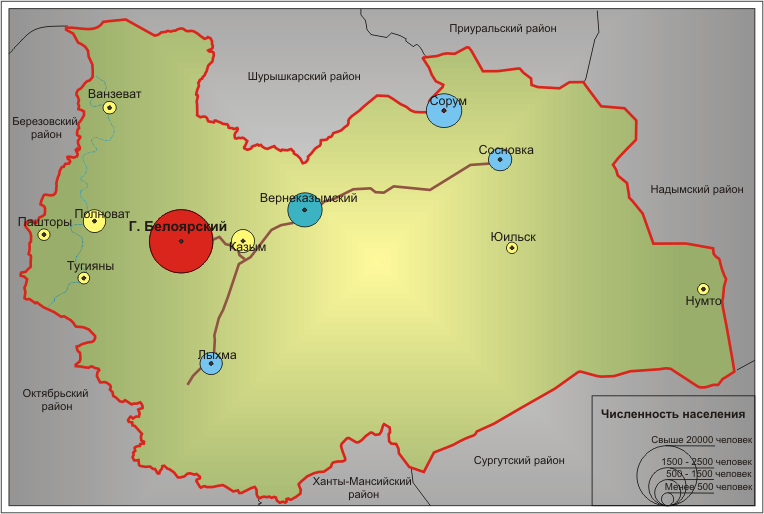 Рисунок 1 – Карта границ с.п. Сосновка в структуре Белоярского районаХанты-Мансийский автономного округа – ЮгрыГлава 1. Существующее положение в сфере производства, передачи и потребления тепловой энергии для целей теплоснабженияЧасть 1. Функциональная структура теплоснабжения в с.п. СосновкаОписание зон деятельности (эксплуатационной ответственности) теплоснабжающих и теплосетевых организаций и описание структуры договорных отношений между ними на территории с.п. СосновкаНа территории с.п. Сосновка действует единственная система централизованного теплоснабжения (СЦТ), образованная на базе теплоутилизационных установок компрессорной станции (КС) «Сосновская» и трёх существующих котельных.Основными источниками теплоснабжения в период отопительного сезона для СЦТ п. Сосновка являются теплоутилизационные установки КС «Сосновская», установленные на дымовых трубах газоперекачивающих агрегатов компрессорной станции. Для нагрева сетевой воды в теплоутилизационных установках используется тепло уходящих газов газотурбинных агрегатов.Основными потребителями СЦТ являются: жилой посёлок - КОС-800, объекты дирекции, ЛЭС, объекты предприятий ОРС, КНС, школа, д/сад, общежития, гостиницы, пожарное депо, прачечная, жилые дома, гаражи, спорткомплекс, ГРП, ВОС-3200, ёмкости РЧВ, ДСГ и субабоненты, ФОК.Теплоснабжение производственной площадки Сосновского линейно-производственного управления магистральных газопроводов ООО «Газпром трансгаз Югорск» и жилого поселка с.п. Сосновка производится от отдельных групп теплоутилизационных установок.Для теплоснабжения жилого поселка Сосновка от утилизационной насосной КС «Сосновская» по двухтрубной тепломагистрали условным диаметром 300 мм в жилой посёлок подается теплоноситель с параметрами 95/70 °С, который поступает в тепловую сеть отопления и используется для покрытия отопительной нагрузки, а также для подготовки воды в «Бойлерной № 2» на нужды горячего водоснабжения.Тепловые сети п. Сосновка тупиковые четырехтрубные, состоящие из подающего и обратного трубопроводов отопления, а также подающего и циркуляционного трубопроводов горячего водоснабжения.Три существующие котельные используются в качестве источников теплоснабжения следующим образом:котельные «Вирбекс-С-Финн» и блочная Импакс - используются в качестве резервного источника теплоснабжения для покрытия тепловых нагрузок горячего водоснабжения жилого поселка при сохранении низких температур наружного воздуха по окончании отопительного сезона, а так же в случае возникновения аварийной ситуации на тепломагистрали от КС до жилого поселка; от котельных теплоноситель подается в тепловую сеть горячего водоснабжения жилого поселка; температура теплоносителя, подаваемого в тепловую сеть горячего водоснабжения жилого поселка 60 °С, регулирование отпуска тепловой энергии производится количественно, в зависимости от объема потребления горячей воды;котельная «2БВК» - используется в качестве резервного источника теплоснабжения для покрытия отопительной нагрузки жилого поселка при сохранении низких температур наружного воздуха по окончании отопительного сезона, а так же в случае возникновения аварийной ситуации на тепломагистрали от КС до жилого поселка, регулирование отпуска тепловой энергии от котельной производится по температурному графику качественного регулирования 95/70 °С в зависимости от температуры наружного воздуха.Обслуживание централизованной системы теплоснабжение поселка осуществляет Сосновское линейно-производственное управление магистральных газопроводов ООО «Газпром трансгаз Югорск» (далее – ООО «Газпром трансгаз Югорск» Сосновское ЛПУ МГ).ООО «Газпром трансгаз Югорск» — 100% дочернее общество ПАО «Газпром».Крупнейшее газотранспортное предприятие ПАО «Газпром», осуществляющее транспортировку газа с месторождений Севера Западной Сибири (Медвежьего, Уренгойского, Ямбургского, Заполярного и др.) потребителям европейской части страны, странам ближнего и дальнего зарубежья. Протяженность магистральных газопроводов ООО «Газпром трансгаз Югорск» в многониточном исчислении составляет 1,5 тысячи километров. Ежесуточно газотранспортной системой (ГТС) ООО «Газпром трансгаз Югорск» транспортируется до 1,5 миллиардов кубометров газа.«Газпром трансгаз Югорск» эксплуатирует и обслуживает магистральные газопроводы диаметром от 1020 до 1420 мм на рабочее давление 75 атм. Общая протяженность газопроводов составляет более 27,7 тысяч км. 221 компрессорный цех ООО «Газпром трансгаз Югорск» оснащен 1171 газоперекачивающим агрегатом суммарной установленной мощностью 15,7 тыс. МВт. Магистральные газопроводы, компрессорные станции оснащены всеми средствами энергообеспечения, автоматизации, технологической связи и другими собственными системами, и источниками жизнеобеспечения, позволяющими функционировать газопроводам в автономном режиме.Обеспечение запланированных объемов поставок газа потребителям — основная задача «Газпром трансгаз Югорск». Предприятие уделяет самое серьёзное внимание вопросам повышения надежности и эффективности транспорта газа за счёт проведения капитального ремонта линейной части газопроводов, реконструкции, технического перевооружения и восстановления мощности КС.В целом организационная структура системы теплоснабжения с.п. Сосновка представлена в таблице 2.Таблица 2 – Организационная структура системы теплоснабжения с.п. СосновкаГраницы зоны действия источников тепловой энергии на территории с.п. Сосновка представлены на рисунках 2-4.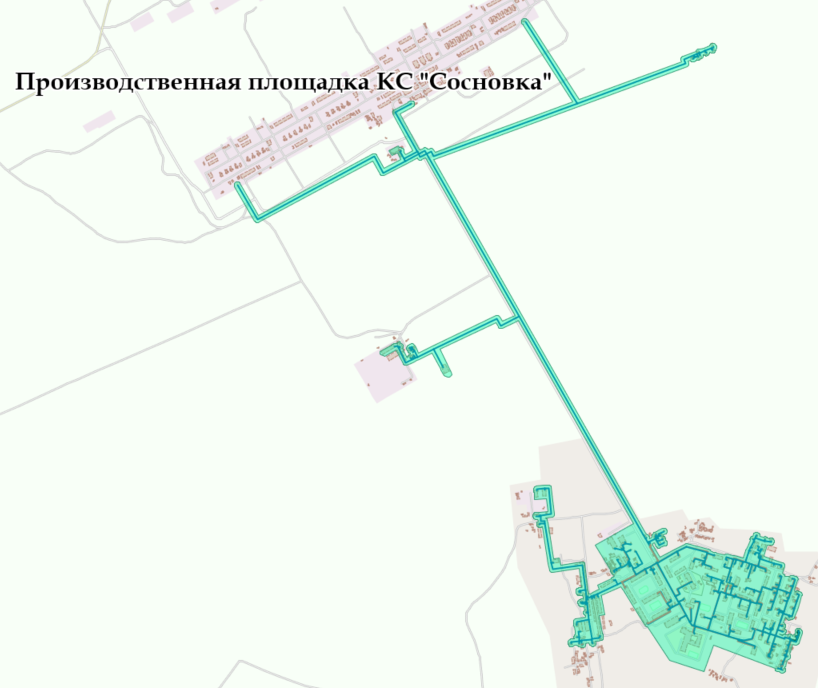 Рисунок 2 – Зона действия утилизационной насосной КС «Сосновская»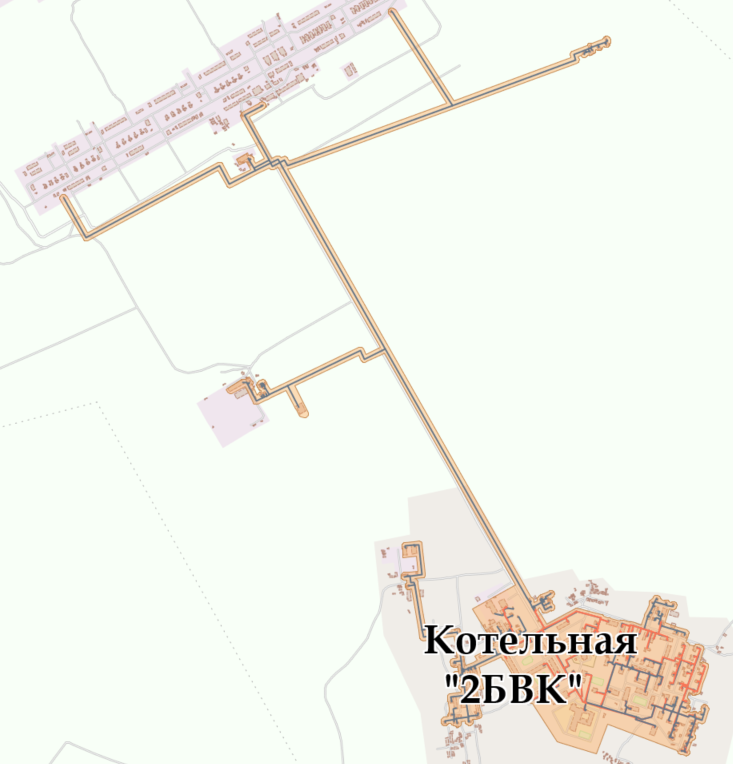 Рисунок 3 – Зона действия котельной «2БВК»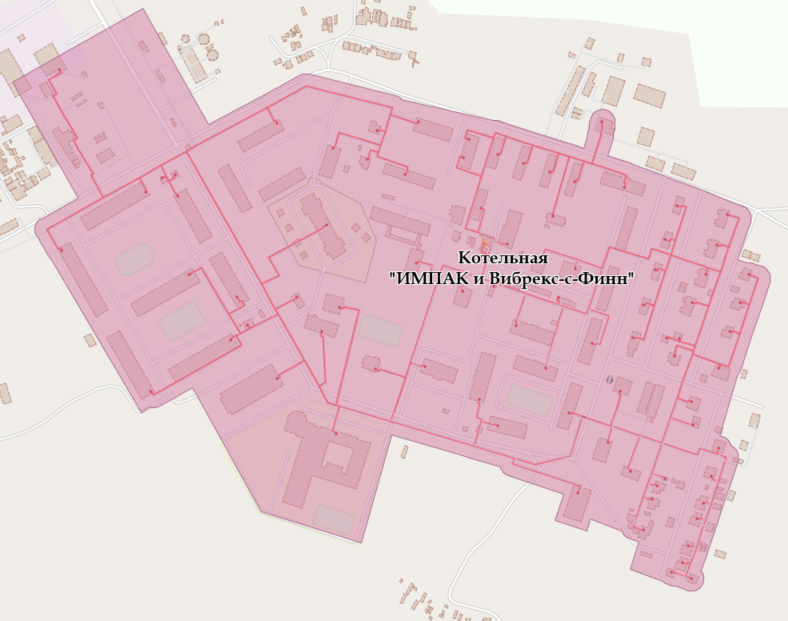 Рисунок 4 – Зона действия котельных блочной Импакс и «Вирбекс-С-Финн»Зоны действия производственных котельных на территории с.п. СосновкаНа территории с.п. Сосновка производственные котельные отсутствуют.Описание зон действия индивидуального теплоснабжения на территории с.п. СосновкаЗоны действия индивидуального теплоснабжения в с.п. Сосновка территориально распределены по территории с. Сосновка, необеспеченных централизованным теплоснабжением. Доля жилищного фонда, применяющего печное отопление, составляет около 16 %Описание изменений, произошедших в функциональной структуре теплоснабжения сельского поселения значения за период, предшествующий актуализации схемы теплоснабжения на территории с.п. СосновкаЗа период, предшествующий актуализации схемы теплоснабжения, изменений, произошедших в функциональной структуре теплоснабжения с.п. Сосновка не зафиксировано.Часть 2. Источники тепловой энергии в с.п. СосновкаСтруктура и технические характеристики основного оборудования на территории с.п. СосновкаТеплоснабжение потребителей тепловой энергии на территории с.п. Сосновка осуществляется от теплоутилизационных установок компрессорной станции «Сосновкая» и трёх существующих котельных:Котельная «2БВК»;Котельная блочная «Импакс»;Котельная «Вирбекс-С-Финн».Основным источником теплоснабжения в период отопительного сезона с.п. Сосновка являются теплоутилизационные установки «Сосновская», установленные на дымовых трубах газоперекачивающих агрегатов компрессорной станции. Для нагрева сетевой воды в теплоутилизационных установках используется тепло уходящих газов газотурбинных агрегатов. Для теплоснабжения жилого поселка Сосновка от утилизационной насосной КС «Сосновская» по двухтрубной тепломагистрали условным диаметром 300 мм в жилой посёлок подается теплоноситель с параметрами 95/70 ºС, который поступает в тепловую сеть отопления и используется для покрытия отопительной нагрузки, а также для подготовки воды в «Бойлерной № 2» на нужды горячего водоснабжения.Котельные «2БВК», блочная «Импакс», «Вирбекс-С-Финн» используются в качестве резервных источников теплоснабжения для покрытия отопительной нагрузки жилого поселка в переходный период до пуска основного источника теплоснабжения – теплоутилизационных установок компрессорной станции «Сосновская», регулирование отпуска тепловой энергии от котельных производится по температурному графику качественного регулирования 95/70 ºС в зависимости от температуры наружного воздуха, а также используются для покрытия тепловых нагрузок горячего водоснабжения жилого поселка в летний и переходный период.Основным видом топлива для котельных является природный газ, резервное – дизельное топливо.Существующие источники теплоснабжения с.п. Сосновка находятся на балансе ООО «Газпром трансгаз Югорск» Сосновское ЛПУ МГ.Основные технические характеристики котельного оборудования источников тепловой энергии с.п. Сосновка представлены в таблице 3.Режимные карты работы котлов всех котельных представлены в таблицах 4-10.Основными проблемами многих источников тепловой энергии являются:несоответствие состояния котельного оборудования современным требованиям технической оснащенности и уровню надежности;недостаток приборов учета тепловой энергии на котельных и у потребителей;отсутствие или небольшой запас мощности на многих котельных;изношенность тепловых сетей;повышенные потери тепловой энергии в тепловых сетях;нарушение гидравлического режима.Таблица 3 – Технические характеристики котельного оборудования источников тепловой энергии с.п. СосновкаТаблица 4 – Режимная карта водогрейного котла типа CIMAC-3Таблица 5 – Режимная карта водогрейного котла № 1 типа Вебрикс-С-ФиннТаблица 6 – Режимная карта водогрейного котла № 2 типа Вебрикс-С-ФиннТаблица 7 – Режимная карта водогрейного котла № 1 типа ВВД-1,8Таблица 8 – Режимная карта водогрейного котла № 2 типа ВВД-1,8Таблица 9 – Режимная карта водогрейного котла № 3 типа ВВД-1,8Таблица 10 – Режимная карта водогрейного котла № 4 типа ВВД-1,8Параметры установленной тепловой мощности источника тепловой энергии, в том числе теплофикационного оборудования и теплофикационной установки на территории с.п. СосновкаИсточники с комбинированной выработкой тепловой и электрической энергии на территории с.п. Сосновка отсутствуют.Ограничения тепловой мощности и параметры располагаемой тепловой мощности на территории с.п. СосновкаУстановленная тепловая мощность и располагаемая тепловая мощность котлов в котельных с.п. Сосновка представлены в таблице 11.Основным топливом для котлоагрегатов «БВК», «Импак-3» и «Вирбекс-С-Финн» является природный газ, резервное топливо не предусмотрено.Таблица 11 – Установленная тепловая мощность и располагаемая тепловая мощность котлов в котельных с.п. СосновкаОбъём потребления тепловой энергии (мощности) на собственные и хозяйственные нужды теплоснабжающей организации в отношении источников тепловой энергии и параметры тепловой мощности «нетто» на территории с.п. СосновкаЗначения потребления тепловой мощности на собственные нужды котельных и располагаемой тепловой мощности нетто по состоянию на 2020 год приведены в таблице 12.В таблице 13 указана расчётная присоединительная тепловая мощность по трубопроводам на балансе ПТС.Таблица 12 – Значения тепловой мощности на собственные нужды котельных и располагаемой тепловой мощности нетто по состоянию на 2020 годТаблица 13 – Расчётная присоединительная тепловая мощность по трубопроводам на балансе ПТССрок ввода в эксплуатацию основного оборудования, год последнего освидетельствования при допуске к эксплуатации после ремонтов, год продления ресурса и мероприятия по продлению ресурса на территории с.п. СосновкаОсновное оборудование котельных и их технические характеристики представлены в таблице 14.Таблица 14 – Основное оборудование котельных и их технические характеристикиСхемы выдачи тепловой мощности, структура теплофикационных установок (для источников тепловой энергии, функционирующих в режиме комбинированной выработки электрической и тепловой энергии) на территории с.п. СосновкаНа момент актуализации Схемы в с.п. Сосновка источники тепловой энергии с комбинированным производством тепловой и электрической энергии отсутствуют. Теплофикационное оборудование на котельных не установлено.Котельные подают горячую воду с температурой 60 °С в тепловую сеть горячего водоснабжения поселка, регулирование отпуска тепловой энергии и теплоносителя производится количественно, в зависимости от объема потребления горячей воды.Температурный график отпуска тепла в системы отопления составляет 95/70 °С.Способы регулирования отпуска тепловой энергии от источников тепловой энергии с обоснованием выбора графика изменения температур и расхода теплоносителя в зависимости от температуры наружного воздуха на территории с.п. СосновкаВ качестве основного источника теплоснабжения посёлка предусмотрена проектная блочная модульная котельная, расположенная в северной части посёлка в зоне инженерной инфраструктуры.Котельная обеспечит теплоснабжение жилых и общественных зданий посёлка.В связи с наличием в населённом пункте дополнительного источника тепловой энергии - теплоутилизационных установок КС «Соcновская», в период их работы проектная котельная выводится в резерв. От теплоутилизационных агрегатов по проектной теплотрассе диамтером 325мм к котельной подается теплоноситель с параметром 115-70 ºС. Горячее водоснабжение обеспечивается посредством установленных в здании котельной теплообменников ГВС, в которых производится подогрев холодной воды и подача её потребителю по двухтрубной системе.Температурный график отпуска тепла в системы отопления составляет 95/70 °С.Среднегодовая загрузка оборудования на территории с.п. СосновкаПоказателем загруженности основного оборудования теплоисточника является число часов использования установленной тепловой мощности котельной, т. е. сколько часов в году отработала единичная установленная мощность.Продолжительность отопительного периода принята в соответствии с СП 131.13330.2012 «Строительная климатология. Актуализированная редакция СНиП 23-01-99» в размере 280 суток или 6720 ч. Анализ загрузки котлоагрегатов проводился исходя из соотношения номинальной производительности котла и суммарной производительности с учетом сезонности работы источника.Сведения о среднегодовой загрузке оборудования представлены в таблице 15.Таблица 15 - Среднегодовая загрузка оборудования на источниках тепловой энергииСпособы учёта тепла, отпущенного в тепловые сети на территории с.п. СосновкаУчёт тепла, отпущенного в тепловые сети, осуществляется с помощью приборов учёта тепловой энергии, установленных в котельных.Установка приборов учёта, осуществляющих контроль за выработанной тепловой энергией и объёмом потребления сетевой воды для подпитки системы, имеющие возможности дистанционной передачи данных позволит более полно осуществлять контроль за количеством потребления и выработки энергоресурсов на объектах, а также обеспечат передачу информации на пульт центральной диспетчерской службы.Отпуск тепловой энергии потребителям из тепловых сетей с.п. Сосновка осуществляется только по нормативам, что позволяет сделать вывод об отсутствии приборов учёта тепловой энергии у большинства потребителей.Статистика отказов и восстановлений оборудования источников тепловой энергии на территории с.п. СосновкаОтказов оборудования и источников тепловой энергии за последние пять лет документально не зафиксировано. Предыдущая статистика отказов не сохранена. В межотопительный период обслуживающим персоналом ежегодно должны проводится профилактические и ремонтно-восстановительные работы по подготовке к отопительному сезону.Предписания надзорных органов по запрещению дальнейшей эксплуатации источников тепловой энергии на территории с.п. СосновкаПредписания надзорных органов по запрещению дальнейшей эксплуатации источника теплоснабжения и результаты их исполнения отсутствуют.Перечень источников тепловой энергии и (или) оборудования (турбоагрегатов), входящего в их состав (для источников тепловой энергии, функционирующих в режиме комбинированной выработки электрической и тепловой энергии), которые отнесены к объектам, электрическая мощность которых поставляется в вынужденном режиме в целях обеспечения надёжного теплоснабжения потребителей, на территории с.п. СосновкаНа территории с.п. Сосновка источники тепловой энергии, функционирующие в режиме комбинированной выработки электрической и тепловой энергии, отсутствуют.Описание изменений технических характеристик основного оборудования источников тепловой энергии, зафиксированных за период, предшествующий актуализации схемы теплоснабжения на территории с.п. СосновкаИзменений технических характеристик основного оборудования источников тепловой энергии с.п. Сосновка не произошло.Часть 3. Тепловые сети, сооружения на них в с.п. СосновкаОписание структуры тепловых сетей от каждого источника тепловой энергии, от магистральных выводов до центральных тепловых пунктов (если таковые имеются) или до ввода в жилой квартал или промышленный объект с выделением сетей горячего водоснабжения на территории с.п. СосновкаОбслуживание централизованной системы теплоснабжение поселка осуществляет ООО «Газпром трансгаз Югорск» Сосновское ЛПУ МГ.На территории с.п. Сосновка действует единственная система централизованного теплоснабжения (СЦТ), образованная на базе теплоутилизационных установок компрессорной станции (КС) «Сосновская» и трех существующих котельных.Основными источниками теплоснабжения в период отопительного сезона для СЦТ п. Сосновка являются теплоутилизационные установки КС «Сосновская», установленные на дымовых трубах газоперекачивающих агрегатов компрессорной станции. Для нагрева сетевой воды в теплоутилизационных установках используется тепло уходящих газов газотурбинных агрегатов.Основными потребителями СЦТ являются: жил/посёлок - КОС-800, объекты дирекции, ЛЭС, объекты предприятий ОРС, КНС, школа, д/сад, общежития, гостиницы, пожарное депо, прачечная, жилые дома, гаражи, спорткомплекс, ГРП, ВОС-3200, емкости РЧВ, ДСГ и субабоненты, ФОК.Протяженность сетей теплоснабжения согласно свидетельств о государственной регистрации собственности представлена в таблице 16.Таблица 16 – Информация о тепловых сетяхКарты (схемы) тепловых сетей в зонах действия источников тепловой энергии в электронной форме и (или) на бумажном носителе на территории с.п. СосновкаСхемы тепловых сетей с указанием протяжённостей участков, условного диаметра участков тепловой сети, наименований тепловых камер, узлов и наименований потребителей тепловой энергии представлены в графических материалах.Параметры тепловых сетей, включая год начала эксплуатации, тип изоляции, тип компенсирующих устройств, тип прокладки, краткую характеристику грунтов в местах прокладки с выделением наименее надёжных участков, определением их материальной характеристики и подключённой тепловой нагрузки потребителей, подключённых к таким участкам, на территории с.п. СосновкаСети централизованного отопления с.п. Сосновка работают в соответствии с температурным графиком: Тпод. = 95 °С, Тобр. = 70 °С. Система теплоснабжения поселения закрытого типа, с непосредственным присоединением потребителей по зависимой схеме, подача теплоносителя для нужд горячего водоснабжения отсутствует.Универсальным показателем, позволяющим оценивать и сравнивать системы транспортировки теплоносителя, отличающиеся масштабом теплофицируемого района, является удельная материальная характеристика тепловой сети.Материальная характеристика тепловой сети определяется, как сумма материальных характеристик подающей и обратной линий.Удельная материальная характеристика тепловой сети является одним из индикаторов эффективности централизованного теплоснабжения. Она является индикатором возможного уровня потерь теплоты при ее передаче (транспорте) по тепловым сетям и позволяет оценить зону эффективного применения централизованного теплоснабжения.Материальные и удельные материальные характеристики тепловых сетей жилого поселка Сосновка представлены в таблице 17.Таблица 17 – Характеристика участков тепловой сети на 2020 годДостаточно высокое значение удельных материальных характеристик тепловых сетей жилого посёлка Сосновка объясняется значительной протяженностью тепловых сетей при низкой плотности тепловых нагрузок. Низкая плотность тепловых нагрузок в свою очередь связана с преобладающим количеством снабжаемых тепловой энергией потребителей малоэтажной застройки, особенно индивидуального жилого фонда.Описание типов и количества секционирующей и регулирующей арматуры на тепловых сетях на территории с.п. СосновкаТип установленной арматуры – преимущественно стальные клиновые литые задвижки с выдвижным и не выдвижным шпинделем (типа 30с64нж, 30с941нж), шаровые краны и дисковые поворотные затворы.Описание типов и строительных особенностей тепловых пунктов, тепловых камер и павильонов на территории с.п. СосновкаДанные по конструктивному исполнению тепловых камер, виду и марке арматуры не предоставлены.Описание графиков регулирования отпуска тепла в тепловые сети с анализом их обоснованности на территории с.п. СосновкаМетод регулирования отпуска тепловой энергии в тепловых сетях – качественный, т. е. изменением температуры теплоносителя в подающем трубопроводе, в зависимости от температуры наружного воздуха.Температурный график работы котельной – 95/70 оС. При данном графике, существующем состоянии сети запорной арматуры и способах подключения потребителей обеспечивается оптимальный температурный режим внутреннего воздуха помещений потребителей.Переход на более высокий температурный график в связи с износом участков сети в данный момент не возможен.На рисунке 6 представлен температурный график системы отопления с.п. Сосновка.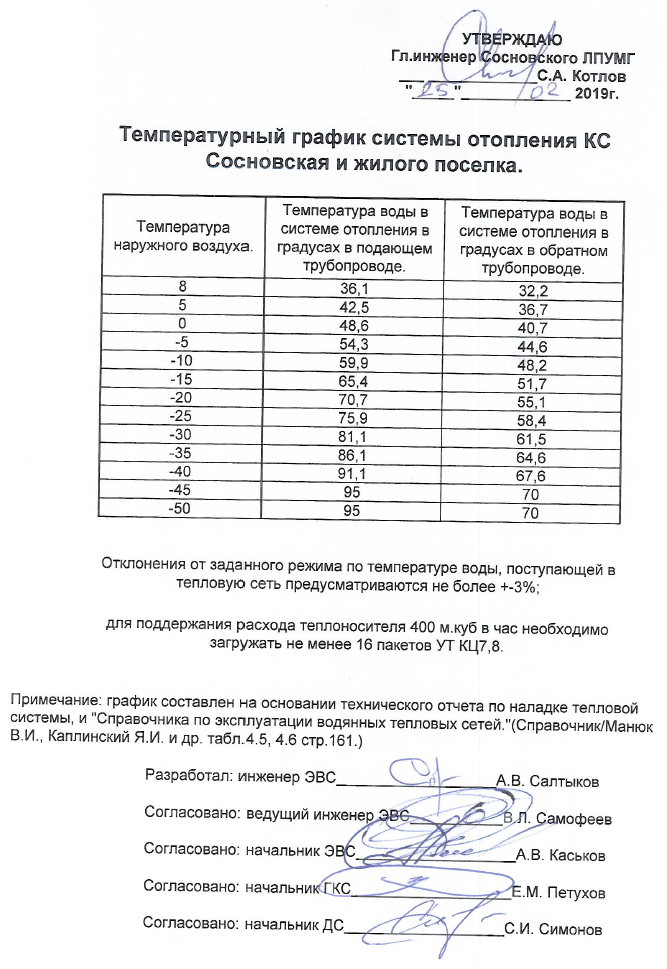 Рисунок 6 – Температурный график системы отопления с.п. СосновкаФактические температурные режимы отпуска тепла в тепловые сети и их соответствие утверждённым графикам регулирования отпуска тепла в тепловые сети на территории с.п. СосновкаТемпературный график работы тепловых сетей – 95/70 оС. При данном графике, существующем состоянии сети запорной арматуры и способах подключения потребителей обеспечивается оптимальный температурный режим внутреннего воздуха помещений потребителей. Фактические температурные режимы отпуска тепла в тепловые сети соответствуют утверждённым графикам регулирования отпуска тепла в тепловые сети на территории с.п. Сосновка. Отклонения от заданного режима на источнике теплоты соответствуют пунктом 6.2.59 «Правил технической эксплуатации тепловых энергоустановок» и составляют не более:по температуре воды, поступающей в тепловую сеть ± 3%;по давлению в подающем трубопроводе ± 5%;по давлению в обратном трубопроводе ± 0,2 кгс/см2.Отклонение фактической среднесуточной температуры обратной воды из тепловой сети может превышать заданную температурным графиком не более чем на +3%.Понижение фактической температуры обратной воды по сравнению с графиком не лимитируется.Гидравлические режимы и пьезометрические графики тепловых сетей на территории с.п. СосновкаПотребители тепловой энергии в границах с.п. Сосновка подключены по закрытой схеме теплоснабжения. При разработке электронной модели системы теплоснабжения использован программный расчётный комплекс ГИС Zulu Thermo версии 8.0.Электронная модель используется в качестве основного инструментария для проведения теплогидравлических расчётов для различных сценариев развития системы теплоснабжения городского округа.Пакет ГИС Zulu Thermo версии 8.0 позволяет создать расчётную математическую модель сети, выполнить паспортизацию сети, и на основе созданной модели решать информационные задачи, задачи топологического анализа, и выполнять различные теплогидравлические расчёты.Выборочные фактические пьезометрические графики тепловой сети от источников теплоснабжения до тупиковых самых удалённых потребителей представлены на рисунках 6-8.В электронной модели возможно провести гидравлическую оценку теплоснабжения потребителей при различных сценариях развития ситуации, путём открытия/закрытия секционирующих задвижек, моделирования возникновения аварийной ситуации на тепловой сети, также возможно провести гидравлический расчёт при прокладке новых участков теплосетей, строительства перемычек для увеличения надёжности теплоснабжения потребителей и обеспечения перспективных потребителей тепловой энергией в полном объёме.На пьезометрическом графике отображаются:линия давления в подающем трубопроводе красным цветом;линия давления в обратном трубопроводе синим цветом;линия поверхности земли пунктиром;линия статического напора голубым пунктиром;линия давления вскипания оранжевым цветом.Оценка обеспеченности потребителей расчётным количеством теплоносителя и тепловой энергии, и гидравлических режимов тепловых сетей проводится на основе гидравлических расчётов тепловых сетей.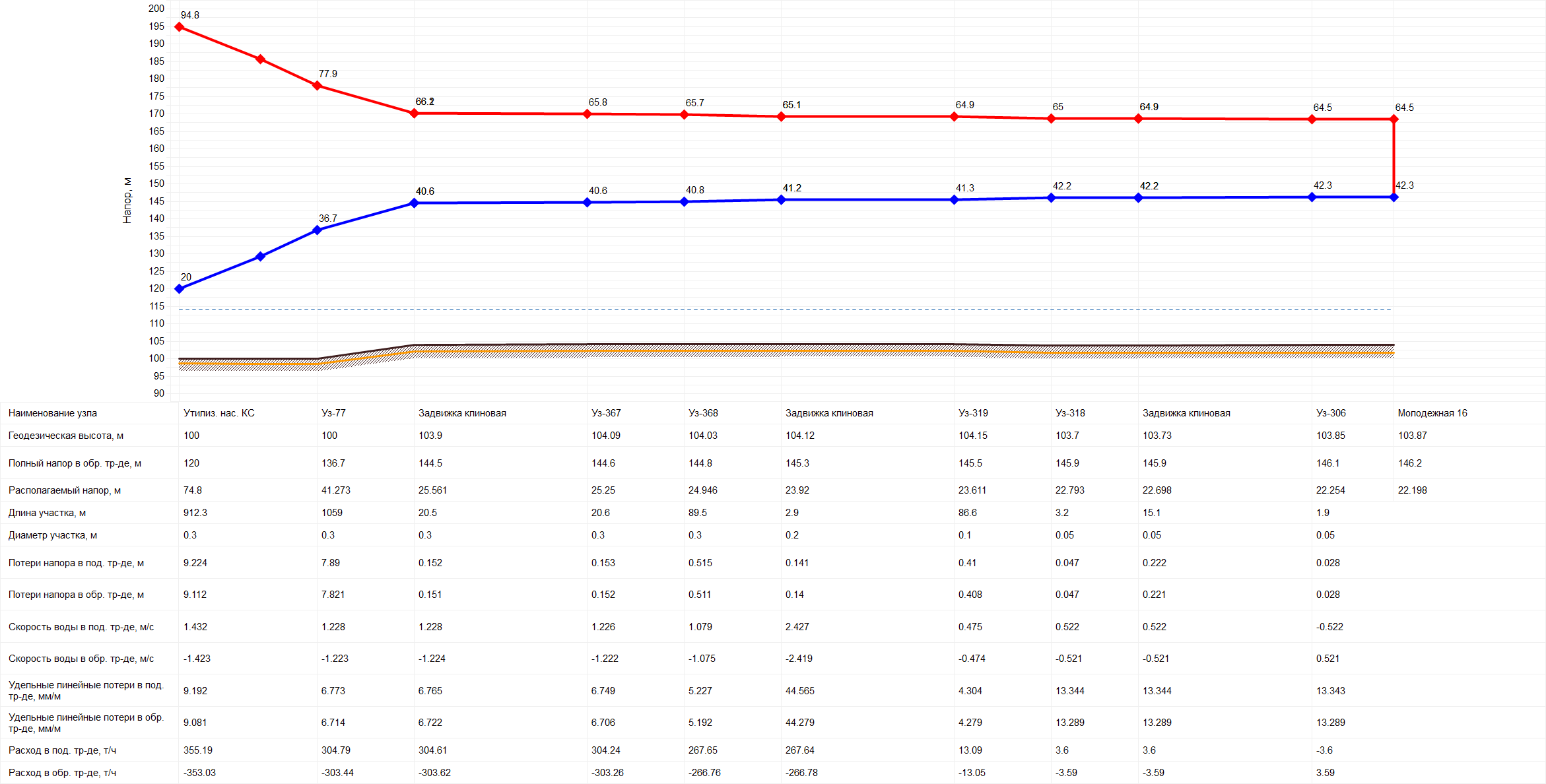 Рисунок 6 – Пьезометрический график КС «Сосновская» с.п. Сосновка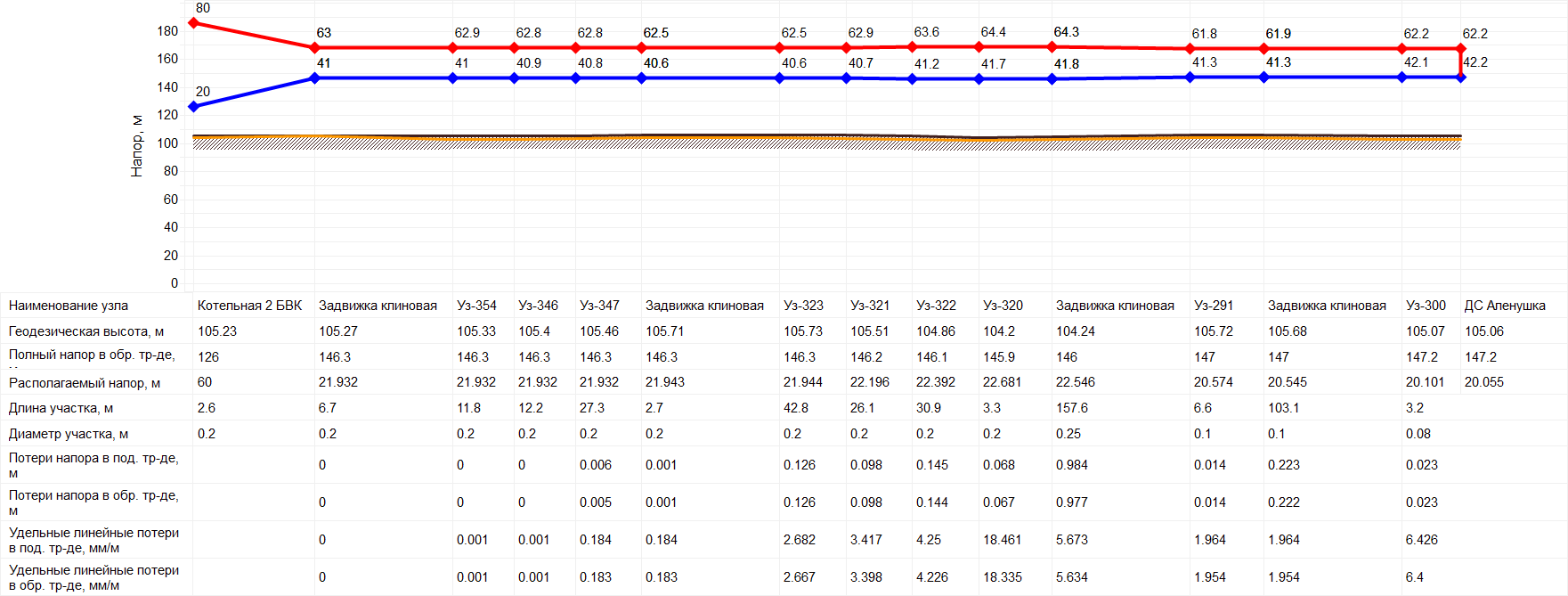 Рисунок 7 – Пьезометрический график котельной котельной «2БВК» с.п. Сосновка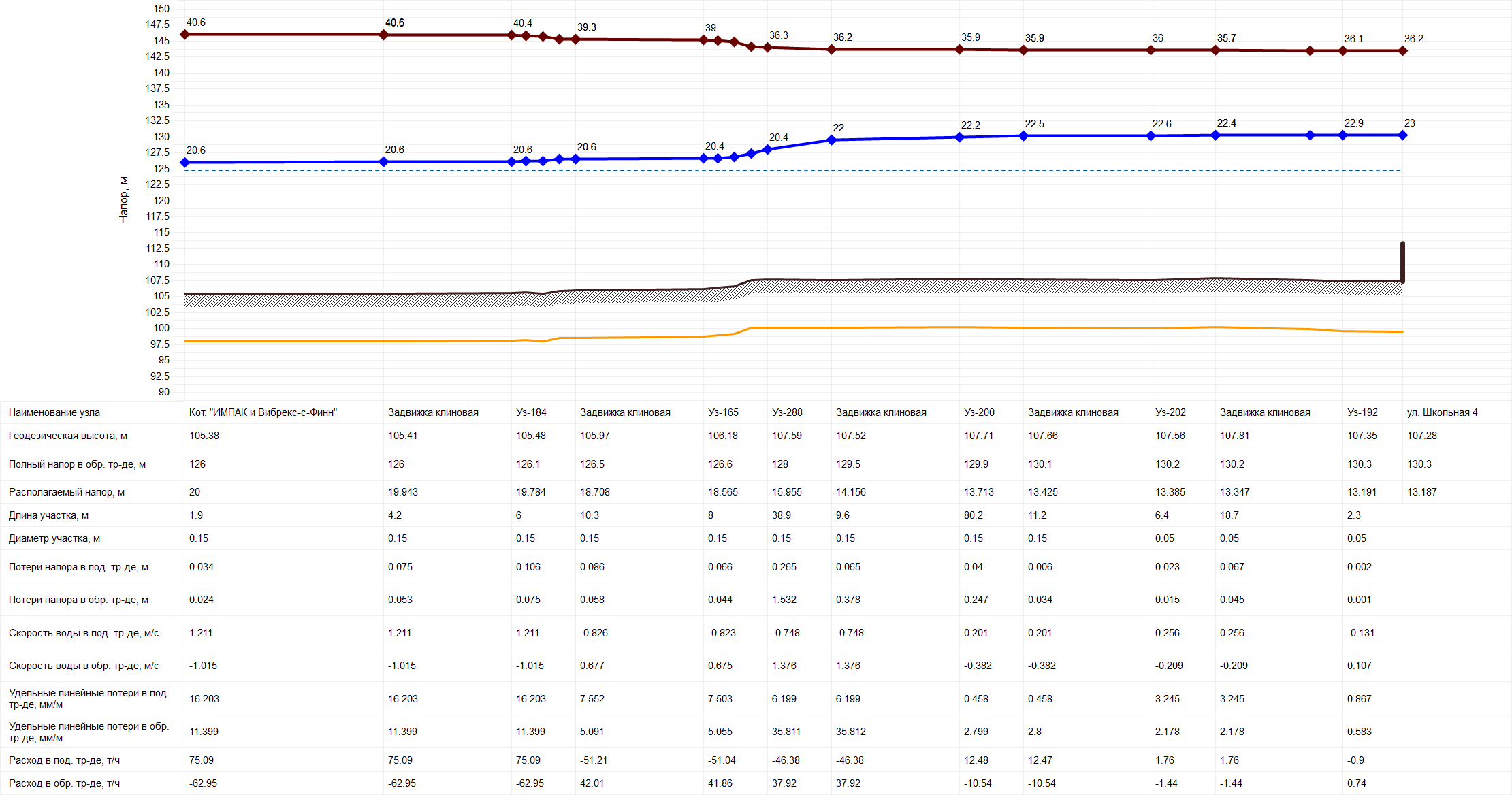 Рисунок 8 – Пьезометрический график котельной «Вирбекс-С-Финн» с.п. СосновкаСтатистика отказов тепловых сетей (аварий, инцидентов) за последние 5 лет на территории с.п. СосновкаОтказы тепловых сетей за последние 5 лет не зафиксированы.Статистика восстановлений (аварийно-восстановительных ремонтов) тепловых сетей и среднее время, затраченное на восстановление работоспособности тепловых сетей, за последние 5 лет на территории с.п. СосновкаОтказы тепловых сетей за последние 5 лет не зафиксированы.Аварийно-восстановительные ремонтные работы, как правило, проводятся в сжатые сроки в пределах средней статистики затрачиваемого времени. Статистика включает в себя интервалы времени: от момента выявления дефекта после проведения работ по вскрытию, отключения участка, заполнения и проведения работ с закрытием аварийной заявки. Не учтены технологические операции по доставке дежурных бригад к месту возможной аварии, оперативные переключения по выявлению участка с повышенным расходом и время согласования на разработку грунта с владельцами смежных объектов инженерной инфраструктуры.В таблице 18 представлено среднее время, затрачиваемое на восстановление работоспособности тепловых сетей в отопительный период в зависимости от диаметра трубопроводаТаблица 18 – Среднее время, затрачиваемое на восстановление работоспособности тепловых сетей в отопи-тельный период в зависимости от диаметра трубопроводаОписание процедур диагностики состояния тепловых сетей и планирования капитальных (текущих) ремонтов на территории с.п. СосновкаСистема диагностики тепловых сетей предназначена для формирования пакета данных о состоянии тепломагистралей. В условиях ограниченного финансирования целесообразно планировать и производить ремонты тепловых сетей исходя из их реального состояния, а не в зависимости от срока службы. При этом предпочтение имеют неразрушающие методы диагностики.Опресcовка на прочность повышенным давлением. Метод применяется и был разработан с целью выявления ослабленных мест трубопровода в ремонтный период и исключения появления повреждений в отопительный период. Он имел долгий период освоения и внедрения, но в настоящее время показывает низкую эффективность 20 – 40 %. То есть только 20 % повреждений выявляется в ремонтный период и 80 % уходит на период отопления. Метод применяется в комплексе оперативной системы сбора и анализа данных о состоянии теплопроводов.Организация и планирование ремонта теплотехнического оборудования. Постоянная работоспособность всякого оборудования поддерживается его правильной эксплуатацией и своевременным ремонтом. Надёжная и безопасная эксплуатация теплоэнергетического оборудования в пределах установленных параметров работы может быть обеспечена только при строгом выполнении определенных запланированных во времени мероприятий по надзору и уходу за оборудованием, включая проведение необходимых ремонтов.Совокупность организационно - технических мероприятий в теплоэнергетической промышленности представляет собой единую систему, именуемой системой планово-предупредительного ремонта (ППР), или системой технического обслуживания и ремонта оборудования.Важной составной частью системы ППР или системы технического обслуживания и ремонта являются организация и проведение ремонтов оборудования, на которых сосредотачивается основная часть трудовых и материальных затрат.Назначение ремонтов – поддерживать высокие эксплуатационные и технико-экономические показатели оборудования. С этой целью ремонт включает комплекс работ, направленных на предотвращение или остановку износа, а также на полное или частичное восстановление размеров, форм и физико-механических свойств материалов или отдельных деталей и узлов, так и всего оборудования.Используя накопленный опыт по эксплуатации и ремонту оборудования, рекомендации заводов-изготовителей оборудования, чтобы добиться значительного снижения трудоемкости при выполнении ремонтных работ, снижения расхода материалов и ЗИПа без снижения срока службы и надёжности эксплуатационного оборудования на предприятии устанавливаются следующие виды обслуживания и ремонта:ТО-1, плановое техническое обслуживание (как правило, полугодовое);ТО-2, плановое техническое обслуживание (как правило, годовое);КР, капитальный ремонт.Модернизация оборудования выполняется при выводе его в капитальный ремонт.Модернизацией, находящегося в эксплуатации оборудования, называется приведение его в соответствие с современными требованиями и улучшение технических характеристик путем внедрения частичных изменений в схемы и конструкции.Целесообразность модернизации должна быть экономически обоснована.Графики ППР (годовые) составляются начальниками структурных подразделений накануне нового года, проверяются и корректируются производственно-техническим отделом и утверждаются главным инженером предприятия. Затем на основании годовых графиков составляются месячные планы работ, которые включают в себя организационно-технические мероприятия, мероприятия по охране труда и техники безопасности, а также месячные графики ППР и капитального ремонта.Эксплуатация тепловых сетей производится в рамках требований, действующих «Правил технической эксплуатации тепловых энергоустановок», утверждённых Приказом Минэнерго России от 24.03.2003 № 115 и зарегистрированных Минюстом России 02.04.2003, регистрационный номер № 4358.Организация ремонтного производства, разработка ремонтной документации, планирование и подготовка к ремонту, вывод в ремонт и производство ремонта, а также приёмка и оценка качества ремонта тепловых сетей осуществляются в соответствии с нормативно-технической документацией, разработанной в организации на основании настоящих Правил и требований заводов-изготовителей.Периодичность и продолжительность всех видов ремонта устанавливается нормативно-техническими документами на ремонт данного вида оборудования.Система технического обслуживания и ремонта носит планово-предупредительный характер. На все виды оборудования составляются годовые планы (графики) ремонтов, утверждаемые руководителем организации.Ремонт тепловых сетей производится в соответствии с утверждённым графиком (планом) на основе результатов анализа выявленных дефектов, повреждений, периодических осмотров, испытаний, диагностики и ежегодных испытаний на прочность и плотность. Объём технического обслуживания и ремонта определяется необходимостью поддержания исправного, работоспособного состояния и периодического восстановления тепловых сетей с учётом их фактического технического состояния.Описание периодичности и соответствия техническим регламентам и иным обязательным требованиям процедур летних ремонтов с параметрами и методами испытаний (гидравлических, температурных, на тепловые потери) тепловых сетей на территории с.п. СосновкаСогласно п.6.82 МДК 4-02.2001 «Типовая инструкция по технической эксплуатации тепловых сетей систем коммунального теплоснабжения»:Тепловые сети, находящиеся в эксплуатации, должны подвергаться следующим испытаниям:гидравлическим испытаниям с целью проверки прочности и плотности трубопроводов, их элементов и арматуры;испытаниям на максимальную температуру теплоносителя (температурным испытаниям) для выявления дефектов трубопроводов и оборудования тепловой сети, контроля за их состоянием, проверки компенсирующей способности тепловой сети;испытаниям на тепловые потери для определения фактических тепловых потерь теплопроводами в зависимости от типа строительно-изоляционных конструкций, срока службы, состояния и условий эксплуатации;испытаниям на гидравлические потери для получения гидравлических характеристик трубопроводов;испытаниям на потенциалы блуждающих токов (электрическим измерениям для определения коррозионной агрессивности грунтов и опасного действия блуждающих токов на трубопроводы подземных тепловых сетей).Для снижения температуры воды, поступающей в обратный трубопровод, испытания проводятся с включёнными системами отопления, присоединёнными через смесительные устройства (элеваторы, смесительные насосы) и водоподогреватели, а также с включёнными системами горячего водоснабжения, присоединёнными по закрытой схеме и оборудованными автоматическими регуляторами температуры.На время температурных испытаний от тепловой сети должны быть отключены:отопительные системы детских и лечебных учреждений;неавтоматизированные системы горячего водоснабжения, присоединённые по закрытой схеме;системы горячего водоснабжения, присоединённые по открытой схеме;отопительные системы с непосредственной схемой присоединения;калориферные установки.Испытания тепловых сетей на тепловые и гидравлические потери проводятся при отключённых ответвлениях тепловых пунктах систем теплопотребления. При проведении любых испытаний абоненты за три дня до начала испытаний должны быть предупреждены о времени проведения испытаний и сроке отключения систем теплопотребления с указанием необходимых мер безопасности. Предупреждение вручается под расписку ответственному лицу потребителя.Техническое обслуживание и ремонт.Планы ремонтов тепловых сетей организации должны быть увязаны с планом ремонта оборудования источников тепла.В системе технического обслуживания и ремонта должны быть предусмотрены:подготовка технического обслуживания и ремонтов;вывод оборудования в ремонт;оценка технического состояния тепловых сетей и составление дефектных ведомостей;проведение технического обслуживания и ремонта;приёмка оборудования из ремонта;контроль и отчётность о выполнении технического обслуживания и ремонта.Нормативы технологических потерь при передаче тепловой энергии (мощности) и теплоносителя, включаемых в расчёт отпущенных тепловой энергии (мощности) и теплоносителя на территории с.п. СосновкаРасчёты нормативных значений технологических потерь теплоносителя и тепловой энергии в тепловых сетях и системах теплопотребления производятся в соответствии с «Инструкцией по организации в Министерстве энергетики Российской Федерации работы по расчёту и обоснованию нормативов технологических потерь при передаче тепловой энергии», утверждённой Приказом Минэнерго РФ от 30.12.2008 № 325.Нормируемые часовые среднегодовые тепловые потери через изоляцию трубопроводов тепловых сетей определяются по всем участкам тепловой сети. Нормируемые месячные часовые потери определяются исходя из ожидаемых условий работы тепловой сети путем пересчёта нормативных среднегодовых тепловых потерь на их ожидаемые среднемесячные значения отдельно для участков подземной и надземной прокладки. Нормируемые годовые потери планируются суммированием тепловых потерь по всем участкам, определенных с учетом нормируемых месячных часовых потерь тепловых сетей и времени работы сетей.Фактические годовые потери тепловой энергии через тепловую изоляцию определяются путем суммирования фактических тепловых потерь по участкам тепловых сетей с учетом пересчёта нормативных часовых среднегодовых тепловых потерь на их фактические среднемесячные значения отдельно для участков подземной и надземной прокладки применительно к фактическим среднемесячным условиям работы тепловых сетей с учетом:фактических среднемесячных температур воды в подающей и обратной линиях тепловой сети, определенных по эксплуатационному температурному графику при фактической среднемесячной температуре наружного воздуха;среднегодовой температуры воды в пода ющей и обратной линиях тепловой сети, опре-деленной как среднеарифметическое из фактических среднемесячных температур в со-ответствующих линиях за весь год работы сети;среднемесячной и среднегодовой температуре грунта на глубине заложения теплопроводов;фактической среднемесячной и среднегодовой температуре наружного воздуха.Для каждого участка тепловой сети определяются согласно среднегодовые нормативные удельные (на 1 метр длины трубопровода) значения потерь тепловой энергии по нормам проектирования, в соответствии с которыми выполнена тепловая изоляция трубопроводов тепловых сетей.Среднегодовые удельные потери тепловой энергии определяются при среднегодовых значениях температур сетевой воды в подающем в обратном трубопроводах и среднегодовых температурах наружного воздуха или грунта.Значения среднегодовых удельных потерь тепловой энергии при разности среднегодовых температур сетевой воды и окружающей среды, отличающихся от значений, приведенных в нормах, определяются линейной интерполяцией или экстраполяцией.Характеристика участков тепловой сети на 2020 год представлена в таблице 19.Таблица 19 – Характеристика участков тепловой сети на 2020 годОценка фактических потерь тепловой энергии и теплоносителя при передаче тепловой энергии и теплоносителя по тепловым сетям за последние 3 года на территории с.п. СосновкаСогласно постановлению Правительства РФ от 22.10.2012 № 1075 «О ценообразовании в сфере теплоснабжения», в состав тарифа на передачу тепловой энергии и теплоносителя могут быть включены затраты на приобретение тепловой энергии для компенсации нормативных потерь тепловой энергии в тепловых сетях. Затраты на компенсацию сверхнормативных затрат в состав тарифа быть включены не могут.В таблице 19 приведены сводные данные годовых нормативных технологических потерь при передаче тепловой энергии по п. Сосновка на 2020 год.Предписания надзорных органов по запрещению дальнейшей эксплуатации участков тепловой сети и результаты их исполнения на территории с.п. СосновкаПредписания надзорных органов по запрещению дальнейшей эксплуатации участков тепловых сетей не предоставлены или отсутствуют.Описание наиболее распространенных типов присоединений теплопотребляющих установок потребителей к тепловым сетям, определяющих выбор и обоснование графика регулирования отпуска тепловой энергии потребителям на территории с.п. СосновкаК тепловым сетям системы централизованного теплоснабжения с.п. Сосновка подключены потребители различного назначения, которые представляют собой здания жилого, социально-культурного, административного и производственного назначения высотой от 1 до 4 этажей.Подключение систем отопления потребителей к тепловой сети отопления осуществляется по зависимой схеме – используются непосредственное присоединение.Подключение систем горячего водоснабжения потребителей к тепловой сети ГВС осуществляется по непосредственной схеме.Управление многоквартирными домами в с.п. Сосновка осуществляет АО «ЮКЭК-Белоярский», которое производит ремонт и обслуживание внутридомового инженерного оборудования.Сведения о наличии приборов коммерческого учёта тепловой энергии, отпущенной из тепловых сетей потребителям, и анализ планов по установке приборов учёта тепловой энергии и теплоносителя на территории с.п. СосновкаВ рамках выполнения требований Федерального закона от 23.11.2009 № 261-ФЗ «Об энергосбережении и повышении энергетической эффективности и внесении изменений в отдельные законодательные акты Российской Федерации» должна осуществляться установка приборов учёта тепловой энергии и теплоносителя у потребителей с.п. Сосновка.По отчетным данным о об основных потребительских характеристиках регулируемых товаров и услуг в сфере теплоснабжения и сфере оказания услуг по передаче тепловой энергии, предоставляемым в соответствии со «Стандартами раскрытия информации в сфере теплоснабжения и в сфере оказания услуг по передаче тепловой энергии» за три года, предшествующие 2020 году, отпуск тепловой энергии потребителям из тепловых сетей с.п. Сосновка осуществляется только по нормативам, что позволяет сделать вывод об отсутствии приборов учета тепловой энергии у большинства потребителей.Анализ работы диспетчерских служб теплоснабжающих (теплосетевых) организаций и используемых средств автоматизации, телемеханизации и связи на территории с.п. СосновкаВ ООО «Газпром трансгаз Югорск» Сосновское ЛПУ МГ имеется круглосуточная диспетчерская служба.Согласно «Типовой инструкции по технической эксплуатации тепловых сетей систем коммунального теплоснабжения» МДК 4-02.2001, в организации, эксплуатирующей тепловые сети, должно быть обеспечено круглосуточное оперативное управление оборудованием, задачами которого являются:ведение режима работы;производство переключений, пусков и остановов;локализация аварий и восстановление режима работы;подготовка к производству ремонтных работ;выполнение графика ограничений и отключений потребителей, вводимого в установленном порядке.В целях обеспечения надёжного и качественного теплоснабжения дежурный персонал котельных осуществляет контроль над параметрами температурных и гидравлических режимов работы оборудования.Автоматическое регулирование качеством теплоснабжения на котельных с.п. Сосновка отсутствует.Уровень автоматизации и обслуживания центральных тепловых пунктов, насосных станций на территории с.п. СосновкаАвтоматическое регулирование качеством теплоснабжения на котельных отсутствует.Сведения о наличии защиты тепловых сетей от превышения давления на территории с.п. СосновкаНа теплоисточниках для автоматической защиты тепловых сетей от превышения давления установлены предохранительные клапаны.Перечень выявленных бесхозяйных тепловых сетей и обоснование выбора организации, уполномоченной на их эксплуатацию на территории с.п. СосновкаСхема бесхозяйных сетей тепловодоснабжения в с.п. Сосновка представлены на рисунке 11.Объекты, расположенные в п. Сосновка, в отношении которых отсутствует необходимость проведения работ по оформлению прав и принятию к учету ООО «Газпром трансгаз Югорск» (предназначенные для обеспечения коммунальными ресурсами имущества сторонних организаций, в т.ч. муниципального образования) указаны в таблице 20.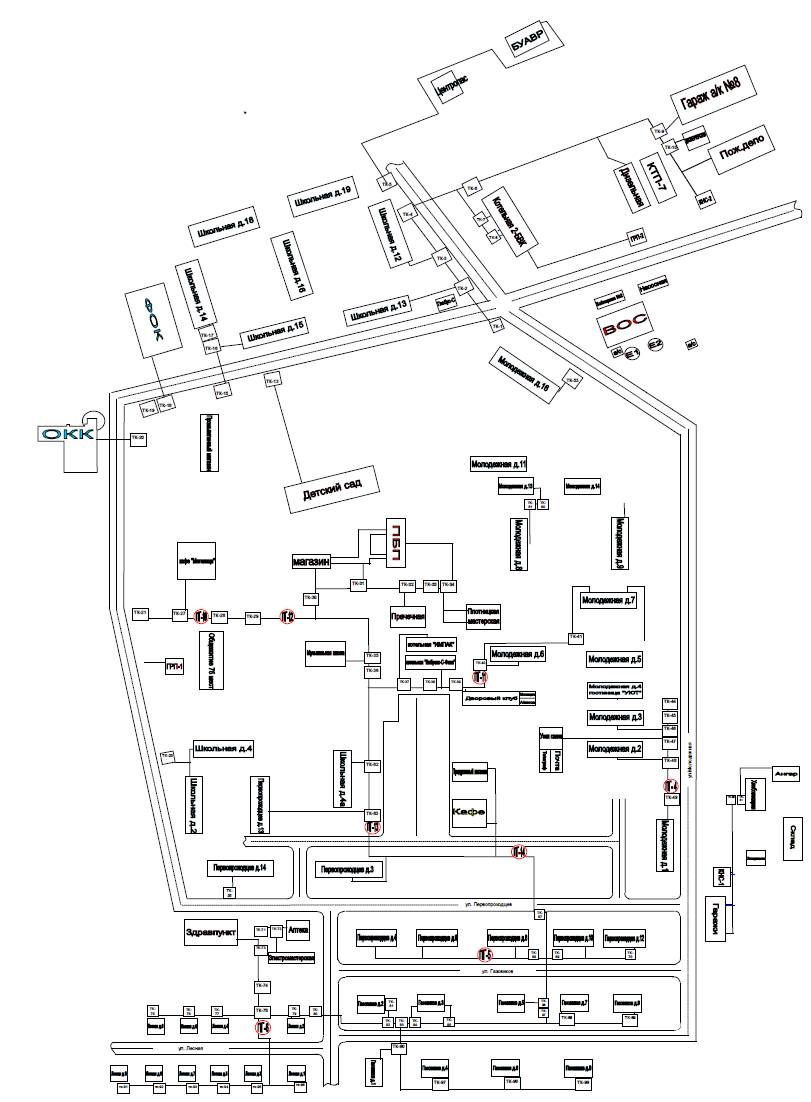 Рисунок 11 – Схема бесхозяйных сетей тепловодоснабжения в с.п. СосновкаТаблица 20 – Объекты, расположенные в с.п. Сосновка, в отношении которых отсутствует необходимость проведения работ по оформлению прав и принятию к учету ООО «Газпром трансгаз Югорск» (предназначенные для обеспечения коммунальными ресурсами имущества сторонних организаций, в т.ч. муниципального образования)Данные энергетических характеристик тепловых сетей (при их наличии) на территории с.п. СосновкаЭнергетические характеристики тепловых сетей в с.п. Сосновка представлены в таблице 21.Таблица 21 – Энергетические характеристики тепловых сетей в с.п. Сосновка за 2019 годОписание изменений в характеристиках тепловых сетей и сооружений на них, зафиксированных за период, предшествующий актуализации схемы теплоснабжения на территории с.п. СосновкаПри проведении инструментального обследования подтверждено соответствие фактических трассировок и состояние сетей теплоснабжения по схемам теплоснабжения с.п. Сосновка, а также выявлены фактические показатели участков с максимальным износом трубопроводов.Часть 4. Зоны действия источников тепловой энергии в с.п. СосновкаОписание существующих зон действия источников тепловой энергии во всех системах теплоснабжения на территории с.п. Сосновка, включая перечень котельных, находящихся в зоне эффективного радиуса теплоснабжения источников комбинированной выработки тепловой и электрической энергииВ настоящем разделе приведено краткое описание существующих зон действия источников тепловой энергии на территории поселка Сосновка.От утилизационной насосной КС «Сосновская» осуществляется покрытие отопительных нужд жилого поселка с.п. Сосновка. Для теплоснабжения жилого поселка Сосновка от утилизационной насосной КС «Сосновская» по двухтрубной тепломагистрали условным диаметром 300 мм в жилой посёлок подается теплоноситель с параметрами 95/70 ºС, который поступает в тепловую сеть отопления и горячего водоснабжения через «Бойлерную № 2» поселка.Котельная «2БВК» используется в качестве резервного источника теплоснабжения для покрытия отопительной нагрузки жилого поселка при сохранении низких температур наружного воздуха по окончании отопительного сезона, а также в случае возникновения аварийной ситуации на тепломагистрали от КС до жилого поселка.Зоны действия утилизационной насосной КС «Сосновская» и котельной «2БВК» определяются территорией расположения потребителей, которые подключены к тепловой сети отопления поселка.Зона действия утилизационной насосной КС «Сосновская» показана на рисунке 9. Зона действия котельной «2БВК» показана на рисунке 10.Котельные блочная Импакс и «Вирбекс-С-Финн» используются для покрытия тепловых нагрузок горячего водоснабжения жилого поселка, и зона их действия определяется территорией расположения потребителей, которые подключены к тепловой сети ГВС поселка. Зона действия этих котельных показана на рисунке 11.Рисунок 10 – Зона действия утилизационной насосной КС «Сосновская»Рисунок 11 – Зона действия котельной «2БВК»Рисунок 12 – Зона действия котельных блочной Импакс и «Вирбекс-С-Финн»Часть 5. Тепловые нагрузки потребителей тепловой энергии, групп потребителей тепловой энергии в зонах действия источников тепловой энергии в с.п. СосновкаОписание значений спроса на тепловую мощность в расчётных элементах территориального деления, в том числе значений тепловых нагрузок потребителей тепловой энергии, групп потребителей тепловой энергии на территории с.п. СосновкаЗначение спроса на тепловую мощность в с.п. Сосновка приведено в таблице 22.Таблица 22 – Значение спроса на тепловую мощность в с.п. СосновкаОписание значений расчётных тепловых нагрузок на коллекторах источников тепловой энергии на территории с.п. СосновкаЗначения расчётных тепловых нагрузок на коллекторах источников тепловой энергии на территории с.п. Сосновка приведены в таблице 23.Таблица 23 – Значения расчётных тепловых нагрузок на коллекторах источников тепловой энергии на территории с.п. СосновкаОписание случаев и условий применения отопления жилых помещений в многоквартирных домах с использованием индивидуальных квартирных источников тепловой энергии на территории с.п. СосновкаИндивидуальные источники теплоснабжения (преимущественно – печное отопление) применяются только в зонах 1-2-этажной индивидуальной застройки. В соответствии с требованиями п. 15 статьи 14 ФЗ № 190 «О теплоснабжении» «Запрещается переход на отопление жилых помещений в многоквартирных домах с использованием индивидуальных квартирных источников тепловой энергии при наличии осуществлённого в надлежащем порядке подключения к системам теплоснабжения многоквартирных домов» перевод многоквартирных жилых домов на использование поквартирных источников не допускается.Случаев и условий применения отопления жилых помещений в многоквартирных домах с использованием индивидуальных квартирных источников тепловой энергии не зафиксировано.Описание величины потребления тепловой энергии в расчётных элементах территориального деления за отопительный период и за год в целом на территории с.п. СосновкаЗначения потребления тепловой энергии в с.п. Сосновка представлены в таблице 24.Таблица 24 – Значения потребления тепловой энергии в с.п. Сосновка, тыс. ГкалОписание существующих нормативов потребления тепловой энергии для населения на отопление и горячее водоснабжение на территории с.п. СосновкаНормативы установлены в соответствии со статьёй 157 Жилищного кодекса Российской Федерации, постановлениями Правительства Российской Федерации от 06.05.2011 N 354 «О предоставлении коммунальных услуг собственникам и пользователям помещений в многоквартирных домах и жилых домов», от 23.05.2006 N 306 «Об утверждении правил установления и определения нормативов потребления коммунальных услуг», постановлением Правительства Ханты-Мансийского автономного округа - Югры от 06.12.2013 N 536-п «Об установлении порядка расчёта платы за коммунальную услугу по отоплению в многоквартирных домах и жилых домах» и на основании Положения о Департаменте жилищно-коммунального комплекса и энергетики Ханты-Мансийского автономного округа – Югры, утверждённого постановлением Губернатора Ханты-Мансийского автономного округа - Югры от 22.12.2012 N 164.Нормативы потребления коммунальных услуг по отоплению потребителями в жилых и нежилых помещениях в многоквартирных домах или жилых домах с.п. Сосновка утверждены приказом департамента жилищно-коммунального комплекса и энергетики Ханты-Мансийского автономного округа – Югры от 09.12.2013 № 26-нп (с изменениями от 05.11.2014 № 56-нп).Нормативы потребления коммунальных услуг по горячему водоснабжению потребителями в жилых и нежилых помещениях в многоквартирных домах или жилых домах с.п. Сосновка утверждены приказом департамента жилищно-коммунального комплекса и энергетики Ханты-Мансийского автономного округа – Югры от 11.11.2013 № 22-нп (с изменениями от 26.05.2017 4-нп).Норматив потребления коммунальных услуг по отоплению для жилых зданий в п. Сосновка установлен в размере 0,03 Гкал/м2 общей площади в месяц.Норматив потребления коммунальных услуг по горячему водоснабжению для населения в п. Сосновка установлен в размере 3,2 м3 на человека в месяц.В таблице 25 представлены нормативы потребления коммунальных услуг по отоплению. Нормативы потребления тепловой энергии для населения на отопление представлены в таблице 26.Таблица 25 – Нормативы потребления коммунальных услуг по отоплениюТаблица 26 – Нормативы потребления тепловой энергии для населения на отоплениеИнформация о нормативах потребления коммунальных услуг по отоплению на территории с.п. Сосновка приведена в таблице 27. В таблице 28 представлены нормативы потребления коммунальных ресурсов по холодному, горячему водоснабжению и отведению сточных вод в целях содержания общего имущества в многоквартирных домах на территории Ханты Мансийского автономного округа – Югры.Таблица 27 – Нормативах потребления коммунальных услуг по отоплению на территории с.п. СосновкаТаблица 28 – Нормативы потребления коммунальных ресурсов по холодному, горячему водоснабжению и отведению сточных вод в целях содержания общего имущества в многоквартирных домах на территории Ханты Мансийского автономного округа - ЮгрыСравнение величины договорной и расчётной тепловой нагрузки по зоне действия каждого источника тепловой энергии на территории с.п. СосновкаДоговорная тепловая нагрузка (тепловая мощность) – это сумма максимальных тепловых нагрузок всех теплопотребляющих установок абонента и соответствующий ей максимальный расход теплоносителя в час, которые указаны в договоре между теплоснабжающей организацией и абонентом.По данным, предоставленным ООО «Газпром трансгаз Югорск» Сосновское ЛПУ МГ, значение договорных и фактических нагрузок в с.п. Сосновка на 01.01.2020 составляет 8,40 Гкал/ч.Описание изменений тепловых нагрузок потребителей тепловой энергии, в том числе подключённых к тепловым сетям каждой системы теплоснабжения, зафиксированных за период, предшествующий актуализации схемы теплоснабжения на территории с.п. СосновкаВеличина подключенной тепловой нагрузки в предыдущей версии схемы теплоснабжения составляла 6,47 Гкал/ч.Величина подключенной тепловой нагрузки в актуализированной версии схемы теплоснабжения (на 2020 год) составила 8,40 Гкал/ч.Изменение величины подключенной нагрузки составило 1,93 Гкал/ч.Часть 6. Балансы тепловой мощности и тепловой нагрузки в зонах действия источников тепловой энергии в с.п. СосновкаОписание балансов установленной, располагаемой тепловой мощности и тепловой мощности нетто, потерь тепловой мощности в тепловых сетях и расчётной тепловой нагрузки по каждому источнику тепловой энергии, а в ценовых зонах теплоснабжения - по каждой системе теплоснабжения, на территории с.п. СосновкаПостановление Правительства РФ от 22.02.2012 № 154 «О требованиях к схемам теплоснабжения, порядку их разработки и утверждения» вводит следующие понятия:Установленная мощность источника тепловой энергии - сумма номинальных тепловых мощностей всего принятого по акту ввода в эксплуатацию оборудования, предназначенного для отпуска тепловой энергии потребителям на собственные и хозяйственные нужды.Располагаемая мощность источника тепловой энергии - величина, равная установленной мощности источника тепловой энергии за вычетом объёмов мощности, не реализуемой по техническим причинам, в том числе по причине снижения тепловой мощности оборудования в результате эксплуатации на продлённом техническом ресурсе (снижение параметров пара перед турбиной, отсутствие рециркуляции в пиковых водогрейных котлоагрегатах и др.).Мощность источника тепловой энергии нетто - величина, равная располагаемой мощности источника тепловой энергии за вычетом тепловой нагрузки на собственные и хозяйственные нужды.Балансы тепловых мощностей котельной в с.п. Сосновка приведены в таблице 36.Таблица 29 – Балансы тепловых мощностей котельной в с.п. Сосновка за 2019 годОписание резервов и дефицитов тепловой мощности нетто по каждому источнику тепловой энергии, а в ценовых зонах теплоснабжения - по каждой системе теплоснабжения, на территории с.п. СосновкаАнализ резервов и дефицитов тепловой мощности на источниках теплоснабжения на 2019 год представлен в таблице 30.Таблица 30 – Анализ резервов и дефицитов тепловой мощности на источниках теплоснабжения на 2019 годОписание гидравлических режимов, обеспечивающих передачу тепловой энергии от источника тепловой энергии до самого удаленного потребителя и характеризующих существующие возможности (резервы и дефициты по пропускной способности) передачи тепловой энергии от источника к потребителю на территории с.п. СосновкаГидравлические режимы, обеспечивающие передачу тепловой энергии от источника тепловой энергии до самого удаленного потребителя и характеризующие существующие возможности передачи тепловой энергии от источника к потребителю, в виде пьезометрических графиков представлены в п. 1.3.8. настоящей Схемы.Гидравлические режимы тепловых сетей можно охарактеризовать как удовлетворительные. Дефициты по пропускной способности тепловых сетей отсутствуют, а резервы по пропускной способности достаточны для удовлетворения текущих потребностей городского округа.Гидравлический расчёт выполнен на электронной модели схемы теплоснабжения в РПК Zulu Thermo 8.0.Результаты расчёта для котельных с.п. Сосновка представлены в таблице 31.Таблица 31 – Результаты расчётов гидравлических режимовОписание причины возникновения дефицитов тепловой мощности и последствий влияния дефицитов на качество теплоснабжения на территории с.п. СосновкаОсновные причины возникновения дефицита и снижения качества теплоснабжения:1. Возникновение не покрываемых дефицитов или снижение нормативных резервов мощности может происходить при отказе теплоснабжающих организаций от выполнения инвестиционных обязательств, пересмотр ими своих планов в меньшую сторону. Понятно, что модернизация основного оборудования является необходимым и постоянным аспектом деятельности любой теплоэнергетической компании. Иначе износ и выбытие оборудования могут стать причиной снижения надёжности теплоснабжения, причиной роста удельных издержек, а в последствии – и причиной дефицита мощности. В этом же ряду причин и необходимость диверсификации структуры генерирующих мощностей.2. Рост объёмов теплопотребления.Чтобы избежать появления и нарастания дефицита мощности необходимо поддерживать баланс между нагрузками вновь вводимых объектов потребления тепловой энергии и располагаемыми мощностями источников систем теплоснабжения.На источниках тепловой энергии с.п. Сосновка дефицит мощности отсутствует.Чтобы избежать появления и нарастания дефицита мощности необходимо поддерживать баланс между нагрузками вновь вводимых объектов потребления тепловой энергии и располагаемыми мощностями источников систем теплоснабжения.Резервы тепловой мощности котельных п. Сосновка представлены в таблице 30.Описание резервов тепловой мощности нетто источников тепловой энергии и возможностей расширения технологических зон действия источников с резервами тепловой мощности нетто в зоны действия с дефицитом тепловой мощности на территории с.п. СосновкаРезервы тепловой мощности п. Сосновка представлены в таблице 30.Значительные резервы тепловой мощности котельных позволяют расширить зоны действия данных источников. Зоны действия с дефицитом тепловой мощности отсутствуют.Расширение технологической зоны возможно в перспективе за счёт подключения новых потребителей к тепловым сетям.Балансы установленной, располагаемой тепловой мощности, тепловой мощности нетто и тепловой нагрузки, а также величина средневзвешенной плотности тепловой нагрузки включают все расчётные элементы территориального деления с.п. СосновкаОписание (текстовые материалы) сопровождается графическим материалом (карты-схемы тепловых сетей и зоны действия источников тепловой энергии). Карты-схемы тепловых сетей представлены на отдельных листах, являющихся неотъемлемой частью настоящей схемы. Зоны действия представлены в части 1.4 настоящей схемы.Балансы установленной, располагаемой тепловой мощности, тепловой мощности нетто и тепловой нагрузки, а также величина средневзвешенной плотности тепловой нагрузки приведены в таблице 32.Таблица 32 - Балансы установленной, располагаемой тепловой мощности, тепловой мощности нетто и тепловой нагрузки, а также величина средневзвешенной плотности тепловой нагрузки в с.п. СосновкаОписание изменений в балансах тепловой мощности и тепловой нагрузки каждой системы теплоснабжения, в том числе с учётом реализации планов строительства, реконструкции, технического перевооружения и (или) модернизации источников тепловой энергии, введенных в эксплуатацию за период, предшествующий актуализации схемы теплоснабжения на территории с.п. СосновкаИзменения в балансах котельных п. Сосновка в 2018 и 2019 годах представлены в таблице 32.Таблица 33 – Изменения в балансах котельных с.п. Сосновка в 2012 и 2019 годахЧасть 7. Балансы теплоносителя в с.п. СосновкаОписание балансов производительности водоподготовительных установок теплоносителя для тепловых сетей и максимального потребления теплоносителя в теплоиспользующих установках потребителей в перспективных зонах действия систем теплоснабжения и источников тепловой энергии, в том числе работающих на единую тепловую сеть на территории с.п. СосновкаВ существующих котельных с.п. Сосновка, водоподготовительные установки теплоносителя для тепловых сетей, отсутствуют. Теплоноситель в тепловых сетях, предназначен для передачи теплоты на нужды систем отопления.Расчётный часовой расход воды для определения производительности водоподготовки и соответствующего оборудования для подпитки системы теплоснабжения рассчитывался в соответствии со СП 124.13330.2012 «Тепловые сети. Актуализированная редакция СНиП 41-02-2003»:в закрытых системах теплоснабжения – 0,75 % фактического объёма воды в трубопроводах тепловых сетей и присоединённых к ним системах отопления и вентиляции зданий. При этом для участков тепловых сетей длиной более 5 км от источников теплоты без распределения теплоты расчётный расход воды следует принимать равным 0,5 % объёма воды в этих трубопроводах;в открытых системах теплоснабжения – равным расчётному среднему расходу воды на горячее водоснабжение с коэффициентом 1,2 плюс 0,75 % фактического объёма воды в трубопроводах тепловых сетей и присоединённых к ним системах отопления, вентиляции и горячего водоснабжения зданий. При этом для участков тепловых сетей длиной более 5 км от источников теплоты без распределения теплоты расчётный расход воды следует принимать равным 0,5 % объёма воды в этих трубопроводах;для отдельных тепловых сетей горячего водоснабжения при наличии баков-аккумуляторов – равным расчётному среднему расходу воды на горячее водоснабжение с коэффициентом 1,2; при отсутствии баков – по максимальному расходу воды на горячее водо-снабжение плюс (в обоих случаях) 0,75 % фактического объёма воды в трубопроводах сетей и присоединённых к ним системах горячего водоснабжения зданий.Для каждого участка тепловой сети определяются согласно среднегодовые нормативные удельные (на 1 метр длины трубопровода) значения потерь тепловой энергии по нормам проектирования, в соответствии с которыми выполнена тепловая изоляция трубопроводов тепловых сетей.Среднегодовые удельные потери тепловой энергии определяются при среднегодовых значениях температур сетевой воды в подающем в обратном трубопроводах и среднегодовых температурах наружного воздуха или грунта.Значения среднегодовых удельных потерь тепловой энергии при разности среднегодовых температур сетевой воды и окружающей среды, отличающихся от значений, приведенных в нормах, определяются линейной интерполяцией или экстраполяцией.Характеристика участков тепловой сети на 2020 год представлена в таблице 33.Таблица 34 – Характеристика участков тепловой сети на 2020 годОписание балансов производительности водоподготовительных установок теплоносителя для тепловых сетей и максимального потребления теплоносителя в аварийных режимах систем теплоснабжения на территории с.п. СосновкаСП 124.13330.2012 Тепловые сети. Актуализированная редакция СНиП 41-02-2003 п. 6.16 «Установка для подпитки системы теплоснабжения на теплоисточнике должна обеспечивать подачу в тепловую сеть в рабочем режиме воду соответствующего качества и аварийную подпитку водой из систем хозяйственно-питьевого или производственного водопроводов.Расход подпиточной воды в рабочем режиме должен компенсировать расчётные (нормируемые) потери сетевой воды в системе теплоснабжения.Расчётные (нормируемые) потери сетевой воды в системе теплоснабжения включают расчётные технологические потери (затраты) сетевой воды и потери сетевой воды с нормативной утечкой из тепловой сети и систем теплопотребления.Среднегодовая утечка теплоносителя (м3/ч) из водяных тепловых сетей должна быть не более 0,25 % среднегодового объёма воды в тепловой сети и присоединённых системах теплоснабжения независимо от схемы присоединения (за исключением систем горячего водоснабжения, присоединённых через водоподогреватели). Сезонная норма утечки теплоносителя устанавливается в пределах среднегодового значения.Для компенсации этих расчётных технологических потерь (затрат) сетевой воды необходима дополнительная производительность водоподготовительной установки и соответствующего оборудования (свыше 0,25 % объёма теплосети), которая зависит от интенсивности заполнения трубопроводов».Расчётная вместимость баков-аккумуляторов должна быть равной десятикратной величине среднечасового расхода воды на горячее водоснабжение. Внутренняя поверхность баков должна быть защищена от коррозии, а вода в них - от аэрации, при этом должно предусматриваться непрерывное обновление воды в баках.В существующих котельных 2БВК, блочная Импакс, Вирбекс-С-Финн с.п. Сосновка, водоподготовительные установки теплоносителя отсутствуют.На теплоутилизационных установках КС «Сосновская» имеется система водопоготовки производительностью 5 т/ч. Технические характеристики ВПУ 5 т/ч ТУ КС «Сосновская» приведены в таблице 35.Таблица 35 - Технические характеристики ВПУ 5 т/ч ТУ КС «Сосновская»Описание изменений в балансах водоподготовительных установок для каждой системы теплоснабжения, в том числе с учётом реализации планов строительства, реконструкции и технического перевооружения этих установок, введенных в эксплуатацию в период, предшествующий актуализации схемы теплоснабжения на территории с.п. СосновкаСущественных изменений в балансах производительности водоподготовительной установки ВПУ 5 т/ч ТУ КС «Сосновская» не произошло.Часть 8. Топливные балансы источников тепловой энергии и система обеспечения топливом в с.п. СосновкаОписание видов и количество используемого основного топлива для каждого источника тепловой энергии на территории с.п. СосновкаОсновным топливом для теплогенерирующего оборудования котельных 2БВК, блочной Импак и Вирбекс-С-Финн является природный газ. Подача природного газа в населенный пункт осуществляется от газораспределительной станции, расположенной на территории компрессорной станции КС «Сосновская». Основные физико-химические характеристики газа приняты по данным инженерно-технического центра ООО «ТюменТрансГаз» следующими: низшая теплота сгорания газа Qнр = 8023 ккал/м3, плотность 0,684 кг/м3.Резервное топливо на источниках не предусмотрено, так как система газопроводов поселка выполнена таким образом, что для источников теплоснабжения предусмотрена возможность резервного газоснабжения.В таблице 36 представлено фактическое потребление природного газа котельными с.п. Сосновка в 2019 году.Таблица 36 – Фактическое потребление природного газа котельными с.п. Сосновка в 2019 годуОписание видов резервного и аварийного топлива и возможности их обеспечения в соответствии с нормативными требованиями на территории с.п. СосновкаРезервное топливо на источниках не предусмотрено, так как система газопроводов поселка выполнена таким образом, что для источников теплоснабжения предусмотрена возможность резервного газоснабжения.Описание особенностей характеристик топлив в зависимости от мест поставки на территории с.п. СосновкаОсновным топливом для теплогенерирующего оборудования котельных 2БВК, блочной Импак и Вирбекс-С-Финн является природный газ. Подача природного газа в населённый пункт осуществляется от газораспределительной станции, расположенной на территории компрессорной станции КС «Сосновская». Основные физико-химические характеристики газа приняты по данным инженерно-технического центра ООО «ТюменТрансГаз» следующими: низшая теплота сгорания газа Qнр = 8023 ккал/м3, плотность 0,684 кг/м3.Резервное топливо на источниках не предусмотрено, так как система газопроводов поселка выполнена таким образом, что для источников теплоснабжения предусмотрена возможность резервного газоснабжения.Описание использования местных видов топлива на территории с.п. СосновкаМестные виды топлива (нефть) в с.п. Сосновка для выработки тепловой энергии в котельных не используются.Описание изменений в топливных балансах источников тепловой энергии для каждой системы теплоснабжения, в том числе с учётом реализации планов строительства, реконструкции и технического перевооружения источников тепловой энергии, ввод в эксплуатацию которых осуществлен в период, предшествующий актуализации схемы теплоснабжения на территории с.п. СосновкаОсновной и резервный виды топлива для котельных с.п. Сосновка на момент актуализации схемы не изменились.Изменения в фактических топливных балансах котельных в с.п. Сосновка в 2012 и 2019 годах представлены в таблице 37.Таблица 37 – Фактические топливные балансы котельных в с.п. Сосновка в 2012 и 2019 годахОписание видов топлива, их доли и значения низшей теплоты сгорания топлива, используемых для производства тепловой энергии по каждой системе теплоснабжения на территории с.п. СосновкаОсновным топливом для котельных является природный газ с низшей теплотой сгорания газа Qнр = 8023 ккал/м3, плотность 0,684 кг/м3. Резервного топлива – нет.Описание преобладающего в с.п. Сосновка вида топлива, определяемого по совокупности всех систем теплоснабжения, находящихся в сельском поселенииОсновным топливом для котельных является природный газ. Резервного топлива – нет.Описание приоритетного направления развития топливного баланса с.п. СосновкаПриоритетным направлением развития топливного баланса на территории с.п. Сосновка является использование природного газа.Перспективный топливный баланс представлен в Главе 10 настоящей схемы.Часть 9. Надёжность теплоснабжения в с.п. СосновкаОписание и значения показателей, определяемых в соответствии с методическими указаниями по разработке схем теплоснабжения, на территории с.п. СосновкаТермины и определения, используемые в данном разделе, соответствуют определениям ГОСТ 27.002-89 «Надёжность в технике».Надёжность – свойство участка тепловой сети или элемента тепловой сети сохранять во времени в установленных пределах значения всех параметров, характеризующих способность обеспечивать передачу теплоносителя в заданных режимах и условиях применения и технического обслуживания. Надёжность тепловой сети и системы теплоснабжения является комплексным свойством, которое в зависимости от назначения объекта и условий его применения может включать безотказность, долговечность, ремонтопригодность и сохраняемость или определённые сочетания этих свойств.Безотказность – свойство тепловой сети непрерывно сохранять работоспособное состояние в течение некоторого времени или наработки;Долговечность – свойство тепловой сети или объекта тепловой сети сохранять работоспособное состояние до наступления предельного состояния при установленной системе технического обслуживания и ремонта;Ремонтопригодность – свойство элемента тепловой сети, заключающееся в приспособленности к поддержанию и восстановлению работоспособного состояния путем технического обслуживания и ремонта;Исправное состояние – состояние элемента тепловой сети и тепловой сети в целом, при котором он соответствует всем требованиям нормативно-технической и (или) конструкторской (проектной) документации;Неисправное состояние – состояние элемента тепловой сети или тепловой сети в целом, при котором он не соответствует хотя бы одному из требований нормативно-технической и (или) конструкторской (проектной) документации;Работоспособное состояние – состояние элемента тепловой сети или тепловой сети в целом, при котором значения всех параметров, характеризующих способность выполнять заданные функции, соответствуют требованиям нормативно-технической и (или) конструкторской (проектной) документации;Неработоспособное состояние - состояние элемента тепловой сети, при котором значение хотя бы одного параметра, характеризующего способность выполнять заданные функции, не соответствует требованиям нормативно-технической и (или) конструкторской (проектной) документации. Для сложных объектов возможно деление их неработоспособных состояний. При этом из множества неработоспособных состояний выделяют частично неработоспособные состояния, при которых тепловая сеть способна частично выполнять требуемые функции;Предельное состояние – состояние элемента тепловой сети или тепловой сети в целом, при котором его дальнейшая эксплуатация недопустима или нецелесообразна, либо восстановление его работоспособного состояния невозможно или нецелесообразно;Критерий предельного состояния - признак или совокупность признаков предельного состояния элемента тепловой сети, установленные нормативно-технической и (или) конструкторской (проектной) документацией. В зависимости от условий эксплуатации для одного и того же элемента тепловой сети могут быть установлены два и более критериев предельного состояния;Дефект – по ГОСТ 15467;Повреждение – событие, заключающееся в нарушении исправного состояния объекта при сохранении работоспособного состояния;Отказ – событие, заключающееся в нарушении работоспособного состоянии элемента тепловой сети или тепловой сети в целом;Критерий отказа – признак или совокупность признаков нарушения работоспособного состояния тепловой сети, установленные в нормативно-технической и (или) конструкторской (проектной) документации. Для целей перспективной схемы теплоснабжения термин «отказ» будет использован в следующих интерпретациях:отказ участка тепловой сети – событие, приводящие к нарушению его работоспособного состояния (т. е. прекращению транспорта теплоносителя по этому участку в связи с нарушением герметичности этого участка);отказ системы теплоснабжения – событие, приводящее к падению температуры в отапливаемых помещениях жилых и общественных зданий ниже +12 °С, в промышленных зданиях ниже +8 °С (СП 124.13330.2012 Тепловые сети. Актуализированная редакция СНиП 41-02-2003).При разработке схемы теплоснабжения для описания надёжности термин «повреждение» будет употребляться только в отношении событий, к которым в соответствии с ГОСТ 27.002-89 эти события не приводят к нарушению работоспособности участка тепловой сети и, следовательно, не требуют выполнения незамедлительных ремонтных работ с целью восстановления его работоспособности.К таким событиям относятся зарегистрированные «свищи» на прямом или обратном теплопроводах тепловых сетей.Менее надёжным местом в системе теплоснабжения является оборудование, исчерпавшее свой ресурс, а также участки тепловой сети, которые находятся в аварийном состоянии.В соответствии с «Организационно-методическими рекомендациями по подготовке к проведению отопительного периода и повышению надёжности систем коммунального теплоснабжения в городах и населенных пунктах Российской Федерации» МДС 41-6.2000 и требованиями Постановления Правительства РФ от 08.08.2012 № 808 «Об организации теплоснабжения в РФ и внесении изменений в некоторые акты Правительства РФ» оценка надёжности систем коммунального теплоснабжения по котельной производится по следующим критериям:1. Надёжность электроснабжения источников тепла (Кэ) характеризуется наличием или отсутствием резервного электропитания:при наличии второго ввода или автономного источника электроснабжения Кэ = 1,0;при отсутствии резервного электропитания при мощностиотопительной котельной2. Надёжность водоснабжения источников тепла (Кв) характеризуется наличием или отсутствием резервного водоснабжения:при наличии второго независимого водовода, артезианской скважины или емкости с запасом воды на 12 часов работы отопительной котельной при расчётной нагрузке Кв = 1,0;при отсутствии резервного водоснабжения при мощности отопительной котельной3. Надёжность топливоснабжения источников тепла (Кт) характеризуется наличием или отсутствием резервного топливоснабжения:при наличии резервного топлива Кт = 1,0;при отсутствии резервного топлива при мощности отопительной котельной4. Одним из показателей, характеризующих надёжность системы коммунального теплоснабжения, является соответствие тепловой мощности источников тепла и пропускной способности тепловых сетей расчётным тепловым нагрузкам потребителей (Кб).Величина этого показателя определяется размером дефицита5. Одним из важнейших направлений повышения надёжности систем коммунального теплоснабжения является резервирование источников тепла и элементов тепловой сети путем их кольцевания или устройства перемычек.Уровень резервирования (Кр) определяется как отношение резервируемой на уровне центрального теплового пункта (квартала; микрорайона) расчётной тепловой нагрузки к сумме расчётных тепловых нагрузок, подлежащих резервированию потребителей, подключённых к данному тепловому пункту:резервирование св. 90 до 100% нагрузки Кр = 1,06. Существенное влияние на надёжность системы теплоснабжения имеет техническое состояние тепловых сетей, характеризуемое наличием ветхих, подлежащих замене трубопроводов (Кс):при доле ветхих сетей7. Показатель надёжности конкретной системы теплоснабжения Кнад определяется как средний по частным показателям Кэ , Кв , Кт , Кб , Кр  и Кс.где:n - число показателей, учтенных в числителе.В зависимости от полученных показателей надёжности отдельных систем и системы коммунального теплоснабжения с.п. Сосновка они с точки зрения надёжности могут быть оценены как:Поток отказов (частоты отказов) участков тепловых сетей на территории с.п. СосновкаЗначения потока отказов (частоты отказов) участков тепловых сетей определены расчётом надёжности в ПРК ZuluThermo 8.0 и представлены в электронной модели систем теплоснабжения, являющихся неотъемлемой частью настоящей схемы.Частота отключения потребителей на территории с.п. СосновкаЗначения частоты отключения потребителей определены расчётом надёжности в ПРК ZuluThermo 8.0 и представлены в электронной модели систем теплоснабжения, являющихся неотъемлемой частью настоящей схемы.Поток (частота) и времени восстановления теплоснабжения потребителей после отключений на территории с.п. СосновкаЗначения потока (частоты) и времени восстановления теплоснабжения потребителей после отключений определены расчётом надёжности в ПРК ZuluThermo 8.0 и представлены в электронной модели систем теплоснабжения, являющихся неотъемлемой частью настоящей схемы.Графические материалы (карты-схемы тепловых сетей и зон ненормативной надёжности и безопасности теплоснабжения) на территории с.п. СосновкаВ связи с неполнотой предоставленных данных нет возможности определить тепловые сети, не соответствующие нормативной надёжности и безопасности теплоснабжения.Результаты анализа аварийных ситуаций при теплоснабжении, расследование причин которых осуществляется федеральным органом исполнительной власти на территории с.п. СосновкаНа момент актуализации Схемы аварийных ситуаций в с.п. Сосновка, расследование причин которых осуществляется федеральным органом исполнительной власти, уполномоченным на осуществление федерального государственного энергетического надзора, в соответствии с постановлением Правительства Российской Федерации от 17.10.2015 N 1114 «О расследовании причин аварийных ситуаций при теплоснабжении и о признании утратившими силу отдельных положений Правил расследования причин аварий в электроэнергетике» не выявлено.Результаты анализа времени восстановления теплоснабжения потребителей, отключённых в результате аварийных ситуаций при теплоснабжении, на территории с.п. СосновкаВремя восстановления теплоснабжения потребителей с.п. Сосновка, отключённых в результате аварийных ситуаций при теплоснабжении указано в таблицах пункте 1.3.9.Аварийно-восстановительные ремонтные работы, как правило, проводятся в сжатые сроки в пределах средней статистики затрачиваемого времени. Данные таблицы включают интервалы времени: от момента выявления дефекта после проведения работ по вскрытию, отключения участка, заполнения и проведения работ с закрытием аварийной заявки.Описание изменений в надёжности теплоснабжения для каждой системы теплоснабжения, в том числе с учётом реализации планов строительства, реконструкции, технического перевооружения и (или) модернизации источников тепловой энергии и тепловых сетей, ввод в эксплуатацию которых осуществлен в период, предшествующий актуализации схемы теплоснабжения, на территории с.п. СосновкаИзменений в надёжности теплоснабжения для каждой системы теплоснабжения в период, предшествующий актуализации схемы теплоснабжения, нет возможности определить.Часть 10. Технико-экономические показатели теплоснабжающих и теплосетевых организаций в с.п. СосновкаОписание показателей хозяйственной деятельности каждой теплоснабжающей и теплосетевой организации в соответствии с требованиями, установленными Правительством Российской Федерации в стандартах раскрытия информации теплоснабжающими и теплосетевыми организациями», на территории с.п. СосновкаСогласно Постановлению Правительства РФ от 30.12.2009 № 1140 «Об утверждении стандартов раскрытия информации организациями коммунального комплекса и субъектами естественных монополий, осуществляющих деятельность в сфере оказания услуг по передаче тепловой энергии», раскрытию подлежит информация:о ценах (тарифах) на регулируемые товары и услуги и надбавках к этим ценам (тарифам);об основных показателях финансово-хозяйственной деятельности регулируемых организаций, включая структуру основных производственных затрат (в части регулируемой деятельности);об основных потребительских характеристиках регулируемых товаров и услуг регулируемых организаций и их соответствии государственным и иным утверждённым стандартам качества;об инвестиционных программах и отчётах об их реализации;о наличии (отсутствии) технической возможности доступа к регулируемым товарам и услугам регулируемых организаций, а также о регистрации и ходе реализации заявок на подключение к системе теплоснабжения;об условиях, на которых осуществляется поставка регулируемых товаров и (или) оказание регулируемых услуг;о порядке выполнения технологических, технических и других мероприятий, связанных с подключением к системе теплоснабжения.Обслуживание централизованной системы теплоснабжение поселка осуществляет ООО «Газпром трансгаз Югорск» Сосновское ЛПУ МГ.Технико-экономические показатели котельных в с.п. Сосновка в 2018 и 2019 годах представлены в таблице 38.Таблица 38 – Технико-экономические показатели котельных в с.п. Сосновка в 2018 и 2019 годах, тыс. ГкалРасчёт расхода топлива по котельным в сфере теплоснабжения в 2019 и 2020 годах представлены в таблице 39.Таблица 39 – Расчёт расхода топлива по котельным в сфере теплоснабжения в 2019 и 2020 годахОписание изменений технико-экономических показателей теплоснабжающих и теплосетевых организаций для каждой системы теплоснабжения, в том числе с учётом реализации планов строительства, реконструкции, технического перевооружения и (или) модернизации источников тепловой энергии и тепловых сетей, ввод в эксплуатацию которых осуществлён в период, предшествующий актуализации схемы теплоснабжения, на территории с.п. СосновкаРеконструкция, техническое перевооружение и (или) модернизации источников тепловой энергии и тепловых сетей, ввод в эксплуатацию которых осуществлён в период, предшествующий актуализации схемы теплоснабжения, на территории с.п. Сосновка не производились. Основное изменение затрат на энергоресурсы для выработки и поставки тепловой энергии потребителям связаны с изменением тарифов.Часть 11. Цены (тарифы) в сфере теплоснабжения в с.п. СосновкаОписание динамики утверждённых цен (тарифов), устанавливаемых органами исполнительной власти Ханты-Мансийского автономного округа-Югры в области государственного регулирования цен (тарифов) по каждому из регулируемых видов деятельности и по каждой теплосетевой и теплоснабжающей организации с учётом последних 3-х лет на территории с.п. СосновкаТарифы на тепловую энергию для потребителей на 2020-2022 годы были установлены приказом РСТ Югры от 28.11.2017 №143-нп «Об установлении тарифов на тепловую энергию (мощность), поставляемую теплоснабжающими организациями потребителям» указаны в таблице 40.Одноставочные тарифы на тепловую энергию, поставляемую потребителям общества с ограниченной ответственностью «Газпром трансгаз Югорск» в зоне деятельности филиала Сосновское линейное производственное управление магистральных газопроводов на территории с.п. Сосновка на 2020-2022 годы представлены в таблице 41.Таблица 40 – Тарифы на тепловую энергию для потребителей на 2020-2022 годы были установлены приказом РСТ Югры от 28.11.2017 № 143-нп «Об установлении тарифов на тепловую энергию (мощность), поставляемую теплоснабжающими организациями потребителям» в размере, руб./Гкал (без НДС)Таблица 41 – Одноставочные тарифы на тепловую энергию, поставляемую потребителям общества с ограниченной ответственностью «Газпром трансгаз Югорск» в зоне деятельности филиала Сосновское линейное производственное управление магистральных газопроводов на территории с.п. Сосновка на 2020-2022 годы Описание структуры цен (тарифов), установленных на момент разработки схемы теплоснабжения, на территории с.п. СосновкаДля утверждения тарифа на тепловую энергию производится экспертная оценка предложений об установлении тарифа на тепловую энергию, в которую входят такие показатели как: Выработка тепловой энергии, Собственные нужды котельной, потери тепловой энергии, отпуск тепловой энергии, закупка моторного топлива, прочих материалов на нужды предприятия, плата за электроэнергию, холодное водоснабжение, оплата труда работникам предприятия, арендные расходы и налоговые сборы и прочее.На основании вышеперечисленного формируется цена тарифа, установленного на момент разработки схемы теплоснабжения.Баланс производства и реализации полезного отпуска меняется по сравнению с балансом, учтённым при установлении тарифов на 2020 год представлен в таблице 42.Таблица 42 – Баланс производства и реализации тепловой энергии на 2020 год, тыс. ГкалСтатусом единой теплоснабжающей организации, согласно постановлению администрации с.п. Сосновка от 30.05.2016 № 81, наделена организация в лице филиала Сосновское линейное производственное управление магистральных газопроводов для объектов, подключённых к системе централизованного отопления на территории муниципального образования с.п. Сосновка.Описание платы за подключение к системе теплоснабжения на территории с.п. СосновкаВ соответствии с требованиями Федерального Закона Российской Федерации от 27.07.2010 № 190-ФЗ «О теплоснабжении»:Статья 14. Подключение (технологическое присоединение) к системе теплоснабжения1. Плата за подключение (технологическое присоединение) к системе теплоснабжения устанавливается органом регулирования в расчёте на единицу мощности подключаемой тепловой нагрузки и может быть дифференцирована в зависимости от параметров данного подключения (технологического присоединения), определённых основами ценообразования в сфере теплоснабжения и правилами регулирования цен (тарифов) в сфере теплоснабжения, утверждёнными Правительством Российской Федерации.2. Плата за подключение (технологическое присоединение) к системе теплоснабжения в случае отсутствия технической возможности подключения (технологического присоединения) к системе теплоснабжения для каждого потребителя, в том числе застройщика, устанавливается в индивидуальном порядке.3. Плата за подключение (технологическое присоединение) к системе теплоснабжения, устанавливаемая в расчёте на единицу мощности подключаемой тепловой нагрузки, может включать в себя затраты на создание тепловых сетей протяжённостью от существующих тепловых сетей или источников тепловой энергии до точки подключения (технологического присоединения) объекта капитального строительства потребителя, в том числе застройщика, за исключением расходов, предусмотренных на создание этих тепловых сетей инвестиционной программой теплоснабжающей организации или теплосетевой организации, либо средств, предусмотренных на создание этих тепловых сетей и полученных за счёт иных источников, в том числе средств бюджетов бюджетной системы Российской Федерации.4. Плата за подключение (технологическое присоединение) к системе теплоснабжения, установленная в индивидуальном порядке, может включать в себя затраты на создание источников тепловой энергии и (или) тепловых сетей или развитие существующих источников тепловой энергии и (или) тепловых сетей в случаях, установленных основами ценообразования в сфере теплоснабжения и правилами регулирования цен (тарифов) в сфере теплоснабжения, утверждёнными Правительством Российской Федерации.На момент актуализации схемы теплоснабжения плата за подключение (технологическое присоединение) к системе теплоснабжения, в том числе для социально значимых категорий потребителей с.п. Сосновка Региональной службой по тарифам Ханты-Манскийского автономного округа – Югры установлена на территории ХМАО-Югры в целом.В соответствии с Приказом РСТ «Об установлении платы за подключение к системам теплоснабжения на территории ХМАО-Югры от 04.12.2018 № 75-нп» следует:1. Установить на территории Ханты-Мансийского автономного округа - Югры плату за подключение к системе теплоснабжения (далее - плата за подключение) объекта капитального строительства заявителя, в том числе застройщика, подключаемая тепловая нагрузка которого не превышает 0,1 Гкал/ч (далее - объект заявителя), в размере 550 рублей (с учётом налога на добавленную стоимость).Плата за подключение подлежит применению всеми теплоснабжающими организациями, осуществляющими на территории Ханты-Мансийского автономного округа - Югры подключение к системе теплоснабжения объекта заявителя.2. Плата за подключение, установленная в пункте 1 настоящего приказа, действует с 01.01.2019 по 31.12.2019.Описание платы за услуги по поддержанию резервной тепловой мощности, в том числе для социально значимых категорий потребителей на территории с.п. СосновкаВ соответствии с требованиями Федерального Закона Российской Федерации от 27.07.2010 № 190-ФЗ «О теплоснабжении»:Статья 16. Плата за услуги по поддержанию резервной тепловой мощности1. Плата за услуги по поддержанию резервной тепловой мощности устанавливается в случае, если потребитель не потребляет тепловую энергию, но не осуществил отсоединение принадлежащих ему теплопотребляющих установок от тепловой сети в целях сохранения возможности возобновить потребление тепловой энергии при возникновении такой необходимости.2. Плата за услуги по поддержанию резервной тепловой мощности подлежит регулированию для отдельных категорий социально значимых потребителей, перечень которых определяется основами ценообразования в сфере теплоснабжения, утверждёнными Правительством Российской Федерации, и устанавливается как сумма ставок за поддерживаемую мощность источника тепловой энергии и за поддерживаемую мощность тепловых сетей в объёме, необходимом для возможного обеспечения тепловой нагрузки потребителя.3. Для иных категорий потребителей тепловой энергии плата за услуги по поддержанию резервной тепловой мощности не регулируется и устанавливается соглашением сторон.На момент актуализации схемы теплоснабжения плата за услуги по поддержанию резервной тепловой мощности при отсутствии потребления тепловой энергии, в том числе для социально значимых категорий потребителей с.п. Сосновка, Региональной службой по тарифам Ханты-Мансийского автономного округа – Югры не устанавливалась.Описание изменений в утверждённых ценах (тарифах), устанавливаемых органами исполнительной власти Ханты-Мансийского автономного округа-Югры, зафиксированных за период, предшествующий актуализации схемы теплоснабжения на территории с.п. СосновкаТарифы на тепловую энергию для потребителей на 2020-2022 годы были установлены приказом РСТ Югры от 28.11.2017 № 143-нп «Об установлении тарифов на тепловую энергию (мощность).Изменение в утверждённых ценах (тарифах), устанавливаемых органами исполнительной власти Ханты-Мансийского автономного округа-Югры, зафиксированных за период, предшествующий актуализации схемы теплоснабжения на территории с.п. Сосновка и приведённых в п. 1.11.1, связано с ростом цен на энергоносители.Описание динамики предельных уровней цен на тепловую энергию (мощность), поставляемую потребителям, утверждаемых в ценовых зонах теплоснабжения с учётом последних 3 лет на территории с.п. СосновкаТерритория с.п. Сосновка не отнесена к ценовой зоне теплоснабжения.Описание средневзвешенного уровня сложившихся за последние 3 года цен на тепловую энергию (мощность), поставляемую единой теплоснабжающей организацией потребителям в ценовых зонах теплоснабжения на территории с.п. СосновкаТерритория с.п. Сосновка не отнесена к ценовой зоне теплоснабжения.Часть 12. Описание существующих технических и технологических проблем в системах теплоснабжения с.п. СосновкаОписание существующих проблем организации качественного теплоснабжения на территории с.п. Сосновка (перечень причин, приводящих к снижению качества теплоснабжения, включая проблемы в работе теплопотребляющих установок потребителей)Под качеством теплоснабжения понимается совокупность установленных нормативными правовыми актами Российской Федерации и (или) договором теплоснабжения характеристик теплоснабжения, в том числе термодинамических параметров теплоносителя, для обеспечения технологических процессов и комфортных условий у потребителей тепловой энергии.Основными причинами, приводящими к снижению качества теплоснабжения, являются:значительный физический износ трубопроводов и тепловой изоляции тепловых сетей;применение в качестве основного теплоизоляционного материала для трубопроводов тепловых сетей минераловатных изделий с покровным слоем из лакостеклоткани и рубероида не обеспечивает современных требований к эффективности теплоизоляции;отсутствие наличия устройств, обеспечивающих наладку гидравлического режима циркуляции теплоносителя по тепловым сетям и регулярности наладки гидравлических режимов;несоответствие состояния котельного оборудования современным требованиям технической оснащенности и уровню надежности;недостаток приборов учета тепловой энергии на котельных и у потребителей;отсутствие или небольшой запас мощности на многих котельных;повышенные потери тепловой энергии в тепловых сетях;нарушение гидравлического режима.Приведенные выше недостатки приводят к потерям тепловой энергии, снижению уровня надежности и безопасности системы теплоснабжения в целом.Износ тепловых сетей является одним из основных факторов, оказывающих влияние на энергоёмкость производства и потребления тепловой энергии. Неудовлетворительное состояние тепловых сетей приводит к тепловым потерям в системах централизованного теплоснабжения и частым возникновениям аварийных ситуаций. Реализация мероприятий по реконструкции тепловых сетей позволит исключить сверхнормативные потери тепловой энергии при транспортировке, а также потери теплоносителя при возникновении аварийных ситуаций.Для решения данных проблем, необходимо:проведение технического обследования и технической инвентаризации источников, сетей и сооружений на них с целью формирования технической документации, содержащей актуальные данные о фактических характеристиках и состоянии объектов системы теплоснабжения;новое строительство и реконструкция участков тепловых сетей;установка приборов учета тепловой энергии на котельных и у потребителей.Описание существующих проблем организации надёжного теплоснабжения с.п. Сосновка (перечень причин, приводящих к снижению надёжности теплоснабжения, включая проблемы в работе теплопотребляющих установок потребителей)Основной причиной снижения надёжности системы теплоснабжения является большой срок эксплуатации тепловых сетей. По данным мониторинга износ тепловых сетей составляет более 95 % по состоянию на 01.01.2020.Описание существующих проблем развития систем теплоснабжения на территории с.п. СосновкаОсновной причиной снижения надёжности системы теплоснабжения является большой срок эксплуатации тепловых сетей. По данным мониторинга износ тепловых сетей составляет более 95 % по состоянию на 01.01.2020.Описание существующих проблем надёжного и эффективного снабжения топливом действующих систем теплоснабжения на территории с.п. СосновкаПроблем снабжения топливом действующей системы теплоснабжения не зафиксировано.Анализ предписаний надзорных органов об устранении нарушений, влияющих на безопасность и надёжность системы теплоснабжения на территории с.п. СосновкаПредписания надзорных органов об устранении нарушений, влияющих на безопасность и надёжность системы теплоснабжения, отсутствуют.Описание изменений технических и технологических проблем в системах теплоснабжения на территории с.п. Сосновка, произошедших в период, предшествующий актуализации схемы теплоснабженияИзменений в технических и технологических проблемах в системе теплоснабжения с.п. Сосновка не наблюдается. Основными проблемами на сегодняшний день остаются:значительный физический износ трубопроводов и тепловой изоляции тепловых сетей;применение в качестве основного теплоизоляционного материала для трубопроводов тепловых сетей минераловатных изделий с покровным слоем из лакостеклоткани и рубероида не обеспечивает современных требований к эффективности теплоизоляции;отсутствие наличия устройств, обеспечивающих наладку гидравлического режима циркуляции теплоносителя по тепловым сетям и регулярности наладки гидравлических режимов;несоответствие состояния котельного оборудования современным требованиям технической оснащенности и уровню надежности;недостаток приборов учета тепловой энергии на котельных и у потребителей;отсутствие или небольшой запас мощности на многих котельных;повышенные потери тепловой энергии в тепловых сетях;нарушение гидравлического режима.Глава 2. Существующее и перспективное потребление тепловой энергии на цели теплоснабженияДанные базового уровня потребления тепла на цели теплоснабжения на территории с.п. СосновкаРасчёт тепловых нагрузок с.п. Сосновка выполнен в соответствии со следующими нормативными документами:«Методическими рекомендациями по разработке схем теплоснабжения», утверждёнными приказом Минэнерго России и Минрегиона России от 29.12.2012 № 565/667, и регламентирующими, что в качестве базового уровня теплопотребления на цели теплоснабжения долж-ны быть приняты нагрузки, определённые на стадии существующего положения;СП 124.13330.2012 Тепловые сети. Актуализированная редакция СНиП 41-02-2003, регламентирующим, что расчёт оборудования и диаметров тепловых сетей осуществляется с учётом среднечасовой нагрузки горячего водоснабжения.Данные базового уровня потребления тепла на цели теплоснабжения с.п. Сосновка представлены в таблице 43.Таблица 43 – Балансы котельных в с.п. Сосновка в 2019 и 2020 годахРасчёт производства тепловой энергии котельными в п. Сосновка приведен в таблице 44.Таблица 44 – Фактический и перспективные балансы тепловой мощности котельных в с.п. Сосновка с 2019 года по 2029 годПрогнозы приростов площади строительных фондов, сгруппированные по расчётным элементам территориального деления и по зонам действия источников тепловой энергии с разделением объектов строительства на многоквартирные дома, индивидуальные жилые дома, общественные здания, производственные здания промышленных предприятий, на каждом этапе на территории с.п. СосновкаСводные показатели планируемого строительства жилых, социальных и общественно-деловых зданий сформированы в соответствии с генеральным планом с.п. Сосновка.От утилизационной насосной КС «Сосновская» осуществляется покрытие отопительных нужд жилого поселка с.п. Сосновка. Для теплоснабжения жилого поселка Сосновка от утилизационной насосной КС «Сосновская» по двухтрубной тепломагистрали условным диаметром 300 мм в жилой посёлок подается теплоноситель с параметрами 95/70 ºС, который поступает в тепловую сеть отопления и горячего водоснабжения через «Бойлерную № 2» поселка.Котельная «2БВК» используется в качестве резервного источника теплоснабжения для покрытия отопительной нагрузки жилого поселка при сохранении низких температур наружного воздуха по окончании отопительного сезона, а также в случае возникновения аварийной ситуации на тепломагистрали от КС до жилого поселка.Зоны действия утилизационной насосной КС «Сосновская» и котельной «2БВК» определяются территорией расположения потребителей, которые подключены к тепловой сети отопления поселка.Зона действия утилизационной насосной КС «Сосновская» показана на рисунке 13. Зона действия котельной «2БВК» показана на рисунке 14.Котельные блочная Импакс и «Вирбекс-С-Финн» используются для покрытия тепловых нагрузок горячего водоснабжения жилого поселка, и зона их действия определяется территорией расположения потребителей, которые подключены к тепловой сети ГВС поселка. Зона действия этих котельных показана на рисунке 15.Рисунок 13 – Зона действия утилизационной насосной КС «Сосновская»Рисунок 14 – Зона действия котельной «2БВК»Рисунок 15 – Зона действия котельных блочн. Импакс и «Вирбекс-С-Финн»Тепловые нагрузки на отопление, вентиляцию и горячее водоснабжение определены на основании норм проектирования, климатических условий, а также по укрупненным показателям в зависимости от величины общей площади зданий и сооружений. Расчёты выполняются в соответствии с требованиями СП 50.13330.2012 «СНиП 23-02-2003 «Тепловая защита зданий», СП 124.13330.2012 «СНиП 41-02-2003 «Тепловые сети», СП 131.13330.2018 «СНиП 23-01-99* «Строительная климатология».На рассматриваемой территории расположен существующий 2-х этажный жилой дом общей площадью 978 м2 при площади застройки 611 м2. Степень морального и физического износа данного объекта удовлетворяет условиям безопасной эксплуатации зданий. Существующий жилой объект является сохраняемым.С целью увеличения объемов жилищного фонда к размещению предложен 3-х этажный многоквартирный жилой дом, общая площадь которого составляет 2 648 м2 при площади застройки 1 324 м2. При размещении данного объекта учтены возможность хозяйственного использования земельного участка, его застройки, обеспечения инженерными сетями.С учетом определенного генеральным планом показателя средней жилищной обеспеченности населения - 30 м2 на человека, проектная численность населения рассматриваемого участка жилой застройки составляет 121 человек. Согласно Правилам землепользования и застройки с.п. Сосновка, утверждённым решением Думы Белоярского района 2016 г. (далее – ПЗЗ), проектируемый многоквартирный жилой дом размещен в зоне застройки малоэтажными жилыми домами (код зоны Ж 2). Проектом планировки определена зона планируемого размещения объектов жилого назначения, которая характеризуется показателями, представленными в таблице 45.Таблица 45 – Характеристика зоны объектов жилого назначенияВид разрешенного использования земельных участков и объектов капитального строительства, предельные размеры земельных участков и предельные параметры разрешенного строительства объектов капитального строительства приняты в соответствии с градостроительными регламентами территориальной зоны Ж 2, согласно ПЗЗ с.п. Сосновка.Основные показатели развития жилищного строительства с.п. Сосновка представлены в таблице 46.Таблица 46 – Основные показатели развития жилищного строительства с.п. СосновкаОбъём ввода жилья в период 2020 - 2024 годах на территории с.п. Сосновка планируется только в 2021 году по адресу ул. Молодежная, 11 (2 648 м2).Прогнозы перспективных удельных расходов тепловой энергии на отопление, вентиляцию и горячее водоснабжение, согласованных с требованиями к энергетической эффективности объектов теплопотребления, устанавливаемых в соответствии с законодательством Российской Федерации, на территории с.п. СосновкаПостановлением Правительства Российской Федерации от 23.05.2006 № 306 (в редакции постановления Правительства Российской Федерации от 28.03.2012 № 258) введены требования к теплопотреблению зданий постройки после 1999 года, определяющие необходимость принятия энергоэффективных решений при их проектировании. Требования энергоэффективности, идентичные приведенным в постановлении Правительства РФ, ранее опубликованы в СП 50.13330.2012. Кроме того, постановлением Правительства РФ от 25.01.2011 № 18 предусмотрено поэтапное снижение норм к 2020 году на 40 %.При расчёте удельных показателей теплопотребления зданий перспективного строительства с учётом требований энергоэффективности учитываются:1.	Требования Постановления Правительства Российской Федерации от 23.05.2006 № 306 для жилых зданий нового строительства.2.	Требования СП 50.13330.2012 актуализированная версия СНиП 23-02-2003 «Тепловая защита зданий» для общественных зданий и зданий производственного назначения.3.	Требования Постановления Правительства РФ от 25.01.2011 № 18, предусматривающие поэтапное снижение нормативов теплопотребления.4.	СП 131.13330.2012 актуализированная версия СНиП 23-01-99 «Строительная климатология».Удельные укрупнённые показатели расхода теплоты на отопление и вентиляцию для перспективной застройки с.п. Сосновка разработаны на основе нормативных документов, устанавливающих предельные значения удельных показателей теплопотребления для новых зданий различного назначения.В соответствии с Постановлением Правительства РФ от 25.01.2011 № 18 (с изменениями от 09.12.2013, 26.03.2014, 07.03.2017, 20.05.2017) «Об утверждении Правил установления требований энергетической эффективности для зданий, строений и сооружений и требований к правилам определения класса энергетической эффективности многоквартирных домов», удельная годовая величина расхода энергетических ресурсов в новых, реконструируемых, капитально ремонтируемых и модернизируемых отапливаемых жилых зданиях и зданиях общественного назначения должна уменьшаться не реже, чем 1 раз в 5 лет:а) для вновь создаваемых зданий, строений, сооружений:–	с 01.01.2018 - не менее чем на 20 процентов по отношению к базовому уровню, –	с 01.01.2023 - не менее чем на 40 процентов по отношению к базовому уровню, –	с 01.01.2028 - не менее чем на 50 процентов по отношению к базовому уровню;б) для реконструируемых или проходящих капитальный ремонт зданий (за исключением многоквартирных домов), строений, сооружений: –	с 01.01.2018 - не менее чем на 20 процентов по отношению к базовому уровню.Удельные значения расходов тепловой энергии и удельные величины тепловых нагрузок представлены в таблицах 47-48.Таблица 47 – Удельное теплопотребление и удельная тепловая нагрузка строящихся жилых зданий на отоплениеТаблица 48 – Удельное теплопотребление и удельная тепловая нагрузка строящихся социальных и общественно-деловых зданий на отопление и вентиляциюПодключение новой тепловой нагрузки жилищного фонда в 2021 году составит 0,29 Гкал/ч.Увеличение расходов тепловой энергии жилищным фондом с 2021 года составит 1 144 Гкал/год.Прогнозы приростов объёмов потребления тепловой энергии (мощности) и теплоносителя с разделением по видам теплопотребления в каждом расчётном элементе территориального деления и в зоне действия каждого из существующих или предлагаемых для строительства источников тепловой энергии на каждом этапе на территории с.п. СосновкаПрогноз потребности в тепловой энергии разработан с учетом строительства новых объектов с современными стандартами энергоэффективности и частичного сноса старых объектов. Прогноз осуществлен в показателях присоединённой нагрузки и годового объема потребления тепловой энергии.Прогнозируемые объемы прироста тепловых нагрузок и годового теплопотребления для каждого из периодов были определены по состоянию на начало следующего периода, т.е. исходя из величины прироста за счёт застройки, введенной в эксплуатацию в течение рассматриваемого периода.Прогноз прироста тепловой энергии в с.п. Сосновка составит 1 144 Гкал/год с 2021 года.Прогноз прироста тепловых нагрузок в с.п. Сосновка составит 0,29 Гкал/ч с 2021 года.Прогнозы приростов объёмов потребления тепловой энергии (мощности) и теплоносителя с разделением по видам теплопотребления в расчётных элементах территориального деления и в зонах действия индивидуального теплоснабжения на каждом этапе на территории с.п. СосновкаПрогноз прироста тепловой энергии в с.п. Сосновка составит 1 144 Гкал/год с 2021 года.Прогноз прироста тепловых нагрузок в с.п. Сосновка составит 0,29 Гкал/ч с 2021 года.По данным Программы комплексного развития систем коммунальной инфраструктуры городских и сельских поселений Белоярского района период до 2029 года и Генерального плана с.п. Сосновка приростов потребления тепловой энергии и теплоносителя в зонах действия индивидуального теплоснабжения не планируется.Прогнозы приростов объёмов потребления тепловой энергии (мощности) и теплоносителя объектами, расположенными в производственных зонах, при условии возможных изменений производственных зон и их перепрофилирования и приростов объёмов потребления тепловой энергии (мощности) производственными объектами с разделением по видам теплопотребления и по видам теплоносителя (горячая вода и пар) в зоне действия каждого из существующих или предлагаемых для строительства источников тепловой энергии на каждом этапе на территории с.п. СосновкаПо предоставленным исходным данным количественного развития существующих промышленных предприятий в промышленных районах в рассматриваемой перспективе не планируется. Их потребление тепловой энергии сохраняется на существующем уровне. Перепрофилирование производственных зон не планируется.Описание изменений показателей существующего и перспективного потребления тепловой энергии на цели теплоснабжения на территории с.п. СосновкаВ 2021 году на территории с.п. Сосновка предполагается строительство и ввод в действие жилого дома с общей жилой площадью 2 648 м2. При этом прогноз прироста тепловой энергии в с.п. Сосновка составит 1 144 Гкал/год, прогноз прироста тепловых нагрузок в с.п. Сосновка составит 0,29 Гкал/ч.Перечень объектов теплопотребления, подключённых к тепловым сетям существующих систем теплоснабжения в период, предшествующий актуализации схемы теплоснабжения, на территории с.п. СосновкаНа территории с.п. Сосновка действует единственная система централизованного теплоснабжения (СЦТ), образованная на базе теплоутилизационных установок компрессорной станции (КС) «Сосновская» и трех существующих котельных.Основными источниками теплоснабжения в период отопительного сезона для СЦТ п. Сосновка являются теплоутилизационные установки КС «Сосновская», установленные на дымовых трубах газоперекачивающих агрегатов компрессорной станции. Для нагрева сетевой воды в теплоутилизационных установках используется тепло уходящих газов газотурбинных агрегатов.Основными потребителями СЦТ являются: жилой посёлок - КОС-800, объекты дирекции, ЛЭС, объекты предприятий ОРС, КНС, школа, детский сад, общежития, гостиницы, пожарное депо, прачечная, жилые дома, гаражи, спорткомплекс, ГРП, ВОС-3200, емкости РЧВ, ДСГ и субабоненты, ФОК.Перечень объектов теплоснабжения представлен в таблице 49.Таблица 49 – Перечень объектов теплоснабженияАктуализированный прогноз перспективной застройки относительно указанного в утверждённой схеме теплоснабжения прогноза перспективной застройки на территории с.п. СосновкаПрогнозируемые объемы прироста тепловых нагрузок и годового теплопотребления для каждого из периодов были определены по состоянию на начало следующего периода, т.е. исходя из величины прироста за счёт застройки, введенной в эксплуатацию в течение рассматриваемого периода.В 2021 году планируется строительство жилого дома общей жилой площадью 2 648 м2.Расчётная тепловая нагрузка на коллекторах источников тепловой энергии на территории с.п. СосновкаЗначения расчётных тепловых нагрузок на коллекторах котельных равны расчётной тепловой нагрузке, отпускаемой в сеть с учётом потерь тепловой энергии в сетях при транспортировке.Расчётная тепловая нагрузка на коллекторах источников тепловой энергии на территории с.п. Сосновка на период с 2019 года по 2029 год приведены в таблице 50.Таблица 50 – Расчётная тепловая нагрузка на коллекторах источников тепловой энергии на территории с.п. Сосновка на период с 2019 года по 2029 годФактические расходы теплоносителя в отопительный и летний периоды на территории с.п. СосновкаМетод регулирования отпуска тепловой энергии в тепловых сетях – качественный, т. е. изменением температуры теплоносителя в подающем трубопроводе, в зависимости от температуры наружного воздуха.Температурный график работы котельной – 95/70 оС. При данном графике, существующем состоянии сети запорной арматуры и способах подключения потребителей обеспечивается оптимальный температурный режим внутреннего воздуха помещений потребителей.Переход на более высокий температурный график в связи с износом участков сети в данный момент не возможен.На рисунке 16 представлен температурный график системы отопления КС Сосновская и жилого посёлка.Рисунок 16 – Температурный график системы отопления КС Сосновская и жилого посёлкаГлава 3. Электронная модель системы теплоснабжения с.п. СосновкаРазработчиком Схемы теплоснабжения была выполнена электронная модель в программно-расчётном комплексе Zulu Thermo 8.0. (разработчик ПРК – компания «Политерм», г. Санкт-Петербург). Электронная модель системы теплоснабжения содержит:графическое представление объектов системы теплоснабжения с привязкой к топографической основе городского округа и с полным топологическим описанием связности объектов;паспортизацию объектов системы теплоснабжения;паспортизацию и описание расчётных единиц территориального деления, включая административное;гидравлический расчёт тепловых сетей любой степени закольцованности, в том числе - гидравлический расчёт при совместной работе нескольких источников тепловой энергии на единую тепловую сеть;моделирование всех видов переключений, осуществляемых в тепловых сетях, в том числе - переключений тепловых нагрузок между источниками тепловой энергии;расчёт балансов тепловой энергии по источникам тепловой энергии и по территориальному признаку;расчёт потерь тепловой энергии через изоляцию и с утечками теплоносителя;расчёт показателей надёжности теплоснабжения;групповые изменения характеристик объектов (участков тепловых сетей, потребителей) по заданным критериям с целью моделирования различных перспективных вариантов схем теплоснабжения;сравнительные пьезометрические графики для разработки и анализа сценариев перспективного развития тепловых сетей.Информационно-географическая система «Zulu».Информационно-географическая система Zulu, разработанная компанией ООО «Политерм», г. Санкт-Петербург, предназначена для разработки приложений, требующих визуализации пространственных данных в векторном и растровом виде, анализа их топологии и их связи с семантическими базами данных. Входящий в состав этой системы пакет Zulu Termo позволяет создавать электронные модели систем теплоснабжения.Расчёты Zulu Thermo могут работать как в тесной интеграции с геоинформационной системой (в виде модуля расширения ГИС), так и в виде отдельной библиотеки компонентов, которые позволяют выполнять расчёты из приложений пользователей.С помощью данного продукта возможна реализация следующего состава задач:Построение расчётной модели тепловой сети.При работе в геоинформационной системе сеть достаточно просто и быстро заноситься с помощью мышки или по координатам. При этом сразу формируется расчётная модель. Остается лишь задать расчётные параметры объектов и нажать кнопку выполнения расчёта. Наладочный расчёт тепловой сети.Целью наладочного расчёта является обеспечение потребителей расчётным количеством воды и тепловой энергии. В результате расчёта осуществляется подбор элеваторов и их сопел, производится расчёт смесительных и дросселирующих устройств, определяется количество и место установки дроссельных шайб. Расчёт может производиться при известном располагаемом напоре на источнике и его автоматическом подборе в случае, если заданного напора недостаточно. В результате расчёта определяются расходы и потери напора в трубопроводах, напоры в узлах сети, в том числе располагаемые напоры у потребителей, температура теплоносителя в узлах сети (при учёте тепловых потерь), величина избыточного напора у потребителей, температура внутреннего воздуха. Дросселирование избыточных напоров на абонентских вводах производят с помощью сопел элеваторов и дроссельных шайб. Дроссельные шайбы перед абонентскими вводами устанавливаются автоматически на подающем, обратном или обоих трубопроводах в зависимости от необходимого для системы гидравлического режима. При работе нескольких источников на одну сеть определяется распределение воды и тепловой энергии между источниками. Подводится баланс по воде и отпущенной тепловой энергией между источником и потребителями.Определяются потребители и соответствующий им источник, от которого данные потребители получают воду и тепловую энергию.Поверочный расчёт тепловой сети.Целью поверочного расчёта является определение фактических расходов теплоносителя на участках тепловой сети и у потребителей, а также количестве тепловой энергии, получаемой потребителем при заданной температуре воды в подающем трубопроводе и располагаемом напоре на источнике. Созданная математическая имитационная модель системы теплоснабжения, служащая для решения поверочной задачи, позволяет анализировать гидравлический и тепловой режим работы системы, а также прогнозировать изменение температуры внутреннего воздуха у потребителей.Расчёты могут проводиться при различных исходных данных, в том числе аварийных ситуациях, например, отключении отдельных участков тепловой сети, передачи воды и тепловой энергии от одного источника к другому по одному из трубопроводов и т.д.В результате расчёта определяются расходы и потери напора в трубопроводах, напоры в узлах сети, в том числе располагаемые напоры у потребителей, температура теплоносителя в узлах сети (при учёте тепловых потерь), температуры внутреннего воздуха у потребителей, расходы и температуры воды на входе и выходе в каждую систему теплопотребления. При работе нескольких источников на одну сеть определяется распределение воды и тепловой энергии между источниками. Подводится баланс по воде и отпущенной тепловой энергией между источником и потребителями. Определяются потребители и соответствующий им источник, от которого данные потребители получают воду и тепловую энергию.Конструкторский расчёт тепловой сетиЦелью конструкторского расчёта является определение диаметров трубопроводов тупиковой и кольцевой тепловой сети при пропуске по ним расчётных расходов при заданном (или неизвестном) располагаемом напоре на источнике. Данная задача может быть использована при выдаче разрешения на подключение потребителей к тепловой сети, так как в качестве источника может выступать любой узел системы теплоснабжения, например, тепловая камера. Для более гибкого решения данной задачи предусмотрена возможность изменения скорости движения воды по участкам тепловой сети, что приводит к изменению диаметров трубопровода, а значит и располагаемого напора в точке подключения. В результате расчёта определяются диаметры трубопроводов тепловой сети, располагаемый напор в точке подключения, расходы, потери напора и скорости движения воды на участках сети, располагаемые напоры на потребителях.Расчёт требуемой температуры на источнике.Целью задачи является определение минимально необходимой температуры теплоносителя на выходе из источника для обеспечения у заданного потребителя температуры внутреннего воздуха не ниже расчётной.Коммутационные задачи.Анализ отключений, переключений, поиск ближайшей запорной арматуры, отключающей участок от источников, или полностью изолирующей участок.Построение пьезометрических графиков.Целью построения пьезометрического графика является наглядная иллюстрация результатов гидравлического расчёта (наладочного, поверочного, конструкторского). Расчёт нормативных потерь тепла через изоляцию.Целью данного расчёта является определение нормативных тепловых потерь через изоляцию трубопроводов. Тепловые потери определяются суммарно за год с разбивкой по месяцам. Просмотреть результаты расчёта можно как суммарно по всей тепловой сети, так и по каждому отдельно взятому источнику тепловой энергии и каждому центральному тепловому пункту (ЦТП). Расчёт может быть выполнен с учётом поправочных коэффициентов на нормы тепловых потерь. Графическое представление объектов системы теплоснабжения с привязкой к топографической основе с.п. Сосновка и с полным топологическим описанием связности объектовИнформационно-графическое описание объектов системы теплоснабжения населенного пункта в слоях ЭМ представлены графическим изображением объектов системы теплоснабжения с привязкой к топооснове городского округа и полным топологическим описанием связности объектов, а также паспортизацией объектов системы теплоснабжения (источников теплоснабжения, участков тепловых сетей, оборудования ЦТП, ИТП).Основой семантических данных об объектах системы теплоснабжения были базы данных Заказчика и информация, собранная в процессе выполнения анализа существующего состояния системы теплоснабжения городского округа. В составе электронной модели (ЭМ) существующей системы теплоснабжения отдельными слоями представлены:топооснова населённого пункта;адресный план населённого пункта;слои, содержащие сетки районирования населённого пункта;отдельные расчётные слои ZULU по отдельным зонам теплоснабжения населённого пункта;объединенные информационные слои по тепловым источникам и потребителям городского округа, созданные для выполнения пространственных технологических запросов по системе в рамках принятой при разработке схемы теплоснабжения сетки расчётных единиц деления городского округа или любых других территориальных разрезах в целях решения аналитических задач.Паспортизация объектов системы теплоснабжения на территории с.п. СосновкаВ программном комплексе к объектам системы теплоснабжения относятся следующие элементы, которые образуют между собой связанную структуру: источник, участок тепловой сети, узел, потребитель. Каждый элемент имеет свой паспорт объекта, состоящий из описательных характеристик. Среди этих характеристик есть как необходимые для проведения гидравлического расчёта и решения иных расчётно-аналитических задач, так и чисто справочные. Процедуры технологического ввода позволяют корректно заполнить базу данных характеристик узлов и участков тепловой сети.Паспортизация и описание расчётных единиц территориального деления, включая административное, на территории с.п. СосновкаВ паспортизацию объектов тепловой сети также включена привязка к административным районам городского округа, что позволяет получать справочную информацию по объектам базы данных в разрезе территориального деления расчётных единиц.Гидравлический расчёт тепловых сетей любой степени закольцованности, в том числе гидравлический расчёт при совместной работе нескольких источников тепловой энергии на единую тепловую сеть, на территории с.п. СосновкаТеплогидравлический расчёт ПРК Zulu Thermo 8.0 включает в себя полный набор функциональных компонент и соответствующие им информационные структуры базы данных, необходимых для гидравлического расчёта.Размерность рассчитываемых тепловых сетей, степень их закольцованности, а также количество теплоисточников, работающих на общую сеть - не ограничены. После графического представления объектов и формирования паспортизации каждого объекта системы теплоснабжения, в электронной модели произведен гидравлический расчёт всех источников тепловой энергии.Результат гидравлических расчётов системы теплоснабжения городского округа по источникам может быть сформирован в протоколы Excel и показан в виде пьезометрических графиков.Моделирование всех видов переключений, осуществляемых в тепловых сетях, в том числе переключений тепловых нагрузок между источниками тепловой энергии, на территории с.п. СосновкаМоделирование переключений позволяет отслеживать программой состояние запорно-регулирующей арматуры и насосных агрегатов в базе данных описания тепловой сети. Любое переключение на схеме тепловой сети влечёт за собой автоматическое выполнение гидравлического расчёта и, таким образом, в любой момент времени пользователь видит тот гидравлический режим, который соответствует текущему состоянию всей совокупности запорно-регулирующей арматуры и насосных агрегатов на схеме тепловой сети.Расчёт балансов тепловой энергии по источникам тепловой энергии и по территориальному признаку на территории с.п. СосновкаРасчёт балансов тепловой энергии по источникам в модели тепловых сетей городского округа организован по принципу того, что каждый источник привязан к своему административному району. В результате получается расчёт балансов тепловой энергии по источникам тепла и по территориальному признаку.Расчёт потерь тепловой энергии через изоляцию и с утечками теплоносителя на территории с.п. СосновкаНормы тепловых потерь через изоляцию трубопроводов рассчитываются в ГИС Zulu Thermo 8.0. на основании приказа Минэнерго от 30.12.2008 № 325 (ред. от 01.02.2010). Целью данного расчёта является определение нормативных тепловых потерь через изоляцию трубопроводов. Тепловые потери определяются суммарно за год с разбивкой по месяцам. Просмотреть результаты расчёта можно как суммарно по всей тепловой сети, так и по каждому отдельно взятому источнику тепловой энергии и каждому центральному тепловому пункту (ЦТП), по различным владельцам (балансодержателям). Расчёт может быть выполнен с учётом поправочных коэффициентов на нормы тепловых потерь. Результаты выполненных расчётов можно экспортировать в Microsoft Excel.Расчёт показателей надёжности теплоснабжения на территории с.п. СосновкаРасчёт показателей надёжности системы теплоснабжения выполняется в соответствии с «Методикой и алгоритмом расчёта надёжности тепловых сетей при разработке схем теплоснабжения городов АО «Газпром промгаз».Цель расчёта - количественная оценка надёжности теплоснабжения потребителей систем централизованного теплоснабжения и обоснование необходимых мероприятий по достижению требуемой надёжности для каждого потребителя, которая позволяет:Рассчитывать надёжность и готовность системы теплоснабжения к отопительному сезону.Разрабатывать мероприятия, повышающие надёжность работы системы теплоснабжения.Групповые изменения характеристик объектов (участков тепловых сетей, потребителей) по заданным критериям с целью моделирования различных перспективных вариантов схем теплоснабжения на территории с.п. СосновкаГрупповые изменения характеристик объектов применимы для различных целей и задач гидравлического моделирования, однако его основное предназначение - калибровка расчётной гидравлической модели тепловой сети. Трубопроводы реальной тепловой сети всегда имеют физические характеристики, отличающиеся от проектных, в силу происходящих во времени изменений - коррозии и выпадения отложений, отражающихся на изменении эквивалентной шероховатости и уменьшении внутреннего диаметра вследствие зарастания. Очевидно, что эти изменения влияют на гидравлические сопротивления участков трубопроводов, и в масштабах сети в целом это приводит к весьма значительным расхождением результатам гидравлического расчёта по «проектным» значениям с реальным гидравлическим режимом, наблюдаемым в эксплуатируемой тепловой сети. С другой стороны, измерить действительные значения шероховатостей и внутренних диаметров участков действующей тепловой сети не представляется возможным, поскольку это потребовало бы массового вскрытия трубопроводов, что вряд ли реализуемо.Сравнительные пьезометрические графики для разработки и анализа сценариев перспективного развития тепловых сетей на территории с.п. СосновкаСравнительные пьезометрические графики одновременно отображают графики давлений тепловой сети, рассчитанные в двух различных базах: контрольной, показывающей существующий гидравлический режим и модельной, показывающей перспективный гидравлический режим. Данный инструментарий реализован в модели тепловых сетей и является удобным средством анализа.Изменения гидравлических режимов, определяемые в порядке, установленном методическими указаниями по разработке систем теплоснабжения, с учётом изменений в составе оборудования источников тепловой энергии, тепловой сети и теплопотребляющих установок за период, предшествующий актуализации систем теплоснабжения на территории с.п. СосновкаСущественных изменений гидравлических режимов на источниках теплоснабжения с.п. Сосновка не предполагается.Глава 4. Существующие и перспективные балансы тепловой мощности источников тепловой энергии и тепловой нагрузки потребителейБалансы существующей на базовый период схемы теплоснабжения (актуализации схемы теплоснабжения) тепловой мощности и перспективной тепловой нагрузки в каждой из зон действия источников тепловой энергии с определением резервов (дефицитов) существующей располагаемой тепловой мощности источников тепловой энергии, устанавливаемых на основании величины расчётной тепловой нагрузки, а в ценовых зонах теплоснабжения - балансы существующей на базовый период схемы теплоснабжения (актуализации схемы теплоснабжения) тепловой мощности и перспективной тепловой нагрузки в каждой системе теплоснабжения с указанием сведений о значениях существующей и перспективной тепловой мощности источников тепловой энергии, находящихся в государственной или муниципальной собственности и являющихся объектами концессионных соглашений или договоров аренды, на территории с.п. СосновкаБалансы тепловой мощности были составлены с учётом:Генерального плана с.п. Сосновка.Существующие балансы тепловой мощности приведены в п. 1.6.1 Обосновывающих материалов к Схеме теплоснабжения.Существующие и перспективные балансы тепловой энергии котельной приведены в таблице 51.Таблица 51 – Существующие и перспективные балансы тепловой мощности котельных с.п. СосновкаГидравлический расчёт передачи теплоносителя для каждого магистрального вывода с целью определения возможности (невозможности) обеспечения тепловой энергией существующих и перспективных потребителей, присоединённых к тепловой сети от каждого источника тепловой энергии на территории с.п. СосновкаРезультаты гидравлического расчёта представлены в электронной модели системы теплоснабжения. По результатам расчёта (п. 1.3.8. и п. 3.10) потребители тепловой энергии обеспечиваются необходимым количеством тепловой энергии от источников теплоснабжения.Выводы о резервах (дефицитах) существующей системы теплоснабжения при обеспечении перспективной тепловой нагрузки потребителей на территории с.п. СосновкаИсходя из таблицы 51 можно сделать вывод, что резерва тепловой мощности в настоящий момент и на перспективу источника тепловой энергии достаточно на всем сроке действия Схемы теплоснабжения.Описание изменений существующих и перспективных балансов тепловой мощности источников тепловой энергии и тепловой нагрузки потребителей для каждой системы теплоснабжения за период, предшествующий актуализации схемы теплоснабжения, на территории с.п. СосновкаСуществующие установленная, располагаемая мощность котельных, а также присоединённая тепловая нагрузка на котельные, не изменились по отношению к предыдущему периоду актуализации.Распределение перспективной присоединённой тепловой нагрузки по котельным до 2029 года по годам представлены в пункте 4.1.Глава 5. Мастер-план развития системы теплоснабженияМастер-план схемы теплоснабжения выполняется для формирования нескольких вариантов развития систем теплоснабжения с.п. Сосновка, из которых будет выбран рекомендуемый вариант развития систем теплоснабжения.Мастер-план схемы теплоснабжения предназначен для описания, обоснования отбора и представления заказчику нескольких вариантов её реализации, из которых будет выбран рекомендуемый вариант. Выбор рекомендуемого варианта выполняется на основе анализа тарифных (ценовых) последствий и анализа достижения ключевых показателей развития теплоснабжения.Разработка вариантов, включаемых в мастер-план, базируется на условии обеспечения спроса на тепловую мощность и тепловую энергию существующих и перспективных потребителей тепловой энергии, определённого в соответствии с прогнозом развития строительных фондов на основании показателей генерального плана с.п. Сосновка (с учётом его корректировки).В соответствии с Постановлением Правительства РФ от 22.02.2012 № 154 «О требованиях к схемам теплоснабжения, порядку их разработки и утверждения», предложения по развитию системы теплоснабжения должны основываться на предложениях органов местного самоуправления и эксплуатационных организаций.После разработки проектных предложений для каждого варианта мастер-плана выполняется оценка финансовых потребностей, необходимых для их реализации, и затем – оценка эффективности финансовых затрат.Для каждого варианта мастер-плана оцениваются достигаемые целевые показатели развития системы теплоснабжения.Мастер-план формировался по данным Генерального плана с.п. Сосновка.Описание вариантов (не менее двух) перспективного развития системы теплоснабжения (в случае их изменения относительно ранее принятого варианта развития систем теплоснабжения в утверждённой в установленном порядке схеме теплоснабжения), на территории с.п. СосновкаПри разработке направлений по развитию системы теплоснабжения учитываются предложения исполнительных органов власти и эксплуатационных организаций, особенно в тех разделах, которые касаются развития источников теплоснабжения.Варианты мастер-плана формируют базу для разработки проектных предложений по новому строительству и реконструкции тепловых сетей для различных вариантов состава энергоисточников, обеспечивающих перспективный спрос на тепловую мощность. После разработки проектных предложений для каждого из вариантов мастер-плана выполняется оценка финансовых потребностей, необходимых для их реализации и, затем, оценка эффективности финансовых затрат.Необходимости развития на территории поселения комбинированного способа производства тепловой и электрической энергии является не актуальной, так как уже в основном на нужды теплоснабжения поселка используется тепловая энергия от теплоутилизационных установок КС «Сосновская».Оценив производительность и износ котлоагрегатов существующих источников теплоснабжения, Схемой предлагаются следующие варианты:Вариант 1:в связи с тем, что износ котлоагрегата блочной котельной «Импакс» к 2020 году составляет 100%, предлагается вывести котельную из работы (прогнозируемый износ котлоагрегатов остальных источников к 2029 году составит не более 40%);котельные «Вирбекс-с-Финн», «2БВК» и теплоутилизационные установки КС «Сосновская» оставить без изменений.При этом предлагается использование источников теплоснабжения следующим образом:в качестве основного источника тепловой энергии для тепловой сети отопления жилого посёлка использовать теплоутилизационные установки КС «Сосновская»;в качестве резервного источника для тепловой сети отопления поселка при авариях (отказах) в системе централизованного теплоснабжения совместно использовать котельную «2БВК»;в качестве основного источника тепловой энергии для тепловой сети горячего водоснабжения жилого поселка использовать теплоутилизационные установки КС «Сосновская» с подготовкой горячей воды в «Бойлерной № 2»;в качестве резервного источника для тепловой сети ГВС поселка при авариях (отказах) в системе централизованного теплоснабжения использовать котельную «Вирбекс-С-Финн».Вариант 2:в связи с тем, что износ котлоагрегата блочной котельной «Импакс» к 2020 году составляет 100%, предлагается провести замену котла 3 Гкал/ч;котельные «Вирбекс-с-Финн», «2БВК» и теплоутилизационные установки КС «Сосновская» оставить без изменений.При этом предлагается использование источников теплоснабжения следующим образом:в качестве основного источника тепловой энергии для тепловой сети отопления жилого посёлка использовать теплоутилизационные установки КС «Сосновская»;в качестве резервного источника для тепловой сети отопления поселка при авариях (отказах) в системе централизованного теплоснабжения совместно использовать котельные «2БВК», «Вирбекс-с-Финн» и «Импакс»;в качестве основного источника тепловой энергии для тепловой сети горячего водоснабжения жилого поселка использовать теплоутилизационные установки КС «Сосновская» с подготовкой горячей воды в «Бойлерной № 2»;в качестве резервного источника для тепловой сети ГВС поселка при авариях (отказах) в системе централизованного теплоснабжения использовать котельную «Вирбекс-С-Финн».При предлагаемом сохранении существующих источников тепловой энергии для обеспечения покрытия всего перспективного спроса на тепловую мощность развитие системы теплоснабжения поселка будет заключаться в реконструкции существующих тепловых сетей 0,23 км в четырёхтрубном исполнении.Объём строительства новых и реконструкции существующих тепловых сетей определяется планируемым расположением перспективной застройки и пропускной способностью существующих сетей теплоснабжения.Технико-экономическое сравнение вариантов перспективного развития системы теплоснабжения на территории с.п. СосновкаВариант 1 перспективного развития системы теплоснабжения включает в себя реализацию следующих проектов:По тепловым нагрузкам и их присоединению к действующим тепловым сетям:вновь построенные объекты в существующих зонах действия присоединяются к существующим тепловым сетям;осуществляется изменение трассировки тепловых сетей с их реконструкцией.По источникам тепловой энергии:вывод из работы блочной котельной «Импакс» (3 Гкал/ч);использование в качестве основного источника тепловой энергии для тепловой сети отопления жилого поселка использовать теплоутилизационные установки КС «Сосновска»;использование в качестве резервных источников для тепловой сети отопления поселка при авариях (отказах) в системе централизованного теплоснабжения совместно использовать котельные «Вирбекс-С-Финн» и «2БВК»;использование в качестве основного источника тепловой энергии для тепловой сети горячего водоснабжения жилого поселка использовать теплоутилизационные установки КС «Сосновская» с подготовкой горячей воды в «Бойлерной № 2»;использование в качестве резервного источника для тепловой сети ГВС поселка при авариях (отказах) в системе централизованного теплоснабжения использовать котельную «Вирбекс-С-Финн».Затраты на реализацию мероприятий варианта 1 составят 110,54781 млн. руб., в т. ч.:Строительство распределительных сетей теплоснабжения для обеспечения перспективных приростов тепловой нагрузки – 28,68916 млн. руб.;Реконструкция и строительство магистральных и распределительных сетей теплоснабжения для обеспечения перспективных приростов тепловой нагрузки и оптимизации существующей системы теплоснабжения – 31,03330 млн. руб.Реконструкция тепловых сетей для обеспечения нормативной надежности и безопасности теплоснабжения – 50 67535 млн. руб.Вывод из работы блочной котельной «Импакс» (3 Гкал/ч) – 0,150 млн. руб.Вариант 2 перспективного развития системы теплоснабжения включает в себя реализацию следующих проектов:По тепловым нагрузкам и их присоединению к действующим тепловым сетям:вновь построенные объекты в существующих зонах действия присоединяются к существующим тепловым сетям;осуществляется изменение трассировки тепловых сетей с их реконструкцией.По источникам тепловой энергии:модернизация блочной котельной «Импакс» (3 Гкал/ч);использование в качестве основного источника тепловой энергии для тепловой сети отопления жилого поселка использовать теплоутилизационные установки КС «Сосновска»;использование в качестве резервных источников для тепловой сети отопления поселка при авариях (отказах) в системе централизованного теплоснабжения совместно использовать котельные «Вирбекс-С-Финн», блочную «Импакс» и «2БВК»;использование в качестве основного источника тепловой энергии для тепловой сети горячего водоснабжения жилого поселка использовать теплоутилизационные установки КС «Сосновская» с подготовкой горячей воды в «Бойлерной № 2»;использование в качестве резервного источника для тепловой сети ГВС поселка при авариях (отказах) в системе централизованного теплоснабжения использовать котельную «Вирбекс-С-Финн».Затраты на реализацию мероприятий варианта 2 составят 112,54481 млн. руб., в т. ч.:Строительство распределительных сетей теплоснабжения для обеспечения перспективных приростов тепловой нагрузки – 28,68916 млн. руб.;Реконструкция и строительство магистральных и распределительных сетей теплоснабжения для обеспечения перспективных приростов тепловой нагрузки и оптимизации существующей системы теплоснабжения – 31,03330 млн. руб.Реконструкция тепловых сетей для обеспечения нормативной надежности и безопасности теплоснабжения – 50 67535 млн. руб.Модернизация блочной котельной «Импакс» (3 Гкал/ч) – 2,147 млн. руб.При первом варианте развития по сравнению со вторым снижение надёжности системы централизованного теплоснабжения и качества поставки тепловой энергии потребителям на перспективу развития не ожидается.Сравнив два варианта развития, можно сделать вывод о том, что варианты равнозначны при различных объёмах финансовых затрат. В связи с этим в дальнейшем при расчёте ценовых последствий реализации мероприятий, предложенных в схеме теплоснабжения, расходы на выполнение капитальных ремонтов тепловых сетей будут учтены в составе себестоимости услуг по передаче тепловой энергии.Обоснование выбора приоритетного варианта перспективного развития системы теплоснабжения на основе анализа ценовых (тарифных) последствий для потребителей, а в ценовых зонах теплоснабжения - на основе анализа ценовых (тарифных) последствий для потребителей, возникших при осуществлении регулируемых видов деятельности, и индикаторов развития систем теплоснабжения на территории с.п. СосновкаВ качестве приоритетного варианта принят один единственный вариант. Оценив производительность и износ котлоагрегатов существующих источников теплоснабжения, Схемой предлагается следующее:в связи с тем, что износ котлоагрегата блочной котельной «Импакс» к 2020 году составляет 100%, предлагается вывести котельную из работы (прогнозируемый износ котлоагрегатов остальных источников к 2029 году составит не более 40%);котельные «Вирбекс-с-Финн», «2БВК» и теплоутилизационные установки КС «Сосновская» оставить без изменений.При этом предлагается использование источников теплоснабжения следующим образом:в качестве основного источника тепловой энергии для тепловой сети отопления жилого посёлка использовать теплоутилизационные установки КС «Сосновская»;в качестве резервного источника для тепловой сети отопления поселка при авариях (отказах) в системе централизованного теплоснабжения совместно использовать котельную «2БВК»;в качестве основного источника тепловой энергии для тепловой сети горячего водоснабжения жилого поселка использовать теплоутилизационные установки КС «Сосновская» с подготовкой горячей воды в «Бойлерной № 2»;в качестве резервного источника для тепловой сети ГВС поселка при авариях (отказах) в системе централизованного теплоснабжения использовать котельную «Вирбекс-С-Финн».При предлагаемом сохранении существующих источников тепловой энергии для обеспечения покрытия всего перспективного спроса на тепловую мощность развитие системы теплоснабжения поселка будет заключаться в строительстве новых (для подключения перспективных потребителей) и реконструкции существующих тепловых сетей.Описание изменений в мастер-плане развития системы теплоснабжения за период, предшествующий актуализации схемы теплоснабжения, на территории с.п. СосновкаДобавлен актуальный план развития системы теплоснабжения согласно стратегии развития коммунальной инфраструктуры.Глава 6. Существующие и перспективные балансы производительности водоподготовительных установок и максимального потребления теплоносителя теплопотребляющими установками потребителей, в том числе в аварийных режимахРасчётная величина нормативных потерь теплоносителя в тепловых сетях в зонах действия источников тепловой энергии на территории с.п. СосновкаК нормируемым технологическим затратам теплоносителя (теплоноситель – вода) относятся:затраты теплоносителя на заполнение трубопроводов тепловых сетей перед пуском после плановых ремонтов и при подключении новых участков тепловых сетей;технологические сливы теплоносителя средствами автоматического регулирования теплового и гидравлического режима, а также защиты оборудования;технически обоснованные затраты теплоносителя на плановые эксплуатационные испытания тепловых сетей и другие регламентные работы.К нормируемым технологическим потерям теплоносителя относятся технически неизбежные в процессе передачи и распределения тепловой энергии потери теплоносителя с его утечкой через неплотности в арматуре и трубопроводах тепловых сетей в пределах, установленных правилами технической эксплуатации тепловых энергоустановок.Нормативные значения потерь теплоносителя за год с его нормируемой утечкой, м3, определялись по формуле: Gут.н = аVгодnгод10–2 = mут.год.нnгод,где: а – норма среднегодовой утечки теплоносителя, м3/чм3, установленная правилами технической эксплуатации тепловых энергоустановок, в пределах 0,25 % среднегодовой емкости трубопроводов тепловых сетей в час;Vгод – среднегодовая емкость трубопроводов тепловых сетей, эксплуатируемых теплосетевой организацией, м3;nгод – продолжительность функционирования тепловых сетей в году, ч;mут.год.н – среднегодовая норма потерь теплоносителя, обусловленных утечкой, м3/ч.Значение среднегодовой емкости трубопроводов тепловых сетей, м3, определялась из выражения:Vгод = (Vотnот + Vлnл) / (nот + nл) = (Vотnот + Vлnл) / nгод,где Vот и Vл – емкость трубопроводов тепловых сетей в отопительном и неотопительном периодах, м3;nот и nл – продолжительность функционирования тепловых сетей в отопительном и неотопительном периодах, ч.При расчёте значения среднегодовой емкости учитывалась емкость трубопроводов, вновь вводимых в эксплуатацию, и продолжительность использования данных трубопроводов в течение календарного года; емкость трубопроводов, образуемую в результате реконструкции тепловой сети (изменения диаметров труб на участках, длины трубопроводов, конфигурации трассы тепловой сети) и период времени, в течение которого введенные в эксплуатацию участки реконструированных трубопроводов задействованы в календарном году; емкость трубопроводов, временно выводимых из использования для ремонта, и продолжительность ремонтных работ.При определении значения среднегодовой емкости тепловой сети в значении емкости трубопроводов в неотопительном периоде учитывалось требование правил технической эксплуатации о заполнении трубопроводов деаэрированной водой с поддержанием избыточного давления не менее 0,5 кгс/см2 в верхних точках трубопроводов.Прогнозируемая продолжительность отопительного периода принималась в соответствии со строительными нормами и правилами по строительной климатологии.Потери теплоносителя при авариях и других нарушениях нормального эксплуатационного режима, а также сверхнормативные потери в нормируемую утечку не включались.Затраты теплоносителя, обусловленные вводом в эксплуатацию трубопроводов тепловых сетей, как новых, так и после плановых ремонтов или реконструкции, принимались в размере 1,5-кратной емкости соответствующих трубопроводов тепловых сетей.Затраты теплоносителя, обусловленные его сливом средствами автоматического регулирования и защиты, предусматривающими такой слив, определяемые конструкцией указанных приборов и технологией обеспечения нормального функционирования тепловых сетей и оборудования, в расчёте нормативных значений потерь теплоносителя не учитывались из-за отсутствия в тепловых сетях городского округа действующих приборов автоматики или защиты такого типа.Затраты теплоносителя при проведении плановых эксплуатационных испытаний тепловых сетей и других регламентных работ включают потери теплоносителя при выполнении подготовительных работ, отключении участков трубопроводов, их опорожнении и последующем заполнении.Нормирование затрат теплоносителя на указанные цели производилось с учётом регламентируемой нормативными документами периодичности проведения эксплуатационных испытаний и других регламентных работ и утверждённых эксплуатационных норм затрат для каждого вида испытательных и регламентных работ в тепловых сетях для данных участков трубопроводов и принималось в размере 1,5-кратной емкости соответствующих трубопроводов тепловых сетей.При изменении емкости (внутреннего объёма) трубопроводов тепловых сетей, эксплуатируемых теплосетевой организацией, на 5 %, ожидаемые значения показателя «потери сетевой воды» допускается определять по формуле:где: –ожидаемые годовые потери сетевой воды на период регулирования, м³; –годовые потери сетевой воды в тепловых сетях, находящихся в эксплуатационной ответственности теплосетевой организации, в соответствии с энергетическими характеристиками, м³;– ожидаемый суммарный среднегодовой объём тепловых сетей, м³; – суммарный среднегодовой объём тепловых сетей, находящихся в эксплуатационной ответственности теплосетевой организации, принятый при разработке энергетических характеристик, м³. Установка для подпитки системы теплоснабжения на теплоисточнике должна обеспечивать подачу в тепловую сеть в рабочем режиме воду соответствующего качества и аварийную подпитку водой из систем хозяйственно-питьевого или производственного водопроводов.Расход подпиточной воды в рабочем режиме должен компенсировать расчётные (нормируемые) потери сетевой воды в системе теплоснабжения.Расчётные (нормируемые) потери сетевой воды в системе теплоснабжения включают расчётные технологические потери (затраты) сетевой воды и потери сетевой воды с нормативной утечкой из тепловой сети и систем теплопотребления.Технологические потери теплоносителя включают количество воды на наполнение трубопроводов и систем теплопотребления при их плановом ремонте и подключении новых участков сети и потребителей, промывку, дезинфекцию, проведение регламентных испытаний трубопроводов и оборудования тепловых сетей.Расчётная величина нормативных потерь теплоносителя в закрытых системах теплоснабжения принимается в объёме 0,75 % от фактического объёма воды в трубопроводах тепловых сетей.Величина фактических потерь теплоносителя в тепловых сетях представлена в таблице 52.Таблица 52 – Величина фактических потерь теплоносителя в тепловых сетяхМаксимальный и среднечасовой расход теплоносителя (расход сетевой воды) на горячее водоснабжение потребителей с использованием открытой системы теплоснабжения в зоне действия каждого источника тепловой энергии, рассчитываемый с учётом прогнозных сроков перевода потребителей, подключённых к открытой системе теплоснабжения (горячего водоснабжения), на закрытую систему горячего водоснабжения на территории с.п. СосновкаРасчётный часовой расход воды для подпитки системы теплоснабжения следует принимать:В закрытых системах теплоснабжения – 0,75 % фактического объёма воды в трубопроводах тепловых сетей и присоединённых к ним системах отопления и вентиляции зданий. При этом для участков тепловых сетей длиной более 5 км от источников теплоты без распределения теплоты расчётный расход воды следует принимать равным 0,5 % объёма воды в этих трубопроводах;В открытых системах теплоснабжения - равным расчётному среднему расходу воды на горячее водоснабжение с коэффициентом 1,2 плюс 0,75 % фактического объёма воды в трубопроводах тепловых сетей и присоединённых к ним системах отопления, вентиляции и горячего водоснабжения зданий. При этом для участков тепловых сетей длиной более 5 км от источников теплоты без распределения теплоты расчётный расход воды следует принимать равным 0,5 % объёма воды в этих трубопроводах.На территории с.п. Сосновка система теплоснабжения – закрытая зависимая. Отбора теплоносителя на нужды горячего водоснабжения не происходит.Сведения о наличии баков-аккумуляторов на территории с.п. СосновкаНа источниках теплоснабжения баки-аккумуляторы отсутствуют.Нормативный и фактический (для эксплуатационного и аварийного режимов) часовой расход подпиточной воды в зоне действия источников тепловой энергии на территории с.п. СосновкаРасчётный и фактический часовой расход подпиточной воды в зоне действия источников тепловой энергии представлен в таблице 53.Таблица 53 – Расчётный и фактический часовой расход подпиточной воды в зоне действия источников тепловой энергииСуществующий и перспективный баланс производительности водоподготовительных установок и потерь теплоносителя с учётом развития системы теплоснабжения на территории с.п. СосновкаРасчётный часовой расход воды для определения производительности водоподготовки и соответствующего оборудования для подпитки системы теплоснабжения рассчитывался в соответствии со СП 124.13330.2012 «Тепловые сети»: в закрытых системах теплоснабжения – 0,75 % фактического объёма воды в трубопроводах тепловых сетей и присоединённых к ним системах отопления и вентиляции зданий. При этом для участков тепловых сетей длиной более 5 км от источников теплоты без распределения теплоты расчётный расход воды следует принимать равным 0,5 % объёма воды в этих трубопроводах;в открытых системах теплоснабжения – равным расчётному среднему расходу воды на горячее водоснабжение с коэффициентом 1,2 плюс 0,75 % фактического объёма воды в трубопроводах тепловых сетей и присоединённых к ним системах отопления, вентиляции и горячего водоснабжения зданий. При этом для участков тепловых сетей длиной более 5 км от источников теплоты без распределения теплоты расчётный расход воды следует принимать равным 0,5 % объёма воды в этих трубопроводах;для отдельных тепловых сетей горячего водоснабжения при наличии баков-аккумуляторов – равным расчётному среднему расходу воды на горячее водоснабжение с коэффициентом 1,2; при отсутствии баков – по максимальному расходу воды на горячее водоснабжение плюс (в обоих случаях) 0,75 % фактического объёма воды в трубопроводах сетей и присоединённых к ним системах горячего водоснабжения зданий.Описание изменений в существующих и перспективных балансах производительности водоподготовительных установок и максимального потребления теплоносителя теплопотребляющими установками потребителей, в том числе в аварийных режимах, за период, предшествующий актуализации схемы теплоснабжения, на территории с.п. СосновкаБаланс производительности ВПУ и подпитки тепловой сети отопления на период до 2029 года представлен в таблице 54.Таблица 54 – Баланс производительности ВПУ и подпитки тепловой сети отопления на период до 2029 годаНа всех этапах развития системы теплоснабжения поселка прогнозируется резерв располагаемой тепловой мощности ВПУ для тепловой сети отопления, который позволит обеспечить перспективное развитие системы теплоснабжения.Прогнозируемый резерв располагаемой производительности ВПУ для обеспечения подпиткой тепловой сети отопления поселка составит:на конец 2022 года –62,5%;на конец 2029 года –62,6%.Сравнительный анализ расчётных и фактических потерь теплоносителя для всех зон действия источников тепловой энергии за период, предшествующий актуализации схемы теплоснабжения, на территории с.п. СосновкаВеличина фактических и расчётных потерь теплоносителя в тепловых сетях представлена в таблице 55.Таблица 55 – Величина фактических и расчётных потерь теплоносителя в тепловых сетяхГлава 7. Предложения по строительству, реконструкции, техническому перевооружению и (или) модернизации источников тепловой энергииОпределение условий организации централизованного теплоснабжения, индивидуального теплоснабжения, а также поквартирного отопления, которое должно содержать в том числе определение целесообразности или нецелесообразности подключения (технологического подключения) теплопотребляющей установки к существующей системе централизованного теплоснабжения на территории с.п. СосновкаОдним из общих принципов организации отношений и основы государственной политики в сфере теплоснабжения, согласно статье 3 Федерального Закона от 27.07.2010 № 190-ФЗ «О теплоснабжении», является развитие систем централизованного теплоснабжения. Организация теплоснабжения и отношений в этой сфере в Российской Федерации осуществляется по одноименным Правилам, утверждённым Постановлением Правительства РФ от 08.08.2012 № 808 «Об организации теплоснабжения в Российской Федерации и о внесении изменений в некоторые акты Правительства Российской Федерации». Указанными правилами установлены:критерии и порядок определения единой теплоснабжающей организации (далее ЕТО);определение договора теплоснабжения и существенные условия отношений теплоснабжающей организации и потребителя тепловой энергии, порядок и особенности его заключения;порядок заключения и исполнения договора оказания услуг по передаче тепловой энергии, теплоносителя;порядок ограничения и прекращения подачи тепловой энергии, теплоносителя и другие статьи, устанавливающие взаимоотношения теплоснабжающих организаций с потребителями и между собой.Существующие и планируемые к застройке потребители, вправе использовать для отопления индивидуальные источники теплоснабжения. Индивидуальное теплоснабжение допускается предусматривать (на основании СП 60.13330.2012 Отопление, вентиляция и кондиционирование):для индивидуальных жилых домов до трёх этажей вне зависимости от месторасположения;при низкой теплоплотности - как правило, ниже 0,15 Гкал/ч на Га.;для социально-административных зданий высотой менее 12 метров (четырёх этажей) планируемых к строительству в местах расположения малоэтажной и индивидуальной жилой застройки, находящихся вне перспективных зон действия источников теплоснабжения;для промышленных и прочих потребителей, технологический процесс которых предусматривает потребление природного газа;для инновационных объектов, проектом теплоснабжения которых предусматривается удельный расход тепловой энергии на отопление менее 15 кВт.ч/м2 год, так называемый «пассивный (или нулевой) дом» или теплоснабжение которых предусматривается от альтернативных источников, включая вторичные энергоресурсы;для осуществления временного теплоснабжения потребителя в случае отсутствия свободной мощности в предполагаемой точке подключения (технологического присоединения) на срок до возникновения этой возможности в соответствии с инвестиционной программой теплоснабжающей или мероприятий по развитию системы теплоснабжения теплосетевой организации и снятию технических ограничений на подключение;для осуществления теплоснабжения потребителя в период строительства;для осуществления теплоснабжения потребителя в случае отсутствия свободной мощности в предполагаемой точке подключения (технологического присоединения) и схемой теплоснабжения не предусматриваются инвестиционные программы по снятию технических ограничений на подключение.Планируемые к строительству жилые дома, могут проектироваться с использованием поквартирного индивидуального отопления (при условии согласования с газоснабжающей организацией). Согласно СП 41-108-2004, использование поквартирных систем теплоснабжения с теплогенераторами на газовом топливе для жилых зданий высотой более 28 м (11 этажей и более) допускается по согласованию с территориальными органами УПО МЧС России, а в зданиях высотой более пяти этажей должны устанавливаться котлы с закрытой камерой сгорания и принудительной вытяжкой.Централизованное теплоснабжение предусмотрено для существующей застройки и перспективной многоэтажной застройки (от 4 эт. и выше). Под индивидуальным теплоснабжением понимается, в частности, печное отопление и теплоснабжение от индивидуальных (квартирных) котлов. По существующему состоянию системы теплоснабжения индивидуальное теплоснабжение применяется в индивидуальном малоэтажном жилищном фонде. Поквартирное отопление в многоквартирных многоэтажных жилых зданиях по состоянию базового года разработки схемы теплоснабжения не применяется и на перспективу не планируется. На перспективу индивидуальное теплоснабжение предусматривается для индивидуального жилищного фонда и малоэтажной застройки (1-3 эт.).Организация индивидуального теплоснабжения и поквартирного отопления в зоне действия источников тепловой энергии в процессе актуализации Схемы теплоснабжения признана нецелесообразной в связи с устойчивой и надёжной работой источников теплоснабжения.Описание текущей ситуации, связанной с ранее принятыми в соответствии с законодательством Российской Федерации об электроэнергетике решениями об отнесении генерирующих объектов к генерирующим объектам, мощность которых поставляется в вынужденном режиме в целях обеспечения надёжного теплоснабжения потребителей на территории с.п. СосновкаНа территории с.п. Сосновка отсутствуют генерирующие объекты, мощность которых поставляется в вынужденном режиме в целях обеспечения надёжного теплоснабжения потребителей.Анализ надёжности и качества теплоснабжения на территории с.п. Сосновка для случаев отнесения генерирующего объекта к объектам, вывод которых из эксплуатации может привести к нарушению надёжности теплоснабжения (при отнесении такого генерирующего объекта к объектам, электрическая мощность которых поставляется в вынужденном режиме в целях обеспечения надёжного теплоснабжения потребителей, в соответствующем году долгосрочного конкурентного отбора мощности на оптовом рынке электрической энергии (мощности) на соответствующий период), в соответствии с методическими указаниями по разработке схем теплоснабженияНа территории с.п. Сосновка отсутствуют генерирующие объекты, мощность которых поставляется в вынужденном режиме в целях обеспечения надёжного теплоснабжения потребителей.Обоснование предлагаемых для строительства источников тепловой энергии, функционирующих в режиме комбинированной выработки электрической и тепловой энергии, для обеспечения перспективных тепловых нагрузок на территории с.п. СосновкаСтроительство новых источников с комбинированной выработкой тепловой и электрической энергии разрабатываемой схемой теплоснабжения в с.п. Сосновка не предусматривается.Обоснование предлагаемых для реконструкции и (или) модернизации действующих источников тепловой энергии, функционирующих в режиме комбинированной выработки электрической и тепловой энергии, для обеспечения перспективных тепловых нагрузок, выполненное в порядке, установленном методическими указаниями по разработке схем теплоснабжения, на территории с.п. СосновкаВ качестве приоритетного варианта принят один единственный вариант. Оценив производительность и износ котлоагрегатов существующих источников теплоснабжения, Схемой предлагается следующее:в связи с тем, что износ котлоагрегата блочной котельной «Импакс» к 2020 году составляет 100%, предлагается вывести котельную из работы (прогнозируемый износ котлоагрегатов остальных источников к 2029 году составит не более 40%);котельные «Вирбекс-с-Финн», «2БВК» и теплоутилизационные установки КС «Сосновская» оставить без изменений.При этом предлагается использование источников теплоснабжения следующим образом:в качестве основного источника тепловой энергии для тепловой сети отопления жилого посёлка использовать теплоутилизационные установки КС «Сосновская»;в качестве резервного источника для тепловой сети отопления поселка при авариях (отказах) в системе централизованного теплоснабжения совместно использовать котельную «2БВК»;в качестве основного источника тепловой энергии для тепловой сети горячего водоснабжения жилого поселка использовать теплоутилизационные установки КС «Сосновская» с подготовкой горячей воды в «Бойлерной № 2»;в качестве резервного источника для тепловой сети ГВС поселка при авариях (отказах) в системе централизованного теплоснабжения использовать котельную «Вирбекс-С-Финн».При предлагаемом сохранении существующих источников тепловой энергии для обеспечения покрытия всего перспективного спроса на тепловую мощность развитие системы теплоснабжения поселка будет заключаться в строительстве новых (для подключения перспективных потребителей) и реконструкции существующих тепловых сетей.Обоснование предложений по переоборудованию котельных в источники тепловой энергии, функционирующие в режиме комбинированной выработки электрической и тепловой энергии, с выработкой электроэнергии на собственные нужды теплоснабжающей организации в отношении источника тепловой энергии, на базе существующих и перспективных тепловых нагрузок на территории с.п. СосновкаРеконструкции котельных для выработки электроэнергии в комбинированном цикле на базе существующих и перспективных тепловых нагрузок в с.п. Сосновка не планируется.Обоснование предлагаемых для реконструкции и (или) модернизации котельных с увеличением зоны их действия путём включения в неё зон действия существующих источников тепловой энергии на территории с.п. СосновкаРеконструкция и (или) модернизация котельных с увеличением зоны их действия путём включения в неё зон действия существующих источников тепловой энергии на территории с.п. Сосновка не предполагается.Обоснование предлагаемых для перевода в пиковый режим работы котельных по отношению к источникам тепловой энергии, функционирующим в режиме комбинированной выработки электрической и тепловой энергии, на территории с.п. СосновкаДля перевода котельных в пиковый режим работы по отношению к источникам тепловой энергии к комбинированной выработкой тепловой и электрической энергии в с.п. Сосновка мероприятия не предусмотрены.Обоснование предложений по расширению зон действия действующих источников тепловой энергии с комбинированной выработкой тепловой и электрической энергии на территории с.п. СосновкаДействующие источников тепловой энергии с комбинированной выработкой на территории с.п. Сосновка отсутствуют. Обоснование предлагаемых для вывода в резерв и (или) вывода из эксплуатации котельных при передаче тепловых нагрузок на другие источники тепловой энергии на территории с.п. СосновкаВ связи с исчерпанием эксплуатационного ресурса котельной блочной «Импакс» (3 Гкал/ч) и имеющемся достаточном резерве, тепловых мощностей котельных «2БВК», «Вирбекс-С-Финн», тепловых утилизаторов КС «Сосновская», и возможностью работы всех источников тепловой энергии на одну сеть Схемой предлагается вывод из эксплуатации котельной блочной «Импакс».Обоснование организации индивидуального теплоснабжения в зонах застройки на территории с.п. Сосновка малоэтажными жилыми зданиямиСогласно Генеральному плану с.п. Сосновка, в качестве источников теплоснабжения проектируемой индивидуальной жилой застройки предлагается использовать индивидуальные котлы на газообразном топливе.Обоснование перспективных балансов тепловой мощности источников тепловой энергии и теплоносителя и присоединённой тепловой нагрузки в каждой из систем теплоснабжения на территории с.п. СосновкаПерспективный баланс тепловой мощности источников тепловой энергии представлен в п. 4.1. Главы 4.Анализ целесообразности ввода новых и реконструкции и (или) модернизации существующих источников тепловой энергии с использованием возобновляемых источников энергии, а также местных видов топлива, на территории с.п. СосновкаВвод новых источников тепловой энергии с использованием возобновляемых источников энергии в данной схеме теплоснабжения не предусматривается.Обоснование организации теплоснабжения в производственных зонах на территории с.п. СосновкаПерспективное развитие промышленности на территории сельского поселения намечено за счёт развития и реконструкции существующих предприятий. Возможный прирост ресурсопотребления на промышленных предприятиях за счёт расширения производства будет компенсироваться снижением за счёт внедрения энергосберегающих технологий.Результаты расчётов радиуса эффективного теплоснабжения на территории с.п. СосновкаСогласно статье 2 Федерального закона от 27.07.2010 Федерального Закона № 190-ФЗ «О теплоснабжении», радиус эффективного теплоснабжения - максимальное расстояние от теплопотребляющей установки до ближайшего источника тепловой энергии в системе теплоснабжения, при превышении которого подключение (технологическое присоединение) теплопотребляющей установки к данной системе теплоснабжения нецелесообразно по причине увеличения совокупных расходов в системе теплоснабжения.Связь между удельными затратами на производство и транспорт тепловой энергии с радиусом теплоснабжения осуществляется с помощью следующей полуэмпирической зависимости: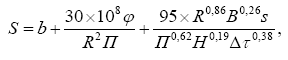 где: R - радиус действия тепловой сети (длина главной тепловой магистрали самого протяжённого вывода от источника), км;H - потеря напора на трение при транспорте теплоносителя по тепловой магистрали, м вод. ст.;b - эмпирический коэффициент удельных затрат в единицу тепловой мощности котельной, руб./Гкал/ч;s - удельная стоимость материальной характеристики тепловой сети, руб/м2;B - среднее число абонентов на единицу площади зоны действия источника теплоснабжения, 1/км2;П - теплоплотность района, Гкал/ч×км2;Δτ - расчётный перепад температур теплоносителя в тепловой сети, оС;φ - поправочный коэффициент, принимаемый равным 1,3 для ТЭЦ и 1 для котельных.Дифференцируя полученное соотношение по параметру R, и приравнивая к нулю производную, можно получить формулу для определения эффективного радиуса теплоснабжения в виде:Результаты расчёта эффективного радиуса теплоснабжения для котельных п. Сосновка приводятся в таблице 56.Таблица 56 – Радиус эффективного теплоснабжения существующих источников тепловой энергииНа рисунках 17-19 представлены радиусы эффективного теплоснабжения в с.п. Сосновка.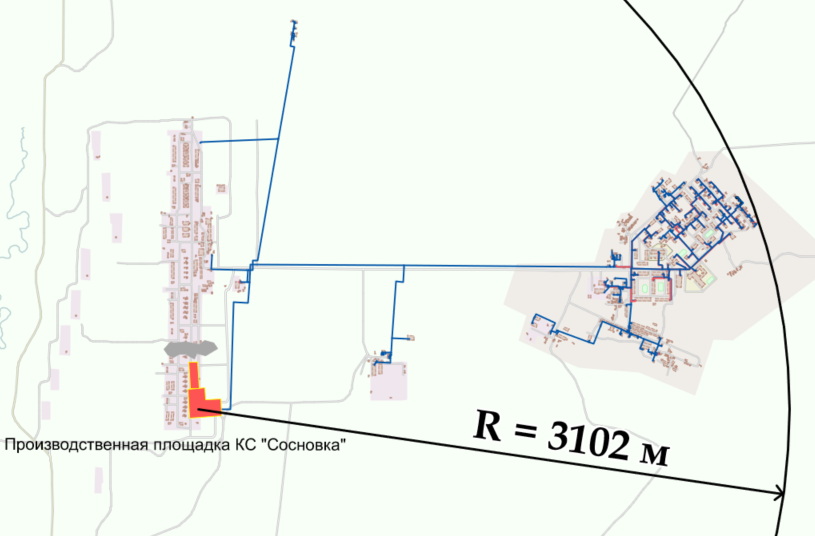 Рисунок 17 – Радиус эффективного теплоснабжения ТУ КС «Сосновская»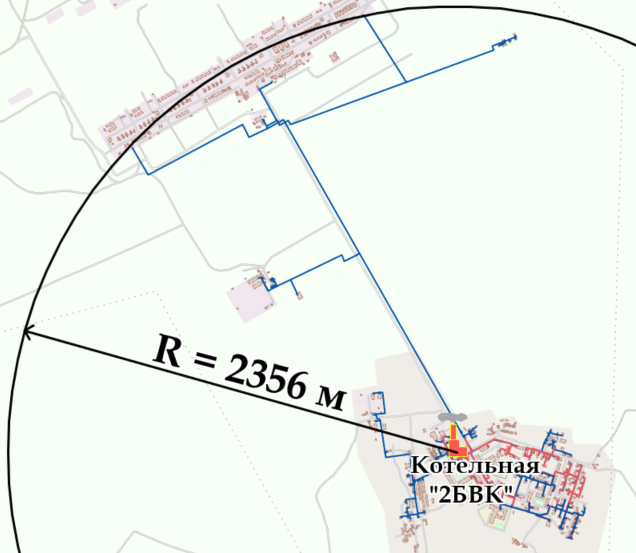 Рисунок 18 – Радиус эффективного теплоснабжения котельной «2БВК»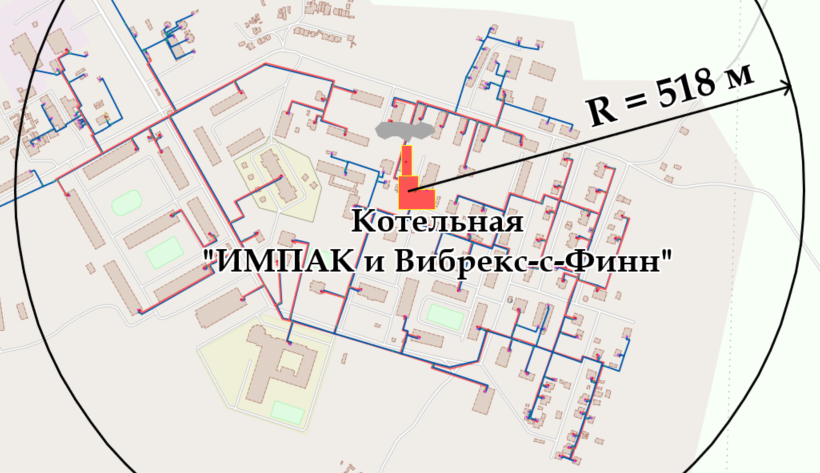 Рисунок 19 – Радиус эффективного теплоснабжения котельных «Импакс» и «Вирбекс-С-ФиннОписание изменений в предложениях по строительству, реконструкции, техническому перевооружению и (или) модернизации источников тепловой энергии за период, предшествующий актуализации схемы теплоснабжения, в том числе с учётом введенных в эксплуатацию новых, реконструированных и прошедших техническое перевооружение и (или) модернизацию источников тепловой энергии на территории с.п. СосновкаСтроительство новых котельных, а также реконструкция и техническое перевооружение существующих котельных за период, предшествующий актуализации схемы теплоснабжения в с.п. Сосновка, не производились.Обоснование покрытия перспективной тепловой нагрузки, не обеспеченной тепловой мощностью на территории с.п. СосновкаИсходя из расчётов существующих и перспективных резервов и дефицитов мощности котельных в с.п. Сосновка, резервы позволят покрыть перспективную тепловую нагрузку потребителей, не обеспеченных тепловой мощностью.Максимальная выработка электрической энергии на базе прироста теплового потребления на коллекторах существующих источников тепловой энергии, функционирующих в режиме комбинированной выработки электрической и тепловой энергии, на территории с.п. СосновкаНа территории с.п. Сосновка отсутствуют источники тепловой энергии, функционирующие в режиме комбинированной выработки электрической и тепловой энергии.Определение перспективных режимов загрузки источников тепловой энергии по присоединённой нагрузке на территории с.п. СосновкаПерспективные режимы загрузки и выработки тепловой энергии на источниках теплоснабжения с.п. Сосновка приведены в Главе 4.Определение потребности в топливе и рекомендации по видам используемого топлива на территории с.п. СосновкаОсновным топливом для котлоагрегатов «2БВК», «блочная Импакс» и «Вирбекс-С-Финн» является природный газ. Подача природного газа в населённый пункт осуществляется от газораспределительной станции, расположенной на территории компрессорной станции КС «Сосновская». Основные физико-химические характеристики газа приняты по данным инженерно-технического центра ООО «ТюменТрансГаз» следующими: низшая теплота сгорания газа Qнр = 8023 ккал/м3, плотность 0,684 кг/м3.Резервное топливо на источниках не предусмотрено, так как система газопроводов поселка выполнена таким образом, что для источников теплоснабжения предусмотрена возможность резервного газоснабжения.В таблице 57 представлено Потребление основного топлива в с.п. Сосновка за период с 2019 года по 2029 год.Таблица 57 – Потребление основного топлива в с.п. Сосновка за период с 2019 года по 2029 годГлава 8. Предложения по строительству, реконструкции и (или) модернизации тепловых сетейВ результате разработки настоящего разделы решены следующие задачи:обоснование реконструкции тепловых сетей для обеспечения надёжности теплоснабжения потребителей;обоснование предложений по новому строительству тепловых сетей для обеспечения перспективных приростов тепловой нагрузки;Предложения по новому строительству, реконструкции и техническому перевооружению тепловых сетей и сооружений на них сформированы на основе мероприятий, изложенных Главе 5 «Мастер-план».Во всех предложенных вариантах полностью покрывается потребность в приросте тепловой нагрузки в каждой из зон действия существующих источников тепловой энергии и в зонах, не обеспеченных источниками тепловой энергии.Описание предложений по реконструкции и (или) модернизации, строительству тепловых сетей, обеспечивающих перераспределение тепловой нагрузки из зон с дефицитом тепловой мощности в зоны с избытком тепловой мощности (использование существующих резервов) на территории с.п. СосновкаРеконструкции и строительства тепловых сетей, обеспечивающих перераспределение тепловой нагрузки из зон с дефицитом тепловой мощности в зоны с избытком тепловой мощности, не планируется.Описание предложений по строительству тепловых сетей для обеспечения перспективных приростов тепловой нагрузки под жилищную, комплексную или производственную застройку во вновь осваиваемых районах на территории с.п. СосновкаСводные показатели по группам проектов схемы теплоснабжения представлены в таблице 58.Перечень проектов по новому строительству и реконструкции тепловых сетей и сооружений на них и показатели этих проектов представлены в таблице 58 с выделением следующих групп:проекты нового строительства и реконструкции тепловых сетей и сооружений на них для обеспечения перспективных приростов тепловой нагрузки;проекты нового строительства и реконструкции тепловых сетей и сооружений на них для обеспечения нормативной надежности и безопасности теплоснабжения.Таблица 58 – Сводные показатели по группам проектов по тепловым сетям перспективной схемы теплоснабжения с.п. Сосновка на период до 2029 годаОписание предложений по строительству тепловых сетей, обеспечивающих условия, при наличии которых существует возможность поставок тепловой энергии потребителям от различных источников тепловой энергии при сохранении надёжности теплоснабжения на территории с.п. СосновкаВ с.п. Сосновка все источники тепловой энергии работают на одну сеть.Строительство тепловых сетей, обеспечивающих условия, при наличии которых существует возможность поставок тепловой энергии потребителям от разных источников тепловой энергии при сохранении надёжности теплоснабжения представлены в таблице 58.Описание предложений по строительству, реконструкция тепловых сетей для повышения эффективности функционирования системы теплоснабжения, в том числе за счёт перевода котельных в пиковый режим работы или ликвидации котельных на территории с.п. СосновкаПеревод котельных в пиковый режим работы не предусматривается.Предложения по реконструкции тепловых сетей для обеспечения нормативной надежности теплоснабжения и повышения эффективности функционирования системы теплоснабжения, представлены в таблице 58.Описание предложений по строительству тепловых сетей для обеспечения нормативной надёжности теплоснабжения на территории с.п. СосновкаМероприятия по строительству сетей теплоснабжения в с.п. Сосновка направлены на обеспечение тепловой нагрузкой перспективных потребителей. Сведения по строительству тепловых сетей для обеспечения нормативной надёжности теплоснабжения представлены в таблице 61.Описание предложений по реконструкции и (или) модернизации тепловых сетей с увеличением диаметра трубопроводов для обеспечения перспективных приростов тепловой нагрузки на территории с.п. СосновкаРеконструкция участков тепловой сети с увеличением диаметра трубопроводов для обеспечения перспективных приростов тепловой нагрузки необходима для присоединения новых потребителей в районе жилых домов № 16, № 11 и перспективной застройки в п. Сосновка и представлены в таблице 58.Описание предложений по реконструкции и (или) модернизации тепловых сетей, подлежащих замене в связи с исчерпанием эксплуатационного ресурса на территории с.п. СосновкаПеречень мероприятий по реконструкции тепловых сетей, направленных на обеспечение нормативной надёжности теплоснабжения и повышения эффективности функционирования системы представлен в таблице 58.Описание предложений по строительству, реконструкции и (или) модернизации насосных станций на территории с.п. СосновкаСтроительство насосных станций в с.п. Сосновка на период до 2029 года не предусматривается.Описание изменений в предложениях по строительству, реконструкции и (или) модернизации тепловых сетей за период, предшествующий актуализации схемы теплоснабжения, в том числе с учётом введенных в эксплуатацию новых и реконструированных тепловых сетей и сооружений на них на территории с.п. СосновкаНовые предложения по строительству и реконструкции тепловых сетей с.п. Сосновка приведены в таблице 58.Изменений в предложениях по строительству и реконструкции тепловых сетей за период, предшествующий актуализации не производилось.Глава 9. Предложения по переводу открытых систем теплоснабжения (горячего водоснабжения) в закрытые системы горячего водоснабженияТехнико-экономическое обоснование предложений по типам присоединений теплопотребляющих установок потребителей (или присоединений абонентских вводов) к тепловым сетям, обеспечивающим перевод потребителей, подключённых к открытой системе теплоснабжения (горячего водоснабжения), на закрытую систему горячего водоснабжения на территории с.п. СосновкаСети централизованного отопления с.п. Сосновка работают в соответствии с температурным графиком: Тпод. = 95 °С, Тобр. = 70 °С. Система теплоснабжения поселения закрытого типа, с непосредственным присоединением потребителей по зависимой схеме, подача теплоносителя для нужд горячего водоснабжения отсутствует.Технико-экономическое обоснование предложений по переводу системы горячего водоснабжения в закрытую – не требуются.Выбор и обоснование метода регулирования отпуска тепловой энергии от источников тепловой энергии на территории с.п. СосновкаРегулирование отпуска тепла от котельных с.п. Сосновка осуществляется качественным методом по температурному графику 95/70 °С.Отпуск тепла на нужды отопления регулируется с помощью изменения температуры теплоносителя, подаваемого в тепловую сеть, в зависимости от температуры наружного воздуха при постоянном расходе теплоносителя.Изменение температуры теплоносителя производится оперативным персоналом с помощью изменения количества подаваемого на сжигание топлива.Предложения по реконструкции тепловых сетей для обеспечения передачи тепловой энергии при переходе от открытой системы теплоснабжения (горячего водоснабжения) к закрытой системе горячего водоснабжения на территории с.п. СосновкаМероприятия по реконструкции тепловых сетей для обеспечения передачи тепловой энергии при переходе от открытой системы теплоснабжения к закрытой не требуются.Расчёт потребности инвестиций для перевода открытой системы теплоснабжения (горячего водоснабжения) в закрытую систему горячего водоснабжения на территории с.п. СосновкаИнвестиции для реконструкции системы для перевода с открытой системы теплоснабжения к закрытой не требуются.Оценка целевых показателей эффективности и качества теплоснабжения в открытой системе теплоснабжения (горячего водоснабжения) и закрытой системе горячего водоснабжения на территории с.п. СосновкаВ с.п. Сосновка отсутствует открытая система горячего водоснабжения.Предложения по источникам инвестиций на территории с.п. СосновкаВвиду отсутствия мероприятий по переводу открытых систем теплоснабжения в закрытые с.п. Сосновка, предложений по источникам инвестиций не требуется.Описание актуальных изменений в предложениях по переводу открытых систем теплоснабжения (горячего водоснабжения) в закрытые системы горячего водоснабжения за период, предшествующий актуализации схемы теплоснабжения, в том числе с учётом введенных в эксплуатацию переоборудованных центральных и индивидуальных тепловых пунктов на территории с.п. СосновкаИзменений в предложениях по переводу открытых систем теплоснабжения (горячего водоснабжения) в закрытые системы горячего водоснабжения за период, предшествующий актуализации схемы теплоснабжения, отсутствуют.Глава 10. Перспективные топливные балансыРасчёты по каждому источнику тепловой энергии перспективных максимальных часовых и годовых расходов основного вида топлива для зимнего, летнего и переходного периодов, необходимых для обеспечения нормативного функционирования источников тепловой энергии на территории с.п. СосновкаСогласно мастер-плану схемы теплоснабжения, в качестве приоритетного варианта принят вариант 1.В таблице 59 приведены значения потребление тепловой энергии с 2019 года по 2029 год.Расчёт потребления топлива котельными в п. Сосновка с 2019 года по 2029 год приведен в таблице 60.Таблица 59 – Значения потребления тепловой энергии в с.п. Сосновка с 2019 года по 2029 год, тыс. Гкал*не учтены потери в сетяхТаблица 60 – Расчёт потребления топлива котельными в п. Сосновка с 2019 года по 2029 годВ таблице 60 приведены расчёты потребления топлива теплогенерирующим оборудованием:1. При совместной работе комплекса «ТУ КС «Сосновская» - котельные «2БВК», блочная «Импакс», «Вирбекс-С-Финн»» - расчёт произведён на основе фактической работы комплекса и потребления топлива за 2018-2019 годы;2. При работе только котельных «2БВК», блочная «Импакс», «Вирбекс-С-Финн» - расчёт произведён без учёта работы ТУ КС «Сосновская» на основе технических характеристик котельных «2БВК», блочная «Импакс», «Вирбекс-С-Финн».3. Фактическое потребление природного газа для выработки необходимой тепловой энергии в с.п. Сосновка на перспективу с 2020 года по 2029 год будет ограничено значениями в строках 5.1 и 5.2 (для условного топлива), в строках 7.1 и 7.2 (для натурального топлива), и будет зависеть от соотношения времени работы ТУ КС «Сосновская» и котельных «2БВК», блочная «Импакс», «Вирбекс-С-Финн».Результаты расчётов по каждому источнику тепловой энергии нормативных запасов топлива на территории с.п. СосновкаРасчёты нормативных запасов аварийных видов топлива проводятся на основании фактических данных по видам использования аварийного топлива на источниках в соответствии с Приказом Минэнерго Российской Федерации от 10.08.2012 № 377 «О порядке определения нормативов технологических потерь при передаче тепловой энергии, теплоносителя, нормативов удельного расхода топлива при производстве тепловой энергии, нормативов запасов топлива на источниках тепловой энергии (за исключением источников тепловой энергии, функционирующих в режиме комбинированной выработки электрической и тепловой энергии), в том числе в целях государственного регулирования цен (тарифов) в сфере теплоснабжения».Общий нормативный запас топлива (ОНЗТ) складывается из двух составляющих: неснижаемого нормативного запаса топлива (ННЗТ) и нормативного эксплуатационного запаса топлива (НЭЗТ).ННЗТ создается на электростанциях организаций электроэнергетики для поддержания плюсовых температур в главном корпусе, вспомогательных зданиях и сооружениях в режиме «выживания» с минимальной расчётной электрической и тепловой нагрузкой по условиям самого холодного месяца года.НЭЗТ необходим для надёжной и стабильной работы электростанций и обеспечивает плановую выработку электрической и (или) тепловой энергии.Для котельных «2БВК», блочная «Импакс», «Вирбекс-С-Финн» в с.п. Сосновка резервное топливо на источниках не предусмотрено, так как система газопроводов поселка выполнена таким образом, что для источников теплоснабжения предусмотрена возможность резервного газоснабжения.Вид топлива, потребляемый источником тепловой энергии, в том числе с использованием возобновляемых источников энергии и местных видов топлива на территории с.п. СосновкаОсновным топливом для котлоагрегатов «2БВК», «блочная Импакс» и «Вирбекс-С-Финн» является природный газ. Подача природного газа в населенный пункт осуществляется от газораспределительной станции, расположенной на территории компрессорной станции КС «Сосновская». Основные физико-химические характеристики газа приняты по данным инженерно-технического центра ООО «ТюменТрансГаз» следующими: низшая теплота сгорания газа Qнр = 8023 ккал/м3, плотность 0,684 кг/м3.Местные виды топлива для выработки тепловой энергии котельными в с.п. Сосновка не используются и на перспективу использовать не предполагается.Виды топлива, их долю и значение низшей теплоты сгорания топлива, используемые для производства тепловой энергии по каждой системе теплоснабжения на территории с.п. СосновкаОсновным топливом для котлоагрегатов «2БВК», «блочн. Импак» и «Вирбекс-С-Финн» является природный газ.Основные физико-химические характеристики газа приняты по данным инженерно-технического центра ООО «ТюменТрансГаз» следующими: низшая теплота сгорания газа Qнр = 8023 ккал/м3, плотность 0,684 кг/м3.Преобладающий в поселении, городском округе вид топлива, определяемый по совокупности всех систем теплоснабжения, находящихся на территории с.п. СосновкаОсновным топливом для котлоагрегатов «2БВК», «блочная Импакс» и «Вирбекс-С-Финн» является природный газ.Приоритетное направление развития топливного баланса с.п. СосновкаПриоритетным направлением развития топливного баланса с.п. Сосновка является использование природного газа. Перспективные топливные балансы приведены в таблице 60 п. 10.1.Описание изменений в перспективных топливных балансах за период, предшествующий актуализации схемы теплоснабжения, в том числе с учётом введенных в эксплуатацию построенных и реконструированных источников тепловой энергии на территории с.п. СосновкаРасчёт существующих и перспективных топливных балансов по котельным представлен в таблице 60 п. 10.1.Глава 11. Оценка надёжности теплоснабженияМетод и результаты обработки данных по отказам участков тепловых сетей (аварийным ситуациям), средней частоты отказов участков тепловых сетей (аварийных ситуаций) в каждой системе теплоснабжения на территории с.п. СосновкаРезультаты по отказам и частоты отказов участков тепловых сетей определены расчётом надёжности в ПРК ZuluThermo 8.0 и представлены в электронной модели систем теплоснабжения, являющихся неотъемлемой частью настоящей схемы.Метод и результаты обработки данных по восстановлениям отказавших участков тепловых сетей (участков тепловых сетей, на которых произошли аварийные ситуации), среднего времени восстановления отказавших участков тепловых сетей в каждой системе теплоснабжения на территории с.п. СосновкаРезультаты времени восстановления теплоснабжения потребителей после отключений определены расчётом надёжности в ПРК ZuluThermo 8.0 и представлены в электронной модели систем теплоснабжения с.п. Сосновка, являющихся неотъемлемой частью настоящей схемы.Результаты оценки вероятности отказа (аварийной ситуации) и безотказной (безаварийной) работы системы теплоснабжения по отношению к потребителям, присоединённым к магистральным и распределительным теплопроводам на территории с.п. СосновкаРезультаты вероятности отказов работы системы теплоснабжения с.п. Сосновка представлены в электронной модели, являющихся неотъемлемой частью настоящей схемы.Результаты оценки коэффициентов готовности теплопроводов к несению тепловой нагрузки на территории с.п. СосновкаГотовность системы теплоснабжения с.п. Сосновка к исправной работе в течение отопительного периода определяется по числу часов ожидания готовности источника теплоты, тепловых сетей, потребителей теплоты, а также числу часов нерасчётных температур наружного воздуха в данной местности.Минимально допустимый показатель готовности системы централизованного теплоснабжения к исправной работе принимается равным 0,97 (СП 124.13330.2012 «Тепловые сети»).Нормативные показатели готовности систем теплоснабжения обеспечиваются следующими мероприятиями:готовностью систем централизованного теплоснабжения к отопительному сезону;достаточностью установленной (располагаемой) тепловой мощности источника тепло-вой энергии для обеспечения исправного функционирования системы централизованного теплоснабжения при нерасчётных похолоданиях;способностью тепловых сетей обеспечить исправное функционирование системы централизованного теплоснабжения при нерасчётных похолоданиях;организационными и техническими мерами, необходимыми для обеспечения исправного функционирования системы централизованного теплоснабжения на уровне заданной готовности; максимально допустимым числом часов готовности для источника теплоты.Результаты оценки недоотпуска тепловой энергии по причине отказов (аварийных ситуаций) и простоев тепловых сетей и источников тепловой энергии на территории с.п. СосновкаПерспективные показатели надёжности, определяемые приведённым объёмом недоотпуска тепла в результате нарушений в подаче тепловой энергии, учитываются при расчёте показателя «Показатель относительного аварийного недоотпуска тепла». С достаточной степенью точности спрогнозировать величину недоотпуска тепловой энергии потребителям к окончанию расчётного периода разработки Схемы теплоснабжения с.п. Сосновка невозможно. Расчёт данного показателя произведён, исходя из следующих предположений: 1) При условии реализации мероприятий по перекладке ветхих тепловых сетей с.п. Сосновка, количество отказов на тепловых сетях сократится до минимума;2) Аварийных ситуаций, как и в настоящее время, в системах теплоснабжения происходить не будет; отказами будут являться незначительные инциденты, которые не приводят к длительным и серьёзным ограничениям или отключениям подачи тепловой энергии потребителям;3) Время, затрачиваемое на ликвидацию инцидента, не будет превышать нормативных значений.Согласно методическим рекомендациям по разработке схем теплоснабжения, утверждённых приказом Министерства регионального развития Российской Федерации и Министерства энергетики Российской Федерации от 29.12.2012 № 565/667, оценка недоотпуска тепловой энергии от источника теплоснабжения определяется вероятностью отказа теплопровода и продолжительностью отопительного периода. Ввиду отсутствия энергетического аудита обследования потребителей, невозможно определить необходимые коэффициенты тепловой аккумуляции на потребителях, что не позволяет в полной мере рассчитать надёжность для каждого потребителя.За предшествующий период актуализации (2013 год) не произошло отказов и простоев тепловой сети, повлекших за собой недоотпуск тепловой энергии потребителям. Предложения, обеспечивающие надёжность систем теплоснабжения в с.п. СосновкаПрименение на источниках тепловой энергии рациональных тепловых схем с дублированными связями и новых технологий, обеспечивающих нормативную готовность энергетического оборудования на территории с.п. СосновкаПрименение рациональных тепловых схем, обеспечивающих заданный уровень готовности энергетического оборудования источников теплоты, выполняется на этапе их проектирования. При этом топливо-, электро- и водоснабжение источников теплоты, обеспечивающих теплоснабжение потребителей первой категории, предусматривается по двум независимым вводам от разных источников, а также использование запасов резервного топлива. Источники теплоты, обеспечивающие теплоснабжение потребителей второй и третей категории, обеспечиваются электро- и водоснабжением по двум независимым вводам от разных источников и запасами резервного топлива. Кроме того, для теплоснабжения потребителей первой категории устанавливаются местные резервные (аварийные) источники теплоты (стационарные или передвижные). При этом допускается резервирование, обеспечивающее в аварийных ситуациях 100 %-ную подачу теплоты от других тепловых сетей.В с.п. Сосновка применяется схема теплоснабжения от комплекса «ТУ КС «Сосновская» - котельные «2БВК», блочная «Импакс», «Вирбекс-С-Финн»», что создаёт двойной запас надёжности и обеспечивает нормативную готовность энергетического оборудования на территории с.п. Сосновка.Установка резервного оборудования на территории с.п. СосновкаДля повышения надёжности рекомендуется использовать аварийное и резервное оборудования, в том числе на источниках теплоты, тепловых сетях и у потребителей.На протяжении всего действия Схемы теплоснабжения, котельные с.п. Сосновка обладают достаточным резервом мощности оборудования.Организация совместной работы нескольких источников тепловой энергии на единую тепловую сеть на территории с.п. СосновкаНа момент актуализации Схемы все источники тепловой энергии с.п. Сосновка совместно работают на единую систему теплоснабжения.Резервирование тепловых сетей смежных районов с.п. СосновкаТепловые сети смежных районов в п. Сосновка зарезервированы.Резервирование тепловых сетей смежных районов с с.п. Сосновка не предполагается.Структурное резервирование разветвленных тупиковых тепловых сетей осуществляется делением последовательно соединенных участков теплопроводов секционирующими задвижками. К полному отказу тупиковой тепловой сети приводят лишь отказы головного участка и головной задвижки теплосети. Отказы других элементов основного ствола и головных элементов основных ответвлений теплосети приводят к существенным нарушениям ее работы, но при этом остальная часть потребителей получает тепло в необходимых количествах. Отказы на участках небольших ответвлений приводят только к незначительным нарушениям теплоснабжения, и отражается на обеспечении теплом небольшого количества потребителей. Возможность подачи тепла не отключенным потребителям в аварийных ситуациях обеспечивается использованием секционирующих задвижек. Задвижки устанавливаются по ходу теплоносителя в начале участка после ответвления к потребителю. Такое расположение позволяет подавать теплоноситель потребителю по этому ответвлению при отказе последующего участка теплопровода.В таблице 61 представлено допустимое снижение подачи теплоты в аварийных режимах.Таблица 61 – Допустимое снижение подачи теплоты в аварийных режимахПри обеспечении безотказности тепловых сетей определяются:предельно допустимые длины нерезервированных участков теплопроводов (тупиковых, радиальных, транзитных) до каждого потребителя или теплового пункта;места размещения резервных трубопроводных связей между радиальными теплопроводами; достаточность диаметров, выбираемых при проектировании новых или реконструируемых существующих теплопроводов, для обеспечения резервной подачи теплоты потребителям при отказах.Наличие автоматизированных тепловых пунктов, подключённых к тепловой сети по независимой схеме или с помощью смесительных насосов, позволяет почти в течение всего отопительного сезона компенсировать снижение расхода в тепловой сети повышением температуры сетевой воды, обеспечивая необходимую подачу тепла. Наличие в тепловой сети узлов распределения позволяет получить управляемую систему теплоснабжения, т.е. обеспечить возможность точного распределения циркулирующей воды в нормальном и аварийном режимах, а при совместной работе теплоисточников - возможность изменения режима работы сети в широких пределах. Подключение центральных тепловых пунктов к распределительным тепловым сетям может выполняться аналогичным образом, то есть с двухсторонним подключением ЦТП и устройством соответствующих перемычек.Структурное резервирование разветвлённых тупиковых тепловых сетей осуществляется делением последовательно соединённых участков теплопроводов секционирующими задвижками. К полному отказу тупиковой тепловой сети приводят лишь отказы головного участка и головной задвижки теплосети. Отказы других элементов основного ствола и головных элементов основных ответвлений теплосети приводят к существенным нарушениям её работы, но при этом остальная часть потребителей получает тепло в необходимых количествах. Отказы на участках небольших ответвлений приводят только к незначительным нарушениям теплоснабжения, и отражается на обеспечении теплом небольшого количества потребителей. Возможность подачи тепла не отключённым потребителям в аварийных ситуациях обеспечивается использованием секционирующих задвижек. Задвижки устанавливаются по ходу теплоносителя в начале участка после ответвления к потребителю. Такое расположение позволяет подавать теплоноситель потребителю по этому ответвлению при отказе последующего участка теплопровода. В соответствии с СП 124.13330.2012 «Тепловые сети. Актуализированная редакция СНиП 41-02-2003» следует предусматривать следующие способы резервирования:применение на источниках теплоты рациональных тепловых схем, обеспечивающих заданный уровень готовности энергетического оборудования;установку на источнике теплоты необходимого резервного оборудования;организацию совместной работы нескольких источников теплоты на единую систему транспортирования теплоты;резервирование тепловых сетей смежных районов;устройство резервных насосных и трубопроводных связей;установку баков-аккумуляторов.Участки надземной прокладки протяжённостью до 5 км допускается не резервировать, кроме трубопроводов диаметром более 1200 мм в районах с расчётными температурами воздуха для проектирования отопления ниже минус 40 °С. Резервирование подачи теплоты по тепловым сетям, прокладываемым в тоннелях и проходных каналах, допускается не предусматривать.Для потребителей первой категории следует предусматривать установку местных резервных источников теплоты (стационарных или передвижных). Допускается предусматривать резервирование, обеспечивающее при отказах 100 %-ную подачу теплоты от других тепловых сетей.При возникновении аварии перекрываются задвижки на аварийном участке, и открываются задвижки на перемычках и проводится моделирование на обеспечение нужного расхода теплоносителя.Устройство резервных насосных станций на территории с.п. СосновкаПовышению надёжности функционирования систем теплоснабжения в определённой мере способствует применение установка резервных насосных станций.Существующих резервов мощности насосного оборудования котельных с.п. Сосновка на всем периоде схемы теплоснабжения достаточно. Строительство и реконструкция насосных станций на территории с.п. Сосновка не планируется.Установке баков-аккумуляторов на территории с.п. СосновкаУстановка новых баков-аккумуляторов на территории с.п. Сосновка не требуется.Повышению надёжности функционирования систем теплоснабжения в определённой мере способствует применение теплогидроаккумулирующих установок, наличие которых позволяет оптимизировать тепловые и гидравлические режимы тепловых сетей, а также использовать аккумулирующие свойства отапливаемых зданий. Теплоинерционные свойства зданий учитываются МДС 41-6.2000 «Организационно - методические рекомендации по подготовке к проведению отопительного периода и повышению надёжности систем коммунального теплоснабжения в городах и населённых пунктах РФ».Размещение баков-аккумуляторов горячей воды возможно, как на источнике теплоты, так и в районах теплопотребления. При этом на источнике теплоты предусматриваются баки-аккумуляторы вместимостью не менее 25 % общей расчётной вместимости системы. Внутренняя поверхность баков защищается от коррозии, а вода в них - от аэрации, при этом предусматривается непрерывное обновление воды в баках.В закрытых системах теплоснабжения на источниках теплоты мощностью 100 МВт и более предусматривается установка баков запаса химически обработанной и деаэрированной подпиточной воды вместимостью 3 % объёма воды в системе теплоснабжения, при этом обеспечивается обновление воды в баках.Число баков независимо от системы теплоснабжения принимается не менее двух по 50% рабочего объёма.В системах центрального теплоснабжения (СЦТ) с теплопроводами любой протяжённости от источника теплоты до районов теплопотребления допускается использование теплопроводов в качестве аккумулирующих ёмкостей.Таким образом, структура систем теплоснабжения должна соответствовать их масштабности и сложности. Если надёжность небольших систем обеспечивается при радиальных схемах тепловых сетей, не имеющих резервирования и узлов управления, то тепловые сети крупных систем теплоснабжения должны быть резервированными, а в местах сопряжения резервируемой и нерезервируемой частей тепловых сетей должны иметь автоматизированные узлы управления. Это позволяет преодолеть противоречие между «ненадёжной» структурой тепловых сетей и требованиями к их надёжности и обеспечить управляемость системы в нормальных, аварийных и послеаварийных режимах, а также подачу потребителям необходимых количеств тепловой энергии во время аварийных ситуаций.С целью повышения надёжности теплоснабжения, необходимо предусмотреть резервные ёмкости подпиточной воды. Данные ёмкости применяются для компенсации дефицита подпиточной воды в случае возникновения аварии на водопроводе.Описание изменений в показателях надёжности теплоснабжения за период, предшествующий актуализации схемы теплоснабжения, с учётом введенных в эксплуатацию новых и реконструированных тепловых сетей и сооружений на них на территории с.п. СосновкаСущественных изменений в показателях надёжности системы теплоснабжения с.п. Сосновка не произошло.Глава 12. Обоснование инвестиций в строительство, реконструкцию, техническое перевооружение и (или) модернизациюОценка инвестиций и анализ ценовых (тарифных) последствий реализации проектов схемы теплоснабжения разработаны в соответствии с подпунктом «ж» пункта 4, пунктом 13 и пунктом 48 «Требований к схемам теплоснабжения», утверждённых постановлением Правительства РФ от 22.02.2012 № 154, а также в соответствии с разделом XI «Методических рекомендаций по разработке схем теплоснабжения», утверждённых приказом Минэнерго России и Минрегион России от 29.12.2012 № 565/667.В соответствии с пунктом 48 Требований к схеме теплоснабжения в настоящей Главе выполнены и представлены:Оценка финансовых потребностей для осуществления строительства, реконструкции и технического перевооружения источников тепловой энергии и тепловых сетей.Предложения по источникам инвестиций, обеспечивающих финансовые потребности.Расчёт эффективности инвестиций.Расчёты ценовых последствий для потребителей при реализации программ строительства, реконструкции и технического перевооружения систем теплоснабжения.Оценка стоимости капитальных вложений в новому строительству, реконструкции и техническому перевооружению источников тепловой энергии осуществлялась по укрупнённым показателям базисных стоимостей по видам строительства (УПР), укрупнённым показателям сметной стоимости (УСС), укрупнённым показателям базисной стоимости материалов, видов оборудования, услуг и видов работ, установленных в соответствии с Методическими рекомендациями по формированию укрупнённых показателей базовой стоимости на виды работ и порядку их применения для составления инвесторских смет и предложений подрядчика (УПБС ВР), Сборником укрупнённых показателей базисной стоимости на виды работ Нормативом цены строительства (НЦС).Оценка финансовых потребностей для осуществления строительства, реконструкции, технического перевооружения и (или) модернизации источников тепловой энергии и тепловых сетей на территории с.п. СосновкаОбщие финансовые потребности для осуществления строительства, реконструкции, технического перевооружения и (или) модернизации источников тепловой энергии и тепловых сетей на территории с.п. Сосновка на период до 2029 года составляет 150,00 тыс. руб. (без НДС, в ценах 2019 года).Стоимости мероприятий могут быть пересчитаны в прогнозные цены (в цены соответствующих лет) с использованием коэффициентов ежегодной инфляции инвестиций по годам освоения.Индексы-дефляторы для приведения капитальных вложений и капитальных ремонтов, предусмотренных схемой теплоснабжения к ценам соответствующих лет (в прогнозные цены) определены на основе следующих документов (Таблица 62):Прогноз социально-экономического развития РФ на 2019 год и на плановый период 2020 и 2021 годов (опубликован на сайте Минэкономразвития РФ);Прогноз долгосрочного социально-экономического развития РФ на период до 2030 года (опубликован на сайте Минэкономразвития РФ).Таблица 62 – Прогноз индексов-дефляторов для приведения капитальных вложений и капитальных ремонтов к стоимости соответствующих лет до 2029 года (в %, за год к предыдущему году)Все мероприятия, запланированные для организаций, были сформированы по 3 основным группам:Проекты нового строительства и реконструкции Группа 1 – «Мероприятия по строительству и реконструкции тепловых сетей для обеспечения перспективных приростов тепловой нагрузки»;Группа 2 – «Проекты нового строительства и реконструкции тепловых сетей для обеспечения нормативной надежности и безопасности теплоснабжения»;Группа 3 – «Мероприятия по строительству и реконструкции источников тепловой энергии для обеспечения перспективных приростов тепловой нагрузки».Проекты нового строительства и реконструкции тепловых сетей для обеспечения нормативной надежности и безопасности теплоснабженияНа основе анализа этих данных был сформирован перечень участков тепловых сетей, требующих замены трубопроводов без изменения их диаметра с целью повышения напора теплоносителя у потребителей, а также для обеспечения нормативной надёжности и безопасности теплоснабжения.В дальнейшем при расчёте ценовых последствий реализации мероприятий, предложенных в схеме теплоснабжения, расходы на выполнение капитальных ремонтов тепловых сетей будут учтены в составе себестоимости услуг по передаче тепловой энергии.Суммарные капитальные вложения по тепловым источникам рассматриваемых организаций составляют 110 397,81 тыс. руб. (без НДС, в ценах 2019 года), в том числе:по группе 1 «Мероприятия по строительству и реконструкции тепловых сетей для обеспечения перспективных приростов тепловой нагрузки» – 50 675,35 тыс. руб.;по группе 2 «Проекты нового строительства и реконструкции тепловых сетей для обеспечения нормативной надежности и безопасности теплоснабжения» – 59 722,46 тыс. руб.Расчёты в данной Схеме учитывают полное финансирование мероприятий и финансовые последствия, однако в связи с принятым в расчёте тарифных последствий ограничением роста тарифа на тепловую энергию индексами Минэкономразвития, включение расходов на выполнение капитальных ремонтов в период до 2029 года в полном объёме не представляется возможным.Обоснованные предложения по источникам инвестиций, обеспечивающих финансовые потребности для осуществления строительства, реконструкции, технического перевооружения и (или) модернизации источников тепловой энергии и тепловых сетей на территории с.п. СосновкаВ соответствии с «Методическими указаниями по расчёту регулируемых цен (тарифов) в сфере теплоснабжения», утверждёнными приказом ФСТ России от 13.06.2013 № 760-э, в качестве источников финансирования капитальных вложений по новому строительству, реконструкции и техническому перевооружению источников тепловой энергии и тепловых сетей приняты:Собственные средства организаций, в том числе:доходы инвестиционного проекта (за счёт платы за присоединение к тепловым источникам и сетям новых потребителей);амортизация ОПФ;прочие собственные средства организаций;Привлечённые средства, в том числе:средства инвестора на условиях концессии;кредитные средства банков;бюджетные средства.Перечень проектов по новому строительству и реконструкции тепловых сетей, сооружений на них и источников тепловой энергии, а также показатели этих проектов представлены в таблице 63 с выделением следующих групп:проекты нового строительства и реконструкции тепловых сетей и сооружений на них для обеспечения перспективных приростов тепловой нагрузки;проекты нового строительства и реконструкции тепловых сетей и сооружений на них для обеспечения нормативной надежности и безопасности теплоснабжения;Таблица 63 – Проекты по новому строительству и реконструкции тепловых сетей до 2029 года в с.п. СосновкаРасчёты экономической эффективности инвестиций на территории с.п. СосновкаРасчёт показателей эффективности доходного инвестиционного мероприятия производился в соответствии с нормативно-методическими документами Министерства экономического развития Российской Федерации и Министерства регионального развития Российской Федерации, а также общепринятыми бизнес-практиками инвестиционного анализа.Финансовая модель проекта построена на 10-летний срок – с 2020 по 2029 год в ценах соответствующих лет и включает прогнозные отчётные формы – отчёт о прибылях и убытках, балансовый отчёт и отчёт о движении денежных средств.При оценке эффективности инвестиционного проекта были использованы следующие материалы:–	Приказ Министерства регионального развития Российской Федерации от 30.10.2009 № 493 «Об утверждении Методики расчёта показателей и применения критериев эффективности региональных инвестиционных проектов, претендующих на получение государственной поддержки за счёт бюджетных ассигнований Инвестиционного фонда Российской Федерации»;–	Сценарные условия долгосрочного прогноза социально-экономического развития Российской Федерации до 2030 года, Минэкономразвития России; –	Прогноз социально-экономического развития российской федерации на 2019 год и на плановый период 2020 и 2021 годов, Минэкономразвития России; –	Государственные сметные нормативы, укрупнённые нормативы цены строительства НЦС 81-02-13-2017, Наружные тепловые сети, являющиеся приложением к Приказу Министерства строительства и жилищно-коммунального хозяйства Российской Федерации от 21.07.2017 № 1011/пр;–	Прочие материалы, в том числе информационные ресурсы сети Интернет.Эффективность инвестиций характеризуется системой показателей, отражающих соотношение затрат и результатов применительно к интересам его участников.Финансовая (коммерческая) эффективность была проанализирована в разрезе показателей, учитывающих финансовые последствия реализации программ для его непосредственных участников. При этом показатели приводятся к действующим правилам составления бухгалтерской отчётности организаций (ПБУ).Сроком окупаемости инвестиций является отрезок времени, за который поступления средств за счёт тарифов покроют затраты на инвестирование.Для расчёта срока окупаемости и показателей эффективности инвестиций был построен денежный поток программ, в основу которого легли следующие предпосылки:Финансовый план программ построен на основании данных управленческого учёта.Все расчёты, представленные в финансовом плане, приведены в рублях, в текущих (прогнозных) ценах.Горизонт планирования, принятый для целей финансового плана, равен 10 годам (с 2020 до 2029 года включительно) с момента осуществления первых инвестиций. Интервал планирования равен 1 году.Расчёты построены на допущении о том, что все денежные потоки возникают в середине прогнозного года.Расчёты предполагают наличие допустимых отклонений, связанных с округлением значений.Настоящей схемой теплоснабжения не предусматриваются мероприятия, дающие существенный экономический эффект. Все мероприятия направлены на обновление основных фондов, а также на соблюдение действующего законодательства в сфере теплоснабжения.Расчёты ценовых (тарифных) последствий для потребителей при реализации программ строительства, реконструкции, технического перевооружения и (или) модернизации систем теплоснабжения на территории с.п. СосновкаВ схеме теплоснабжения для оценки ценовых последствий для потребителей при реализации программ строительства, реконструкции и технического перевооружения систем теплоснабжения принят метод индексации установленных тарифов.При расчёте тарифов с применением метода индексации установленных тарифов необходимая валовая выручка регулируемой организации включает в себя текущие расходы, амортизацию основных средств и прибыль регулируемой организации. Тарифные сценарии по расчёту экономически обоснованных тарифов для реализации мероприятий Схемы разрабатывались путём прогноза расходов, формирующий действующие тарифы теплоснабжающей/теплосетевой организации, с учётом введения инвестиционных составляющих и включения расходов на капитальный ремонт тепловых сетей.Для анализа влияния реализации мероприятий, предложенных в схеме теплоснабжения, на цену тепловой энергии, в данной работе разработаны прогнозные долгосрочные тарифные сценарии для Варианта 1.В разработанных тарифных сценариях учтены необходимые расходы на капитальный ремонт тепловых сетей и определены расходы на реализацию инвестиционных программ в тарифах и сроки их включения в тарифы, которые обеспечивают баланс интересов эксплуатирующих организаций и потребителей услуг теплоснабжения.Показатели производственной программы, принятые в расчёт ценовых последствий реализации мероприятий, предложенных в схеме теплоснабжения, определены с учётом:–	плановых объёмов полезного отпуска тепловой энергии (мощности), с учётом изменения тепловых нагрузок потребителей тепловой энергии на перспективный период;–	изменения технико-экономических показателей, показателей тепловой экономичности по тепловым источникам и снижения потерь тепловой энергии при транспортировке и постепенном вводе в эксплуатацию объектов инвестирования, выполнении капитальных ремонтов тепловых сетей и завершении реализации мероприятий схемы теплоснабжения к 2029 году.Основные показатели производственной программы, принятые в расчёт тарифных последствий реализации мероприятий, предложенных в схеме теплоснабжения, по Варианту 1 на период с 2020 года по 2029 год приведены в таблицах с расчётом прогнозных экономически обоснованных тарифов.В расчётах по теплоисточникам и по тепловым сетям приняты следующие основные производственные издержки:–	затраты на топливо;–	затраты на покупную электроэнергию, воду и канализацию стоков;–	амортизационные отчисления;–	затраты на оплату труда персонала, страховые отчисления, рассчитываемые исходя из фонда заработной платы;–	затраты на ремонт;–	прочие затраты / цеховые расходы / общехозяйственные расходы / налоги, входящие в себестоимость.Амортизация оборудования в части амортизации существующего оборудования принята без изменений. Амортизация основных фондов, образованных в результате нового строительства, модернизации и технического перевооружения основных производственных фондов при реализации схемы теплоснабжения, определена линейным методом, исходя из стоимости объектов основных средств и срока их полезного использования, переделённого в соответствии с Постановлением Правительства РФ от 01.01.2002 № 1 «О классификации основных средств, включаемых в амортизационные группы».В таблице 64 представлен расчёт амортизационных отчислений за 2019-2020 г.Таблица 64 – Расчёт амортизационных отчислений за 2019-2020 гЧисленность промышленно-производственного персонала тепловых источников и тепловых сетей определена на основании «Рекомендаций по нормированию труда работников энергетического хозяйства» Часть 1. Нормативы численности рабочих котельных установок и тепловых сетей (переизданные), утверждённых Приказом Госстроя России от 22.03.1999 № 65.При расчёте численности учтено, что при вводе объектов инвестирования в эксплуатацию у ТСО возникает потребность в дополнительном персонале. При этом в случае замены существующих тепловых источников на современные БМК либо при проведении мероприятий по автоматизации котельных предусмотрено сокращение численности персонала.Прогноз отчислений на социальные нужды осуществлён исходя из следующих тарифов страховых взносов:–	в Пенсионный фонд РФ – 22 %;–	в Фонд социального страхования РФ – 2,9 %;–	в Федеральный фонд обязательного медицинского страхования – 5,1 %;–	на страхование от несчастных случаев на производстве и профессиональных заболеваний – 0,2 %.Параметры страховых взносов на период до 2029 года приняты неизменными и равными 30,2 % от заработной платы.Затраты на ремонты по объектам инвестирования (в части нового строительства) определены в соответствии с СО 34.20.609-2003 «Методические рекомендации по определению нормативной величины затрат на техническое обслуживание и ремонт энергооборудования, зданий и сооружений электростанций» и СО 34.20.611-2003 «Нормативы затрат на ремонт в процентах от балансовой стоимости конкретных видов основных средств электростанций».При этом расчёт необходимых расходов на ремонт по объектам инвестирования выполнен исходя из допущения, что в первые годы (3 года по источникам тепла и 5 лет по тепловым сетям) вновь возведённые/реконструированные объекты расходов на ремонт не требуют. В последующий период (2 года по тепловым источникам и 5 лет по тепловым сетям) расходы на ремонт по каждому объекту постепенно увеличиваются до нормативных затрат и далее рассчитываются в соответствии с нормативами.Кроме того, в составе необходимой валовой выручки учтены определённые ранее затраты на замену ветхих тепловых сетей, выработавших нормативный срок эксплуатации.Прогноз прочих расходов выполнен в соответствии индексом-дефлятором потребительских цен.Индексы-дефляторы, принятые для прогноза производственных расходов и тарифов на покупные энергоносители и воду, определены на основе следующих документов:–	Прогноз социально-экономического развития РФ на 2019 год и на плановый период 2020 и 2021 годов (опубликован на сайте Минэкономразвития РФ);–	Прогноз долгосрочного социально-экономического развития РФ на период до 2030 года (опубликован на сайте Минэкономразвития РФ).В таблице 65 представлены индексы-дефляторы, принятые для прогноза производственных расходов и тарифов на покупные энергоносители и воду.Таблица 65 – Индексы-дефляторы, принятые для прогноза производственных расходов и тарифов на покупные энергоносители и водуДля выполнения анализа ценовых последствий реализации мероприятий, предусмотренных схемой теплоснабжения, для Варианта 1 выполнен прогноз на перспективный период до 2029 года.–	тарифов на тепловую энергию;–	индикативной платы за подключение.Расчёт тарифов на тепловую энергию выполнен с учётом следующего:–	за базовый период принят 2019 год;–	производственные расходы товарного отпуска тепловой энергии на 2019 год приняты по материалам тарифных дел (распределение расходов по статьям затрат выполнено на основе данных ТСО);–	производственные расходы на отпуск тепловой энергии потребителям и на услуги по передаче тепловой энергии по тепловым сетям сформированы по статьям, структура которых предоставлена ТСО.Расчёт тарифов на тепловую энергию выполнен с учётом реализации мероприятий, предложенных в схеме теплоснабжения (с учётом изменения балансов и с учётом индексов-дефляторов Минэкономразвития РФ по статьям расходов).Прогнозные тарифы рассчитаны на основе экспертных оценок и могут пересматриваться по мере появления уточнённых прогнозов социально-экономического развития по данным Минэкономразвития РФ (прогнозов роста цен на топливо и электроэнергию, ИПЦ и других индексов-дефляторов) и с учётом возможного изменения условий реализации мероприятий схемы теплоснабжения.Для сглаживания тарифных последствий реализации мероприятий и обеспечения постепенного роста стоимости тепловой энергии (услуг по её передаче) для потребителей, расчёт тарифов на тепловую энергию по факту следует корректировать каждый год с учётом постепенного нагружения тарифа расходами на капитальный ремонт тепловых сетей, и с учётом возврата кредитов, привлечённых на финансирование капитальных вложений, неравными долями исходя из возможности включения необходимых средств в тариф.Описание изменений в обосновании инвестиций (оценке финансовых потребностей, предложениях по источникам инвестиций) в строительство, реконструкцию, техническое перевооружение и (или) модернизацию источников тепловой энергии и тепловых сетей с учётом фактически осуществленных инвестиций и показателей их фактической эффективности на территории с.п. СосновкаИзменения в обосновании инвестиций (оценке финансовых потребностей, предложениях по источникам инвестиций) в строительство, реконструкцию, техническое перевооружение и (или) модернизацию источников тепловой энергии и тепловых сетей с учётом фактически осуществленных инвестиций и показателей их фактической эффективности не предполагаются.Расчёт экономической эффективности инвестиций в строительство источников тепловой энергии, функционирующих в режиме комбинированной выработки электрической и тепловой энергии, по которым имеются источники финансирования, выполненный в соответствии с методическими указаниями по разработке схем теплоснабжения на территории с.п. СосновкаСтроительство источников тепловой энергии, функционирующих в режиме комбинированной выработки электрической и тепловой энергии, на территории с.п. Сосновка не предполагается.Глава 13. Индикаторы развития систем теплоснабжения городского округаКоличество прекращений подачи тепловой энергии, теплоносителя в результате технологических нарушений на тепловых сетях на территории с.п. СосновкаПеречень аварий на тепловых сетях за последние года не предоставлен администрацией с.п. Сосновка.Количество прекращений подачи тепловой энергии, теплоносителя в результате технологических нарушений на источниках тепловой энергии на территории с.п. СосновкаПрекращений подачи тепловой энергии, теплоносителя в результате технологических нарушений на источниках теплоснабжения не было.Удельный расход условного топлива на единицу тепловой энергии, отпускаемой с коллекторов источников тепловой энергии (отдельно для тепловых электрических станций и котельных) на территории с.п. СосновкаУдельный расход условного топлива на единицу тепловой энергии, отпускаемой с коллекторов источников тепловой энергии на территории с.п. Сосновка с 2020 года по 2029 год представлены в таблице 66.Таблица 66 – Удельный расход условного топлива на единицу тепловой энергии, отпускаемой с коллекторов источников тепловой энергии на территории с.п. Сосновка с 2020 года по 2029 годОтношение величины технологических потерь тепловой энергии, теплоносителя к материальной характеристике тепловой сети на территории с.п. СосновкаОтношение величины технологических потерь тепловой энергии, теплоносителя к материальной характеристике тепловой сети на территории с.п. Сосновка представлено в таблице 67.Таблица 67 – Отношение величины технологических потерь тепловой энергии, теплоносителя к материальной характеристике тепловой сети на территории с.п. СосновкаУдельная материальная характеристика тепловых сетей, приведённая к расчётной тепловой нагрузке на территории с.п. СосновкаУдельная материальная характеристика показывает соотношение металлоёмкости тепловых сетей и предаваемой нагрузки, чем меньше величина удельной материальной характеристики тепловых сетей, тем выше энергоэффективность системы теплоснабжения в целом.Протяжённость сетей теплоснабжения согласно свидетельств о государственной регистрации собственности показана в таблице 68.Таблица 68 – Удельная материальная характеристика тепловых сетей, приведённая к расчётной тепловой нагрузке на территории с.п. СосновкаДоля тепловой энергии, выработанной в комбинированном режиме (как отношение величины тепловой энергии, отпущенной из отборов турбоагрегатов, к общей величине выработанной тепловой энергии на территории с.п. СосновкаНа территории с.п. Сосновка отсутствуют источники тепловой энергии, функционирующие в режиме комбинированной выработки электрической и тепловой энергии.Удельный расход условного топлива на отпуск электрической энергии на территории с.п. СосновкаНа территории с.п. Сосновка отсутствуют источники тепловой энергии, функционирующие в режиме комбинированной выработки электрической и тепловой энергии.Коэффициент использования теплоты топлива (только для источников тепловой энергии, функционирующих в режиме комбинированной выработки электрической и тепловой энергии) на территории с.п. СосновкаНа территории с.п. Сосновка отсутствуют источники тепловой энергии, функционирующие в режиме комбинированной выработки электрической и тепловой энергии.Доля отпуска тепловой энергии, осуществляемого потребителям по приборам учёта, в общем объёме отпущенной тепловой энергии на территории с.п. СосновкаДоля отпуска тепловой энергии, осуществляемого потребителям по приборам учёта, в общем объёме отпущенной тепловой энергии в с.п. Сосновка, составляет 0%.Средневзвешенный (по материальной характеристике) срок эксплуатации тепловых сетей (для каждой системы теплоснабжения) на территории с.п. СосновкаОсновная часть тепловых сетей спроектирована и запущена в эксплуатацию в период с 1988 по 1996 годы – 53,4% (по материальной характеристике).Тепловые сети, срок эксплуатации которых свыше 25 лет, составляет 52,7%, свыше 20 лет – 34,3%, свыше 15 лет – 7,8%, до 15 лет – 5,3 %. У 95% трубопроводов тепловых сетей до конца расчётного периода (2029 года) истечёт нормативный срок службы, они будут иметь значительный физический износ и поэтому будет необходима их замена.Отношение материальной характеристики тепловых сетей, реконструированных за год, к общей материальной характеристике тепловых сетей (фактическое значение за отчётный период и прогноз изменения при реализации проектов, указанных в утверждённой схеме теплоснабжения) (для каждой системы теплоснабжения, а также для с.п. Сосновка)Универсальным показателем, позволяющим оценивать и сравнивать системы транспортировки теплоносителя, отличающиеся масштабом теплофицируемого района, является удельная материальная характеристика тепловой сети.Сведения о тепловых сетях, реконструированных за год в с.п. Сосновка, отсутствуют. В связи с этим данный показатель рассчитать не представляется возможным.Отношение установленной тепловой мощности оборудования источников тепловой энергии, реконструированного за год, к общей установленной тепловой мощности источников тепловой энергии (фактическое значение за отчётный период и прогноз изменения при реализации проектов, указанных в утверждённой схеме теплоснабжения) (для с.п. Сосновка)Установленная тепловая мощность источников теплоснабжения в с.п. Сосновка составляет 44,2 Гкал/ч.В 2019 году реконструкция источников теплоснабжения в с.п. Сосновка не производилась.На основании этих данных, фактическое значение отношения установленной тепловой мощности оборудования источников тепловой энергии, реконструированного за год, к общей установленной тепловой мощности источников тепловой энергии равно нулю.На перспективу развития реконструкция источников теплоснабжения в с.п. Сосновка не предполагается. Соответственно, прогнозные значения (с 2020 года по 2029 год) отношения установленной тепловой мощности оборудования источников тепловой энергии, реконструированного за год, к общей установленной тепловой мощности источников тепловой энергии так же будет равно нулю.Отсутствие зафиксированных фактов нарушения антимонопольного законодательства (выданных предупреждений, предписаний), а также отсутствие применения санкций, предусмотренных Кодексом Российской Федерации об административных правонарушениях, за нарушение законодательства Российской Федерации в сфере теплоснабжения, антимонопольного законодательства Российской Федерации, законодательства Российской Федерации о естественных монополиях, на территории с.п. СосновкаФакты нарушения антимонопольного законодательства (выданные предупреждения, предписания), а также санкции, предусмотренные Кодексом Российской Федерации об административных правонарушениях, за нарушение законодательства Российской Федерации в сфере теплоснабжения, антимонопольного законодательства Российской Федерации, законодательства Российской Федерации о естественных монополиях – отсутствуют.Целевые значения ключевых показателей, отражающих результаты внедрения целевой модели рынка тепловой энергии на территории с.п. СосновкаС.п. Сосновка не отнесено к ценовой зоне теплоснабжения. В связи с этим, на основании п. 79.1 постановления Правительства РФ № 154, значения показателей не приводятся.Существующие и перспективные значения целевых показателей реализации схемы теплоснабжения поселения, городского округа, подлежащие достижению каждой единой теплоснабжающей организацией, функционирующей на территории с.п. СосновкаС.п. Сосновка не отнесено к ценовой зоне теплоснабжения. В связи с этим, на основании п. 79.1 постановления Правительства РФ № 154, значения показателей не приводятся.Описание изменений (фактических данных) в оценке значений индикаторов развития систем теплоснабжения на территории с.п. Сосновка с учётом реализации проектов схемы теплоснабженияАнализ изменений в оценке значений индикаторов развития систем теплоснабжения произвести не предоставляется возможным, ввиду отсутствия фактических данных за период, предшествующий актуализации схемы теплоснабжения.Глава 14. Ценовые (тарифные) последствияТарифно-балансовые расчётные модели теплоснабжения потребителей по каждой системе теплоснабжения на территории с.п. СосновкаНа территории с.п. Сосновка рассматривается одна система теплоснабжения при единой теплоснабжающей организации.Смета расходов, связанных с производством и передачей тепловой энергии Сосновского ЛПУ МГ на территории с.п. Сосновка на 2019 - 2022 годы в сфере теплоснабжения представлена в таблице 69.Таблица 69 – Смета расходов, связанных с производством и передачей тепловой энергии Сосновского ЛПУ МГ на территории с.п. Сосновка на 2019 - 2022 годы в сфере теплоснабженияКорректировка расходов по статьям затрат на производство и передачу тепловой энергии на 2020-2022 годы в с.п. Сосновка представлена в таблице 70.Таблица 70 – Корректировка расходов по статьям затрат на производство и передачу тепловой энергии на 2020-2022 годы, тыс. руб.Тарифно-балансовые расчётные модели теплоснабжения потребителей по каждой единой теплоснабжающей организации на территории с.п. СосновкаНа территории с.п. Сосновка рассматривается одна система теплоснабжения при единой теплоснабжающей организации.Смета расходов, связанных с производством и передачей тепловой энергии Сосновского ЛПУ МГ на территории с.п. Сосновка на 2019 - 2022 годы в сфере теплоснабжения представлена в таблице 69.Результаты оценки ценовых (тарифных) последствий реализации проектов схемы теплоснабжения на основании разработанных тарифно-балансовых моделей на территории с.п. СосновкаОбщая стоимость мероприятий перспективной схемы теплоснабжения муниципального образования с.п. Сосновка на период до 2029 года составляет 110 547,81 тыс. руб. (без НДС, в ценах 2019 года).Индексы-дефляторы для приведения капитальных вложений и капитальных ремонтов, предусмотренных схемой теплоснабжения к ценам соответствующих лет (в прогнозные цены) определены на основе следующих документов (Таблица 71):Прогноз социально-экономического развития РФ на 2019 год и на плановый период 2020 и 2021 годов (опубликован на сайте Минэкономразвития РФ);Прогноз долгосрочного социально-экономического развития РФ на период до 2030 года (опубликован на сайте Минэкономразвития РФ).Таблица 71 – Прогноз индексов-дефляторов для приведения капитальных вложений и капитальных ремонтов к стоимости соответствующих лет до 2029 года (в %, за год к предыдущему году)Все мероприятия, запланированные для организаций, были сформированы по 3 основным группам:Проекты нового строительства и реконструкции Группа 1 – «Мероприятия по строительству и реконструкции тепловых сетей для обеспечения перспективных приростов тепловой нагрузки»;Группа 2 – «Проекты нового строительства и реконструкции тепловых сетей для обеспечения нормативной надежности и безопасности теплоснабжения».Группа 3 – «Мероприятия по строительству и реконструкции источников тепловой энергии для обеспечения перспективных приростов тепловой нагрузки».Проекты нового строительства и реконструкции тепловых сетей для обеспечения нормативной надежности и безопасности теплоснабженияНа основе анализа этих данных был сформирован перечень участков тепловых сетей, требующих замены трубопроводов без изменения их диаметра с целью повышения напора теплоносителя у потребителей, а также для обеспечения нормативной надёжности и безопасности теплоснабжения.В дальнейшем при расчёте ценовых последствий реализации мероприятий, предложенных в схеме теплоснабжения, расходы на выполнение капитальных ремонтов тепловых сетей будут учтены в составе себестоимости услуг по передаче тепловой энергии.Суммарные капитальные вложения по тепловым сетям и тепловым источникам составляют 110 547,81 тыс. руб. (без НДС, в ценах 2019 года), в том числе:по группе 1 «Мероприятия по строительству и реконструкции тепловых сетей для обеспечения перспективных приростов тепловой нагрузки» – 59 722,46 тыс. руб.;по группе 2 «Проекты нового строительства и реконструкции тепловых сетей для обеспечения нормативной надежности и безопасности теплоснабжения» – 50 675,35 тыс. руб;по группе 3 «Мероприятия по строительству и реконструкции источников тепловой энергии для обеспечения перспективных приростов тепловой нагрузки» - 150,00 тыс. руб.Расчёты в данной Схеме учитывают полное финансирование мероприятий и финансовые последствия, однако в связи с принятым в расчёте тарифных последствий ограничением роста тарифа на тепловую энергию индексами Минэкономразвития, включение расходов на выполнение капитальных ремонтов в период до 2029 года в полном объёме не представляется возможным.Описание изменений (фактических данных) в оценке ценовых (тарифных) последствий реализации проектов схемы теплоснабжения. В ценовых зонах теплоснабжения указанная глава содержит ценовые (тарифные) последствия, возникшие при осуществлении регулируемых видов деятельности в сфере теплоснабжения, на территории с.п. СосновкаИзменение структуры проектов, общих сумм инвестиций, а также базовых макроэкономических (на уровне экономики страны) и микроэкономических (на уровне предприятия) условий, привели к изменению тарифных последствий.Изменения в оценке ценовых (тарифных) последствий не произошли.Глава 15. Реестр единых теплоснабжающих организацийРеестр систем теплоснабжения, содержащий перечень теплоснабжающих организаций, действующих в каждой системе теплоснабжения, расположенных в границах с.п. СосновкаСтатусом единой теплоснабжающей организации, согласно постановлению администрации с.п. Сосновка от 30.05.2016 № 81, наделена организация в лице филиала Сосновское линейное производственное управление магистральных газопроводов для объектов, подключённых к системе централизованного отопления на территории муниципального образования с.п. Сосновка.Обязанности ЕТО установлены постановлением Правительства РФ от 08.08.2012 г. № 808 «Об организации теплоснабжения в Российской Федерации и о внесении изменений в некоторые законодательные акты Правительства Российской Федерации».Реестр единых теплоснабжающих организаций, содержащий перечень систем теплоснабжения, входящих в состав единой теплоснабжающей организации на территории с.п. СосновкаРеестр единых теплоснабжающих организаций (далее - ЕТО), содержащий перечень систем теплоснабжения, представлен в таблице 72.Таблица 72 – Реестр единых теплоснабжающих организаций, содержащий перечень систем теплоснабженияОснования, в том числе критерии, в соответствии с которыми теплоснабжающей организации присвоен статус единой теплоснабжающей организации на территории с.п. СосновкаКритерии определения единой теплоснабжающей организации определены постановлением Правительства Российской Федерации от 08.08.2012 № 808 «Об организации теплоснабжения в Российской Федерации и о внесении изменений в некоторые акты Правительства Российской Федерации».Статус единой теплоснабжающей организации присваивается теплоснабжающей и (или) теплосетевой организации решением органа местного самоуправления (далее - уполномоченные органы) при утверждении схемы теплоснабжения городского округа.В проекте схемы теплоснабжения должны быть определены границы зон деятельности единой теплоснабжающей организации (организаций). Границы зоны (зон) деятельности единой теплоснабжающей организации (организаций) определяются границами системы теплоснабжения.Критериями определения единой теплоснабжающей организации являются:владение на праве собственности или ином законном основании источниками тепловой энергии с наибольшей рабочей тепловой мощностью и (или) тепловыми сетями с наибольшей емкостью в границах зоны деятельности единой теплоснабжающей организации;размер собственного капитала;способность в лучшей мере обеспечить надёжность теплоснабжения в соответствующей системе теплоснабжения.Критерии выбора ЕТО в с.п. Сосновка приведены в таблице 73.Таблица 73 – Критерии выбора ЕТОЗаявки теплоснабжающих организаций, поданные в рамках разработки проекта схемы теплоснабжения (при их наличии), на присвоение статуса единой теплоснабжающей организации на территории с.п. СосновкаЗаявки теплоснабжающих организаций, поданные в рамках разработки проекта схемы теплоснабжения, на присвоение статуса единой теплоснабжающей организации на территории с.п. Сосновка отсутствуют.Описание границ зон деятельности единой теплоснабжающей организации (организаций) на территории с.п. СосновкаРеестр единых теплоснабжающих организаций (далее - ЕТО), содержащий перечень систем теплоснабжения, представлен в таблице 74.Таблица 74 – Реестр единых теплоснабжающих организаций, содержащий перечень систем теплоснабженияОписание изменений в зонах деятельности единых теплоснабжающих организаций, произошедших за период, предшествующий актуализации схемы теплоснабжения, и актуализированные сведения в реестре систем теплоснабжения и реестре единых теплоснабжающих организаций (в случае необходимости) с описанием оснований для внесения изменений на территории с.п. СосновкаИзменения в зонах действия ООО «Газпром трансгаз Югорск» Сосновское ЛПУ МГ., произошедшие за период, предшествующий актуализации системы теплоснабжения – отсутствуют.Глава 16. Реестр мероприятий схемы теплоснабженияПеречень мероприятий по строительству, реконструкции, техническому перевооружению и (или) модернизации источников тепловой энергии на территории с.п. СосновкаВариант перспективного развития системы теплоснабжения включает в себя реализацию следующих проектов:По тепловым нагрузкам и их присоединению к действующим тепловым сетям:вновь построенные объекты в существующих зонах действия присоединяются к существующим тепловым сетям с выносом и новым строительством тепловых сетей на внутриплощадочных пространствах;осуществляется строительство новых распределительных тепловых сетей к группам перспективных потребителей, расположенных вне существующих зон действия источников;осуществляется изменение трассировки тепловых сетей с их реконструкцией.По источникам тепловой энергии:вывод из работы блочной котельной «Импакс»;использование в качестве основного источника тепловой энергии для тепловой сети отопления жилого поселка использовать теплоутилизационные установки КС «Сосновска»;использование в качестве резервных источников для тепловой сети отопления поселка при авариях (отказах) в системе централизованного теплоснабжения совместно использовать котельные «Вирбекс-С-Финн» и «2БВК»;использование в качестве основного источника тепловой энергии для тепловой сети горячего водоснабжения жилого поселка использовать теплоутилизационные установки КС «Сосновская» с подготовкой горячей воды в «Бойлерной № 2»;использование в качестве резервного источника для тепловой сети ГВС поселка при авариях (отказах) в системе централизованного теплоснабжения использовать котельную «Вирбекс-С-Финн».Технико-экономическое сравнение вариантов выполнено в Главе 12 Обосновывающих материалов «Обоснование инвестиций в строительство, реконструкцию и техническое перевооружение».В дальнейшем при расчёте ценовых последствий реализации мероприятий, предложенных в схеме теплоснабжения, расходы на выполнение капитальных ремонтов тепловых сетей будут учтены в составе себестоимости услуг по передаче тепловой энергии.Перечень мероприятий по реконструкции существующих котельных с.п. Сосновка приведён в таблице 75.Таблица 75 – Перечень мероприятий по реконструкции существующих котельных с.п. СосновкаПеречень мероприятий по строительству, реконструкции, техническому перевооружению и (или) модернизации тепловых сетей и сооружений на них на территории с.п. СосновкаПеречень мероприятий по строительству, реконструкции или техническому перевооружению источников тепловой энергии представлен в таблице 76.Таблица 76 – Перечень мероприятий по реконструкции существующих котельных с.п. СосновкаПеречень мероприятий, обеспечивающих переход от открытых систем теплоснабжения (горячего водоснабжения) на закрытые системы горячего водоснабжения на территории с.п. СосновкаСистема теплоснабжения в с.п. Сосновка закрытая. В связи с этим мероприятияй, обеспечивающие переход от открытых систем теплоснабжения (горячего водоснабжения) на закрытые системы горячего водоснабжения не требуются.Глава 17. Замечания и предложения к проекту схемы теплоснабженияПеречень всех замечаний и предложений, поступивших при разработке, утверждении и актуализации схемы теплоснабжения с.п. СосновкаЗамечания и предложения на момент разработки актуализированной схемы теплоснабжения отсутствуют.(Будет заполнено по итогам проверки проекта актуализации схемы теплоснабжения.)Ответы разработчиков проекта схемы теплоснабжения на замечания и предложенияПосле устранения замечаний, разработчиком составляется акт согласования замечаний:Перечень учтенных замечаний и предложений, а также реестр изменений, внесенных в разделы схемы теплоснабжения и главы обосновывающих материалов к схеме теплоснабжения с.п. СосновкаПеречень учтенных замечаний и предложений представлен в Акте согласования замечаний.Глава 18. Сводный том изменений, выполненных в доработанной и (или) актуализированной схеме теплоснабженияРеестр изменений, внесенных в доработанную и (или) актуализированную схему теплоснабжения с.п. СосновкаСведения о том, какие мероприятия из утверждённой схемы теплоснабжения были выполнены за период, прошедший с даты утверждения схемы теплоснабжения с.п. СосновкаТерминыОпределенияТеплоснабжениеОбеспечение потребителей тепловой энергии тепловой энергией, теплоносителем, в том числе поддержание мощностиСхема теплоснабженияДокумент, содержащий предпроектные материалы по обоснованию эффективного и безопасного функционирования системы теплоснабжения, её развития с учётом правового регулирования в области энергосбережения и повышения энергетической эффективностиИсточник тепловой энергииУстройство, предназначенное для производства тепловой энергииБазовый режим работы источника тепловой энергииРежим работы источника тепловой энергии, который характеризуется стабильностью функционирования основного оборудования (котлов, турбин) и используется для обеспечения постоянного уровня потребления тепловой энергии, теплоносителя потребителями при максимальной энергетической эффективности функционирования такого источникаПиковый режим работы источника тепловой энергииРежим работы источника тепловой энергии с переменной мощностью для обеспечения изменяющегося уровня потребления тепловой энергии, теплоносителя потребителямиЕдиная теплоснабжающая организация в системе теплоснабжения (далее –единая теплоснабжающая организация)Теплоснабжающая организация, которая определяется в схеме теплоснабжения федеральным органом исполнительной власти, уполномоченным Правительством Российской Федерации на реализацию государственной политики в сфере теплоснабжения (далее - федеральный орган исполнительной власти, уполномоченный на реализацию государственной политики в сфере теплоснабжения), или органом местного самоуправления на основании критериев и в порядке, которые установлены правилами организации теплоснабжения, утверждёнными Правительством Российской ФедерацииРадиус эффективного теплоснабженияМаксимальное расстояние от теплопотребляющей установки до ближайшего источника тепловой энергии в системе теплоснабжения, при превышении которого подключение теплопотребляющей установки к данной системе теплоснабжения нецелесообразно по причине увеличения совокупных расходов в системе теплоснабженияТепловая сетьСовокупность устройств (включая центральные тепловые пункты, насосные станции), предназначенных для передачи тепловой энергии, теплоносителя от источников тепловой энергии до теплопотребляющих установокТепловая мощность (далее - мощность)Количество тепловой энергии, которое может быть произведено и (или) передано по тепловым сетям за единицу времениТепловая нагрузкаКоличество тепловой энергии, которое может быть принято потребителем тепловой энергии за единицу времениПотребитель тепловой энергии (далее потребитель)Лицо, приобретающее тепловую энергию (мощность), теплоноситель для использования на принадлежащих ему на праве собственности или ином законном основании теплопотребляющих установках либо для оказания коммунальных услуг в части горячего водоснабжения и отопленияТеплопотребляющая установкаУстройство, предназначенное для использования тепловой энергии, теплоносителя для нужд потребителя тепловой энергииИнвестиционная программа организации, осуществляющей регулируемые виды деятельности в сфере теплоснабженияПрограмма финансирования мероприятий организации, осуществляющей регулируемые виды деятельности в сфере теплоснабжения, строительства, капитального ремонта, реконструкции и (или) модернизации источников тепловой энергии и (или) тепловых сетей в целях развития, повышения надёжности и энергетической эффективности системы теплоснабжения, подключения теплопотребляющих установок потребителей тепловой энергии к системе теплоснабженияТеплоснабжающая организацияОрганизация, осуществляющая продажу потребителям и (или) теплоснабжающим организациям произведенных или приобретенных тепловой энергии (мощности), теплоносителя и владеющая на праве собственности или ином законном основании источниками тепловой энергии и (или) тепловыми сетями в системе теплоснабжения, посредством которой осуществляется теплоснабжение потребителей тепловой энергии (данное положение применяется к регулированию сходных отношений с участием индивидуальных предпринимателей)Теплосетевая организацияОрганизация, оказывающая услуги по передаче тепловой энергии (данное положение применяется к регулированию исходных отношений с участием индивидуальных предпринимателей)Надёжность теплоснабженияХарактеристика состояния системы теплоснабжения, при котором обеспечиваются качество и безопасность теплоснабженияЖивучестьСпособность источников тепловой энергии, тепловых сетей и системы теплоснабжения в целом сохранять свою работоспособность в аварийных ситуациях, а также после длительных (более пятидесяти четырех часов) остановокЗона действия системы теплоснабженияТерритория городского округа или её часть, границы которой устанавливаются по наиболее удаленным точкам подключения потребителей к тепловым сетям, входящим в систему теплоснабженияЗона действия источника тепловой энергииТерритория городского округа или её часть, границы которой устанавливаются закрытыми секционирующими задвижками тепловой сети системы теплоснабженияУстановленная мощность источника тепловой энергииСумма номинальных тепловых мощностей всего принятого по акту ввода в эксплуатацию оборудования, предназначенного для отпуска тепловой энергии потребителям на собственные и хозяйственные нуждыРасполагаемая мощность источника тепловой энергииВеличина, равная установленной мощности источника тепловой энергии за вычетом объёмов мощности, не реализуемой по техническим причинам в том числе по причине снижения тепловой мощности оборудования в результате эксплуатации на продленном техническом ресурсе (снижение параметров пара перед турбиной, отсутствие рециркуляции в пиковых водогрейных котлоагрегатах и др.)Мощность источника тепловой энергии неттоВеличина, равная располагаемой мощности источника тепловой энергии за вычетом тепловой нагрузки на собственные и хозяйственные нуждыТопливно-энергетический балансДокумент, содержащий взаимосвязанные показатели количественного соответствия поставок энергетических ресурсов на территорию субъекта Российской Федерации или муниципального образования и их потребления, устанавливающий распределение энергетических ресурсов между системами теплоснабжения, потребителями, группами потребителей и позволяющий определить эффективность использования энергетических ресурсовКомбинированная выработка электрической и тепловой энергииРежим работы теплоэлектростанций, при котором производство электрической энергии непосредственно связано с одновременным производством тепловой энергииТеплосетевые объектыОбъекты, входящие в состав тепловой сети и обеспечивающие передачу тепловой энергии от источника тепловой энергии до теплопотребляющих установок потребителей тепловой энергииРасчётный элемент территориального деленияТерритория городского округа или её часть, принятая для целей разработки схемы теплоснабжения в неизменяемых границах на весь срок действия схемы теплоснабженияОрганизации, предоставляющие услуги теплоснабженияФункции организацииСистема расчётовПотребители тепловой энергииООО «Газпром трансгаз Югорск» Сосновское ЛПУ МГ1. Выработка тепловой энергии.2. Транспортировка тепловой энергии.3. Сбыт тепловой энергии.4. Подключение потребителей.5. Обслуживание источников и тепловых сетей.Прямые договора с УК, ТСЖ, собственниками индивидуальных жилых домов и др.Жилые, общественные и производственные зданияНаименование источника тепловой энергииМарка основного оборудованияТепловая мощностьТепловая мощностьПодключённая тепловая нагрузка потребителей, Гкал/чГод ввода в эксплуатациюОсновное топливоТеплоносительУчёт тепловой энергииОборудование водоподготовкиНаличие автоматизацииНаименование источника тепловой энергииМарка основного оборудованияустановленная, Гкал/чрасполагаемая, Гкал/чПодключённая тепловая нагрузка потребителей, Гкал/чГод ввода в эксплуатациюОсновное топливоТеплоносительУчёт тепловой энергииОборудование водоподготовкиНаличие автоматизацииКотельная «2БВК»ВВД-1,8 № 11,6001,6008,4001.12.1986природный газводанетнетнетКотельная «2БВК»ВВД-1,8 № 21,6001,6008,4001.12.1986природный газводанетнетнетКотельная «2БВК»ВВД-1,8 № 31,6001,6008,4001.12.1986природный газводанетнетнетКотельная «2БВК»ВВД-1,8 № 41,6001,6008,4001.12.1986природный газводанетнетнетКотельная «2БВК»Всего6,4006,4008,40природный газводанетнетнетКотельная блочная ИмпаксCIMAC-33,0003,0008,4001.11.1992природный газводанетнетнетКотельная блочная ИмпаксВсего3,0003,0008,40природный газводанетнетнетКотельная «Вирбекс-С-Финн»Вирбекс-С-Финн № 11,6001,6008,4001.11.1992природный газводанетнетнетКотельная «Вирбекс-С-Финн»Вирбекс-С-Финн № 21,6001,6008,4001.11.1992природный газводанетнетнетКотельная «Вирбекс-С-Финн»Всего3,2003,2008,40природный газводанетнетнетИтого12,60012,600водаТеплоутилизационные установки КС «Сосновская»котел 17,9007,9008,4001.10.1988-воданетХВП блочно-модульная УПВА 5,0 м3/чнетТеплоутилизационные установки КС «Сосновская»котел 27,9007,9008,4001.10.1988-воданетХВП блочно-модульная УПВА 5,0 м3/чнетТеплоутилизационные установки КС «Сосновская»котел 37,9007,9008,4001.10.1988-воданетХВП блочно-модульная УПВА 5,0 м3/чнетТеплоутилизационные установки КС «Сосновская»котел 47,9007,9008,4001.10.1988-воданетХВП блочно-модульная УПВА 5,0 м3/чнетТеплоутилизационные установки КС «Сосновская»Всего31,60031,6008,40-воданетХВП блочно-модульная УПВА 5,0 м3/чнет№ п.пНаименование величинРазмерностьРежимРежимРежимРежим№ п.пНаименование величинРазмерность1231ТеплопроизводительностьГкал/ч1,632,122,612Температура воды на выходе из котла оС70,578863Температура воды на входе в котёлоС5254564Давление воды на входе в котёлкгс/см24,64,64,65Давление воды на выходе из котлакгс/см24,04,04,06Давление газа на входе в котельнуюкгс/см25,05,05,07Давление газа после регуляторакгс/см20,150,150,158Давление газа перед горелкойкПа2,44,56,59Расход газанм3/ч222,8287,0356,510Давление первичного воздуха перед горелкойкгс/см20,0180,0200,02211Давление вторичного воздуха перед горелкойкгс/см20,0220,0310,04012Температура воздуха перед горелкойоС26272713Температура уходящих газовоС14115918514Диоксид углерода, СО2%6,27,28,715Кислород, О2%10,08,25,616Оксид углерода, СО%0,00,00,017Оксиды серы, SO2мг/ м30,00,00,018Коэффициент избытка воздуха за котломб/р1,811,571,3319Потери тепла с уходящими газами%8,228,308,4920Потери тепла от химического недожога%0,00,00,021Потери тепла в окружающую среду%2,952,271,8222КПД котла брутто%88,8089,4089,6823Удельный расход условного топливакг.у.т./Гкал160,89159,79159,31№ п.пНаименование величинРазмерностьРежимРежимРежим№ п.пНаименование величинРазмерность1231ТеплопроизводительностьГкал/ч0,640,811,032Температура воды на выходе из котла оС7175813Температура воды на входе в котёлоС5757584Давление воды на входе в котёлкгс/см24,95,15,15Давление воды на выходе из котлакгс/см24,85,05,06Давление газа перед счётчиком газакгс/см20,230,230,237Давление газа на входе в котельнуюкгс/см20,230,230,238Давление газа перед регулирующей заслонкойкгс/см20,440,741,159Расход газастм3/ч84,2106,4135,810Температура воздуха перед горелкойоС27272711Температура уходящих газовоС12514817212Диоксид углерода, СО2%8,310,110,813Кислород, О2%6,53,42,214Оксид углерода, СО%0,00,00,015Оксиды серы, SO2мг/ м30,00,00,016Коэффициент избытка воздуха за котломб/р1,41,171,1117Потери тепла с уходящими газами%5,525,796,5718Потери тепла от химического недожога%0,00,00,019Потери тепла в окружающую среду%1,401,100,8720КПД котла брутто%93,0993,1192,5621Удельный расход условного топливакг.у.т./Гкал153,5153,4154,3№ п.пНаименование величинРазмерностьРежимРежимРежим№ п.пНаименование величинРазмерность1231ТеплопроизводительностьГкал/ч0,410,770,902Температура воды на выходе из котла оС6674783Температура воды на входе в котёлоС5757584Давление воды на входе в котёлкгс/см24,75,05,25Давление воды на выходе из котлакгс/см24,54,85,06Давление газа перед счётчиком газакгс/см20,230,230,237Давление газа на входе в котельнуюкгс/см20,230,230,238Давление газа перед регулирующей заслонкойкгс/см20,100,681,069Расход газастм3/ч54,2102,7121,810Температура воздуха перед горелкойоС27272711Температура уходящих газовоС14119522012Диоксид углерода, СО2%9,710,710,013Кислород, О2%4,12,43,714Оксид углерода, СО%0,00,00,015Оксиды серы, SO2мг/ м30,00,00,016Коэффициент избытка воздуха за котломб/р1,221,121,1917Потери тепла с уходящими газами%5,647,669,2718Потери тепла от химического недожога%0,00,00,019Потери тепла в окружающую среду%2,201,171,0020КПД котла брутто%92,1691,1789,7221Удельный расход условного топливакг.у.т./Гкал155,0156,7159,2№ п.пНаименование величинРазмерностьРежимРежимРежим№ п.пНаименование величинРазмерность1231ТеплопроизводительностьГкал/ч0,820,991,142Температура воды на выходе из котла оС6570763Температура воды на входе в котёлоС5153564Давление воды на входе в котёлкгс/см24,74,74,75Давление воды на выходе из котлакгс/см24,44,44,46Давление газа в коллекторекгс/см20,400,400,407Давление газа перед горелкойкгс/см20,10,150,28Расход газанм3/ч121,6147,0168,29Разрежение в топкеПа17212710Температура воздуха перед горелкойоС22252911Температура уходящих газовоС20223225512Диоксид углерода, СО2%6,87,58,013Кислород, О2%9,07,66,814Оксид углерода, СО%00,00080,001315Оксиды серы, SO2мг/ м300016Коэффициент избытка воздуха за котломб/р1,671,511,4317Потери тепла с уходящими газами%11,812,513,018Потери тепла от химического недожога%0,00,0040,00619Потери тепла в окружающую среду%6,65,44,720КПД котла брутто%81,682,082,221Удельный расход условного топливакг.у.т./Гкал175,1174,2173,7№ п.пНаименование величинРазмерностьРежимРежимРежим№ п.пНаименование величинРазмерность1231ТеплопроизводительностьГкал/ч0,780,991,222Температура воды на выходе из котла оС7175813Температура воды на входе в котёлоС5858,2624Давление воды на входе в котёлкгс/см24,74,74,75Давление воды на выходе из котлакгс/см24,44,44,46Давление газа в коллекторекгс/см20,40,40,47Давление газа перед горелкойкгс/см20,100,160,208Расход газанм3/ч121,6151,6171,29Разрежение в топкеПа24374510Температура воздуха перед горелкойоС21242811Температура уходящих газовоС23125627512Диоксид углерода, СО2%6,16,77,213Кислород, О2%9,68,87,814Оксид углерода, СО%00,00060,001415Оксиды серы, SO2мг/ м300016Коэффициент избытка воздуха за котломб/р1,751,641,5317Потери тепла с уходящими газами%15,115,515,618Потери тепла от химического недожога%00019Потери тепла в окружающую среду%6,95,44,820КПД котла брутто%78,0079,0880,0021Удельный расход условного топливакг.у.т./Гкал183,2180,7179,4№ п.пНаименование величинРазмерностьРежимРежимРежим№ п.пНаименование величинРазмерность1231ТеплопроизводительностьГкал/ч0,691,011,222Температура воды на выходе из котла оС7175803Температура воды на входе в котёлоС5856574Давление воды на входе в котёлкгс/см24,84,84,85Давление воды на выходе из котлакгс/см24,64,64,66Давление газа в коллекторекгс/см20,40,40,47Давление газа перед горелкойкгс/см21114168Расход газанм3/ч101,7145,5174,89Разрежение в топкеПа11141610Температура воздуха перед горелкойоС19242811Температура уходящих газовоС17620722712Диоксид углерода, СО2%6,78,8,513Кислород, О2%9,06,75,914Оксид углерода, СО%00015Оксиды серы, SO2мг/ м300016Коэффициент избытка воздуха за котломб/р1,671,421,3517Потери тепла с уходящими газами%10,410,510,918Потери тепла от химического недожога%0,00,00,019Потери тепла в окружающую среду%7,95,44,420КПД котла брутто%81,784,184,721Удельный расход условного топливакг.у.т./Гкал174,8169,8168,7№ п.пНаименование величинРазмерностьРежимРежимРежим№ п.пНаименование величинРазмерность1231ТеплопроизводительностьГкал/ч0,721,021,212Температура воды на выходе из котла оС7176803Температура воды на входе в котёлоС5959594Давление воды на входе в котёлкгс/см24,84,84,85Давление воды на выходе из котлакгс/см24,64,64,66Давление газа в коллекторекгс/см20,40,40,47Давление газа перед горелкойкгс/см21224368Расход газанм3/ч106,2145,5173,19Разрежение в топкеПа8111710Температура воздуха перед горелкойоС21232811Температура уходящих газовоС17319221012Диоксид углерода, СО2%6,37,37,813Кислород, О2%9,787,214Оксид углерода, СО%00015Оксиды серы, SO2мг/ м300016Коэффициент избытка воздуха за котломб/р1,771,551,4717Потери тепла с уходящими газами%10,610,510,718Потери тепла от химического недожога%00019Потери тепла в окружающую среду%7,65,34,520КПД котла брутто%81,884,2384,8421Удельный расход условного топливакг.у.т./Гкал174,6169,6168,4Наименование источника тепловой энергииМарка основного оборудованияТепловая мощностьТепловая мощностьПодключённая тепловая нагрузка потребителей, Гкал/чНаименование источника тепловой энергииМарка основного оборудованияустановленная, Гкал/чрасполагаемая, Гкал/чПодключённая тепловая нагрузка потребителей, Гкал/чКотельная «2БВК»ВВД-1,8 № 11,6001,6008,40Котельная «2БВК»ВВД-1,8 № 21,6001,6008,40Котельная «2БВК»ВВД-1,8 № 31,6001,6008,40Котельная «2БВК»ВВД-1,8 № 41,6001,6008,40Котельная «2БВК»Всего6,4006,4008,40Котельная блочная ИмпаксCIMAC-33,0003,0008,40Котельная блочная ИмпаксВсего3,0003,0008,40Котельная «Вирбекс-С-Финн»Вирбекс-С-Финн № 11,6001,6008,40Котельная «Вирбекс-С-Финн»Вирбекс-С-Финн № 21,6001,6008,40Котельная «Вирбекс-С-Финн»Всего3,2003,2008,40Итого12,60012,600Теплоутилизационные установки КС «Сосновская»котел 17,9007,9008,40Теплоутилизационные установки КС «Сосновская»котел 27,9007,9008,40Теплоутилизационные установки КС «Сосновская»котел 37,9007,9008,40Теплоутилизационные установки КС «Сосновская»котел 47,9007,9008,40Теплоутилизационные установки КС «Сосновская»Всего31,60031,6008,40Наименование
источника тепловой энергииТепловая мощностьТепловая мощностьПодключённая тепловая нагрузка потребителей, Гкал/чРасчётные потери тепловой энергии в тепловых сетях, Гкал/чРасчётный отпуск тепловой мощности в тепловую сеть, Гкал/чРасчётное потребление тепловой мощности на собств., хоз. и технологические нужды, Гкал/чТепловая мощность нетто при работе всего оборудования, Гкал/чРезерв(+), либо дефицит(-) тепловой мощности при работе всего оборудования, Гкал/чНаименование
источника тепловой энергииустановленная, Гкал/чрасполагаемая, Гкал/чПодключённая тепловая нагрузка потребителей, Гкал/чРасчётные потери тепловой энергии в тепловых сетях, Гкал/чРасчётный отпуск тепловой мощности в тепловую сеть, Гкал/чРасчётное потребление тепловой мощности на собств., хоз. и технологические нужды, Гкал/чТепловая мощность нетто при работе всего оборудования, Гкал/чРезерв(+), либо дефицит(-) тепловой мощности при работе всего оборудования, Гкал/чВсего по источникам теплоснабжения с.п. Сосновка, 44,20044,2008,401,059,450,185в том числе:в том числе:в том числе:в том числе:в том числе:в том числе:в том числе:в том числе:в том числе:Теплоутилизационные установки КС «Сосновская»31,60031,6008,401,059,450,18531,41521,965Котельная «2БВК»6,4006,4008,401,059,450,18512,4152,965Котельная блочная Импакс3,0003,0008,401,059,450,18512,4152,965Котельная «Вирбекс-С-Финн»3,2003,2008,401,059,450,18512,4152,965Бюджетные потребители0,61Население3,78Прочие потребители3,16Собственное потребление0,85№ п/пГруппа потребителейКоличество потребителей, ед.Гкал/чтыс. Гкал1Бюджетные потребители70,613,962Население483,7824,453Прочие потребители2673,1620,484Собственное потребление90,855,51Итого:3228,4054,40Наименование источника тепловой энергииМарка основного оборудованияКПД, %Год ввода в эксплуатациюКотельная «2БВК»ВВД-1,8 № 101.12.1986Котельная «2БВК»ВВД-1,8 № 284,201.12.1986Котельная «2БВК»ВВД-1,8 № 384,001.12.1986Котельная «2БВК»ВВД-1,8 № 482,401.12.1986Котельная блочная ИмпаксCIMAC-384,001.11.1992Котельная «Вирбекс-С-Финн»Вирбекс-С-Финн № 187,201.11.1992Котельная «Вирбекс-С-Финн»Вирбекс-С-Финн № 289,401.11.1992Теплоутилизационные установки КС «Сосновская»котел 190,601.10.1988Теплоутилизационные установки КС «Сосновская»котел 2-01.10.1988Теплоутилизационные установки КС «Сосновская»котел 301.10.1988Теплоутилизационные установки КС «Сосновская»котел 401.10.1988Источник тепловой энергииУстановленная мощность источника теплоснабжения, Гкал/чЧисло часов работы источникаВыработка тепловой энергии за 2019 год, ГкалСтепень загруженности источника теплоснабжения, %Теплоутилизационные установки КС «Сосновская»31,600672019 214,09,0Котельная «2БВК»6,400672019 214,022,7Котельная блочная Импакс3,000672019 214,022,7Котельная «Вирбекс-С-Финн»3,200672019 214,022,7Источник теплоснабженияИсточник теплоснабженияНаименование объектаАдрес объектаНаименование собственникаРеквизиты свидетельства о регистрации права (при наличии), в случае отсутствия - иных правоустанавливающих документов (концессионное соглашение, договор аренды, постановление, инвентарная ведомость (карточка), технический паспорт, акт обследования и т.д)Реквизиты свидетельства о регистрации права (при наличии), в случае отсутствия - иных правоустанавливающих документов (концессионное соглашение, договор аренды, постановление, инвентарная ведомость (карточка), технический паспорт, акт обследования и т.д)Реквизиты свидетельства о регистрации права (при наличии), в случае отсутствия - иных правоустанавливающих документов (концессионное соглашение, договор аренды, постановление, инвентарная ведомость (карточка), технический паспорт, акт обследования и т.д)Реквизиты свидетельства о регистрации права (при наличии), в случае отсутствия - иных правоустанавливающих документов (концессионное соглашение, договор аренды, постановление, инвентарная ведомость (карточка), технический паспорт, акт обследования и т.д)Дата принятия к учетуИнв. №Наименование объекта (источника)Адрес объекта (источника)Наименование объектаАдрес объектаНаименование собственникаНаименование документа№датаПротяженность в двухтрубном исчислении, п.м. (данные из документов)Дата принятия к учетуИнв. №Котельная блочная Импаксп. Сосновка, д. 6асеть 1ХМАО-Югра, Белоярский р-н, п. Сосновка, ул. ШкольнаяООО «Газпром трансгаз Югорск»Свидетельство о регистрации86-АА 47891604.08.2003150001.10.198912600000_0425Kотельная 2БBK жилпоселкап. Сосновка, промышленная зона строение № 7сеть 1ХМАО-Югра, Белоярский р-н, п. Сосновка, ул. ШкольнаяООО «Газпром трансгаз Югорск»Свидетельство о регистрации86-АА 47891704.08.2003130001.10.198912600000_0430Kотельная 2БBK жилпоселкап. Сосновка, промышленная зона строение № 7сеть 2ХМАО-Югра, Белоярский р-н, п. Сосновка, ул. МолодежнаяООО «Газпром трансгаз Югорск»Свидетельство о регистрации86-АА 47853619.06.200380001.12.198712600000_0567Kотельная 2БBK жилпоселкап. Сосновка, промышленная зона строение № 7сеть 3ХМАО-Югра, Белоярский р-н, п. Сосновка, ул. ШкольнаяООО «Газпром трансгаз Югорск»Свидетельство о регистрации86-АА 47852118.06.200370001.12.19871260000_0569Kотельная 2БBK жилпоселкап. Сосновка, промышленная зона строение № 7сеть 4ХМАО-Югра, Белоярский р-н, п. СосновкаООО «Газпром трансгаз Югорск»Свидетельство о регистрации86-АА 531 02816.08.200323601.11.199612600000_0006Kотельная 2БBK жилпоселкап. Сосновка, промышленная зона строение № 7сеть 5ХМАО-Югра, Белоярский р-н, п. Сосновка, ул. Школьная, д. 16ООО «Газпром трансгаз Югорск»Свидетельство о регистрации86-АА 62660820.12.200419001.12.200272600000_0038Kотельная 2БBK жилпоселкап. Сосновка, промышленная зона строение № 7сеть 6ХМАО-Югра, Белоярский р-н, п. Сосновка,ул. Школьная, д. 16ООО «Газпром трансгаз Югорск»Свидетельство о регистрации86-АА 62660920.12.20049501.12.200272600000_0040Kотельная 2БBK жилпоселкап. Сосновка, промышленная зона строение № 7сеть 7ХМАО-Югра, Белоярский р-н, п. Сосновка, ул. Школьная, д 7ООО «Газпром трансгаз Югорск»Свидетельство о регистрации86 AA 80068612.10.20059731.12.200416297Kотельная 2БBK жилпоселкап. Сосновка, промышленная зона строение № 7сеть 8ХМАО-Югра, Белоярский р-н, п.Сосновка, ул.Школьная 18ООО «Газпром трансгаз Югорск»Свидетельство о регистрации72 HK 85531229.09.200814030.09.200826681Kотельная 2БBK жилпоселкап. Сосновка, промышленная зона строение № 7сеть 9ХМАО-Югра, Тюменская область, Белоярский р-н, п.Сосновка, ул.Школьная 19ООО «Газпром трансгаз Югорск»Свидетельство о регистрации72 НЛ 36134615.07.200997,531.12.200871118Котельная Вибрекс-С-Финнп. Сосновка д.6асеть 1ХМАО-Югра, Белоярский р-н, п. Сосновка, ул. МолодежнаяООО «Газпром трансгаз Югорск»Свидетельство о регистрации86-АА 47891804.08.200318001.12.198812600000_0974Котлы утилизаторы КС-7,8п. Сосновкасеть 1ХМАО-Югра, Белоярский р-н, п. СосновкаОАО ГазпромДоговор на аренду01/1600-Д-30/2030.10.2019580001.10.1988137230Котлы утилизаторы КС-7,8п. Сосновкасеть 1ХМАО-Югра, Белоярский р-н, п. СосновкаОАО ГазпромДоговор на аренду01/1600-Д-30/2030.10.2019580001.10.1988137231Котлы утилизаторы КС-7,8п. Сосновкасеть 1ХМАО-Югра, Белоярский р-н, п. СосновкаОАО ГазпромДоговор на аренду01/1600-Д-30/2030.10.2019580001.10.1988137232Котлы утилизаторы КС-7,8п. Сосновкасеть 1ХМАО-Югра, Белоярский р-н, п. СосновкаОАО ГазпромДоговор на аренду01/1600-Д-30/2030.10.2019580001.12.1988137267Итого11135,5Расчет среднего диаметра тепломагистрали в двухтрубном исчислении Расчет среднего диаметра тепломагистрали в двухтрубном исчислении Расчет среднего диаметра тепломагистрали в двухтрубном исчислении Расчет среднего диаметра тепломагистрали в двухтрубном исчислении № п/пДиаметр трубопровода, ммДлина трубопровода, мМатериальная характеристика сети, м2 (гр.3 х гр.2)1234157275,0015 675,0026516,001 040,00389190,0016 910,004100140,0014 000,0051142 220,00253 080,006150450,0067 500,007159178,5028 381,508200150,0030 000,0092191 700,00372 300,00103255 816,001 890 200,00Итого:11 135,502 689 086,50Итого средний диаметр(итого по гр.4/итого по гр. 3):241,49Условный диаметр, мм50801001502003004005006007008001000Время восстановления, час.23456789991012Наименование участкаДлина участка тепловой сети, мУсловный проход трубопровода, ммТип прокладкиМатериал тепловой изоляцииУдельные потери, Вт/мПотери по длине трубопровода, ВтПодающий т-д2850400НадземнаяМинвата121,46398 085Обратный т-д2850400НадземнаяМинвата46,36344 990Подающий т-д790200НадземнаяМинвата69,6662 323Обратный т-д790200НадземнаяМинвата59,4624 166Подающий т-д700150НадземнаяМинвата57,7248 485Обратный т-д700150НадземнаяМинвата49,3241 429Подающий т-д1352100НадземнаяМинвата49,7280 669Обратный т-д1352100НадземнаяМинвата41,3237 038Подающий т-д74680НадземнаяМинвата39,8435 665Обратный т-д74680НадземнаяМинвата35,0431 368Подающий т-д117650НадземнаяМинвата34,7849 081Обратный т-д117650НадземнаяМинвата28,1839 768Итого:Итого:Итого:Итого:Итого:Итого:1 223 067Наименование объекта оперативное / диспетчерскоеМестонахождение объектаДата ввода в экспл.Характеристики объектаУчастие в энергоснабжении объектов Общества (участвует/не участвует)Наименование объекта оперативное / диспетчерскоеМестонахождение объектаДата ввода в экспл.в соответствии с фактическим состояниемУчастие в энергоснабжении объектов Общества (участвует/не участвует)Сети тепловодоснабжения (от ТК 45 до индивидуальных построек)Тюменская область, Ханты-Мансийский автономный округ-Югра, Белоярский район, пос. Сосновка, ул. Молодежная2005 г.Сеть из стальных труб диаметром. 57 мм, протяженность 150 м. Трубопровод системы отопления и холодного водоснабжения от ТК 45 до индивидуальных построек.не участвуетСети тепловодоснабжения подводящие к КНС 1 от ТК 50Тюменская область, Ханты-Мансийский автономный округ-Югра, Белоярский район, пос. Сосновка, ул. Молодежная2005 г.Сеть из стальных труб диаметром 57 мм, протяженность 70 м. Трубопровод системы отопления и холодного водоснабжения к КНС 1 от ТК 50не участвуетСети тепловодоснабжения Лесная-Газовиков от ТК 75 до ТК 89 (включая подводы к домам)Тюменская область, Ханты-Мансийский автономный округ-Югра, Белоярский район, пос. Сосновка, ул. Лесная, Газовиков1987 г.Сеть из стальных труб диам.108 мм, протяженность 332 м (ТС, ГВС, ХВС).  Поводящие сети к жилым домам - из стальных труб диаметром 57 мм, протяженность 134 м. (ТС, ГВС, ХВС)частично участвуетСети тепловодоснабжения по ул. Лесная Тюменская область, Ханты-Мансийский автономный округ-Югра, Белоярский район, пос. Сосновка, ул. Лесная 1994 г.от ТК 71 до Аптеки сеть из стальных труб диаметром 57 мм, протяженность 38 м (ТС, ГВС, ХВС). От ТК 72 до эл. мастерской и гаражей сеть из стальных труб диаметром 57 мм, протяженность 60 м (ТС, ХВС). ТК 74 до Участкового пункта полиции сеть из стальных труб диаметром от 32 до 57 мм, протяженность 35 м (ТС, ГВС, ХВС). сеть от Лесная, 1 до Лесная, 11 (включая отводы к домам) сеть из стальных труб диаметром 57 мм, 89 мм , протяженность 125 м (ТС, ГВС, ХВС)частично участвуетСети тепловодоснабжения ОККТюменская область, Ханты-Мансийский автономный округ-Югра, Белоярский район, пос. Сосновка, ул. Школьная 12008 г.Сеть тепловодоснабжения из стальных труб, диаметром 57, 89, 108, 159 мм, протяженность 50 м (ТС, ГВС, ХВС) От ТК 20 до ОКК)не участвуетСеть тепловодоснабжения по ул. ЦентральнаяТюменская область, Ханты-Мансийский автономный округ-Югра, Белоярский район, пос. Сосновка, ул. Центральная1988 г.Сеть тепловодоснабжения из стальных труб, диаметром 159 мм, протяженность 15 1м (ТС, ГВС, ХВС) От ТК 21 до ТК 30. Сеть тепловодоснабжения из стальных труб, диаметром 57, 108 мм, протяженность 181 м (ТС, ГВС, ХВС) От ТК 30 до КБО (включая отводы на прачечную и плотницкую мастерскую). Сеть тепловодоснабжения из стальных труб, диаметром 57, 159 мм, протяженность 193 м (ТС, ГВС, ХВС) От ТК 30 до пересечения с сетью по ул. Первопроходцев (включая отпайки на музыкальную школу и ТК 38 котельной). Сеть тепловодоснабжения из стальных труб, диаметром 57 мм, протяженность 74 м (ТС, ГВС, ХВС) От магазина "Брусничка" до пересечения с сетью по ул. Первопроходцев.не участвуетСеть тепловодоснабжения дома Школьная 4аТюменская область, Ханты-Мансийский автономный округ-Югра, Белоярский район, пос. Сосновка, ул. Школьная 4а2011 г.Сеть тепловодоснабжения из стальных труб, диаметром 57 мм, протяженность 35 м (ТС, ГВС, ХВС) От ТК 62 до дома Школьная 4аучаствует Сеть тепловодоснабжения дома Первопроходцев 14Тюменская область, Ханты-Мансийский автономный округ-Югра, Белоярский район, пос. Сосновка, ул. Первопроходцев 142012 г.Сеть тепловодоснабжения из стальных труб, диаметром 57 мм, протяженность 70 м (ТС, ГВС, ХВС) От ТК 63 до дома Первопроходцев 14не участвуетСеть тепловодоснабжения 1 дома по ул. Первопроходцев Тюменская область, Ханты-Мансийский автономный округ-Югра, Белоярский район, пос. Сосновка, ул. Первопроходцев 1986 г.Сеть тепловодоснабжения из стальных труб, диаметром 57, 108, 159 мм, протяженность 247 м (ТС, ГВС, ХВС) От дома Первопроходцев 3 до ТК 87 (через Первопроходцев д. 5)не участвуетСеть тепловодоснабжения 2 дома по ул. Первопроходцев Тюменская область, Ханты-Мансийский автономный округ-Югра, Белоярский район, пос. Сосновка, ул. Первопроходцев 1986 г.Сеть тепловодоснабжения из стальных труб, диаметром 57 мм , протяженность 186 м (ТС, ГВС, ХВС) От УТ 10 до УТ 16не участвуетСеть тепловодоснабжения по ул. ГазовиковТюменская область, Ханты-Мансийский автономный округ-Югра, Белоярский район, пос. Сосновка, ул. Газовиков1987 г.Сеть тепловодоснабжения из стальных труб, диаметром 57, 89 мм , протяженность 177 м (ТС, ГВС, ХВС) От ТК 83 до ТК 99 (включая отвод до Газовиков д. 1)не участвуетСеть тепловодоснабжения ДС «Алёнушка»Тюменская область, Ханты-Мансийский автономный округ-Югра, Белоярский район, пос. Сосновка, ул. Школьная2007 г.Сеть тепловодоснабжения из стальных труб, диаметром 57, 108 мм , протяженность 60 м (ТС, ГВС, ХВС) От ТК 13 до ДС "Алёнушка"не участвуетСеть тепловодоснабжения магазина «Алиса»Тюменская область, Ханты-Мансийский автономный округ-Югра, Белоярский район, пос. Сосновка, ул. Школьная2005 г.Сеть тепловодоснабжения из стальных труб, диаметром 20, 57 мм, протяженность 20 м (ТС, ГВС, ХВС) От ТК 14 до магазина "Алиса"не участвуетСеть тепловодоснабжения магазина «Глобус С»Тюменская область, Ханты-Мансийский автономный округ-Югра, Белоярский район, пос. Сосновка, ул. Школьная1998 г.Сеть тепловодоснабжения из стальных труб, диаметром 20, 25 мм, протяженность 4 м (ТС, ГВС, ХВС) от сети ТВС Школьная 13 до магазина "Глобус С"не участвуетСеть тепловодоснабжения Молодежная 16Тюменская область, Ханты-Мансийский автономный округ-Югра, Белоярский район, пос. Сосновка, ул. Молодежная 162015 г.Сеть тепловодоснабжения из стальных труб, диаметром 57 мм , протяженность 25 м (ТС, ГВС, ХВС) от ТК 53 до Молодежная, д. 16не участвуетСети теплоснабжения от ТК5 до БУАВРТюменская область, Ханты-Мансийский автономный округ-Югра, Белоярский район, пос. Сосновка1998 г.Сеть из стальных труб диаметром 100 мм, протяженность 1784 м. Сеть из стальных труб диаметром 50 мм, протяженность 406 м Способ прокладки надземный по эстакаде. Изоляция трубопроводов -минвата, сталь оцинкованнаяучаствуетСети теплоснабжения от ТК-1 до Пождепо  Тюменская область, Ханты-Мансийский автономный округ-Югра, Белоярский район, пос. Сосновка2002 г.Сеть из стальных труб диаметром 200 мм, протяженность 138 м. Сеть из стальных труб диаметром 80 мм, протяженность 1027 м. Сеть из стальных труб диаметром 50 мм, протяженность 285 м Способ прокладки надземный по эстакаде, переходы в местах пересечения с дорогой подземно. Изоляция трубопроводов -минвата, сталь оцинкованнаячастично участвуетСеть тепловодоснабжения Молодежная 1Тюменская область, Ханты-Мансийский автономный округ-Югра, Белоярский район, пос. Сосновка, ул. Молодежная 12012 г.Сеть тепловодоснабжения из стальных труб, диаметром 57 мм, протяженность 25 м (ТС, ГВС, ХВС) От УТ3 до Молодежная 1не участвуетСеть тепловодоснабжения Молодежная 13Тюменская область, Ханты-Мансийский автономный округ-Югра, Белоярский район, пос. Сосновка, ул. Молодежная 131994 г.Сеть тепловодоснабжения из стальных труб, диаметром 57 мм, протяженность 10 м (ТС, ГВС, ХВС) От ТК-60 до Молодежная 13не участвуетСеть тепловодоснабжения Молодежная 14Тюменская область, Ханты-Мансийский автономный округ-Югра, Белоярский район, пос. Сосновка, ул. Молодежная 141994 г.Сеть тепловодоснабжения из стальных труб, диаметром 57 мм, протяженность 19 м (ТС, ГВС, ХВС) От ТК-58 до Молодежная 14не участвует№ п/пНаименование показателейЕд. изм.Кол-во у.е. на единицу измеренияОбщая протяженность, кмСредний диаметр, ммКол-во у.е.1.Двухтрубная тепломагистраль на балансе предприятия средним диаметром*у.е.217,111.Двухтрубная тепломагистраль на балансе предприятия средним диаметром*у.е.217,111.диам. ср. = 100 мм1 км1111,14100,00122,541.на каждый следующий 1 мм среднего диаметра тепломагистрали1 км0,0611,14141,4994,57Наименование
источника тепловой энергииТепловая мощностьТепловая мощностьПодключённая тепловая нагрузка потребителей, Гкал/чРасчётные потери тепловой энергии в тепловых сетях, Гкал/чРасчётный отпуск тепловой мощности в тепловую сеть, Гкал/чРасчётное потребление тепловой мощности на собств., хоз. и технологические нужды, Гкал/чТепловая мощность нетто при работе всего оборудования, Гкал/чРезерв(+), либо дефицит(-) тепловой мощности при работе всего оборудования, Гкал/чНаименование
источника тепловой энергииустановленная, Гкал/чрасполагаемая, Гкал/чПодключённая тепловая нагрузка потребителей, Гкал/чРасчётные потери тепловой энергии в тепловых сетях, Гкал/чРасчётный отпуск тепловой мощности в тепловую сеть, Гкал/чРасчётное потребление тепловой мощности на собств., хоз. и технологические нужды, Гкал/чТепловая мощность нетто при работе всего оборудования, Гкал/чРезерв(+), либо дефицит(-) тепловой мощности при работе всего оборудования, Гкал/чВсего по источникам теплоснабжения с.п. Сосновка, 44,20044,200в том числе:в том числе:в том числе:в том числе:в том числе:в том числе:в том числе:в том числе:в том числе:Теплоутилизационные установки КС «Сосновская»31,60031,6008,4001,0509,450031,60022,150Котельная «2БВК»6,4006,4008,40008,4000,18512,4154,015Котельная блочная Импакс3,0003,0008,40008,4000,18512,4154,015Котельная «Вирбекс-С-Финн»3,2003,2008,40008,4000,18512,4154,015Бюджетные потребители0,61Население3,78Прочие потребители3,16Собственное потребление0,85Наименование источника тепловой энергииПодключённая тепловая нагрузка потребителей, Гкал/чРасчётные потери тепловой энергии в тепловых сетях, Гкал/чРасчётные тепловые нагрузки на коллекторах источников тепловой энергии, Гкал/чВсего по источникам теплоснабжения с.п. СосновкаТеплоутилизационные установки КС «Сосновская»8,4001,059,450Котельная «2БВК»Котельная блочная ИмпаксКотельная «Вирбекс-С-Финн»8,40008,400№ п/пПоказатели2018 год2018 год2019 год2019 год2019 год2020 год2020 год№ п/пПоказателиФакт46-ТЭ ТарифФакт46-ТЭ ТарифОжидаемый 1Выработано тепловой энергии (далее - т/э)21,69621,69636,35019,21419,21436,35019,214в т.ч. газ21,69621,69636,35019,21419,21436,35019,2142Собственные нужды котельной0,0640,0640,0640,0640,0640,0640,064то же, от выработки в %0,290,290,170,3300,3300,170,330в т.ч. газ0,0640,0640,0640,0640,0640,0640,0643Отпуск т/э, поставляемой с коллекторов источника т/э (котельных)21,63221,63236,35019,15019,15036,35019,150в т.ч. газ21,63221,63236,35019,15019,15036,35019,1504Покупная т/э0,0000,0000,0000,0000,0000,0000,000в т.ч. газ0,0000,0000,0000,0000,0000,0000,0005Расход т/э на хозяйственные нужды0,0000,0000,0000,0000,0000,0000,0006Отпуск т/э от источника т/э (полезный отпуск) - отпуск в сеть21,63221,63236,35019,15019,15036,35019,150в т.ч. газ21,63221,63236,35019,15019,15036,35019,1507Потери т/э в сетях0,0000,0000,0000,0000,0000,0000,000через изоляцию0,0000,0000,0000,0000,0000,0000,000с потерями теплоносителя0,0000,0000,0000,0000,0000,0000,000то же, к отпуску в сеть в %0,0000,0000,0000,0000,0000,0000,0008Отпуск т/э из тепловой сети (полезный отпуск), всего21,63221,63236,35019,15019,15036,35019,150в т.ч. газ21,63221,63236,35019,15019,15036,35019,1508.1.Бюджетные потребители1,9261,9261,7101,9801,9801,7101,9808.2.Прочие потребители, в т.ч.19,70619,70634,64017,17017,17034,64017,1708.2.1.Собственное потребление5,4375,43710,4905,6045,60410,4905,6048.2.2.Население12,93512,93513,89010,21610,21613,89010,2168.2.3.Прочие 1,3341,33410,2601,3501,35010,2601,350Категории жилых домовПостройки до 1999 года включительноПостройки после 1999 годаКатегории жилых домовДля жилых и нежилых помещений, Гкал на 1 м2 общей площади всех помещений в многоквартирном доме или жилом доме в месяцДля жилых и нежилых помещений, Гкал на 1 м2 общей площади всех помещений в многоквартирном доме или жилом доме в месяц1 этажные жилые дома0,0447-2 этажные жилые дома0,04160,01693 этажные жилые дома-0,01673-4 этажные жилые дома0,0262-4-5 этажные жилые дома-0,0144Наименование услугЕдиница измеренияНорматив потребления в месяц1. В жилом фонде и общежитиях при закрытой системе теплоснабженияГкал/м20,0242. В жилом фонде и общежитиях при отборе воды непосредственно из тепловой сети (при отсутствии горячего водоснабжения)Гкал/м20,033. Для зданий облегчённого (барачного) типа, брусчатых и сборно-щитовых домов при закрытой системе теплоснабженияГкал/м20,044 Для зданий облегчённого (барачного) типа, брусчатых и сборно-щитовых при отборе воды непосредственно из тепловой сети (при отсутствии горячего водоснабжения)Гкал/м2 на 1 чел.0,05Категории жилых домовПостройки до 1999 года включительноПостройки после 1999 годаКатегории жилых домовДля жилых и нежилых помещений, Гкал на 1 м2 общей площади всех помещений в многоквартирном доме или жилом доме в месяцДля жилых и нежилых помещений, Гкал на 1 м2 общей площади всех помещений в многоквартирном доме или жилом доме в месяц1-этажные жилые дома0,04360,0194№ п/пКатегории жилищного фондаЭтажностьНорматив потребления холодной воды в целях содержания общего имущества в многоквартирном домеНорматив потребления горячей воды в целях содержания общего имущества в многоквартирном домеНорматив отведения сточных вод целях содержания общего имущества в многоквартирных домах1.Многоквартирные дома с централизованным холодным и горячим водоснабжением, водоотведением1-50,0320,0320,0641.Многоквартирные дома с централизованным холодным и горячим водоснабжением, водоотведением6-90,0260,0260,0521.Многоквартирные дома с централизованным холодным и горячим водоснабжением, водоотведением10-160,0220,0220,0441.Многоквартирные дома с централизованным холодным и горячим водоснабжением, водоотведениемболее 160,0160,0160,0322.Многоквартирные дома с централизованным холодным водоснабжением и производством горячей воды в индивидуальных тепловых пунктах при закрытых системах горячего водоснабжения и в автономных крышных котельных, с водоотведением1-50,0360,0360,0722.Многоквартирные дома с централизованным холодным водоснабжением и производством горячей воды в индивидуальных тепловых пунктах при закрытых системах горячего водоснабжения и в автономных крышных котельных, с водоотведением6-90,0240,0240,0482.Многоквартирные дома с централизованным холодным водоснабжением и производством горячей воды в индивидуальных тепловых пунктах при закрытых системах горячего водоснабжения и в автономных крышных котельных, с водоотведением10-160,0180,0180,0362.Многоквартирные дома с централизованным холодным водоснабжением и производством горячей воды в индивидуальных тепловых пунктах при закрытых системах горячего водоснабжения и в автономных крышных котельных, с водоотведениемболее 160,0130,0130,0263.Многоквартирные дома с централизованным холодным водоснабжением, водонагревателями, водоотведением1-50,045х0,0453.Многоквартирные дома с централизованным холодным водоснабжением, водонагревателями, водоотведением6-90,035х0,0353.Многоквартирные дома с централизованным холодным водоснабжением, водонагревателями, водоотведением10-160,019х0,0193.Многоквартирные дома с централизованным холодным водоснабжением, водонагревателями, водоотведениемболее 160,039х0,0394.Многоквартирные дома без водонагревателей с централизованным холодным водоснабжением и водоотведением, оборудованные раковинами, мойками и унитазами 1-50,034х0,0344.Многоквартирные дома без водонагревателей с централизованным холодным водоснабжением и водоотведением, оборудованные раковинами, мойками и унитазами 6-90,023х0,0234.Многоквартирные дома без водонагревателей с централизованным холодным водоснабжением и водоотведением, оборудованные раковинами, мойками и унитазами 10-160,035х0,0354.Многоквартирные дома без водонагревателей с централизованным холодным водоснабжением и водоотведением, оборудованные раковинами, мойками и унитазами более 160,02х0,025.Многоквартирные дома с централизованным холодным, без централизованного водоотведения1-50,019хх5.Многоквартирные дома с централизованным холодным, без централизованного водоотведения6-9-хх5.Многоквартирные дома с централизованным холодным, без централизованного водоотведения10-16-хх5.Многоквартирные дома с централизованным холодным, без централизованного водоотведенияболее 16-хх6.Многоквартирные дома с централизованным холодным и горячим водоснабжением, без централизованного водоотведения1-50,0410,041х6.Многоквартирные дома с централизованным холодным и горячим водоснабжением, без централизованного водоотведения6-9--х6.Многоквартирные дома с централизованным холодным и горячим водоснабжением, без централизованного водоотведения10-16--х6.Многоквартирные дома с централизованным холодным и горячим водоснабжением, без централизованного водоотведенияболее 16--хДополнительные категории:Дополнительные категории:Дополнительные категории:Дополнительные категории:Дополнительные категории:Дополнительные категории:7.Многоквартирные дома с централизованным холодным водоснабжением без централизованного водоотведения с водонагревателями1-50,0310,031х7.Многоквартирные дома с централизованным холодным водоснабжением без централизованного водоотведения с водонагревателями6-9--х7.Многоквартирные дома с централизованным холодным водоснабжением без централизованного водоотведения с водонагревателями10-16--х7.Многоквартирные дома с централизованным холодным водоснабжением без централизованного водоотведения с водонагревателямиболее 16--х8.Многоквартирные дома коридорного типа с централизованным холодным и горячим водоснабжением, с централизованным водоотведением (бывшие общежития)1-50,014х0,014ПоказательЗначения за 2019 год, Гкал/чЗначения за 2019 год, Гкал/чТеплоутилизационные установки КС «Сосновская»Котельная «2БВК»Котельная блочная ИмпаксКотельная «Вирбекс-С-Финн»Установленная тепловая мощность31,60012,600Располагаемая тепловая мощность 31,60012,600Расчётное потребление тепловой мощности на собственные, хозяйственные и технологические нужды0,185Тепловая мощность нетто при работе всего оборудования30,60012,415Расчётные потери тепловой энергии в тепловых сетях1,050Подключённая тепловая нагрузка потребителей8,4008,400Резерв(+), либо дефицит(-) тепловой мощности при работе всего оборудования22,1504,015ПоказательЗначения за 2019 год, Гкал/чЗначения за 2019 год, Гкал/чТеплоутилизационные установки КС «Сосновская»Котельная «2БВК»Котельная блочная ИмпаксКотельная «Вирбекс-С-Финн»Установленная тепловая мощность31,60012,600Располагаемая тепловая мощность 31,60012,600Расчётное потребление тепловой мощности на собственные, хозяйственные и технологические нужды0,185Расчётные потери тепловой энергии в тепловых сетях1,050Располагаемая тепловая мощность нетто при работе всего оборудования30,55012,415Подключённая тепловая нагрузка потребителей8,4008,400Резерв(+), либо дефицит(-) тепловой мощности при работе всего оборудования22,1504,015Наименование начала участкаНаименование конца участкаДлина участка, мВнутpенний диаметp подающего тpубопpовода, мВнутренний диаметр обратного трубопровода, мВид прокладки тепловой сетиНормативные потери в тепловой сетиПериод работы подающего тр-даПериод работы обратного тр-даРасход воды в подающем трубопроводе, т/чРасход воды в обратном трубопроводе, т/чПотери напора в подающем трубопроводе, мПотери напора в обратном трубопроводе, мНапор в начале подающего, мНапор в конце подающего, мНапор в начале обратного, мНапор в конце обратного, мРасполагаемый напор в начале, мРасполагаемый напор в конце, мУдельные линейные потери напора в под.тр-де, мм/мУдельные линейные потери напора в обр.тр-де, мм/мKоэфф. гидравл. трения на подающемKоэфф. гидравл. трения на обратномСкорость движения воды в под.тр-де, м/сСкорость движения воды в обр.тр-де, м/сЗадвижка клиноваяУз-160119,950,10,1Подземная канальнаяC 1959 г. по 1989 г. включ.Зимний периодЗимний период10,9159-10,88860,3960,394165,618165,222149,288148,89416,72315,93332,9850,03850,03850,396-0,395Школьная 18Уз-1601,940,10,1Подземная канальнаяC 1959 г. по 1989 г. включ.Зимний периодЗимний период-10,913510,89090,0060,006165,222165,215149,295149,28815,93315,9212,9982,9860,03850,0385-0,3960,395Уз-301Задвижка клиновая6,150,10,1Подземная канальнаяC 1959 г. по 1989 г. включ.Зимний периодЗимний период10,916-10,88840,020,02165,638165,618148,894148,87416,76416,72432,9850,03850,03850,396-0,395Лесная 5Уз-3892,30,0250,025Подземная бесканальнаяC 1959 г. по 1989 г. включ.Зимний периодЗимний период-0,56640,56520,0360,036165,125165,089149,418149,38315,74315,67114,15414,0940,06590,0659-0,3290,328Лесная 11Уз-3842,360,0250,025Подземная бесканальнаяC 1959 г. по 1989 г. включ.Зимний периодЗимний период-1,58011,57890,2830,282165,043164,761149,746149,46415,57915,014108,858108,6910,065120,06512-0,9170,916БаняУз-3882,950,0250,025Подземная бесканальнаяC 1959 г. по 1989 г. включ.Зимний периодЗимний период-0,51240,5120,0380,038164,997164,959149,548149,51115,48615,4111,60811,590,066020,06602-0,2970,297Уз-415Уз-38510,610,0250,025Подземная бесканальнаяC 1959 г. по 1989 г. включ.Зимний периодЗимний период0,5174-0,5170,1380,138164,239164,101150,405150,26713,97213,69611,83411,8140,066010,066010,3-0,3ГаражУз-3852,760,0250,025Подземная бесканальнаяC 1959 г. по 1989 г. включ.Зимний периодЗимний период-0,51740,5170,0360,036164,101164,065150,441150,40513,69613,62411,83411,8150,066010,06601-0,30,3Лесная 3Уз-3902,150,0250,025Подземная бесканальнаяC 1959 г. по 1989 г. включ.Зимний периодЗимний период-0,59930,5980,0370,037165,176165,138149,369149,33215,84415,76915,82915,7620,065830,06583-0,3480,347Уз-415Баня8,090,0250,025Подземная бесканальнаяC 1959 г. по 1989 г. включ.Зимний периодЗимний период0,4762-0,47570,0890,089164,239164,15150,356150,26713,97213,79410,03910,0180,066120,066130,276-0,276Уз-403Задвижка клиновая3,420,0250,025Подземная бесканальнаяC 1959 г. по 1989 г. включ.Зимний периодЗимний период0,5124-0,5120,0440,044165,092165,049149,459149,41515,67715,5911,60911,5890,066020,066020,297-0,297Задвижка клиноваяУз-3893,040,050,05Подземная бесканальнаяC 1959 г. по 1989 г. включ.Зимний периодЗимний период0,5664-0,56510,0010,001165,126165,125149,383149,38115,74515,7430,350,3480,052120,052130,082-0,082Задвижка клиноваяУз-3873,080,050,05Подземная бесканальнаяC 1959 г. по 1989 г. включ.Зимний периодЗимний период0,5655-0,56430,0010,001165,097165,096149,412149,41115,68615,6840,3490,3470,052130,052140,082-0,082Задвижка клиноваяУз-3862,740,050,05Подземная бесканальнаяC 1959 г. по 1989 г. включ.Зимний периодЗимний период0,5648-0,56350,0010,001165,067165,066149,441149,4415,62715,6250,3480,3460,052130,052140,082-0,082Задвижка клиноваяУз-3843,210,050,05Подземная бесканальнаяC 1959 г. по 1989 г. включ.Зимний периодЗимний период1,5801-1,57890,0090,009165,052165,043149,464149,45515,59815,5792,6092,6050,049940,049940,229-0,229Уз-401Задвижка клиновая1,740,050,05Подземная бесканальнаяC 1959 г. по 1989 г. включ.Зимний периодЗимний период0,5648-0,56350,0010,001165,068165,067149,44149,43915,62915,6270,3480,3460,052130,052140,082-0,082Уз-402Задвижка клиновая1,980,050,05Подземная бесканальнаяC 1959 г. по 1989 г. включ.Зимний периодЗимний период0,5655-0,56430,0010,001165,098165,097149,411149,4115,68815,6860,3490,3470,052130,052140,082-0,082Уз-404Задвижка клиновая1,530,050,05Подземная бесканальнаяC 1959 г. по 1989 г. включ.Зимний периодЗимний период0,5664-0,56510,0010,001165,127165,126149,381149,38115,74615,7450,350,3480,052120,052130,082-0,082Уз-405Задвижка клиновая3,10,050,05Подземная бесканальнаяC 1959 г. по 1989 г. включ.Зимний периодЗимний период0,5993-0,59790,0010,001165,18165,178149,329149,32815,85215,8490,390,3890,051940,051950,087-0,087Уз-409Задвижка клиновая4,60,050,05Подземная бесканальнаяC 1959 г. по 1989 г. включ.Зимний периодЗимний период1,0386-1,0370,0060,006165,244165,238149,27149,26415,9815,9691,1421,1390,05060,05060,151-0,15Уз-413Задвижка клиновая2,040,050,05Подземная бесканальнаяC 1959 г. по 1989 г. включ.Зимний периодЗимний период1,5801-1,57890,0060,006165,058165,053149,455149,44915,60915,5982,6092,6050,049940,049950,229-0,229Задвижка клиноваяУз-39060,050,05Подземная бесканальнаяC 1959 г. по 1989 г. включ.Зимний периодЗимний период0,5993-0,59790,0030,003165,178165,176149,332149,32915,84915,8440,390,3890,051940,051950,087-0,087Баня VIPУз-4103,680,050,05Подземная бесканальнаяC 1959 г. по 1989 г. включ.Зимний периодЗимний период-0,51910,51870,0010,001165,179165,178149,33149,32815,85115,8490,2960,2950,052420,05242-0,0750,075Уз-412Уз-41026,160,050,05Подземная бесканальнаяC 1959 г. по 1989 г. включ.Зимний периодЗимний период0,5192-0,51850,0090,008165,188165,179149,328149,3215,86815,8510,2960,2950,052420,052420,075-0,075ГаражУз-4112,160,050,05Подземная бесканальнаяC 1959 г. по 1989 г. включ.Зимний периодЗимний период-0,51910,51870,0010,001165,185165,185149,323149,32215,86315,8620,2960,2950,052420,05242-0,0750,075Уз-412Уз-4117,420,050,05Подземная бесканальнаяC 1959 г. по 1989 г. включ.Зимний периодЗимний период0,5191-0,51860,0020,002165,188165,185149,322149,3215,86815,8630,2960,2950,052420,052420,075-0,075Задвижка клиноваяУз-41240,10,050,05Подземная бесканальнаяC 1959 г. по 1989 г. включ.Зимний периодЗимний период1,0386-1,0370,050,05165,238165,188149,32149,2715,96915,8681,1421,1390,05060,05060,151-0,15Лесная 1Уз-4142,340,050,05Подземная бесканальнаяC 1959 г. по 1989 г. включ.Зимний периодЗимний период-0,6010,59970,0010,001165,252165,251149,257149,25615,99515,9930,3920,3910,051930,05194-0,0870,087Задвижка клиноваяУз-4142,810,050,05Подземная бесканальнаяC 1959 г. по 1989 г. включ.Зимний периодЗимний период0,601-0,59970,0010,001165,253165,252149,256149,25515,99815,9950,3930,3910,051930,051940,087-0,087Уз-401Уз-41315,60,080,08Подземная бесканальнаяC 1959 г. по 1989 г. включ.Зимний периодЗимний период2,5739-2,57130,010,01165,068165,058149,449149,43915,62915,6090,5640,5620,042630,042630,146-0,146Уз-404Уз-40217,830,080,08Подземная бесканальнаяC 1959 г. по 1989 г. включ.Зимний периодЗимний период4,2173-4,21050,0290,029165,127165,098149,41149,38115,74615,6881,491,4850,041990,041990,239-0,239Уз-402Уз-4034,240,080,08Подземная бесканальнаяC 1959 г. по 1989 г. включ.Зимний периодЗимний период3,6515-3,64640,0050,005165,098165,092149,415149,4115,68815,6771,1211,1180,042150,042150,207-0,207Уз-405Уз-40425,180,080,08Подземная бесканальнаяC 1959 г. по 1989 г. включ.Зимний периодЗимний период4,784-4,77530,0530,053165,18165,127149,381149,32815,85215,7461,9121,9050,041870,041870,271-0,271Уз-409Уз-40524,20,080,08Подземная бесканальнаяC 1959 г. по 1989 г. включ.Зимний периодЗимний период5,3836-5,37290,0640,064165,244165,18149,328149,26415,9815,8522,4162,4060,041760,041770,305-0,305Уз-403Уз-40126,50,080,08Подземная бесканальнаяC 1959 г. по 1989 г. включ.Зимний периодЗимний период3,139-3,13450,0240,024165,092165,068149,439149,41515,67715,6290,8320,830,042340,042340,178-0,178Лесная 9Уз-3862,430,0250,025Подземная бесканальнаяC 1959 г. по 1989 г. включ.Зимний периодЗимний период-0,56470,56350,0380,037165,066165,029149,478149,44115,62515,5514,07314,0130,06590,0659-0,3280,327Задвижка клиноваяУз-41512,370,0250,025Подземная бесканальнаяC 1959 г. по 1989 г. включ.Зимний периодЗимний период0,9936-0,99270,5880,587164,827164,239150,267149,6815,14713,97243,21843,1340,065370,065380,577-0,576Уз-406Уз-4099,310,10,1Подземная бесканальнаяC 1959 г. по 1989 г. включ.Зимний периодЗимний период6,4224-6,40970,0110,011165,255165,244149,264149,25316,00215,981,0491,0450,03890,03890,233-0,233Уз-413Задвижка клиновая4,850,0250,025Подземная бесканальнаяC 1959 г. по 1989 г. включ.Зимний периодЗимний период0,9936-0,99260,2310,23165,058164,828149,679149,44915,60915,14943,21843,1340,065370,065380,577-0,576Задвижка клиноваяУз-3884,070,0250,025Подземная бесканальнаяC 1959 г. по 1989 г. включ.Зимний периодЗимний период0,5124-0,5120,0520,052165,049164,997149,511149,45915,5915,48611,60911,5890,066020,066020,297-0,297Лесная 7Уз-3871,980,0250,025Подземная бесканальнаяC 1959 г. по 1989 г. включ.Зимний периодЗимний период-0,56550,56430,0310,031165,096165,065149,442149,41215,68415,62214,11114,0510,06590,0659-0,3280,328Уз-406Задвижка клиновая4,290,050,05Подземная бесканальнаяC 1959 г. по 1989 г. включ.Зимний периодЗимний период0,601-0,59960,0020,002165,255165,253149,255149,25316,00215,9980,3930,3910,051930,051940,087-0,087Гаражи 28Уз-3911,70,0250,025НадземнаяC 1959 г. по 1989 г. включ.Зимний периодЗимний период-0,45560,45520,0170,017160,51160,493153,987153,9696,5416,5069,1999,1830,066190,06619-0,2640,264Уз-282Уз-28556,220,250,25НадземнаяC 1959 г. по 1989 г. включ.Зимний периодЗимний период127,0761-126,64120,1920,19167,231167,039147,479147,28919,94219,563,0993,0770,028660,028660,738-0,735Уз-291Уз-28327,90,250,25НадземнаяC 1959 г. по 1989 г. включ.Зимний периодЗимний период163,2992-162,76990,1570,156167,548167,391147,13146,97420,57420,2615,1075,0740,02860,02860,948-0,945Уз-320Задвижка клиновая3,330,20,2НадземнаяC 1959 г. по 1989 г. включ.Зимний периодЗимний период172,1353-171,54530,0680,067168,605168,537145,991145,92422,68122,54618,46118,3350,030490,030491,561-1,556Уз-202Уз-42244,60,20,2НадземнаяC 1959 г. по 1989 г. включ.Зимний периодЗимний период20,8988-20,82670,0140,014166,121166,108148,404148,39117,73117,7030,280,2780,031340,031340,19-0,189Задвижка клиноваяУз-3546,710,20,2НадземнаяC 1959 г. по 1989 г. включ.Зимний периодЗимний период0000168,23168,23146,297146,29721,87221,992000,030470,0304700Задвижка клиноваяУз-2603,930,0250,025НадземнаяC 1959 г. по 1989 г. включ.Зимний периодЗимний период0,4988-0,49760,0480,047160,794160,746153,733153,6867,1087,01311,00410,9510,066060,066060,289-0,289Газовиков 4Уз-2602,380,0250,025НадземнаяC 1959 г. по 1989 г. включ.Зимний периодЗимний период-0,49880,49760,0290,029160,746160,718153,762153,7337,0136,95511,00410,9510,066060,06606-0,2890,289Газовиков 6Уз-2612,780,0250,025НадземнаяC 1959 г. по 1989 г. включ.Зимний периодЗимний период-1,25771,25650,2110,211160,276160,065154,414154,2036,0735,65169,0968,9570,065230,06523-0,730,729Уз-366Уз-33716,30,0320,032НадземнаяC 1959 г. по 1989 г. включ.Зимний периодЗимний период0,3827-0,38180,0310,031166,297166,266148,254148,22318,07418,0121,7341,7260,060760,060770,136-0,135Задвижка клиноваяУз-36620,080,0320,032НадземнаяC 1959 г. по 1989 г. включ.Зимний периодЗимний период0,7651-0,76370,150,149166,447166,297148,223148,07418,37318,0746,7866,7610,059490,059490,271-0,271Гаражи 12Уз-3373,310,0320,032НадземнаяC 1959 г. по 1989 г. включ.Зимний периодЗимний период-0,38260,38180,0060,006166,266166,259148,26148,25418,01217,9991,7341,7260,060760,06077-0,1360,135Гаражи 13Уз-3363,760,0320,032НадземнаяC 1959 г. по 1989 г. включ.Зимний периодЗимний период-0,38240,38190,0070,007166,216166,209148,311148,30417,91217,8981,7311,7280,060770,06077-0,1350,135Уз-357Задвижка клиновая2,750,0320,032НадземнаяC 1959 г. по 1989 г. включ.Зимний периодЗимний период0,3182-0,31790,0040,004167,246167,242147,281147,27719,96819,9611,2091,2060,061270,061270,113-0,113Уз-365Задвижка клиновая4,030,0320,032НадземнаяC 1959 г. по 1989 г. включ.Зимний периодЗимний период0,7651-0,76370,030,03166,477166,447148,073148,04318,43418,3746,7866,7610,059490,059490,271-0,271Уз-420Уз-42162,880,0320,032НадземнаяC 1959 г. по 1989 г. включ.Зимний периодЗимний период0,7923-0,79010,5030,5158,962158,459156,007155,5073,4552,4527,2727,2320,059440,059440,281-0,28Магазин НАливайкаУз-1881,680,0320,032НадземнаяC 1959 г. по 1989 г. включ.Зимний периодЗимний период-0,30310,30240,0020,002162,185162,183152,304152,3029,8839,8791,11,0950,061420,06142-0,1070,107Молодежная 6Уз-1792,930,0320,032НадземнаяC 1959 г. по 1989 г. включ.Зимний периодЗимний период-1,36521,36220,0690,069161,956161,887152,598152,539,4269,28921,39521,3010,058910,05891-0,4840,483КНС 2Уз-3502,20,0320,032НадземнаяC 1959 г. по 1989 г. включ.Зимний периодЗимний период-0,31810,31790,0030,003167,213167,21147,313147,3119,90419,8981,2081,2070,061270,06127-0,1130,113Магазин АлисаУз-1872,110,0320,032НадземнаяC 1959 г. по 1989 г. включ.Зимний периодЗимний период-0,30620,30560,0030,003162,433162,431152,058152,05510,37810,3731,1221,1170,061380,06139-0,1080,108Задвижка клиноваяУз-35021,650,0320,032НадземнаяC 1959 г. по 1989 г. включ.Зимний периодЗимний период0,3182-0,31790,0290,029167,242167,213147,31147,28119,96119,9041,2091,2060,061270,061270,113-0,113Молодежная 5Уз-2171,710,0320,032НадземнаяC 1959 г. по 1989 г. включ.Зимний периодЗимний период-1,32711,32410,0380,038160,215160,177154,299154,2615,9555,87920,22620,1350,058930,05893-0,470,469Молодежная 4Уз-2181,540,0320,032НадземнаяC 1959 г. по 1989 г. включ.Зимний периодЗимний период-1,31631,31330,0340,034159,937159,903154,571154,5385,3995,33219,90119,8110,058940,05894-0,4660,465Молодежная 2Уз-2201,830,0320,032НадземнаяC 1959 г. по 1989 г. включ.Зимний периодЗимний период-1,30741,30440,040,039159,682159,642154,831154,7924,894,81119,63319,5430,058940,05894-0,4630,462Молодежная 3Уз-2191,830,0320,032НадземнаяC 1959 г. по 1989 г. включ.Зимний периодЗимний период-1,31021,30720,040,04159,764159,725154,749154,7095,0554,97619,71819,6280,058940,05894-0,4640,463Уз-109Задвижка клиновая2,580,050,05НадземнаяC 1959 г. по 1989 г. включ.Зимний периодЗимний период0,7667-0,76620,0020,002176,919176,918137,686137,68439,23539,2320,630,630,051260,051260,111-0,111Уз-107Задвижка клиновая2,860,050,05НадземнаяC 1959 г. по 1989 г. включ.Зимний периодЗимний период0,7733-0,77280,0020,002177,261177,259137,345137,34339,91839,9140,6410,640,051240,051240,112-0,112Уз-106Задвижка клиновая3,350,050,05НадземнаяC 1959 г. по 1989 г. включ.Зимний периодЗимний период0,8501-0,84950,0030,003176,838176,835137,768137,76539,07339,0670,7710,770,051010,051010,123-0,123Уз-105Задвижка клиновая8,070,050,05НадземнаяC 1959 г. по 1989 г. включ.Зимний периодЗимний период0,8501-0,84950,0070,007176,821176,814137,789137,78239,03939,0250,7710,770,051010,051010,123-0,123Уз-104Задвижка клиновая2,090,050,05НадземнаяC 1959 г. по 1989 г. включ.Зимний периодЗимний период0,605-0,6040,0010,001177,254177,253137,351137,3539,90439,9020,3980,3960,051910,051920,088-0,088Уз-103Задвижка клиновая3,470,050,05НадземнаяC 1959 г. по 1989 г. включ.Зимний периодЗимний период0,7731-0,77250,0020,002177,248177,245137,359137,35639,89139,8860,6410,640,051240,051240,112-0,112Уз-102Задвижка клиновая4,850,050,05НадземнаяC 1959 г. по 1989 г. включ.Зимний периодЗимний период12,106-12,10090,7990,798177,183176,384138,219137,42139,76238,166149,69149,5630,048810,048811,757-1,756Уз-102Задвижка клиновая1,690,050,05НадземнаяC 1959 г. по 1989 г. включ.Зимний периодЗимний период2,2923-2,28770,010,01177,183177,173137,431137,42139,76239,7425,4485,4260,049550,049550,333-0,332Уз-96Задвижка клиновая5,90,050,05НадземнаяC 1959 г. по 1989 г. включ.Зимний периодЗимний период-0,85010,84960,0050,005176,817176,812137,791137,78639,03139,0210,7710,7710,051010,05101-0,1230,123Уз-171Задвижка клиновая4,310,050,05НадземнаяC 1959 г. по 1989 г. включ.Зимний периодЗимний период0,3031-0,302400162,186162,186152,301152,3019,8859,8840,1050,1050,054820,054830,044-0,044Уз-367Задвижка клиновая1,330,050,05НадземнаяC 1959 г. по 1989 г. включ.Зимний периодЗимний период0,3661-0,365800169,894169,894144,644144,64425,2525,250,1510,1510,053850,053850,053-0,053Уз-203СД-22,510,20,2НадземнаяC 1959 г. по 1989 г. включ.Зимний периодЗимний период14,2326-14,197500166,086166,086148,426148,42617,66117,660,1310,1310,031770,031770,129-0,129Уз-172Задвижка клиновая1,440,050,05НадземнаяC 1959 г. по 1989 г. включ.Зимний периодЗимний период1,4502-1,44680,0030,003162,41162,407152,082152,07810,33210,3252,2032,1930,050060,050060,21-0,21Уз-369Задвижка клиновая3,470,050,05НадземнаяC 1959 г. по 1989 г. включ.Зимний периодЗимний период0,2443-0,243700169,373169,373145,162145,16224,21124,210,070,070,056120,056140,035-0,035Уз-174Задвижка клиновая2,380,050,05НадземнаяC 1959 г. по 1989 г. включ.Зимний периодЗимний период1,3653-1,3620,0050,005162,016162,01152,476152,4719,5459,5341,9561,9470,050140,050150,198-0,198Уз-370Задвижка клиновая2,520,050,05НадземнаяC 1959 г. по 1989 г. включ.Зимний периодЗимний период2,7814-2,77550,0220,022169,386169,364145,171145,14924,23824,1937,9957,9610,049390,049390,404-0,403Уз-371Задвижка клиновая5,720,050,05НадземнаяC 1959 г. по 1989 г. включ.Зимний периодЗимний период2,7824-2,77660,050,05169,367169,317145,218145,16824,19924,0998,0017,9670,049390,049390,404-0,403Уз-372Задвижка клиновая4,320,050,05НадземнаяC 1959 г. по 1989 г. включ.Зимний периодЗимний период1,4847-1,48150,0110,011169,379169,368145,166145,15524,22424,2022,3072,2980,050030,050030,215-0,215Уз-200Задвижка клиновая80,210,20,2НадземнаяC 1959 г. по 1989 г. включ.Зимний периодЗимний период27,8885-27,78710,0440,043166,171166,128148,384148,34117,8317,7430,4940,4910,03110,031110,253-0,252Уз-374Задвижка клиновая4,150,050,05НадземнаяC 1959 г. по 1989 г. включ.Зимний периодЗимний период0,2438-0,243200169,397169,397145,138145,13824,25924,2580,070,0690,056130,056150,035-0,035Уз-375Задвижка клиновая1,680,050,05НадземнаяC 1959 г. по 1989 г. включ.Зимний периодЗимний период2,1592-2,15460,0090,009165,898165,889148,622148,61317,28617,2684,8394,8180,04960,04960,313-0,313Уз-392Задвижка клиновая3,180,050,05НадземнаяC 1959 г. по 1989 г. включ.Зимний периодЗимний период0,7153-0,71350,0020,002165,854165,852148,658148,65717,19817,1940,5510,5480,051440,051440,104-0,104Уз-269Задвижка клиновая2,30,050,05НадземнаяC 1959 г. по 1989 г. включ.Зимний периодЗимний период0,4952-0,49390,0010,001160,867160,866153,614153,6137,2547,2530,270,2690,052590,05260,072-0,072Уз-346Уз-34712,210,20,2НадземнаяC 1959 г. по 1989 г. включ.Зимний периодЗимний период-1,14451,140300168,23168,23146,297146,29721,93221,9320,0010,0010,042130,04216-0,010,01Уз-393Задвижка клиновая6,90,050,05НадземнаяC 1959 г. по 1989 г. включ.Зимний периодЗимний период2,0568-2,05260,0330,033165,662165,629148,881148,84816,81516,7484,3954,3770,049650,049650,298-0,298Уз-176Задвижка клиновая1,730,050,05НадземнаяC 1959 г. по 1989 г. включ.Зимний периодЗимний период3,2901-3,28250,0210,021162,318162,297152,191152,1710,14910,10711,16111,1090,049270,049280,477-0,476Уз-395Задвижка клиновая2,690,050,05НадземнаяC 1959 г. по 1989 г. включ.Зимний периодЗимний период1,4452-1,44170,0060,006165,666165,659148,85148,84416,82216,8092,1882,1780,050060,050070,21-0,209Уз-268Задвижка клиновая2,370,050,05НадземнаяC 1959 г. по 1989 г. включ.Зимний периодЗимний период1,183-1,17980,0040,004160,9160,896153,584153,587,327,3121,4751,4670,050370,050370,172-0,171Уз-396Задвижка клиновая2,980,050,05НадземнаяC 1959 г. по 1989 г. включ.Зимний периодЗимний период0,4739-0,47330,0010,001160,784160,783153,697153,6967,0887,0860,2480,2470,052750,052760,069-0,069Уз-397Задвижка клиновая2,70,050,05НадземнаяC 1959 г. по 1989 г. включ.Зимний периодЗимний период1,0828-1,08150,0040,004160,779160,775153,705153,7017,0777,071,2391,2370,050520,050520,157-0,157Уз-398Задвижка клиновая2,830,050,05НадземнаяC 1959 г. по 1989 г. включ.Зимний периодЗимний период1,0823-1,0810,0040,004160,775160,771153,709153,7057,0697,0621,2381,2350,050520,050520,157-0,157Уз-177Задвижка клиновая2,270,050,05НадземнаяC 1959 г. по 1989 г. включ.Зимний периодЗимний период2,927-2,91970,0220,022162,167162,145152,342152,329,8469,8028,8478,8040,049350,049350,425-0,424Уз-354Уз-34611,820,20,2НадземнаяC 1959 г. по 1989 г. включ.Зимний периодЗимний период-1,14361,141200168,23168,23146,297146,29721,93221,9320,0010,0010,042130,04215-0,010,01Уз-400Задвижка клиновая6,660,050,05НадземнаяC 1959 г. по 1989 г. включ.Зимний периодЗимний период1,2383-1,23690,0120,012160,772160,76153,72153,7087,0647,0411,6141,610,050290,050290,18-0,179Уз-321Уз-32342,810,20,2НадземнаяC 1959 г. по 1989 г. включ.Зимний периодЗимний период65,4026-65,21540,1260,126168,362168,236146,291146,16622,19621,9442,6822,6670,030690,030690,593-0,591Задвижка клиноваяУз-3232,720,20,2НадземнаяC 1959 г. по 1989 г. включ.Зимний периодЗимний период-16,892716,85220,0010,001168,236168,235146,292146,29121,94421,9430,1840,1830,031560,03156-0,1530,153Уз-320Уз-32230,950,20,2НадземнаяC 1959 г. по 1989 г. включ.Зимний периодЗимний период82,4104-82,1780,1450,144168,605168,46146,068145,92422,68122,3924,254,2260,030620,030620,747-0,745Уз-266Задвижка клиновая1,830,050,05НадземнаяC 1959 г. по 1989 г. включ.Зимний периодЗимний период0,4633-0,462100160,919160,919153,562153,5617,3587,3570,2370,2360,052840,052850,067-0,067Уз-322Уз-32126,120,20,2НадземнаяC 1959 г. по 1989 г. включ.Зимний периодЗимний период73,8618-73,65260,0980,098168,46168,362146,166146,06822,39222,1963,4173,3980,030650,030650,67-0,668Уз-197Задвижка клиновая42,640,050,05НадземнаяC 1959 г. по 1989 г. включ.Зимний периодЗимний период1,271-1,26920,080,079161,831161,751152,734152,6549,1779,0181,6991,6940,050250,050250,184-0,184Уз-265Задвижка клиновая3,330,050,05НадземнаяC 1959 г. по 1989 г. включ.Зимний периодЗимний период1,2053-1,20220,0060,006161,092161,086153,395153,397,7027,6911,531,5220,050340,050340,175-0,174Уз-319Уз-32010,520,20,2НадземнаяC 1959 г. по 1989 г. включ.Зимний периодЗимний период254,5465-253,72260,4670,464169,071168,605145,924145,46123,61122,68140,31740,0570,030450,030452,308-2,301Лесная 8Уз-3821,990,050,05НадземнаяC 1959 г. по 1989 г. включ.Зимний периодЗимний период-1,23821,2370,0040,004160,748160,745153,735153,7317,0177,011,6131,610,050290,05029-0,180,179Уз-264Задвижка клиновая2,010,050,05НадземнаяC 1959 г. по 1989 г. включ.Зимний периодЗимний период1,2356-1,23270,0040,004161,379161,375153,108153,1048,2748,2671,6071,5990,05030,05030,179-0,179Уз-347Задвижка клиновая27,280,20,2НадземнаяC 1959 г. по 1989 г. включ.Зимний периодЗимний период-16,890616,85430,0060,005168,235168,23146,297146,29221,94321,9320,1840,1830,031560,03156-0,1530,153Задвижка клиноваяУз-3826,580,050,05НадземнаяC 1959 г. по 1989 г. включ.Зимний периодЗимний период1,2382-1,2370,0120,012160,76160,748153,731153,727,047,0171,6141,610,050290,050290,18-0,179Уз-197Задвижка клиновая2,710,050,05НадземнаяC 1959 г. по 1989 г. включ.Зимний периодЗимний период0,763-0,76110,0020,002161,831161,829152,656152,6549,1779,1730,6240,6220,051270,051280,111-0,11Уз-70Задвижка клиновая5,450,050,05НадземнаяC 1959 г. по 1989 г. включ.Зимний периодЗимний период2,0649-2,06010,0270,026177,356177,329137,294137,26840,08840,0354,4294,4090,049640,049650,3-0,299Задвижка клиноваяУз-3192,870,20,2НадземнаяC 1959 г. по 1989 г. включ.Зимний периодЗимний период267,6385-266,77670,1410,14169,212169,071145,461145,32123,89123,61144,56544,2790,030450,030452,427-2,419Задвижка клиноваяУз-3814,420,050,05НадземнаяC 1959 г. по 1989 г. включ.Зимний периодЗимний период1,0823-1,0810,0060,006160,771160,765153,715153,7097,0627,0491,2381,2350,050520,050520,157-0,157Уз-263Задвижка клиновая3,390,050,05НадземнаяC 1959 г. по 1989 г. включ.Зимний периодЗимний период1,2203-1,21730,0060,006161,237161,231153,251153,2457,9927,981,5681,560,050320,050320,177-0,177Лесная 6Уз-3812,170,050,05НадземнаяC 1959 г. по 1989 г. включ.Зимний периодЗимний период-1,08231,0810,0030,003160,765160,762153,718153,7157,0497,0441,2381,2350,050520,05052-0,1570,157Уз-250Задвижка клиновая39,460,050,05НадземнаяC 1959 г. по 1989 г. включ.Зимний периодЗимний период1,3231-1,31950,080,079161,123161,043153,438153,3587,7657,6051,8381,8290,050190,050190,192-0,191Лесная 4Уз-3801,870,050,05НадземнаяC 1959 г. по 1989 г. включ.Зимний периодЗимний период-1,08281,08160,0030,003160,768160,765153,715153,7127,0557,051,2391,2370,050520,05052-0,1570,157Уз-250Задвижка клиновая2,50,050,05НадземнаяC 1959 г. по 1989 г. включ.Зимний периодЗимний период1,324-1,32090,0050,005161,123161,118153,363153,3587,7657,7551,8411,8320,050190,050190,192-0,192Задвижка клиноваяУз-3805,370,050,05НадземнаяC 1959 г. по 1989 г. включ.Зимний периодЗимний период1,0828-1,08150,0070,007160,775160,768153,712153,7057,077,0551,2391,2370,050520,050520,157-0,157Уз-249Задвижка клиновая2,930,050,05НадземнаяC 1959 г. по 1989 г. включ.Зимний периодЗимний период1,3285-1,32540,0060,006161,429161,423153,06153,0548,3758,3631,8531,8450,050180,050190,193-0,192Уз-248Задвижка клиновая2,680,050,05НадземнаяC 1959 г. по 1989 г. включ.Зимний периодЗимний период1,3307-1,32750,0050,005161,604161,599152,885152,888,7258,7141,8591,8510,050180,050180,193-0,193Уз-422Задвижка клиновая3,40,050,05НадземнаяC 1959 г. по 1989 г. включ.Зимний периодЗимний период3,4986-3,49050,0470,047166,108166,061148,451148,40417,70317,60912,61112,5520,049240,049240,508-0,506Уз-248Задвижка клиновая41,150,050,05НадземнаяC 1959 г. по 1989 г. включ.Зимний периодЗимний период1,3298-1,32630,0840,084161,604161,52152,963152,888,7258,5571,8571,8470,050180,050190,193-0,192Уз-202Задвижка клиновая6,420,050,05НадземнаяC 1959 г. по 1989 г. включ.Зимний периодЗимний период6,9827-6,96740,3530,351166,121165,769148,742148,39117,73117,02749,93149,7130,048940,048941,013-1,011Уз-203Задвижка клиновая4,580,050,05НадземнаяC 1959 г. по 1989 г. включ.Зимний периодЗимний период3,1565-3,14980,0520,052166,086166,035148,477148,42617,66117,55810,27810,2350,04930,04930,458-0,457Уз-239Задвижка клиновая2,120,050,05НадземнаяC 1959 г. по 1989 г. включ.Зимний периодЗимний период1,2305-1,2270,0040,004158,519158,515155,952155,9482,572,5631,5941,5850,05030,050310,179-0,178Уз-238Задвижка клиновая2,530,050,05НадземнаяC 1959 г. по 1989 г. включ.Зимний периодЗимний период0,5731-0,57130,0010,001158,808158,807155,661155,663,1483,1460,3580,3560,052080,052090,083-0,083Уз-204Задвижка клиновая6,530,050,05НадземнаяC 1959 г. по 1989 г. включ.Зимний периодЗимний период1,5456-1,54170,0180,018165,906165,888148,623148,60517,317,2652,4982,4850,049970,049980,224-0,224Уз-237Задвижка клиновая1,80,050,05НадземнаяC 1959 г. по 1989 г. включ.Зимний периодЗимний период0,1639-0,163200159,056159,056155,413155,4133,6433,6430,020,020,036170,036120,024-0,024Уз-236Задвижка клиновая30,050,05НадземнаяC 1959 г. по 1989 г. включ.Зимний периодЗимний период0,4008-0,39970,0010,001158,901158,901155,568155,5683,3343,3330,180,1790,053440,053450,058-0,058Уз-236Задвижка клиновая4,990,050,05НадземнаяC 1959 г. по 1989 г. включ.Зимний периодЗимний период3,3265-3,31840,0630,062158,901158,839155,63155,5683,3343,20911,40811,3530,049270,049270,483-0,481Уз-209Задвижка клиновая3,130,050,05НадземнаяC 1959 г. по 1989 г. включ.Зимний периодЗимний период1,3272-1,3240,0060,006160,261160,255154,221154,2156,0466,0331,851,8410,050190,050190,193-0,192Уз-210Задвижка клиновая2,040,050,05НадземнаяC 1959 г. по 1989 г. включ.Зимний периодЗимний период1,3165-1,31320,0040,004159,983159,979154,495154,4915,4925,4841,821,8120,05020,05020,191-0,191Уз-211Задвижка клиновая2,050,050,05НадземнаяC 1959 г. по 1989 г. включ.Зимний периодЗимний период1,3104-1,30710,0040,004159,811159,807154,666154,6625,1495,1411,8041,7950,05020,050210,19-0,19Уз-233Задвижка клиновая4,190,050,05НадземнаяC 1959 г. по 1989 г. включ.Зимний периодЗимний период0,8282-0,82670,0030,003158,452158,449156,018156,0152,4372,430,7330,730,051070,051080,12-0,12Уз-233Задвижка клиновая5,420,050,05НадземнаяC 1959 г. по 1989 г. включ.Зимний периодЗимний период1,9319-1,92690,0230,023158,452158,429156,038156,0152,4372,3913,8823,8620,049710,049710,28-0,28Уз-212Задвижка клиновая2,330,050,05НадземнаяC 1959 г. по 1989 г. включ.Зимний периодЗимний период1,3075-1,30420,0050,005159,729159,725154,749154,7444,9854,9761,7961,7870,050210,050210,19-0,189Задвижка клиноваяУз-37910,150,050,05НадземнаяC 1959 г. по 1989 г. включ.Зимний периодЗимний период0,4739-0,47340,0030,003160,783160,78153,7153,6977,0867,0810,2480,2470,052750,052760,069-0,069Уз-213Задвижка клиновая2,080,050,05НадземнаяC 1959 г. по 1989 г. включ.Зимний периодЗимний период3,4023-3,39380,0270,027159,764159,737154,736154,7095,055511,9311,8710,049250,049250,494-0,492Уз-222Задвижка клиновая4,440,050,05НадземнаяC 1959 г. по 1989 г. включ.Зимний периодЗимний период1,6312-1,62720,0140,014160,966160,953153,527153,5147,4537,4262,7792,7650,04990,049910,237-0,236Уз-221Задвижка клиновая5,170,050,05НадземнаяC 1959 г. по 1989 г. включ.Зимний периодЗимний период1,6134-1,60930,0150,015160,43160,415154,062154,0476,3836,3522,7192,7050,049920,049920,234-0,234Уз-231Задвижка клиновая5,770,050,05НадземнаяC 1959 г. по 1989 г. включ.Зимний периодЗимний период4,5198-4,5080,1330,133159,717159,584154,889154,7574,964,69520,98920,8810,04910,04910,656-0,654Уз-234Задвижка клиновая4,970,050,05НадземнаяC 1959 г. по 1989 г. включ.Зимний периодЗимний период3,8513-3,84060,0830,083159,91159,827154,647154,5645,3465,17915,26515,180,049180,049180,559-0,557Задвижка клиноваяПождепо "Центроспас-Югория"87,590,050,05НадземнаяC 1959 г. по 1989 г. включ.Зимний периодЗимний период3,4986-3,49051,2151,209166,061164,846149,661148,45117,60915,18512,61112,5520,049240,049240,508-0,506Задвижка клиноваяУз-37836,440,050,05НадземнаяC 1959 г. по 1989 г. включ.Зимний периодЗимний период1,4451-1,44170,0880,087165,659165,572148,938148,85116,80916,6342,1882,1780,050060,050070,21-0,209Пост полицииУз-3782,010,050,05НадземнаяC 1959 г. по 1989 г. включ.Зимний периодЗимний период-1,4451,44190,0050,005165,572165,567148,943148,93816,63416,6242,1872,1780,050060,05007-0,210,209Задвижка клиноваяУз-37630,440,050,05НадземнаяC 1959 г. по 1989 г. включ.Зимний периодЗимний период0,7153-0,71350,0180,018165,852165,834148,677148,65817,19417,1570,5510,5480,051440,051440,104-0,104КНС-4Уз-684,560,050,05НадземнаяC 1959 г. по 1989 г. включ.Зимний периодЗимний период-2,53232,53150,0330,033184,52184,487130,192130,15954,36254,2956,6376,6320,049460,04946-0,3670,367Задвижка клиноваяУз-69405,90,050,05НадземнаяC 1959 г. по 1989 г. включ.Зимний периодЗимний период2,0649-2,06021,9781,969177,329175,351139,263137,29440,03536,0884,4294,4090,049640,049650,3-0,299КНС-3Уз-692,690,050,05НадземнаяC 1959 г. по 1989 г. включ.Зимний периодЗимний период-2,0632,06210,0130,013175,351175,338139,276139,26336,08836,0624,4214,4170,049640,04964-0,2990,299Мастерская электриковУз-3761,980,050,05НадземнаяC 1959 г. по 1989 г. включ.Зимний периодЗимний период-0,71510,71360,0010,001165,834165,833148,678148,67717,15717,1550,550,5480,051440,05144-0,1040,104Задвижка клиноваяУз-36544,050,050,05НадземнаяC 1959 г. по 1989 г. включ.Зимний периодЗимний период4,5696-4,56161,0391,036167,517166,477148,043147,00820,50918,43421,45221,3780,04910,04910,663-0,662Уз-74Уз-724,670,050,05НадземнаяC 1959 г. по 1989 г. включ.Зимний периодЗимний период0,3312-0,33050,0010,001185,236185,236129,45129,4555,78755,7860,1250,1240,054340,054360,048-0,048КНС-ЛЭСУз-721,750,050,05НадземнаяC 1959 г. по 1989 г. включ.Зимний периодЗимний период-0,33120,330500185,236185,236129,45129,4555,78655,7850,1250,1240,054350,05435-0,0480,048Уз-365Уз-36411,980,050,05НадземнаяC 1959 г. по 1989 г. включ.Зимний периодЗимний период3,8043-3,79810,1960,196166,477166,281148,239148,04318,43418,04214,89614,8480,049190,049190,552-0,551Задвижка клиноваяУз-3632,170,050,05НадземнаяC 1959 г. по 1989 г. включ.Зимний периодЗимний период2,0029-2,00140,010,01167,833167,823146,702146,69221,14121,1214,174,1640,049670,049670,291-0,29Уз-363Уз-3624,340,050,05НадземнаяC 1959 г. по 1989 г. включ.Зимний периодЗимний период1,3351-1,33410,0090,009167,823167,814146,711146,70221,12121,1031,8721,8690,050180,050180,194-0,194Уз-355Уз-35736,410,050,05НадземнаяC 1959 г. по 1989 г. включ.Зимний периодЗимний период1,3556-1,3540,0770,077167,323167,246147,277147,220,12319,9681,9291,9240,050150,050160,197-0,196Задвижка клиноваяУз-35221,370,050,05НадземнаяC 1959 г. по 1989 г. включ.Зимний периодЗимний период0,3515-0,3510,0030,003167,385167,382147,141147,13820,24720,240,140,1390,054050,054050,051-0,051Лаборатория КОСУз-782,940,050,05НадземнаяC 1959 г. по 1989 г. включ.Зимний периодЗимний период-0,49050,49010,0010,001172,928172,927141,675141,67431,25431,2520,2650,2650,052620,05263-0,0710,071Уз-86Уз-7814,360,050,05НадземнаяC 1959 г. по 1989 г. включ.Зимний периодЗимний период0,4906-0,49010,0040,004172,932172,928141,674141,6731,26231,2540,2650,2640,052620,052630,071-0,071КОС 400-1Уз-792,260,050,05НадземнаяC 1959 г. по 1989 г. включ.Зимний периодЗимний период-5,02215,01720,0640,064172,721172,657141,945141,88130,84130,71225,8925,8390,049060,04906-0,7290,728Уз-86Уз-797,410,050,05НадземнаяC 1959 г. по 1989 г. включ.Зимний периодЗимний период5,0222-5,01710,2110,211172,932172,721141,881141,6731,26230,84125,8925,8390,049060,049060,729-0,728Уз-87Уз-808,610,050,05НадземнаяC 1959 г. по 1989 г. включ.Зимний периодЗимний период5,0208-5,01580,2450,245172,957172,712141,89141,64531,31230,82225,87625,8250,049060,049060,729-0,728КОС 400-2Уз-802,230,050,05НадземнаяC 1959 г. по 1989 г. включ.Зимний периодЗимний период-5,02075,01580,0630,063172,712172,649141,953141,8930,82230,69525,87625,8250,049060,04906-0,7290,728Уз-92Уз-813,170,050,05НадземнаяC 1959 г. по 1989 г. включ.Зимний периодЗимний период0,4902-0,48970,0010,001173,069173,068141,535141,53431,53431,5320,2650,2640,052620,052630,071-0,071Слесарная маст. КОСУз-811,820,050,05НадземнаяC 1959 г. по 1989 г. включ.Зимний периодЗимний период-0,49010,48970,0010,001173,068173,067141,536141,53531,53231,5310,2650,2640,052630,05263-0,0710,071Уз-91Уз-8213,480,050,05НадземнаяC 1959 г. по 1989 г. включ.Зимний периодЗимний период4,3788-4,37560,2920,292172,781172,489142,113141,82230,95930,37519,70619,6780,049120,049120,635-0,635Операторная КОСУз-822,230,050,05НадземнаяC 1959 г. по 1989 г. включ.Зимний периодЗимний период-4,37874,37570,0480,048172,489172,44142,162142,11330,37530,27819,70619,6790,049120,04912-0,6350,635блок воздуходувокУз-831,750,050,05НадземнаяC 1959 г. по 1989 г. включ.Зимний периодЗимний период-0,67770,67720,0010,001172,777172,776141,826141,82530,95130,950,4960,4950,051580,05158-0,0980,098Уз-91Уз-836,980,050,05НадземнаяC 1959 г. по 1989 г. включ.Зимний периодЗимний период0,6777-0,67720,0040,004172,781172,777141,825141,82230,95930,9510,4960,4950,051580,051580,098-0,098Склад КОС 2Уз-842,10,050,05НадземнаяC 1959 г. по 1989 г. включ.Зимний периодЗимний период-0,24380,243700173,043173,043141,56141,5631,48331,4830,070,070,056140,05614-0,0350,035Уз-88Уз-847,630,050,05НадземнаяC 1959 г. по 1989 г. включ.Зимний периодЗимний период0,2438-0,24360,0010,001173,044173,043141,56141,55931,48431,4830,070,070,056130,056140,035-0,035Уз-89Уз-855,40,050,05НадземнаяC 1959 г. по 1989 г. включ.Зимний периодЗимний период0,2437-0,243500173,033173,032141,57141,5731,46331,4620,070,070,056140,056140,035-0,035Склад КОС 1Уз-851,490,050,05НадземнаяC 1959 г. по 1989 г. включ.Зимний периодЗимний период-0,24370,243600173,032173,032141,571141,5731,46231,4620,070,070,056140,05614-0,0350,035Дизель генератор ЖПУз-3522,380,050,05НадземнаяC 1959 г. по 1989 г. включ.Зимний периодЗимний период-0,35140,351100167,382167,382147,142147,14120,2420,240,140,1390,054050,05405-0,0510,051Задвижка клиноваяУз-35174,760,050,05НадземнаяC 1959 г. по 1989 г. включ.Зимний периодЗимний период1,1431-1,14180,1130,113168,225168,111146,415146,30221,92221,6961,3791,3760,050430,050430,166-0,166Уз-92Уз-919,970,050,05НадземнаяC 1959 г. по 1989 г. включ.Зимний периодЗимний период5,0566-5,05280,2880,287173,069172,781141,822141,53431,53430,95926,24526,2060,049050,049050,734-0,733АББ БУТТиСТУз-3491,90,050,05НадземнаяC 1959 г. по 1989 г. включ.Зимний периодЗимний период-0,52990,52920,0010,001167,314167,313147,21147,20920,10420,1030,3080,3070,052350,05235-0,0770,077Задвижка клиноваяУз-9316,810,050,05НадземнаяC 1959 г. по 1989 г. включ.Зимний периодЗимний период12,106-12,10092,7682,766176,377173,609140,992138,22638,15132,617149,689149,5630,048810,048811,757-1,756Склад РиНСУз-932,170,050,05НадземнаяC 1959 г. по 1989 г. включ.Зимний периодЗимний период-12,105912,1010,3570,357173,609173,252141,349140,99232,61731,903149,687149,5660,048810,04881-1,7571,756АПБ РиНСУз-943,520,050,05НадземнаяC 1959 г. по 1989 г. включ.Зимний периодЗимний период-2,29222,28770,0210,021177,143177,122137,481137,4639,68339,6415,4475,4260,049550,04955-0,3330,332Задвижка клиноваяУз-944,90,050,05НадземнаяC 1959 г. по 1989 г. включ.Зимний периодЗимний период2,2923-2,28770,0290,029177,172177,143137,46137,43139,74139,6835,4485,4260,049550,049550,333-0,332Задвижка клиноваяУз-956,480,050,05НадземнаяC 1959 г. по 1989 г. включ.Зимний периодЗимний период0,8501-0,84950,0050,005176,814176,809137,794137,78939,02539,0140,7710,770,051010,051010,123-0,123гараж 1Уз-952,280,050,05НадземнаяC 1959 г. по 1989 г. включ.Зимний периодЗимний период-0,850,84950,0020,002176,809176,807137,796137,79439,01439,010,7710,770,051010,05101-0,1230,123гараж 2Уз-962,140,050,05НадземнаяC 1959 г. по 1989 г. включ.Зимний периодЗимний период-0,85010,84960,0020,002176,812176,81137,793137,79139,02139,0180,7710,7710,051010,05101-0,1230,123Задвижка клиноваяУз-976,70,050,05НадземнаяC 1959 г. по 1989 г. включ.Зимний периодЗимний период0,85-0,84950,0060,006176,835176,829137,774137,76839,06739,0550,7710,770,051010,051010,123-0,123гараж 3Уз-972,250,050,05НадземнаяC 1959 г. по 1989 г. включ.Зимний периодЗимний период-0,850,84950,0020,002176,829176,827137,776137,77439,05539,0520,7710,770,051010,05101-0,1230,123складУз-982,110,050,05НадземнаяC 1959 г. по 1989 г. включ.Зимний периодЗимний период-0,76670,76630,0010,001176,915176,913137,69137,68839,22639,2240,630,630,051260,05126-0,1110,111Задвижка клиноваяУз-983,780,050,05НадземнаяC 1959 г. по 1989 г. включ.Зимний периодЗимний период0,7667-0,76620,0030,003176,917176,915137,688137,68639,23239,2260,630,630,051260,051260,111-0,111гараж 4Уз-992,250,050,05НадземнаяC 1959 г. по 1989 г. включ.Зимний периодЗимний период-0,77320,77280,0020,002177,253177,252137,352137,35139,90339,8990,6410,640,051240,05124-0,1120,112Задвижка клиноваяУз-997,480,050,05НадземнаяC 1959 г. по 1989 г. включ.Зимний периодЗимний период0,7733-0,77280,0050,005177,258177,253137,351137,34539,91339,9030,6410,640,051240,051240,112-0,112гараж 5Уз-1002,360,050,05НадземнаяC 1959 г. по 1989 г. включ.Зимний периодЗимний период-0,60490,60410,0010,001177,25177,249137,355137,35439,89639,8930,3980,3960,051910,05192-0,0880,088Задвижка клиноваяУз-1007,150,050,05НадземнаяC 1959 г. по 1989 г. включ.Зимний периодЗимний период0,605-0,60410,0030,003177,253177,25137,354137,35139,90239,8960,3980,3960,051910,051920,088-0,088Задвижка клиноваяУз-1015,130,050,05НадземнаяC 1959 г. по 1989 г. включ.Зимний периодЗимний период0,773-0,77260,0040,004177,245177,241137,362137,35939,88639,8790,6410,640,051240,051240,112-0,112гараж 6Уз-1012,290,050,05НадземнаяC 1959 г. по 1989 г. включ.Зимний периодЗимний период-0,7730,77260,0020,002177,241177,24137,364137,36239,87939,8760,6410,640,051240,05124-0,1120,112Задвижка клиноваяУз-3493,650,050,05НадземнаяC 1959 г. по 1989 г. включ.Зимний периодЗимний период0,5299-0,52920,0010,001167,315167,314147,209147,20820,10720,1040,3080,3070,052350,052350,077-0,077ВПОУз-34830,050,05НадземнаяC 1959 г. по 1989 г. включ.Зимний периодЗимний период-1,03721,03640,0040,004167,245167,242147,281147,27819,96819,961,1391,1370,05060,0506-0,150,15Емкость_2Уз-3431,870,050,05НадземнаяC 1959 г. по 1989 г. включ.Зимний периодЗимний период-2,78132,77560,0160,016169,074169,058145,476145,45923,61523,5827,9947,9620,049390,04939-0,4040,403Уз-106Уз-1055,070,050,05НадземнаяC 1959 г. по 1989 г. включ.Зимний периодЗимний период1,7003-1,6990,0170,017176,838176,821137,782137,76539,07339,0393,0163,0110,049850,049850,247-0,247Задвижка клиноваяУз-1054,420,050,05НадземнаяC 1959 г. по 1989 г. включ.Зимний периодЗимний период-0,85010,84960,0040,004176,821176,817137,786137,78239,03939,0310,7710,770,051010,05101-0,1230,123Уз-109Уз-106110,050,05НадземнаяC 1959 г. по 1989 г. включ.Зимний периодЗимний период2,5504-2,54840,0810,081176,919176,838137,765137,68439,23539,0736,7316,7210,049460,049460,37-0,37Задвижка клиноваяУз-34332,910,050,05НадземнаяC 1959 г. по 1989 г. включ.Зимний периодЗимний период2,7814-2,77550,2890,288169,364169,074145,459145,17124,19323,6157,9957,9610,049390,049390,404-0,403Емкость_1Уз-3421,770,050,05НадземнаяC 1959 г. по 1989 г. включ.Зимний периодЗимний период-2,78232,77670,0160,016169,2169,184145,35145,33423,86523,83487,9680,049390,04939-0,4040,403Уз-108Уз-10928,080,050,05НадземнаяC 1959 г. по 1989 г. включ.Зимний периодЗимний период3,3172-3,31450,350,35177,27176,919137,684137,33439,93639,23511,34411,3260,049270,049270,481-0,481Задвижка клиноваяУз-11018,10,050,05НадземнаяC 1959 г. по 1989 г. включ.Зимний периодЗимний период0,3653-0,36470,0030,003160,6160,597153,884153,8816,7186,7120,150,150,053860,053870,053-0,053Гараж 7Уз-1102,40,050,05НадземнаяC 1959 г. по 1989 г. включ.Зимний периодЗимний период-0,36520,364800160,597160,596153,885153,8846,7126,7120,150,150,053860,05387-0,0530,053ИТР БУАВРУз-1111,520,050,05НадземнаяC 1959 г. по 1989 г. включ.Зимний периодЗимний период-0,31310,312700160,471160,47154,01154,016,466,460,1120,1120,054640,05465-0,0450,045Уз-118Уз-1113,080,050,05НадземнаяC 1959 г. по 1989 г. включ.Зимний периодЗимний период0,3132-0,312700160,471160,471154,01154,016,4616,460,1120,1120,054640,054650,045-0,045Сторожка БУАВРУз-1121,790,050,05НадземнаяC 1959 г. по 1989 г. включ.Зимний периодЗимний период-0,31310,312700160,469160,469154,012154,0116,4586,4570,1120,1120,054640,05465-0,0450,045Уз-118Уз-11214,020,050,05НадземнаяC 1959 г. по 1989 г. включ.Зимний периодЗимний период0,3132-0,31270,0020,002160,471160,469154,011154,016,4616,4580,1120,1120,054640,054650,045-0,045Задвижка клиноваяУз-1133,10,050,05НадземнаяC 1959 г. по 1989 г. включ.Зимний периодЗимний период4,8996-4,89460,0840,084159,991159,907154,572154,4885,5035,33524,64724,5980,049070,049070,711-0,71Ангар БУАВР 2Уз-1132,020,050,05НадземнаяC 1959 г. по 1989 г. включ.Зимний периодЗимний период-4,89964,89470,0550,055159,907159,852154,626154,5725,3355,22624,64724,5980,049070,04907-0,7110,71Задвижка клиноваяУз-1142,40,050,05НадземнаяC 1959 г. по 1989 г. включ.Зимний периодЗимний период4,276-4,27110,050,05159,328159,278155,199155,1494,1794,07918,79718,7530,049130,049130,62-0,62Ангар БУАВР 1Уз-1142,40,050,05НадземнаяC 1959 г. по 1989 г. включ.Зимний периодЗимний период-4,2764,27110,050,05159,278159,229155,248155,1994,0793,9818,79618,7530,049130,04913-0,620,62Задвижка клиноваяУз-34213,260,050,05НадземнаяC 1959 г. по 1989 г. включ.Зимний периодЗимний период2,7824-2,77660,1170,116169,316169,2145,334145,21824,09823,86587,9680,049390,049390,404-0,403Задвижка клиноваяУз-34112,990,050,05НадземнаяC 1959 г. по 1989 г. включ.Зимний периодЗимний период1,4847-1,48150,0330,033169,368169,335145,199145,16724,20224,1362,3072,2980,050030,050030,215-0,215Емкость_3Уз-3412,350,050,05НадземнаяC 1959 г. по 1989 г. включ.Зимний периодЗимний период-1,48461,48160,0060,006169,335169,329145,205145,19924,13624,1242,3072,2980,050030,05003-0,2150,215Задвижка клиноваяУз-1183,370,050,05НадземнаяC 1959 г. по 1989 г. включ.Зимний периодЗимний период0,6264-0,62540,0020,002160,473160,471154,01154,0086,4646,4610,4250,4240,051810,051810,091-0,091Задвижка клиноваяУз-1196,580,050,05НадземнаяC 1959 г. по 1989 г. включ.Зимний периодЗимний период3,4868-3,47740,0910,09161,041160,95153,533153,4427,5997,41812,52612,4590,049240,049240,506-0,505ЦентроспасУз-1192,050,050,05НадземнаяC 1959 г. по 1989 г. включ.Зимний периодЗимний период-3,48673,47750,0280,028160,95160,922153,561153,5337,4187,36212,52612,460,049240,04924-0,5060,505Установка водоочискиУз-3381,640,050,05НадземнаяC 1959 г. по 1989 г. включ.Зимний периодЗимний период-0,36610,365800169,893169,893144,645144,64425,24925,2480,1510,1510,053850,05385-0,0530,053Баня 4Уз-1213,440,050,05НадземнаяC 1959 г. по 1989 г. включ.Зимний периодЗимний период-0,39540,39480,0010,001160,207160,206154,279154,2785,9295,9280,1750,1740,05350,0535-0,0570,057Баня 5Уз-1222,550,050,05НадземнаяC 1959 г. по 1989 г. включ.Зимний периодЗимний период-0,32180,321400160,25160,25154,236154,2356,0156,0140,1180,1180,054490,0545-0,0470,047Задвижка клиноваяУз-12214,20,050,05НадземнаяC 1959 г. по 1989 г. включ.Зимний периодЗимний период0,3219-0,32130,0020,002160,252160,25154,235154,2336,0186,0150,1180,1180,054490,05450,047-0,047Задвижка клиноваяУз-12312,090,050,05НадземнаяC 1959 г. по 1989 г. включ.Зимний периодЗимний период0,3272-0,32660,0020,002161,67161,668152,822152,828,858,8470,1220,1210,054410,054420,047-0,047Гараж 9Уз-1232,510,050,05НадземнаяC 1959 г. по 1989 г. включ.Зимний периодЗимний период-0,32710,326700161,668161,668152,822152,8228,8478,8460,1220,1220,054410,05442-0,0470,047Уз-419Уз-12432,20,050,05НадземнаяC 1959 г. по 1989 г. включ.Зимний периодЗимний период4,2017-4,19640,6430,641159,854159,211155,272154,6315,2233,93918,15218,1070,049140,049140,61-0,609Склад ИПУз-1242,410,050,05НадземнаяC 1959 г. по 1989 г. включ.Зимний периодЗимний период-4,20154,19660,0480,048159,211159,163155,32155,2723,9393,84318,1518,1080,049140,04914-0,610,609Задвижка клиноваяУз-3383,710,050,05НадземнаяC 1959 г. по 1989 г. включ.Зимний периодЗимний период0,3661-0,36580,0010,001169,894169,893144,644144,64425,2525,2490,1510,1510,053850,053850,053-0,053Уз-129Уз-12643,150,050,05НадземнаяC 1959 г. по 1989 г. включ.Зимний периодЗимний период5,3965-5,38781,4181,414161,67160,252154,233152,828,8516,01929,87629,780,049030,049030,783-0,782Уз-418Уз-12815,470,050,05НадземнаяC 1959 г. по 1989 г. включ.Зимний периодЗимний период1,996-1,99080,070,07161,546161,476153,013152,9438,6038,4624,1414,120,049680,049680,29-0,289Гаражи 9Уз-1282,640,050,05НадземнаяC 1959 г. по 1989 г. включ.Зимний периодЗимний период-1,99591,99090,0120,012161,476161,464153,025153,0138,4628,4384,1414,120,049680,04968-0,290,289Гаражи 8Уз-1312,830,050,05НадземнаяC 1959 г. по 1989 г. включ.Зимний периодЗимний период-0,50780,50740,0010,001161,258161,257153,232153,2318,0278,0250,2830,2830,05250,0525-0,0740,074Задвижка клиноваяУз-1323,90,050,05НадземнаяC 1959 г. по 1989 г. включ.Зимний периодЗимний период0,3185-0,31800162,314162,314152,179152,17810,13610,1350,1160,1150,054550,054560,046-0,046Гаражи 10Уз-1322,720,050,05НадземнаяC 1959 г. по 1989 г. включ.Зимний периодЗимний период-0,31850,31800162,314162,313152,179152,17910,13510,1340,1160,1150,054550,05456-0,0460,046Задвижка клиноваяУз-1333,270,050,05НадземнаяC 1959 г. по 1989 г. включ.Зимний периодЗимний период0,8636-0,86150,0030,003162,546162,543151,95151,94710,59910,5930,7960,7920,050980,050980,125-0,125Гаражи 4Уз-1332,590,050,05НадземнаяC 1959 г. по 1989 г. включ.Зимний периодЗимний период-0,86360,86150,0020,002162,543162,541151,953151,9510,59310,5880,7950,7920,050980,05098-0,1250,125Гаражи 2Уз-1343,040,050,05НадземнаяC 1959 г. по 1989 г. включ.Зимний периодЗимний период-0,86470,86260,0030,003162,568162,566151,928151,92510,64310,6380,7970,7940,050970,05098-0,1250,125Задвижка клиноваяУз-1343,320,050,05НадземнаяC 1959 г. по 1989 г. включ.Зимний периодЗимний период0,8647-0,86260,0030,003162,571162,568151,925151,92210,64910,6430,7980,7940,050970,050980,125-0,125Гараж 8Уз-1351,980,050,05НадземнаяC 1959 г. по 1989 г. включ.Зимний периодЗимний период-0,31640,31600162,551162,551151,943151,94210,60910,6080,1140,1140,054580,05459-0,0460,046Уз-156Уз-1355,260,050,05НадземнаяC 1959 г. по 1989 г. включ.Зимний периодЗимний период0,3165-0,3160,0010,001162,552162,551151,942151,94210,6110,6090,1140,1140,054580,054590,046-0,046Баня 3Уз-1361,820,050,05НадземнаяC 1959 г. по 1989 г. включ.Зимний периодЗимний период-0,31640,31600162,55162,55151,944151,94310,60710,6070,1140,1140,054580,05459-0,0460,046Уз-156Уз-13611,630,050,05НадземнаяC 1959 г. по 1989 г. включ.Зимний периодЗимний период0,3165-0,31590,0010,001162,552162,55151,943151,94210,6110,6070,1140,1140,054580,054590,046-0,046Уз-152Уз-1375,930,050,05НадземнаяC 1959 г. по 1989 г. включ.Зимний периодЗимний период0,3164-0,31590,0010,001162,423162,423152,07152,06910,35410,3530,1140,1140,054580,054590,046-0,046Баня 2Уз-1372,280,050,05НадземнаяC 1959 г. по 1989 г. включ.Зимний периодЗимний период-0,31630,315900162,423162,422152,07152,0710,35310,3520,1140,1140,054590,05459-0,0460,046Уз-152Уз-1388,790,050,05НадземнаяC 1959 г. по 1989 г. включ.Зимний периодЗимний период0,3165-0,3160,0010,001162,423162,422152,07152,06910,35410,3520,1140,1140,054580,054590,046-0,046Баня 1Уз-1382,570,050,05НадземнаяC 1959 г. по 1989 г. включ.Зимний периодЗимний период-0,31650,31600162,422162,422152,071152,0710,35210,3510,1140,1140,054580,05459-0,0460,046ГаражиУз-1392,510,050,05НадземнаяC 1959 г. по 1989 г. включ.Зимний периодЗимний период-0,86570,86360,0020,002162,591162,589151,905151,90310,68910,6840,7990,7960,050970,05098-0,1260,125Задвижка клиноваяУз-1393,840,050,05НадземнаяC 1959 г. по 1989 г. включ.Зимний периодЗимний период0,8657-0,86360,0030,003162,595162,591151,903151,89910,69510,6890,7990,7950,050970,050980,126-0,125Гаражи 3Уз-1402,520,050,05НадземнаяC 1959 г. по 1989 г. включ.Зимний периодЗимний период-2,07812,07320,0120,012162,571162,559151,935151,92310,64810,6234,4854,4640,049640,04964-0,3020,301Задвижка клиноваяУз-1403,850,050,05НадземнаяC 1959 г. по 1989 г. включ.Зимний периодЗимний период2,0781-2,07320,0190,019162,59162,571151,923151,90410,68610,6484,4864,4640,049640,049640,302-0,301Задвижка клиноваяУз-1415,340,050,05НадземнаяC 1959 г. по 1989 г. включ.Зимний периодЗимний период2,1334-2,12840,0280,028163,126163,098151,399151,37111,75411,6994,7254,7030,049610,049610,31-0,309Гаражи 5Уз-1412,440,050,05НадземнаяC 1959 г. по 1989 г. включ.Зимний периодЗимний период-2,13342,12840,0130,013163,098163,085151,412151,39911,69911,6744,7254,7030,049610,04961-0,310,309Задвижка клиноваяУз-1423,430,050,05НадземнаяC 1959 г. по 1989 г. включ.Зимний периодЗимний период2,6496-2,64350,0270,027163,375163,347151,151151,12412,25112,1967,2617,2270,049430,049430,384-0,384Гаражи 6Уз-1423,780,050,05НадземнаяC 1959 г. по 1989 г. включ.Зимний периодЗимний период-2,64962,64350,030,03163,347163,317151,181151,15112,19612,1367,2617,2280,049430,04943-0,3840,384Задвижка клиноваяУз-1437,880,050,05НадземнаяC 1959 г. по 1989 г. включ.Зимний периодЗимний период2,195-2,190,0430,043163,87163,827150,674150,63113,2413,1534,9994,9760,049590,049590,318-0,318Гаражи 7Уз-1432,310,050,05НадземнаяC 1959 г. по 1989 г. включ.Зимний периодЗимний период-2,19492,190,0130,013163,827163,814150,687150,67413,15313,1284,9994,9770,049590,04959-0,3180,318Гаражи 15Уз-3352,640,050,05НадземнаяC 1959 г. по 1989 г. включ.Зимний периодЗимний период-1,51141,51060,0070,007166,217166,21148,31148,30317,91417,9012,392,3880,050,05-0,2190,219Уз-364Уз-33524,210,050,05НадземнаяC 1959 г. по 1989 г. включ.Зимний периодЗимний период1,5115-1,51050,0640,064166,281166,217148,303148,23918,04217,9142,3912,3870,050,050,219-0,219Уз-364Уз-3342,950,050,05НадземнаяC 1959 г. по 1989 г. включ.Зимний периодЗимний период2,2927-2,28770,0180,018166,281166,263148,257148,23918,04218,0065,455,4260,049550,049550,333-0,332Гаражи 14Уз-3342,940,050,05НадземнаяC 1959 г. по 1989 г. включ.Зимний периодЗимний период-2,29272,28770,0180,018166,263166,245148,274148,25718,00617,9715,4495,4260,049550,04955-0,3330,332Уз-363Уз-3336,420,050,05НадземнаяC 1959 г. по 1989 г. включ.Зимний периодЗимний период0,6678-0,66730,0030,003167,823167,82146,706146,70221,12121,1140,4820,4810,051620,051630,097-0,097Гараж 13Уз-3332,90,050,05НадземнаяC 1959 г. по 1989 г. включ.Зимний периодЗимний период-0,66780,66730,0020,002167,82167,818146,707146,70621,11421,1110,4820,4810,051620,05163-0,0970,097Гараж 12Уз-3322,720,050,05НадземнаяC 1959 г. по 1989 г. включ.Зимний периодЗимний период-0,66750,66710,0010,001167,812167,81146,715146,71321,09821,0950,4810,4810,051620,05163-0,0970,097Задвижка клиноваяУз-15218,350,050,05НадземнаяC 1959 г. по 1989 г. включ.Зимний периодЗимний период0,633-0,63180,0090,009162,432162,423152,069152,06110,37210,3540,4340,4330,051780,051780,092-0,092Уз-362Уз-3324,180,050,05НадземнаяC 1959 г. по 1989 г. включ.Зимний периодЗимний период0,6675-0,66710,0020,002167,814167,812146,713146,71121,10321,0980,4810,4810,051620,051630,097-0,097Гараж 11Уз-3312,280,050,05НадземнаяC 1959 г. по 1989 г. включ.Зимний периодЗимний период-0,66750,66710,0010,001167,811167,81146,716146,71421,09721,0940,4810,4810,051620,05163-0,0970,097Уз-362Уз-3315,780,050,05НадземнаяC 1959 г. по 1989 г. включ.Зимний периодЗимний период0,6675-0,6670,0030,003167,814167,811146,714146,71121,10321,0970,4810,4810,051620,051630,097-0,097Задвижка клиноваяУз-15614,810,050,05НадземнаяC 1959 г. по 1989 г. включ.Зимний периодЗимний период0,633-0,63180,0070,007162,559162,552151,942151,93510,62410,610,4340,4330,051780,051780,092-0,092Гаражи 16Уз-3302,690,050,05НадземнаяC 1959 г. по 1989 г. включ.Зимний периодЗимний период-2,3752,37010,0170,017167,52167,503147,021147,00420,51720,4825,8445,820,049510,04952-0,3450,344Задвижка клиноваяУз-3305,10,050,05НадземнаяC 1959 г. по 1989 г. включ.Зимний периодЗимний период2,3751-2,37010,0330,033167,553167,52147,004146,97120,58220,5175,8445,820,049510,049520,345-0,344Задвижка клиноваяУз-3262,110,050,05НадземнаяC 1959 г. по 1989 г. включ.Зимний периодЗимний период0,478-0,47760,0010,001168,434168,433146,095146,09422,33922,3380,2520,2520,052720,052720,069-0,069Гараж 14Уз-3262,520,050,05НадземнаяC 1959 г. по 1989 г. включ.Зимний периодЗимний период-0,4780,47760,0010,001168,433168,432146,096146,09522,33822,3370,2520,2520,052720,05272-0,0690,069Задвижка клиноваяУз-3255,180,050,05НадземнаяC 1959 г. по 1989 г. включ.Зимний периодЗимний период0,4316-0,43060,0010,001168,423168,422146,106146,10522,31822,3150,2070,2060,053120,053130,063-0,062Магазин Глобус-СУз-3252,320,050,05НадземнаяC 1959 г. по 1989 г. включ.Зимний периодЗимний период-0,43150,43060,0010,001168,422168,421146,107146,10622,31522,3140,2070,2060,053120,05313-0,0630,062Гаражи 11Уз-1612,040,050,05НадземнаяC 1959 г. по 1989 г. включ.Зимний периодЗимний период-2,3672,36210,0130,013166,904166,891147,629147,61619,28819,2625,8055,7810,049520,04952-0,3430,343Задвижка клиноваяУз-16125,40,050,05НадземнаяC 1959 г. по 1989 г. включ.Зимний периодЗимний период2,3672-2,3620,1620,162167,066166,904147,616147,45419,61219,2885,8065,7810,049520,049520,343-0,343Задвижка клиноваяУз-3114,680,050,05НадземнаяC 1959 г. по 1989 г. включ.Зимний периодЗимний период0,4677-0,46670,0010,001167,677167,676146,849146,84820,82920,8270,2420,2410,05280,052810,068-0,068Молодежная 14Уз-3111,990,050,05НадземнаяC 1959 г. по 1989 г. включ.Зимний периодЗимний период-0,46770,46670,0010,001167,676167,675146,849146,84920,82720,8260,2420,2410,05280,05281-0,0680,068Молодежная 13Уз-3102,550,050,05НадземнаяC 1959 г. по 1989 г. включ.Зимний периодЗимний период-0,46740,46650,0010,001167,617167,617146,907146,90720,71120,7090,2410,240,05280,05281-0,0680,068Задвижка клиноваяУз-31011,50,050,05НадземнаяC 1959 г. по 1989 г. включ.Зимний периодЗимний период0,4675-0,46640,0030,003167,621167,617146,907146,90420,71720,7110,2410,240,05280,052810,068-0,068Молодежная 11Уз-3093,440,050,05НадземнаяC 1959 г. по 1989 г. включ.Зимний периодЗимний период-1,56721,5640,010,01167,471167,461147,062147,05320,41820,3992,5672,5570,049950,04996-0,2270,227Задвижка клиноваяУз-30955,080,050,05НадземнаяC 1959 г. по 1989 г. включ.Зимний периодЗимний период1,5675-1,56380,1560,155167,627167,471147,053146,89820,72920,4182,5682,5560,049950,049960,227-0,227Задвижка клиноваяУз-30848,590,050,05НадземнаяC 1959 г. по 1989 г. включ.Зимний периодЗимний период0,2443-0,24370,0040,004169,373169,369145,166145,16224,2124,2030,070,070,056120,056140,035-0,035Скважина_661Уз-3081,620,050,05НадземнаяC 1959 г. по 1989 г. включ.Зимний периодЗимний период-0,24410,243900169,369169,369145,166145,16624,20324,2030,070,070,056130,05613-0,0350,035Скважина_662Уз-3072,320,050,05НадземнаяC 1959 г. по 1989 г. включ.Зимний периодЗимний период-0,24360,243500169,393169,393145,142145,14224,25124,250,070,070,056140,05614-0,0350,035Задвижка клиноваяУз-30750,530,050,05НадземнаяC 1959 г. по 1989 г. включ.Зимний периодЗимний период0,2438-0,24320,0040,004169,397169,393145,142145,13824,25824,2510,070,0690,056130,056150,035-0,035Молодежная 16Уз-3061,90,050,05НадземнаяC 1959 г. по 1989 г. включ.Зимний периодЗимний период-3,59943,59210,0280,028168,391168,363146,165146,13722,25422,19813,34313,2890,049220,04922-0,5220,521Задвижка клиноваяУз-30615,140,050,05НадземнаяC 1959 г. по 1989 г. включ.Зимний периодЗимний период3,5995-3,5920,2220,221168,613168,391146,137145,91622,69722,25413,34413,2890,049220,049220,522-0,521Задвижка клиноваяУз-3052,570,050,05НадземнаяC 1959 г. по 1989 г. включ.Зимний периодЗимний период3,5785-3,57120,0370,037167,009166,972147,55147,51319,49619,42213,1913,1360,049220,049220,519-0,518Молодежная 8Уз-3052,230,050,05НадземнаяC 1959 г. по 1989 г. включ.Зимний периодЗимний период-3,57853,57120,0320,032166,972166,939147,582147,5519,42219,35713,1913,1360,049220,04922-0,5190,518Магазин ИзобилиеУз-2992,360,050,05НадземнаяC 1959 г. по 1989 г. включ.Зимний периодЗимний период-2,25172,24940,0140,014165,933165,919148,594148,58117,35217,3255,2585,2480,049560,04956-0,3270,326Задвижка клиноваяУз-299117,550,050,05НадземнаяC 1959 г. по 1989 г. включ.Зимний периодЗимний период2,2523-2,24880,680,678166,613165,933148,581147,90218,71117,3525,2615,2450,049560,049560,327-0,326Задвижка клиноваяУз-29817,330,050,05НадземнаяC 1959 г. по 1989 г. включ.Зимний периодЗимний период0,6499-0,6490,0090,009167,388167,379147,142147,13320,25520,2370,4570,4560,05170,051710,094-0,094Задвижка клиноваяУз-17925,110,050,05НадземнаяC 1959 г. по 1989 г. включ.Зимний периодЗимний период1,3653-1,3620,0540,054162,01161,956152,53152,4769,5349,4261,9561,9470,050140,050150,198-0,198Дворовый клубУз-1802,40,050,05НадземнаяC 1959 г. по 1989 г. включ.Зимний периодЗимний период-1,45011,44690,0060,006162,378162,372152,116152,11110,26710,2562,2022,1930,050060,05006-0,210,21Задвижка клиноваяУз-18011,840,050,05НадземнаяC 1959 г. по 1989 г. включ.Зимний периодЗимний период1,4501-1,44680,0290,029162,407162,378152,111152,08210,32510,2672,2032,1930,050060,050060,21-0,21Плотницкая мастерскаяУз-1811,750,050,05НадземнаяC 1959 г. по 1989 г. включ.Зимний периодЗимний период-0,27280,272500163,243163,243151,251151,25111,99211,9920,0860,0860,055430,05543-0,040,04Задвижка клиноваяУз-1818,910,050,05НадземнаяC 1959 г. по 1989 г. включ.Зимний периодЗимний период0,2728-0,27240,0010,001163,244163,243151,251151,2511,99411,9920,0860,0860,055430,055440,04-0,04Задвижка клиноваяУз-18211,230,050,05НадземнаяC 1959 г. по 1989 г. включ.Зимний периодЗимний период0,2625-0,26210,0010,001163,245163,244151,25151,24911,99711,9950,080,080,055660,055670,038-0,038АТС-почтаУз-1852,510,050,05НадземнаяC 1959 г. по 1989 г. включ.Зимний периодЗимний период-3,4023,39410,0330,033158,945158,912155,558155,5253,423,35411,92811,8730,049250,04925-0,4940,492Задвижка клиноваяУз-18560,330,050,05НадземнаяC 1959 г. по 1989 г. включ.Зимний периодЗимний период3,4023-3,39380,7920,788159,736158,945155,525154,7374,9993,4211,9311,8710,049250,049250,494-0,492Задвижка клиноваяУз-1862,190,050,05НадземнаяC 1959 г. по 1989 г. включ.Зимний периодЗимний период1,2708-1,26940,0040,004161,751161,747152,738152,7349,0179,0091,6981,6950,050250,050250,184-0,184Магазин БрусничкаУз-1862,270,050,05НадземнаяC 1959 г. по 1989 г. включ.Зимний периодЗимний период-1,27081,26950,0040,004161,747161,743152,742152,7389,0099,0011,6981,6950,050250,05025-0,1840,184Задвижка клиноваяУз-1874,110,050,05НадземнаяC 1959 г. по 1989 г. включ.Зимний периодЗимний период0,3063-0,305500162,434162,433152,055152,05510,37910,3780,1070,1070,054760,054770,044-0,044Задвижка клиноваяУз-1883,50,050,05НадземнаяC 1959 г. по 1989 г. включ.Зимний периодЗимний период0,3031-0,302400162,186162,185152,302152,3029,8849,8830,1050,1050,054820,054830,044-0,044Задвижка клиноваяУз-1894,940,050,05НадземнаяC 1959 г. по 1989 г. включ.Зимний периодЗимний период0,763-0,76120,0030,003161,829161,826152,66152,6569,1739,1660,6240,6220,051270,051280,111-0,11Кафе НейваУз-1892,20,050,05НадземнаяC 1959 г. по 1989 г. включ.Зимний периодЗимний период-0,76290,76120,0020,002161,826161,824152,661152,669,1669,1630,6240,6220,051270,05128-0,1110,11Задвижка клиноваяУз-19063,920,050,05НадземнаяC 1959 г. по 1989 г. включ.Зимний периодЗимний период2,9269-2,91980,6220,619162,144161,522152,962152,3439,8018,568,8478,8040,049350,049350,425-0,424Первопроходцев 14Уз-1902,140,050,05НадземнаяC 1959 г. по 1989 г. включ.Зимний периодЗимний период-2,92662,92010,0210,021161,522161,501152,983152,9628,568,5198,8458,8060,049350,04935-0,4250,424Задвижка клиноваяУз-19133,10,050,05НадземнаяC 1959 г. по 1989 г. включ.Зимний периодЗимний период2,9222-2,91530,3210,32162,072161,751152,734152,4149,6589,0188,8188,7770,049350,049350,424-0,423Первопроходцев 3Уз-1911,790,050,05НадземнаяC 1959 г. по 1989 г. включ.Зимний периодЗимний период-2,9222,91540,0170,017161,751161,734152,751152,7349,0188,9838,8178,7780,049350,04935-0,4240,423Уз-208Уз-19227,930,050,05НадземнаяC 1959 г. по 1989 г. включ.Зимний периодЗимний период3,4892-3,48160,3850,384164,741164,356150,149149,76514,97614,20712,54412,4890,049240,049240,506-0,505Школьная 4Уз-1922,290,050,05НадземнаяC 1959 г. по 1989 г. включ.Зимний периодЗимний период-3,48913,48180,0320,031164,356164,324150,18150,14914,20714,14412,54312,490,049240,04924-0,5060,505Муз.школаУз-1933,080,050,05НадземнаяC 1959 г. по 1989 г. включ.Зимний периодЗимний период-1,16431,16180,0050,005162,751162,746151,745151,7411,0111,0011,431,4230,050390,0504-0,1690,169Задвижка клиноваяУз-19314,720,050,05НадземнаяC 1959 г. по 1989 г. включ.Зимний периодЗимний период1,1644-1,16170,0230,023162,774162,751151,74151,71711,05711,011,431,4230,050390,05040,169-0,169Магазин ГлобусУз-1943,610,050,05НадземнаяC 1959 г. по 1989 г. включ.Зимний периодЗимний период-3,17133,16430,0410,041162,416162,375152,113152,07210,34410,26210,37410,3290,04930,0493-0,460,459Задвижка клиноваяУз-1941,860,050,05НадземнаяC 1959 г. по 1989 г. включ.Зимний периодЗимний период3,1713-3,16430,0210,021162,438162,416152,072152,05110,38610,34410,37410,3290,04930,04930,46-0,459Школьная 4аУз-1954,460,050,05НадземнаяC 1959 г. по 1989 г. включ.Зимний периодЗимний период-3,28993,28260,0550,055161,931161,876152,61152,5559,3769,26611,1611,1110,049270,04928-0,4770,476Задвижка клиноваяУз-19529,790,050,05НадземнаяC 1959 г. по 1989 г. включ.Зимний периодЗимний период3,2901-3,28250,3660,364162,297161,931152,555152,19110,1059,37611,16111,1090,049270,049280,477-0,476Склад ИПУз-1962,20,050,05НадземнаяC 1959 г. по 1989 г. включ.Зимний периодЗимний период-2,1022,09750,0110,011163,165163,153151,34151,32911,83611,8144,5884,5690,049630,04963-0,3050,304Задвижка клиноваяУз-19614,110,050,05НадземнаяC 1959 г. по 1989 г. включ.Зимний периодЗимний период2,1021-2,09740,0710,071163,236163,165151,329151,25811,97811,8364,5894,5680,049630,049630,305-0,304Уз-175Уз-19727,70,050,05НадземнаяC 1959 г. по 1989 г. включ.Зимний периодЗимний период2,0341-2,03020,1310,131161,962161,831152,654152,5249,4389,1774,2994,2830,049660,049660,295-0,295Магазин Алиса-1Уз-2982,360,050,05НадземнаяC 1959 г. по 1989 г. включ.Зимний периодЗимний период-0,64980,64910,0010,001167,379167,378147,143147,14220,23720,2350,4570,4560,05170,0517-0,0940,094Задвижка клиноваяУз-2963,310,050,05НадземнаяC 1959 г. по 1989 г. включ.Зимний периодЗимний период0,4688-0,46830,0010,001166,109166,108148,407148,40617,70317,7010,2430,2420,052790,05280,068-0,068Магазин ТелецУз-2961,940,050,05НадземнаяC 1959 г. по 1989 г. включ.Зимний периодЗимний период-0,46880,46830,0010,001166,108166,107148,407148,40717,70117,70,2430,2420,052790,0528-0,0680,068Магазин ПаритетУз-2942,940,050,05НадземнаяC 1959 г. по 1989 г. включ.Зимний периодЗимний период-1,12671,12440,0040,004166,643166,639147,877147,87318,77118,7621,341,3350,050450,05045-0,1630,163Задвижка клиноваяУз-29454,720,050,05НадземнаяC 1959 г. по 1989 г. включ.Зимний периодЗимний период1,127-1,12410,0810,08166,724166,643147,873147,79218,93218,7711,3411,3340,050450,050450,164-0,163Задвижка клиноваяУз-29328,490,050,05НадземнаяC 1959 г. по 1989 г. включ.Зимний периодЗимний период0,9664-0,96410,0310,031165,226165,195149,311149,2815,94615,8840,9920,9870,050740,050740,14-0,14Кафе МетелицаУз-2932,650,050,05НадземнаяC 1959 г. по 1989 г. включ.Зимний периодЗимний период-0,96620,96420,0030,003165,195165,192149,314149,31115,88415,8780,9910,9870,050740,05074-0,140,14Задвижка клиноваяУз-2815,130,050,05НадземнаяC 1959 г. по 1989 г. включ.Зимний периодЗимний период2,1007-2,09610,0260,026163,182163,156151,338151,31211,8711,8184,5834,5630,049630,049630,305-0,304Первопроходцев 13Уз-2053,690,050,05НадземнаяC 1959 г. по 1989 г. включ.Зимний периодЗимний период-3,15643,14980,0420,042165,969165,928148,584148,54217,42717,34410,27810,2350,04930,0493-0,4580,457Задвижка клиноваяУз-2055,740,050,05НадземнаяC 1959 г. по 1989 г. включ.Зимний периодЗимний период3,1564-3,14980,0650,065166,034165,969148,542148,47817,55717,42710,27810,2350,04930,04930,458-0,457Задвижка клиноваяУз-20613,450,050,05НадземнаяC 1959 г. по 1989 г. включ.Зимний периодЗимний период2,1592-2,15460,0720,071165,889165,818148,693148,62217,26717,1254,8394,8180,04960,04960,313-0,313АмбулаторияУз-2062,530,050,05НадземнаяC 1959 г. по 1989 г. включ.Зимний периодЗимний период-2,15922,15470,0130,013165,818165,804148,706148,69317,12517,0984,8394,8190,04960,0496-0,3130,313Уз-208Уз-20715,40,050,05НадземнаяC 1959 г. по 1989 г. включ.Зимний периодЗимний период3,4934-3,48590,2130,212164,741164,528149,977149,76514,97614,55112,57312,520,049240,049240,507-0,506Школьная 2Уз-2072,280,050,05НадземнаяC 1959 г. по 1989 г. включ.Зимний периодЗимний период-3,49333,4860,0320,031164,528164,496150,009149,97714,55114,48812,57312,520,049240,04924-0,5070,506Задвижка клиноваяУз-20818,670,050,05НадземнаяC 1959 г. по 1989 г. включ.Зимний периодЗимний период6,9827-6,96741,0251,021165,766164,741149,765148,74417,02214,97649,93149,7130,048940,048941,013-1,011Старый ДСУз-2812,980,050,05НадземнаяC 1959 г. по 1989 г. включ.Зимний периодЗимний период-2,10072,09620,0150,015163,156163,141151,353151,33811,81811,7884,5834,5630,049630,04963-0,3050,304Уз-417Уз-28043,130,050,05НадземнаяC 1959 г. по 1989 г. включ.Зимний периодЗимний период1,2556-1,25290,0790,078158,459158,38156,086156,0082,4512,2941,6581,6510,050270,050270,182-0,182Уз-280Уз-27928,170,050,05НадземнаяC 1959 г. по 1989 г. включ.Зимний периодЗимний период0,9916-0,98960,0320,032158,38158,348156,118156,0862,2942,231,0431,0390,050690,050690,144-0,144Молодежная 1Уз-2773,240,050,05НадземнаяC 1959 г. по 1989 г. включ.Зимний периодЗимний период-2,82642,81980,0290,029159,321159,292155,179155,154,1714,1138,2548,2160,049380,04938-0,410,409Задвижка клиноваяУз-21540,680,050,05НадземнаяC 1959 г. по 1989 г. включ.Зимний периодЗимний период1,6134-1,60930,1220,121160,415160,293154,184154,0626,3526,112,7192,7050,049920,049920,234-0,234Молодежная 7_1Уз-2152,540,050,05НадземнаяC 1959 г. по 1989 г. включ.Зимний периодЗимний период-1,61321,60950,0080,008160,293160,285154,191154,1846,116,0942,7182,7060,049920,04992-0,2340,234Задвижка клиноваяУз-21632,930,050,05НадземнаяC 1959 г. по 1989 г. включ.Зимний периодЗимний период1,6312-1,62720,1010,1160,953160,852153,628153,5277,4257,2242,7792,7650,04990,049910,237-0,236Молодежная 7_2Уз-2162,80,050,05НадземнаяC 1959 г. по 1989 г. включ.Зимний периодЗимний период-1,63111,62740,0090,009160,852160,844153,636153,6287,2247,2072,7782,7660,04990,04991-0,2370,236Задвижка клиноваяУз-21719,310,050,05НадземнаяC 1959 г. по 1989 г. включ.Зимний периодЗимний период1,3272-1,3240,0390,039160,255160,215154,261154,2226,0335,9551,851,8410,050190,050190,193-0,192Задвижка клиноваяУз-21821,070,050,05НадземнаяC 1959 г. по 1989 г. включ.Зимний периодЗимний период1,3164-1,31320,0420,042159,979159,937154,538154,4965,4845,3991,821,8120,05020,05020,191-0,191Задвижка клиноваяУз-22021,780,050,05НадземнаяC 1959 г. по 1989 г. включ.Зимний периодЗимний период1,3075-1,30430,0430,043159,725159,682154,792154,7494,9764,891,7961,7870,050210,050210,19-0,189Задвижка клиноваяУз-27743,430,050,05НадземнаяC 1959 г. по 1989 г. включ.Зимний периодЗимний период2,8266-2,81960,3940,392159,716159,321155,15154,7584,9584,1718,2558,2140,049380,049380,41-0,409Задвижка клиноваяУз-2767,080,050,05НадземнаяC 1959 г. по 1989 г. включ.Зимний периодЗимний период1,3296-1,32650,0140,014161,52161,506152,978152,9638,5578,5281,8561,8480,050180,050190,193-0,192Задвижка клиноваяУз-2236,90,050,05НадземнаяC 1959 г. по 1989 г. включ.Зимний периодЗимний период0,4007-0,39970,0010,001158,901158,9155,57155,5683,3333,330,180,1790,053440,053450,058-0,058ПекарняУз-2232,750,050,05НадземнаяC 1959 г. по 1989 г. включ.Зимний периодЗимний период-0,40070,39970,0010,001158,9158,899155,57155,573,333,3290,180,1790,053440,05345-0,0580,058Гаражи 23Уз-2242,730,050,05НадземнаяC 1959 г. по 1989 г. включ.Зимний периодЗимний период-0,28610,285700158,558158,557155,91155,912,6482,6470,0940,0940,055150,05515-0,0420,041Уз-235Уз-2249,220,050,05НадземнаяC 1959 г. по 1989 г. включ.Зимний периодЗимний период0,2861-0,28560,0010,001158,559158,558155,91155,9092,652,6480,0940,0940,055140,055150,042-0,041Гаражи 22Уз-2252,850,050,05НадземнаяC 1959 г. по 1989 г. включ.Зимний периодЗимний период-0,280,279600158,558158,558155,909155,9092,6492,6490,0910,090,055270,05528-0,0410,041Уз-235Уз-2253,10,050,05НадземнаяC 1959 г. по 1989 г. включ.Зимний периодЗимний период0,28-0,279600158,559158,558155,909155,9092,652,6490,0910,090,055270,055280,041-0,041Гаражи 16Уз-2262,380,050,05НадземнаяC 1959 г. по 1989 г. включ.Зимний периодЗимний период-0,16390,163500159,042159,042155,414155,4143,6293,6290,020,020,036170,03614-0,0240,024Первопроходцев 12Уз-2762,560,050,05НадземнаяC 1959 г. по 1989 г. включ.Зимний периодЗимний период-1,32961,32650,0050,005161,506161,5152,983152,9788,5288,5181,8561,8480,050180,05019-0,1930,192Гаражи 21Уз-2282,490,050,05НадземнаяC 1959 г. по 1989 г. включ.Зимний периодЗимний период-0,8280,82680,0020,002158,43158,428156,039156,0372,3922,3880,7330,7310,051070,05108-0,120,12Задвижка клиноваяУз-22823,730,050,05НадземнаяC 1959 г. по 1989 г. включ.Зимний периодЗимний период0,8282-0,82670,0190,019158,449158,43156,037156,0182,432,3920,7330,730,051070,051080,12-0,12Гараж-ангарУз-2294,040,050,05НадземнаяC 1959 г. по 1989 г. включ.Зимний периодЗимний период-1,93181,92690,0170,017158,416158,399156,068156,052,3662,3313,8823,8620,049710,04971-0,280,28Задвижка клиноваяУз-2292,910,050,05НадземнаяC 1959 г. по 1989 г. включ.Зимний периодЗимний период1,9319-1,92690,0120,012158,429158,416156,05156,0382,3912,3663,8823,8620,049710,049710,28-0,28Задвижка клиноваяУз-2302,720,050,05НадземнаяC 1959 г. по 1989 г. включ.Зимний периодЗимний период1,2305-1,2270,0050,005158,515158,51155,957155,9522,5632,5531,5941,5850,05030,050310,179-0,178Гаражи 19Уз-2302,650,050,05НадземнаяC 1959 г. по 1989 г. включ.Зимний периодЗимний период-1,23051,22710,0050,005158,51158,505155,961155,9572,5532,5441,5941,5850,05030,05031-0,1790,178Задвижка клиноваяУз-27218,380,050,05НадземнаяC 1959 г. по 1989 г. включ.Зимний периодЗимний период0,4633-0,46210,0050,005160,919160,914153,567153,5627,3577,3470,2370,2360,052840,052850,067-0,067Задвижка клиноваяУз-23221,730,050,05НадземнаяC 1959 г. по 1989 г. включ.Зимний периодЗимний период3,3265-3,31840,2730,271158,838158,566155,902155,6313,2082,66411,40811,3530,049270,049270,483-0,482Уз-232Уз-23313,110,050,05НадземнаяC 1959 г. по 1989 г. включ.Зимний периодЗимний период2,7601-2,75350,1140,113158,566158,452156,015155,9022,6642,4377,8747,8360,049390,04940,4-0,4Задвижка клиноваяУз-23512,10,050,05НадземнаяC 1959 г. по 1989 г. включ.Зимний периодЗимний период0,5662-0,56510,0050,005158,563158,559155,909155,9042,6592,650,350,3480,052120,052130,082-0,082Уз-420Уз-2363,870,050,05НадземнаяC 1959 г. по 1989 г. включ.Зимний периодЗимний период3,7273-3,71810,0610,061158,962158,901155,568155,5073,4553,33414,30314,2320,04920,04920,541-0,539Задвижка клиноваяУз-23745,840,050,05НадземнаяC 1959 г. по 1989 г. включ.Зимний периодЗимний период3,8513-3,84060,770,765159,826159,056155,413154,6485,1783,64315,26515,180,049180,049180,559-0,557Уз-237Уз-23816,090,050,05НадземнаяC 1959 г. по 1989 г. включ.Зимний периодЗимний период3,6872-3,67760,2480,246159,056158,808155,66155,4133,6433,14813,99813,9260,049210,049210,535-0,534Уз-238Уз-23926,330,050,05НадземнаяC 1959 г. по 1989 г. включ.Зимний периодЗимний период3,1141-3,10640,290,288158,808158,519155,948155,663,1482,5710,0069,9570,049310,049310,452-0,451АптекаУз-2412,040,050,05НадземнаяC 1959 г. по 1989 г. включ.Зимний периодЗимний период-0,83010,82840,0020,002165,838165,836148,674148,67317,16517,1620,7360,7330,051070,05107-0,120,12Уз-392Уз-24120,220,050,05НадземнаяC 1959 г. по 1989 г. включ.Зимний периодЗимний период0,8302-0,82830,0160,016165,854165,838148,673148,65717,19817,1650,7370,7330,051070,051070,12-0,12Уз-407Уз-24229,230,050,05НадземнаяC 1959 г. по 1989 г. включ.Зимний периодЗимний период0,4988-0,49820,0090,009165,542165,533148,976148,96816,57416,5570,2740,2730,052560,052570,072-0,072Задвижка клиноваяУз-2433,890,050,05НадземнаяC 1959 г. по 1989 г. включ.Зимний периодЗимний период1,4893-1,4880,010,01160,812160,802153,679153,6697,1437,1232,3222,3180,050020,050020,216-0,216Лесная 2Уз-2432,350,050,05НадземнаяC 1959 г. по 1989 г. включ.Зимний периодЗимний период-1,48931,4880,0060,006160,802160,796153,684153,6797,1237,1112,3222,3180,050020,05002-0,2160,216Первопроходцев 4Уз-2443,720,050,05НадземнаяC 1959 г. по 1989 г. включ.Зимний периодЗимний период-1,32281,31980,0080,007161,027161,02153,461153,4547,5747,5591,8381,8290,050190,05019-0,1920,191Задвижка клиноваяУз-2447,830,050,05НадземнаяC 1959 г. по 1989 г. включ.Зимний периодЗимний период1,3229-1,31970,0160,016161,043161,027153,454153,4387,6057,5741,8381,8290,050190,050190,192-0,191Задвижка клиноваяУз-2458,340,050,05НадземнаяC 1959 г. по 1989 г. включ.Зимний периодЗимний период1,3307-1,32760,0170,017161,599161,582152,902152,8858,7148,6791,8591,8510,050180,050180,193-0,193Первопроходцев 10Уз-2453,070,050,05НадземнаяC 1959 г. по 1989 г. включ.Зимний периодЗимний период-1,33071,32760,0060,006161,582161,575152,908152,9028,6798,6671,8591,8510,050180,05018-0,1930,193Задвижка клиноваяУз-2468,560,050,05НадземнаяC 1959 г. по 1989 г. включ.Зимний периодЗимний период1,3285-1,32540,0170,017161,423161,406153,077153,068,3638,3281,8531,8450,050180,050190,193-0,192Первопроходцев 8Уз-2462,730,050,05НадземнаяC 1959 г. по 1989 г. включ.Зимний периодЗимний период-1,32851,32540,0060,006161,406161,4153,083153,0778,3288,3171,8531,8450,050180,05019-0,1930,192Задвижка клиноваяУз-2479,250,050,05НадземнаяC 1959 г. по 1989 г. включ.Зимний периодЗимний период1,324-1,32090,0190,019161,118161,099153,382153,3647,7547,7171,8411,8320,050190,050190,192-0,192Первопроходцев 6Уз-2472,930,050,05НадземнаяC 1959 г. по 1989 г. включ.Зимний периодЗимний период-1,3241,32090,0060,006161,099161,093153,388153,3827,7177,7051,8411,8330,050190,05019-0,1920,192Уз-240Уз-24818,130,050,05НадземнаяC 1959 г. по 1989 г. включ.Зимний периодЗимний период2,6606-2,65370,1460,145161,75161,604152,88152,7349,0168,7257,327,2830,049420,049420,386-0,385Уз-240Уз-24917,950,050,05НадземнаяC 1959 г. по 1989 г. включ.Зимний периодЗимний период3,9759-3,96550,3210,319161,75161,429153,054152,7349,0168,37516,26316,1780,049170,049170,577-0,575Уз-249Уз-25038,40,050,05НадземнаяC 1959 г. по 1989 г. включ.Зимний периодЗимний период2,6473-2,64020,3060,305161,429161,123153,358153,0548,3757,7657,2487,210,049430,049430,384-0,383Газовиков 9Уз-2522,840,050,05НадземнаяC 1959 г. по 1989 г. включ.Зимний периодЗимний период-3,49213,48920,0390,039161,117161,077153,404153,3657,7517,67312,56412,5430,049240,04924-0,5070,506Задвижка клиноваяУз-2527,780,050,05НадземнаяC 1959 г. по 1989 г. включ.Зимний периодЗимний период3,4921-3,48910,1080,107161,224161,117153,365153,2587,9667,75112,56412,5430,049240,049240,507-0,506Газовиков 7Уз-2532,710,050,05НадземнаяC 1959 г. по 1989 г. включ.Зимний периодЗимний период-1,22031,21740,0050,005161,215161,21153,272153,2677,9477,9381,5681,560,050320,05032-0,1770,177Задвижка клиноваяУз-2539,580,050,05НадземнаяC 1959 г. по 1989 г. включ.Зимний периодЗимний период1,2203-1,21730,0170,016161,231161,215153,267153,2517,987,9471,5681,560,050320,050320,177-0,177Задвижка клиноваяУз-2542,730,050,05НадземнаяC 1959 г. по 1989 г. включ.Зимний периодЗимний период1,2356-1,23270,0050,005161,375161,37153,113153,1088,2678,2571,6071,5990,05030,05030,179-0,179Газовиков 5Уз-2542,070,050,05НадземнаяC 1959 г. по 1989 г. включ.Зимний периодЗимний период-1,23561,23270,0040,004161,37161,366153,116153,1138,2578,251,6071,5990,05030,0503-0,1790,179Газовиков 3Уз-2552,180,050,05НадземнаяC 1959 г. по 1989 г. включ.Зимний периодЗимний период-1,20521,20230,0040,004161,06161,056153,425153,4217,6397,6311,531,5230,050340,05034-0,1750,174Задвижка клиноваяУз-25515,370,050,05НадземнаяC 1959 г. по 1989 г. включ.Зимний периодЗимний период1,2053-1,20220,0260,026161,086161,06153,421153,3957,697,6391,531,5220,050340,050340,175-0,174Уз-272Уз-2562,550,050,05НадземнаяC 1959 г. по 1989 г. включ.Зимний периодЗимний период0,2316-0,231100160,914160,914153,567153,5677,3477,3470,0630,0630,056480,056490,034-0,034ГаражУз-2561,630,050,05НадземнаяC 1959 г. по 1989 г. включ.Зимний периодЗимний период-0,23160,231100160,914160,914153,567153,5677,3477,3470,0630,0630,056480,05649-0,0340,034ГаражУз-2572,380,050,05НадземнаяC 1959 г. по 1989 г. включ.Зимний периодЗимний период-0,23150,231100160,913160,913153,568153,5677,3467,3450,0630,0630,056480,05649-0,0340,034Уз-272Уз-25710,780,050,05НадземнаяC 1959 г. по 1989 г. включ.Зимний периодЗимний период0,2316-0,23110,0010,001160,914160,913153,567153,5677,3477,3460,0630,0630,056480,05650,034-0,034Задвижка клиноваяУз-25825,980,050,05НадземнаяC 1959 г. по 1989 г. включ.Зимний периодЗимний период1,183-1,17990,0420,042160,896160,854153,626153,5847,3127,2281,4751,4670,050370,050370,172-0,171Газовиков 2Уз-2582,260,050,05НадземнаяC 1959 г. по 1989 г. включ.Зимний периодЗимний период-1,18291,180,0040,004160,854160,85153,63153,6267,2287,2211,4751,4680,050370,05037-0,1720,171Газовиков 1Уз-2592,190,050,05НадземнаяC 1959 г. по 1989 г. включ.Зимний периодЗимний период-0,49520,4940,0010,001160,865160,865153,616153,6157,257,2490,270,2690,052590,0526-0,0720,072Задвижка клиноваяУз-2593,890,050,05НадземнаяC 1959 г. по 1989 г. включ.Зимний периодЗимний период0,4952-0,4940,0010,001160,866160,865153,615153,6147,2537,250,270,2690,052590,05260,072-0,072Уз-115Задвижка клиновая35,610,050,05НадземнаяC 1959 г. по 1989 г. включ.Зимний периодЗимний период4,2762-4,27090,7360,735160,065159,329155,148154,4145,6514,1818,79818,7520,049130,049130,62-0,62Уз-361Задвижка клиновая1,780,050,05НадземнаяC 1959 г. по 1989 г. включ.Зимний периодЗимний период2,0029-2,00140,0080,008167,841167,833146,692146,68421,15721,1414,174,1640,049670,049670,291-0,29Уз-360Задвижка клиновая2,670,050,05НадземнаяC 1959 г. по 1989 г. включ.Зимний периодЗимний период2,3751-2,37010,0170,017167,571167,554146,971146,95320,61720,5835,8455,820,049510,049520,345-0,344Уз-115Задвижка клиновая2,690,050,05НадземнаяC 1959 г. по 1989 г. включ.Зимний периодЗимний период4,8996-4,89460,0730,073160,065159,992154,487154,4145,6515,50624,64724,5970,049070,049070,711-0,71Уз-116Задвижка клиновая3,10,050,05НадземнаяC 1959 г. по 1989 г. включ.Зимний периодЗимний период0,6264-0,62530,0010,001160,474160,473154,008154,0076,4676,4640,4250,4240,051810,051810,091-0,091Уз-359Задвижка клиновая4,020,050,05НадземнаяC 1959 г. по 1989 г. включ.Зимний периодЗимний период4,5696-4,56160,0950,095167,612167,518147,007146,91220,720,51121,45321,3770,04910,04910,663-0,662Уз-358Задвижка клиновая2,070,050,05НадземнаяC 1959 г. по 1989 г. включ.Зимний периодЗимний период0,3515-0,35100167,386167,385147,138147,13820,24820,2470,140,1390,054050,054050,051-0,051Уз-117Задвижка клиновая3,680,050,05НадземнаяC 1959 г. по 1989 г. включ.Зимний периодЗимний период0,3653-0,36470,0010,001160,6160,6153,881153,8816,726,7180,150,150,053860,053870,053-0,053Уз-120Задвижка клиновая3,10,050,05НадземнаяC 1959 г. по 1989 г. включ.Зимний периодЗимний период3,4868-3,47740,0430,042161,084161,042153,442153,3997,6857,612,52612,4590,049240,049240,506-0,505Уз-356Задвижка клиновая1,790,050,05НадземнаяC 1959 г. по 1989 г. включ.Зимний периодЗимний период0,5299-0,52910,0010,001167,316167,315147,208147,20820,10820,1070,3080,3070,052350,052350,077-0,077Уз-125Задвижка клиновая2,540,050,05НадземнаяC 1959 г. по 1989 г. включ.Зимний периодЗимний период4,4347-4,42870,0560,056160,247160,19154,295154,2396,0085,89520,2120,1560,049110,049110,643-0,643Уз-125Задвижка клиновая34,970,050,05НадземнаяC 1959 г. по 1989 г. включ.Зимний периодЗимний период0,3955-0,39460,0070,007160,247160,24154,245154,2396,0085,9950,1750,1740,05350,053510,057-0,057Уз-354Задвижка клиновая3,240,050,05НадземнаяC 1959 г. по 1989 г. включ.Зимний периодЗимний период1,1431-1,14170,0050,005168,23168,225146,302146,29721,93221,9221,3791,3760,050430,050430,166-0,166Уз-286Уз-20056,420,20,2НадземнаяC 1959 г. по 1989 г. включ.Зимний периодЗимний период106,0912-105,7290,4360,433166,608166,171148,341147,90818,717,837,036,9820,030570,030570,962-0,959Уз-126Задвижка клиновая3,030,050,05НадземнаяC 1959 г. по 1989 г. включ.Зимний периодЗимний период0,3219-0,321300160,252160,252154,233154,2336,0196,0180,1180,1180,054490,05450,047-0,047Уз-127Задвижка клиновая4,230,050,05НадземнаяC 1959 г. по 1989 г. включ.Зимний периодЗимний период1,9961-1,99070,0190,019161,673161,654152,836152,8178,8568,8184,1424,120,049680,049680,29-0,289Уз-345Задвижка клиновая4,470,050,05НадземнаяC 1959 г. по 1989 г. включ.Зимний периодЗимний период0,4316-0,43060,0010,001168,424168,423146,105146,10422,3222,3180,2070,2060,053120,053130,063-0,062Уз-344Задвижка клиновая2,180,050,05НадземнаяC 1959 г. по 1989 г. включ.Зимний периодЗимний период0,478-0,47760,0010,001168,434168,434146,094146,09422,3422,3390,2520,2520,052720,052720,069-0,069Уз-129Задвижка клиновая3,660,050,05НадземнаяC 1959 г. по 1989 г. включ.Зимний периодЗимний период0,3272-0,326600161,67161,67152,82152,828,8518,850,1220,1210,054410,054420,047-0,047Уз-144Задвижка клиновая2,860,050,05НадземнаяC 1959 г. по 1989 г. включ.Зимний периодЗимний период0,633-0,63180,0010,001162,434162,432152,06152,05910,37510,3720,4340,4320,051780,051780,092-0,092Уз-145Задвижка клиновая2,410,050,05НадземнаяC 1959 г. по 1989 г. включ.Зимний периодЗимний период0,8657-0,86360,0020,002162,597162,595151,899151,89710,710,6960,7990,7950,050970,050980,126-0,125Уз-146Задвижка клиновая2,440,050,05НадземнаяC 1959 г. по 1989 г. включ.Зимний периодЗимний период2,0782-2,07310,0120,012162,602162,59151,904151,89210,71110,6874,4864,4640,049640,049640,302-0,301Уз-147Задвижка клиновая2,370,050,05НадземнаяC 1959 г. по 1989 г. включ.Зимний периодЗимний период0,8647-0,86260,0020,002162,573162,571151,922151,9210,65310,6490,7980,7940,050970,050980,125-0,125Задвижка клиноваяУз-39212,170,050,05НадземнаяC 1959 г. по 1989 г. включ.Зимний периодЗимний период1,5456-1,54170,0330,033165,888165,854148,657148,62317,26417,1982,4982,4850,049970,049980,224-0,224Уз-148Задвижка клиновая1,780,050,05НадземнаяC 1959 г. по 1989 г. включ.Зимний периодЗимний период0,633-0,63180,0010,001162,56162,559151,935151,93410,62610,6240,4340,4330,051780,051780,092-0,092Уз-149Задвижка клиновая2,30,050,05НадземнаяC 1959 г. по 1989 г. включ.Зимний периодЗимний период0,8636-0,86150,0020,002162,548162,546151,947151,94510,60310,5990,7960,7920,050980,050980,125-0,125Уз-318Задвижка клиновая3,230,050,05НадземнаяC 1959 г. по 1989 г. включ.Зимний периодЗимний период3,5995-3,5920,0470,047168,661168,614145,916145,86822,79322,69813,34413,2890,049220,049220,522-0,521Уз-273Задвижка клиновая9,510,050,05НадземнаяC 1959 г. по 1989 г. включ.Зимний периодЗимний период1,4894-1,48790,0240,024160,836160,812153,668153,6447,1927,1432,3222,3170,050020,050020,216-0,216Уз-317Задвижка клиновая2,250,050,05НадземнаяC 1959 г. по 1989 г. включ.Зимний периодЗимний период1,5675-1,56370,0060,006167,633167,627146,898146,89120,74220,7292,5682,5560,049950,049960,227-0,227Уз-150Задвижка клиновая1,910,050,05НадземнаяC 1959 г. по 1989 г. включ.Зимний периодЗимний период0,3185-0,31800162,314162,314152,178152,17810,13610,1360,1160,1150,054550,054560,046-0,046Уз-316Задвижка клиновая2,090,050,05НадземнаяC 1959 г. по 1989 г. включ.Зимний периодЗимний период0,4675-0,46640,0010,001167,621167,621146,904146,90320,71820,7170,2410,240,05280,052810,068-0,068Уз-316Задвижка клиновая42,140,050,05НадземнаяC 1959 г. по 1989 г. включ.Зимний периодЗимний период3,5787-3,5710,6110,609167,621167,01147,512146,90320,71819,49813,19113,1340,049220,049220,519-0,518Уз-315Задвижка клиновая1,60,050,05НадземнаяC 1959 г. по 1989 г. включ.Зимний периодЗимний период0,4677-0,466700167,677167,677146,848146,84720,8320,8290,2420,2410,05280,052810,068-0,068Уз-151Задвижка клиновая1,690,050,05НадземнаяC 1959 г. по 1989 г. включ.Зимний периодЗимний период0,508-0,50730,0010,001162,11162,11152,382152,3819,7299,7280,2830,2830,05250,05250,074-0,074Уз-153Задвижка клиновая3,480,050,05НадземнаяC 1959 г. по 1989 г. включ.Зимний периодЗимний период2,1334-2,12840,0180,018163,144163,126151,371151,35311,79111,7554,7254,7030,049610,049610,31-0,309Задвижка клиноваяУз-40717,970,050,05НадземнаяC 1959 г. по 1989 г. включ.Зимний периодЗимний период2,0568-2,05260,0870,087165,629165,542148,968148,88116,74816,5744,3954,3770,049650,049650,298-0,298Гаражи 26Уз-4081,910,050,05НадземнаяC 1959 г. по 1989 г. включ.Зимний периодЗимний период-1,55791,55460,0050,005165,533165,528148,982148,97616,55616,5462,5372,5270,049960,04996-0,2260,226Уз-304Задвижка клиновая2,290,050,05НадземнаяC 1959 г. по 1989 г. включ.Зимний периодЗимний период0,4688-0,46830,0010,001166,109166,109148,406148,40517,70417,7030,2430,2420,052790,05280,068-0,068Уз-407Уз-4083,20,050,05НадземнаяC 1959 г. по 1989 г. включ.Зимний периодЗимний период1,5579-1,55450,0090,009165,542165,533148,976148,96816,57416,5562,5372,5270,049960,049960,226-0,226Задвижка клиноваяУз-20211,180,20,2НадземнаяC 1959 г. по 1989 г. включ.Зимний периодЗимний период27,8824-27,79320,0060,006166,128166,121148,391148,38517,74317,7310,4940,4910,03110,031110,253-0,252Уз-422Уз-20399,410,20,2НадземнаяC 1959 г. по 1989 г. включ.Зимний периодЗимний период17,3967-17,33960,0210,021166,108166,086148,426148,40417,70317,6610,1950,1940,031520,031530,158-0,157Уз-154Задвижка клиновая3,190,050,05НадземнаяC 1959 г. по 1989 г. включ.Зимний периодЗимний период2,6496-2,64350,0250,025163,4163,375151,124151,09812,30212,2517,2617,2270,049430,049430,384-0,384Уз-287Уз-2864,460,20,2НадземнаяC 1959 г. по 1989 г. включ.Зимний периодЗимний период117,0596-116,6710,0420,042166,65166,608147,908147,86618,78318,78,5548,4970,030550,030551,062-1,058Уз-285Уз-28430,830,20,2НадземнаяC 1959 г. по 1989 г. включ.Зимний периодЗимний период120,4446-120,03820,3070,305167,039166,732147,784147,47919,5618,9489,0548,9930,030540,030541,092-1,089Уз-155Задвижка клиновая4,550,050,05НадземнаяC 1959 г. по 1989 г. включ.Зимний периодЗимний период2,195-2,190,0250,025163,896163,871150,631150,60613,2913,244,9994,9760,049590,049590,318-0,318Задвижка клиноваяУз-2273,210,020,2НадземнаяC 1959 г. по 1989 г. включ.Зимний периодЗимний период0,5731-0,57130,1720158,807158,635155,662155,6623,1452,97448,59300,072410,034550,52-0,005Уз-290Задвижка клиновая10,510,050,05НадземнаяC 1959 г. по 1989 г. включ.Зимний периодЗимний период2,1008-2,09610,0530,053163,235163,182151,312151,25911,97611,874,5834,5630,049630,049630,305-0,304Уз-283Уз-2828,830,20,2НадземнаяC 1959 г. по 1989 г. включ.Зимний периодЗимний период162,646-162,12430,160,159167,391167,231147,289147,1320,26119,94216,48616,380,03050,03051,475-1,47Задвижка клиноваяУз-2263,020,020,2НадземнаяC 1959 г. по 1989 г. включ.Зимний периодЗимний период0,1639-0,16320,0140159,056159,042155,414155,4143,6433,6294,08900,07450,084860,149-0,001Уз-288Задвижка клиновая4,050,050,05НадземнаяC 1959 г. по 1989 г. включ.Зимний периодЗимний период0,9664-0,9640,0040,004165,231165,226149,28149,27615,95515,9460,9920,9870,050740,050740,14-0,14Уз-287Задвижка клиновая6,240,050,05НадземнаяC 1959 г. по 1989 г. включ.Зимний периодЗимний период2,2523-2,24880,0360,036166,65166,613147,902147,86618,78318,7115,2615,2450,049560,049560,327-0,326Уз-162Задвижка клиновая2,820,050,05НадземнаяC 1959 г. по 1989 г. включ.Зимний периодЗимний период2,3672-2,3620,0180,018167,084167,066147,454147,43619,64819,6125,8065,7810,049520,049520,343-0,343Уз-239Уз-4169,490,050,05НадземнаяC 1959 г. по 1989 г. включ.Зимний периодЗимний период1,8834-1,87950,0390,038158,519158,48155,987155,9482,572,4933,6923,6770,049740,049740,273-0,273Уз-416Уз-4177,550,050,05НадземнаяC 1959 г. по 1989 г. включ.Зимний периодЗимний период1,5572-1,55390,0210,021158,48158,459156,008155,9872,4932,4512,5352,5240,049960,049970,226-0,225Задвижка клиноваяУз-41823,580,050,05НадземнаяC 1959 г. по 1989 г. включ.Зимний периодЗимний период1,9961-1,99070,1070,107161,654161,546152,943152,8368,8178,6034,1424,120,049680,049680,29-0,289Задвижка клиноваяУз-41915,090,050,05НадземнаяC 1959 г. по 1989 г. включ.Зимний периодЗимний период4,4346-4,42880,3350,335160,189159,854154,631154,2965,8935,22320,2120,1560,049110,049110,643-0,643Уз-284Задвижка клиновая5,460,050,05НадземнаяC 1959 г. по 1989 г. включ.Зимний периодЗимний период1,127-1,12410,0080,008166,732166,724147,792147,78418,94818,9321,3411,3340,050450,050450,164-0,163Уз-165Задвижка клиновая2,010,050,05НадземнаяC 1959 г. по 1989 г. включ.Зимний периодЗимний период1,1644-1,16170,0030,003162,777162,774151,717151,71411,06311,0571,431,4230,050390,05040,169-0,169Уз-283Задвижка клиновая6,470,050,05НадземнаяC 1959 г. по 1989 г. включ.Зимний периодЗимний период0,6499-0,64890,0030,003167,391167,388147,133147,1320,26120,2550,4570,4560,05170,051710,094-0,094Уз-166Задвижка клиновая3,960,050,05НадземнаяC 1959 г. по 1989 г. включ.Зимний периодЗимний период2,1021-2,09740,020,02163,256163,236151,258151,23812,01811,9784,5894,5680,049630,049630,305-0,304Задвижка клиноваяУз-42026,860,050,05НадземнаяC 1959 г. по 1989 г. включ.Зимний периодЗимний период4,5197-4,50810,620,617159,583158,962155,507154,894,6923,45520,98920,8810,04910,04910,656-0,654Уз-167Задвижка клиновая2,120,050,05НадземнаяC 1959 г. по 1989 г. включ.Зимний периодЗимний период0,2625-0,262100163,245163,245151,249151,24811,99711,9970,080,080,055660,055670,038-0,038Уз-168Задвижка клиновая2,140,050,05НадземнаяC 1959 г. по 1989 г. включ.Зимний периодЗимний период0,2728-0,272400163,244163,244151,25151,2511,99411,9940,0860,0860,055430,055440,04-0,04Уз-169Задвижка клиновая1,740,050,05НадземнаяC 1959 г. по 1989 г. включ.Зимний периодЗимний период3,1713-3,16430,020,02162,458162,438152,051152,03110,42710,38710,37410,3290,04930,04930,46-0,459Уз-170Задвижка клиновая2,820,050,05НадземнаяC 1959 г. по 1989 г. включ.Зимний периодЗимний период0,3063-0,305500162,434162,434152,055152,05510,3810,3790,1070,1070,054760,054770,044-0,044Уз-232Задвижка клиновая6,040,050,05НадземнаяC 1959 г. по 1989 г. включ.Зимний периодЗимний период0,5663-0,56510,0020,002158,566158,563155,904155,9022,6642,6590,350,3480,052120,052130,082-0,082ПрачечнаяУз-1821,770,050,05НадземнаяC 1959 г. по 1989 г. включ.Зимний периодЗимний период-0,26240,262200163,244163,244151,25151,2511,99511,9940,080,080,055660,05567-0,0380,038Задвижка клиноваяУз-39519,880,080,08НадземнаяC 1959 г. по 1989 г. включ.Зимний периодЗимний период10,5267-10,50230,20,199165,866165,666148,844148,64517,22116,8229,1479,1050,041360,041360,597-0,595Уз-169Уз-1705,320,150,15НадземнаяC 1959 г. по 1989 г. включ.Зимний периодЗимний период37,3759-37,25960,0240,023162,458162,434152,055152,03110,42710,384,0354,010,033540,033540,603-0,601Уз-164Уз-16917,830,150,15НадземнаяC 1959 г. по 1989 г. включ.Зимний периодЗимний период40,548-40,42310,0930,092162,551162,458152,031151,93910,61210,4274,7454,7160,033510,033510,654-0,652Уз-173Уз-1657,960,150,15НадземнаяC 1959 г. по 1989 г. включ.Зимний периодЗимний период67,6417-67,43310,1150,114162,892162,777151,714151,59911,29311,06313,15413,0730,033390,033391,091-1,087Задвижка клиноваяУз-21427,30,080,08НадземнаяC 1959 г. по 1989 г. включ.Зимний периодЗимний период3,4066-3,39890,0290,029167,745167,716146,809146,7820,96520,9060,9780,9740,042230,042230,193-0,193Молодежная 9Уз-2142,050,080,08НадземнаяC 1959 г. по 1989 г. включ.Зимний периодЗимний период-3,40623,39930,0020,002167,716167,713146,811146,80920,90620,9020,9780,9740,042230,04223-0,1930,193Задвижка клиноваяУз-423403,830,150,15НадземнаяC 1959 г. по 1989 г. включ.Зимний периодЗимний период20,6935-20,62620,5540,55177,92177,367137,238136,68741,23340,1291,2471,2390,033810,033810,334-0,333Уз-271Задвижка клиновая31,050,080,08НадземнаяC 1959 г. по 1989 г. включ.Зимний периодЗимний период1,172-1,170,0040,004160,813160,809153,671153,6677,1467,1380,1220,1220,044480,044480,066-0,066Задвижка клиноваяУз-1645,630,150,15НадземнаяC 1959 г. по 1989 г. включ.Зимний периодЗимний период66,4765-66,27220,0790,078162,63162,551151,939151,8610,76910,61212,70612,6280,033390,033391,072-1,068Уз-151Уз-12780,520,080,08НадземнаяC 1959 г. по 1989 г. включ.Зимний периодЗимний период7,7209-7,70410,4370,436162,11161,673152,817152,3819,7298,8564,9394,9170,041520,041520,438-0,437Уз-356Задвижка клиновая6,790,080,08НадземнаяC 1959 г. по 1989 г. включ.Зимний периодЗимний период4,5594-4,5490,0130,013167,316167,303147,22147,20820,10820,0821,7391,7310,041910,041910,258-0,258Задвижка клиноваяУз-36112,230,080,08НадземнаяC 1959 г. по 1989 г. включ.Зимний периодЗимний период15,7452-15,7150,2740,273168,116167,841146,684146,41121,70521,15720,39420,3160,041220,041220,892-0,891Уз-359Уз-3605,450,080,08НадземнаяC 1959 г. по 1989 г. включ.Зимний периодЗимний период9,1723-9,15240,0420,042167,612167,571146,953146,91220,720,6176,9556,9250,041430,041430,52-0,519Уз-361Уз-35913,380,080,08НадземнаяC 1959 г. по 1989 г. включ.Зимний периодЗимний период13,7421-13,71380,2290,228167,841167,612146,912146,68421,15720,715,5515,4870,041260,041270,779-0,777Уз-360Уз-35843,90,080,08НадземнаяC 1959 г. по 1989 г. включ.Зимний периодЗимний период6,7972-6,78240,1850,184167,571167,386147,138146,95320,61720,2483,8353,8180,04160,04160,385-0,384Уз-347Задвижка клиновая4,990,080,08НадземнаяC 1959 г. по 1989 г. включ.Зимний периодЗимний период15,7452-15,71490,1120,112168,23168,118146,409146,29721,93221,70920,39420,3160,041220,041220,892-0,891Уз-355Уз-3563,080,080,08НадземнаяC 1959 г. по 1989 г. включ.Зимний периодЗимний период5,0893-5,07810,0070,007167,323167,316147,208147,220,12320,1082,1612,1520,041810,041810,288-0,288Уз-358Уз-35516,490,080,08НадземнаяC 1959 г. по 1989 г. включ.Зимний периодЗимний период6,4451-6,43190,0630,062167,386167,323147,2147,13820,24820,1233,4513,4370,041630,041630,365-0,365Уз-393Уз-40690,490,080,08НадземнаяC 1959 г. по 1989 г. включ.Зимний периодЗимний период7,0245-7,00830,4070,406165,662165,255149,253148,84816,81516,0024,0944,0750,041570,041580,398-0,397Задвижка клиноваяУз-35328,010,080,08НадземнаяC 1959 г. по 1989 г. включ.Зимний периодЗимний период4,5593-4,54910,0540,053167,302167,249147,274147,22120,08219,9751,7391,7310,041910,041910,258-0,258Гараж БУТТиСТУз-3532,740,080,08НадземнаяC 1959 г. по 1989 г. включ.Зимний периодЗимний период-4,55894,54950,0050,005167,249167,244147,279147,27419,97519,9651,7381,7310,041910,04191-0,2580,258Уз-315Уз-31715,320,080,08НадземнаяC 1959 г. по 1989 г. включ.Зимний периодЗимний период5,614-5,60080,0440,044167,677167,633146,891146,84720,8320,7422,6252,6120,041730,041730,318-0,317Уз-317Уз-3167,940,080,08НадземнаяC 1959 г. по 1989 г. включ.Зимний периодЗимний период4,0463-4,03730,0120,012167,633167,621146,903146,89120,74220,7181,3731,3670,042030,042030,229-0,229Уз-314Уз-31521,390,080,08НадземнаяC 1959 г. по 1989 г. включ.Зимний периодЗимний период6,082-6,06720,0720,072167,75167,677146,847146,77520,97520,833,0763,0610,041670,041670,345-0,344СД-4Уз-31497,90,080,08НадземнаяC 1959 г. по 1989 г. включ.Зимний периодЗимний период9,4898-9,46490,8010,797168,551167,75146,775145,97822,57320,9757,4427,4030,041410,041410,538-0,536Уз-314Задвижка клиновая4,330,080,08НадземнаяC 1959 г. по 1989 г. включ.Зимний периодЗимний период3,4066-3,39880,0050,005167,75167,745146,78146,77520,97520,9650,9780,9740,042230,042230,193-0,193Уз-149Уз-15035,150,080,08НадземнаяC 1959 г. по 1989 г. включ.Зимний периодЗимний период8,5482-8,52860,2340,233162,548162,314152,178151,94510,60310,1366,0466,0180,041460,041460,485-0,483Уз-150Уз-15133,090,080,08НадземнаяC 1959 г. по 1989 г. включ.Зимний периодЗимний период8,2292-8,2110,2040,203162,314162,11152,381152,17810,1369,7295,6065,5810,041480,041480,466-0,465Уз-289Задвижка клиновая1,370,080,08НадземнаяC 1959 г. по 1989 г. включ.Зимний периодЗимний период4,4236-4,41390,0020,002164,961164,958149,546149,54415,41715,4121,6381,6310,041940,041940,251-0,25Уз-270Уз-27132,810,080,08НадземнаяC 1959 г. по 1989 г. включ.Зимний периодЗимний период2,4301-2,42610,0180,018160,831160,813153,667153,6497,1827,1460,5030,5020,042720,042730,138-0,138Уз-357Уз-3483,590,080,08НадземнаяC 1959 г. по 1989 г. включ.Зимний периодЗимний период1,0372-1,036300167,246167,245147,278147,27719,96819,9680,0960,0960,044890,04490,059-0,059ДС АленушкаУз-3003,20,080,08НадземнаяC 1959 г. по 1989 г. включ.Зимний периодЗимний период-8,81488,79670,0230,023167,311167,288147,233147,2120,10120,0556,4266,40,041450,04145-0,50,499Уз-269Уз-27044,880,080,08НадземнаяC 1959 г. по 1989 г. включ.Зимний периодЗимний период2,9295-2,92310,0360,036160,867160,831153,649153,6137,2547,1820,7270,7240,042430,042430,166-0,166Общежитие на 75 местУз-1782,530,080,08НадземнаяC 1959 г. по 1989 г. включ.Зимний периодЗимний период-4,42344,41410,0050,005164,936164,932149,573149,56815,36815,3591,6381,6310,041940,04194-0,2510,25Задвижка клиноваяУз-17812,230,080,08НадземнаяC 1959 г. по 1989 г. включ.Зимний периодЗимний период4,4236-4,41390,0220,022164,958164,936149,568149,54615,41215,3681,6381,6310,041940,041940,251-0,25Уз-289Уз-163101,420,150,15НадземнаяC 1959 г. по 1989 г. включ.Зимний периодЗимний период72,8056-72,5711,6991,689164,961163,262151,232149,54415,41712,02915,23315,1350,033370,033371,174-1,17Задвижка клиноваяУз-26922,10,080,08НадземнаяC 1959 г. по 1989 г. включ.Зимний периодЗимний период3,425-3,41680,0240,024160,891160,867153,613153,5897,3027,2540,9880,9840,042220,042230,194-0,194Уз-267Задвижка клиновая4,920,080,08НадземнаяC 1959 г. по 1989 г. включ.Зимний периодЗимний период3,425-3,41670,0050,005160,897160,891153,589153,5847,3137,3020,9880,9840,042220,042230,194-0,194Задвижка клиноваяУз-300103,060,10,1НадземнаяC 1959 г. по 1989 г. включ.Зимний периодЗимний период8,8168-8,79470,2230,222167,533167,311147,21146,98820,54520,1011,9641,9540,038640,038640,32-0,319Уз-302Уз-3015,380,10,1НадземнаяC 1959 г. по 1989 г. включ.Зимний периодЗимний период19,2547-19,20930,0550,055165,693165,638148,874148,81916,87416,7649,2719,2280,038240,038240,698-0,697Уз-304Уз-30212,330,10,1НадземнаяC 1959 г. по 1989 г. включ.Зимний периодЗимний период35,0998-35,01610,4160,414166,109165,693148,819148,40517,70416,87430,68630,540,038090,038091,273-1,27Задвижка клиноваяУз-30320,740,10,1НадземнаяC 1959 г. по 1989 г. включ.Зимний периодЗимний период15,8448-15,80710,1440,143165,671165,527148,984148,84216,82916,5436,296,260,038320,038320,575-0,573Задвижка клиноваяУз-30430,40,10,1НадземнаяC 1959 г. по 1989 г. включ.Зимний периодЗимний период35,5692-35,48381,0541,049167,163166,109148,405147,35619,80717,70431,5131,360,038090,038091,29-1,287Уз-398Уз-39921,390,10,1НадземнаяC 1959 г. по 1989 г. включ.Зимний периодЗимний период1,9227-1,91960,0020,002160,775160,772153,708153,7057,0697,0650,0990,0990,041030,041030,07-0,07Уз-397Уз-39815,730,10,1НадземнаяC 1959 г. по 1989 г. включ.Зимний периодЗимний период3,0053-3,00020,0040,004160,779160,775153,705153,7017,0777,0690,2360,2350,039970,039970,109-0,109Уз-172Уз-174240,10,1НадземнаяC 1959 г. по 1989 г. включ.Зимний периодЗимний период24,4764-24,40420,3950,392162,41162,016152,471152,07810,3329,54514,95414,8660,038170,038170,888-0,885Уз-396Уз-39711,130,10,1НадземнаяC 1959 г. по 1989 г. включ.Зимний периодЗимний период4,0883-4,08150,0050,005160,784160,779153,701153,6967,0887,0770,4310,430,039450,039450,148-0,148СД-1Уз-1723,160,10,1НадземнаяC 1959 г. по 1989 г. включ.Зимний периодЗимний период25,9266-25,8510,0580,058162,469162,41152,078152,0210,44810,33216,77216,6740,038160,038160,94-0,938Уз-394Уз-39662,10,10,1НадземнаяC 1959 г. по 1989 г. включ.Зимний периодЗимний период4,5634-4,55370,0370,036160,821160,784153,696153,667,1617,0880,5350,5330,039290,039290,166-0,165Уз-273Уз-39421,970,10,1НадземнаяC 1959 г. по 1989 г. включ.Зимний периодЗимний период4,9891-4,97810,0150,015160,836160,821153,66153,6447,1927,1610,6380,6350,039180,039180,181-0,181Уз-167Уз-1686,540,10,1НадземнаяC 1959 г. по 1989 г. включ.Зимний периодЗимний период2,7927-2,78510,0010,001163,245163,244151,25151,24811,99711,9940,2050,2030,040110,040120,101-0,101Уз-166Уз-16739,630,10,1НадземнаяC 1959 г. по 1989 г. включ.Зимний периодЗимний период3,0559-3,04640,0110,011163,256163,245151,248151,23812,01811,9970,2440,2420,039930,039940,111-0,111Задвижка клиноваяУз-1666,560,10,1НадземнаяC 1959 г. по 1989 г. включ.Зимний периодЗимний период5,1582-5,14360,0050,005163,261163,256151,238151,23312,02812,0180,6810,6770,039140,039140,187-0,187Уз-395Уз-3931,570,10,1НадземнаяC 1959 г. по 1989 г. включ.Зимний периодЗимний период9,0813-9,06080,0040,004165,666165,662148,848148,84416,82216,8152,0822,0730,038620,038620,329-0,329Уз-321Задвижка клиновая2,710,10,1НадземнаяC 1959 г. по 1989 г. включ.Зимний периодЗимний период8,4573-8,43920,0050,005168,362168,357146,171146,16622,19622,1861,8081,8010,038670,038670,307-0,306Уз-322Задвижка клиновая2,920,10,1НадземнаяC 1959 г. по 1989 г. включ.Зимний периодЗимний период8,5462-8,52780,0060,006168,46168,454146,074146,06822,39222,381,8461,8380,038660,038660,31-0,309Задвижка клиноваяУз-16215,910,10,1НадземнаяC 1959 г. по 1989 г. включ.Зимний периодЗимний период37,5026-37,3930,6130,609167,697167,084147,436146,82720,8719,64835,0234,8160,038080,038081,36-1,356Уз-198Задвижка клиновая21,730,150,15НадземнаяC 1959 г. по 1989 г. включ.Зимний периодЗимний период2,9231-2,91430,0010,001162,074162,073152,414152,4139,669,6590,0270,0270,037050,037060,047-0,047Уз-319Уз-31886,620,10,1НадземнаяC 1959 г. по 1989 г. включ.Зимний периодЗимний период13,0918-13,05430,410,408169,071168,661145,868145,46123,61122,7934,3044,2790,03840,03840,475-0,474Уз-368Задвижка клиновая2,180,10,1НадземнаяC 1959 г. по 1989 г. включ.Зимний периодЗимний период36,5816-36,50440,080,08169,741169,661144,875144,79524,94624,78633,32533,1850,038080,038081,327-1,324Уз-373Задвижка клиновая2,220,10,1НадземнаяC 1959 г. по 1989 г. включ.Зимний периодЗимний период22,2891-22,24380,030,03169,571169,54144,995144,96524,60624,54512,40912,3590,03820,03820,809-0,807Уз-375Задвижка клиновая10,450,10,1НадземнаяC 1959 г. по 1989 г. включ.Зимний периодЗимний период10,5269-10,50210,0320,032165,898165,866148,645148,61317,28617,2222,7912,7780,038520,038520,382-0,381Уз-345Уз-32416,250,10,1НадземнаяC 1959 г. по 1989 г. включ.Зимний периодЗимний период7,6362-7,620,0260,026168,424168,398146,13146,10422,3222,2671,4771,4710,038750,038750,277-0,276Школьная 13Уз-3242,320,10,1НадземнаяC 1959 г. по 1989 г. включ.Зимний периодЗимний период-7,63597,62030,0040,004168,398168,394146,134146,1322,26722,261,4771,4710,038750,03875-0,2770,276Уз-104Уз-1038,340,150,15НадземнаяC 1959 г. по 1989 г. включ.Зимний периодЗимний период15,1759-15,15660,0060,006177,254177,248137,356137,3539,90439,8910,6750,6730,034030,034030,245-0,244Школьная 19Уз-1592,260,10,1НадземнаяC 1959 г. по 1989 г. включ.Зимний периодЗимний период-1110,97740,0080,008167,634167,627146,897146,88920,74520,733,0463,0330,038490,0385-0,3990,398Задвижка клиноваяУз-15923,540,10,1НадземнаяC 1959 г. по 1989 г. включ.Зимний периодЗимний период11,0005-10,97690,0790,079167,713167,634146,889146,81120,90320,7453,0463,0330,038490,03850,399-0,398Задвижка клиноваяУз-1583,70,10,1НадземнаяC 1959 г. по 1989 г. включ.Зимний периодЗимний период8,3283-8,31080,0070,007165,396165,388149,122149,11516,2816,2661,7541,7470,038680,038680,302-0,301Задвижка клиноваяУз-32714,350,10,1НадземнаяC 1959 г. по 1989 г. включ.Зимний периодЗимний период8,4572-8,43930,0290,028168,356168,328146,2146,17122,18522,1281,8081,8010,038670,038670,307-0,306Школьная 12Уз-3272,860,10,1НадземнаяC 1959 г. по 1989 г. включ.Зимний периодЗимний период-8,45698,43960,0060,006168,328168,322146,205146,222,12822,1171,8081,8010,038670,03867-0,3070,306Школьная 16Уз-1582,430,10,1НадземнаяC 1959 г. по 1989 г. включ.Зимний периодЗимний период-8,32818,31090,0050,005165,388165,384149,127149,12216,26616,2571,7541,7470,038680,03868-0,3020,301Уз-267Задвижка клиновая29,80,10,1НадземнаяC 1959 г. по 1989 г. включ.Зимний периодЗимний период6,4794-6,4650,0350,035160,897160,862153,619153,5847,3137,2431,0681,0630,038890,03890,235-0,235Уз-162Уз-15594,270,10,1НадземнаяC 1959 г. по 1989 г. включ.Зимний периодЗимний период35,1351-35,03133,1883,17167,084163,896150,606147,43619,64813,2930,74830,5670,038090,038091,275-1,271Уз-155Уз-15416,660,10,1НадземнаяC 1959 г. по 1989 г. включ.Зимний периодЗимний период32,9383-32,84320,4950,493163,896163,4151,098150,60613,2912,30227,03226,8760,03810,03811,195-1,191Уз-154Уз-15310,190,10,1НадземнаяC 1959 г. по 1989 г. включ.Зимний периодЗимний период30,2884-30,20,2560,255163,4163,144151,353151,09812,30211,79122,86822,7350,038120,038121,099-1,095Уз-148Уз-1494,710,10,1НадземнаяC 1959 г. по 1989 г. включ.Зимний периодЗимний период9,4118-9,38990,0120,012162,56162,548151,945151,93410,62610,6032,2352,2250,038590,038590,341-0,341Уз-147Уз-1484,880,10,1НадземнаяC 1959 г. по 1989 г. включ.Зимний периодЗимний период10,0449-10,02170,0140,014162,573162,56151,934151,9210,65310,6262,5432,5320,038550,038550,364-0,364Уз-146Уз-1478,730,10,1НадземнаяC 1959 г. по 1989 г. включ.Зимний периодЗимний период10,9098-10,88410,0290,029162,602162,573151,92151,89210,71110,6532,9962,9820,03850,03850,396-0,395Уз-130Уз-1465,920,10,1НадземнаяC 1959 г. по 1989 г. включ.Зимний периодЗимний период12,9881-12,95710,0280,027162,63162,602151,892151,86410,76610,7114,2364,2160,038410,038410,471-0,47Уз-130Уз-1455,210,10,1НадземнаяC 1959 г. по 1989 г. включ.Зимний периодЗимний период15,1662-15,11520,0330,033162,63162,597151,897151,86410,76610,75,7665,7270,038330,038340,55-0,548Уз-145Уз-14428,920,10,1НадземнаяC 1959 г. по 1989 г. включ.Зимний периодЗимний период14,3004-14,25170,1630,162162,597162,434152,059151,89710,710,3755,135,0950,038360,038360,519-0,517Задвижка клиноваяУз-1304,470,10,1НадземнаяC 1959 г. по 1989 г. включ.Зимний периодЗимний период28,1544-28,07220,0970,097162,727162,63151,864151,76810,95910,76619,76719,6530,038140,038141,021-1,018Уз-127Уз-1292,920,10,1НадземнаяC 1959 г. по 1989 г. включ.Зимний периодЗимний период5,7237-5,71440,0030,003161,673161,67152,82152,8178,8568,8510,8360,8330,039020,039020,208-0,207Уз-126Уз-1257,770,10,1НадземнаяC 1959 г. по 1989 г. включ.Зимний периодЗимний период5,0743-5,06670,0060,006160,252160,247154,239154,2336,0196,0080,6590,6570,039160,039160,184-0,184Уз-144Уз-120261,650,10,1НадземнаяC 1959 г. по 1989 г. включ.Зимний периодЗимний период13,6669-13,62051,3491,34162,434161,084153,399152,05910,3757,6854,6884,6560,038380,038380,496-0,494Задвижка клиноваяУз-3393,340,10,1НадземнаяC 1959 г. по 1989 г. включ.Зимний периодЗимний период22,2891-22,24380,0460,045169,539169,493145,042144,99724,54224,45112,40912,3590,03820,03820,809-0,807Бойлерная_2Уз-3392,920,10,1НадземнаяC 1959 г. по 1989 г. включ.Зимний периодЗимний период-22,28922,2440,040,04169,493169,453145,082145,04224,45124,37212,40912,3590,03820,0382-0,8090,807ВОС 3200Уз-3403,690,10,1НадземнаяC 1959 г. по 1989 г. включ.Зимний периодЗимний период-6,75486,74110,0050,005169,364169,359145,176145,17124,19224,1831,1591,1550,038850,03886-0,2450,245Уз-371Уз-3402,70,10,1НадземнаяC 1959 г. по 1989 г. включ.Зимний периодЗимний период6,7549-6,7410,0030,003169,367169,364145,171145,16824,19924,1921,1591,1550,038850,038860,245-0,245Уз-120Уз-117168,650,10,1НадземнаяC 1959 г. по 1989 г. включ.Зимний периодЗимний период10,1751-10,14810,4840,482161,084160,6153,881153,3997,6856,722,6092,5950,038540,038540,369-0,368Уз-117Уз-11647,390,10,1НадземнаяC 1959 г. по 1989 г. включ.Зимний периодЗимний период9,8065-9,78660,1260,126160,6160,474154,007153,8816,726,4672,4252,4150,038560,038570,356-0,355Уз-116Уз-115174,70,10,1НадземнаяC 1959 г. по 1989 г. включ.Зимний периодЗимний период9,1792-9,16220,4090,407160,474160,065154,414154,0076,4675,6512,1272,1190,038610,038610,333-0,332Уз-76Задвижка клиновая6,140,10,1НадземнаяC 1959 г. по 1989 г. включ.Зимний периодЗимний период18,6594-18,58610,0590,058184,526184,468130,211130,15354,37454,2578,7098,6410,038250,038260,677-0,674Уз-74Задвижка клиновая4,670,10,1НадземнаяC 1959 г. по 1989 г. включ.Зимний периодЗимний период7,8561-7,84070,0080,008185,236185,228129,458129,4555,78755,7711,5631,5570,038720,038730,285-0,284Задвижка клиноваяУз-3449,740,10,1НадземнаяC 1959 г. по 1989 г. включ.Зимний периодЗимний период8,5462-8,52780,020,02168,454168,434146,094146,07422,3822,341,8461,8380,038660,038660,31-0,309Уз-344Уз-3455,680,10,1НадземнаяC 1959 г. по 1989 г. включ.Зимний периодЗимний период8,0679-8,05040,010,01168,434168,424146,104146,09422,3422,321,6471,640,03870,03870,293-0,292Уз-73Задвижка клиновая3,990,10,1НадземнаяC 1959 г. по 1989 г. включ.Зимний периодЗимний период29,3924-29,27550,0950,094185,576185,482129,206129,11256,46456,27621,53921,3680,038130,038131,066-1,062Уз-263Задвижка клиновая35,340,10,1НадземнаяC 1959 г. по 1989 г. включ.Зимний периодЗимний период3,4928-3,48850,0120,012161,237161,225153,257153,2457,9927,9680,3170,3160,039690,03970,127-0,127СД-3Задвижка клиновая32,510,10,1НадземнаяC 1959 г. по 1989 г. включ.Зимний периодЗимний период18,9447-18,89680,3210,319161,745161,424153,059152,7399,0068,3658,9778,9310,038250,038250,687-0,685Уз-231Задвижка клиновая2,840,10,1НадземнаяC 1959 г. по 1989 г. включ.Зимний периодЗимний период2,8267-2,81960,0010,001159,717159,716154,757154,7574,964,9590,2090,2080,040090,040090,103-0,102Уз-90Уз-929,150,10,1НадземнаяC 1959 г. по 1989 г. включ.Зимний периодЗимний период5,5469-5,54230,0080,008173,077173,069141,534141,52631,5531,5340,7860,7840,039050,039050,201-0,201Уз-70Уз-90565,070,10,1НадземнаяC 1959 г. по 1989 г. включ.Зимний периодЗимний период16,5802-16,54034,2794,259177,356173,077141,526137,26840,08831,556,8846,8510,03830,03830,601-0,6Уз-88Уз-893,370,10,1НадземнаяC 1959 г. по 1989 г. включ.Зимний периодЗимний период10,7784-10,76540,0110,011173,044173,033141,57141,55931,48431,4632,9252,9180,038510,038510,391-0,391Уз-90Уз-889,80,10,1НадземнаяC 1959 г. по 1989 г. включ.Зимний периодЗимний период11,0224-11,00880,0330,033173,077173,044141,559141,52631,5531,4843,0583,0510,038490,038490,4-0,399Уз-89Уз-8724,570,10,1НадземнаяC 1959 г. по 1989 г. включ.Зимний периодЗимний период10,5346-10,52190,0760,075173,033172,957141,645141,5731,46331,3122,7952,7890,038520,038520,382-0,382Уз-87Уз-8628,970,10,1НадземнаяC 1959 г. по 1989 г. включ.Зимний периодЗимний период5,5133-5,50660,0250,025172,957172,932141,67141,64531,31231,2620,7760,7750,039060,039060,2-0,2Уз-318СД-444,090,10,1НадземнаяC 1959 г. по 1989 г. включ.Зимний периодЗимний период9,4906-9,4640,110,11168,661168,551145,978145,86822,79322,5732,2732,260,038590,038590,344-0,343Задвижка клиноваяУз-70742,240,10,1НадземнаяC 1959 г. по 1989 г. включ.Зимний периодЗимний период18,6593-18,58637,1117,056184,466177,356137,268130,21254,25440,0888,7098,6420,038250,038260,677-0,674Уз-75Уз-7662,370,10,1НадземнаяC 1959 г. по 1989 г. включ.Зимний периодЗимний период21,2043-21,10510,7710,764185,297184,526130,153129,38955,90854,37411,23511,130,038210,038210,769-0,766Задвижка клиноваяУз-757,670,10,1НадземнаяC 1959 г. по 1989 г. включ.Зимний периодЗимний период29,3924-29,27550,1820,18185,479185,297129,389129,20956,2755,90821,53821,3680,038130,038131,066-1,062Уз-75Уз-7432,540,10,1НадземнаяC 1959 г. по 1989 г. включ.Зимний периодЗимний период8,188-8,17060,0610,06185,297185,236129,45129,38955,90855,7871,6961,6890,038690,038690,297-0,296Уз-204Уз-3751,660,10,1НадземнаяC 1959 г. по 1989 г. включ.Зимний периодЗимний период12,6862-12,65660,0070,007165,906165,898148,613148,60517,317,2864,0434,0240,038420,038420,46-0,459Задвижка клиноваяУз-713,970,10,1НадземнаяC 1959 г. по 1989 г. включ.Зимний периодЗимний период7,856-7,84080,0070,007185,228185,221129,465129,45855,77155,7571,5631,5570,038720,038730,285-0,284ЛЭСУз-711,750,10,1НадземнаяC 1959 г. по 1989 г. включ.Зимний периодЗимний период-7,85597,84090,0030,003185,221185,218129,468129,46555,75755,7511,5631,5570,038720,03873-0,2850,284Уз-373Уз-37430,840,10,1НадземнаяC 1959 г. по 1989 г. включ.Зимний периодЗимний период14,2924-14,26070,1740,173169,571169,397145,138144,96524,60624,2595,1245,1010,038360,038360,518-0,517Задвижка клиноваяУз-3732,350,10,1НадземнаяC 1959 г. по 1989 г. включ.Зимний периодЗимний период36,5815-36,50440,0860,086169,657169,571144,965144,87924,77824,60633,32533,1850,038080,038081,327-1,324Уз-372Уз-3692,440,10,1НадземнаяC 1959 г. по 1989 г. включ.Зимний периодЗимний период9,7817-9,76120,0060,006169,379169,373145,162145,15524,22424,2112,4132,4030,038570,038570,355-0,354Уз-374Уз-3701,960,10,1НадземнаяC 1959 г. по 1989 г. включ.Зимний периодЗимний период14,0479-14,01810,0110,011169,397169,386145,149145,13824,25924,2384,9514,930,038370,038370,51-0,509Уз-369Уз-3712,310,10,1НадземнаяC 1959 г. по 1989 г. включ.Зимний периодЗимний период9,5374-9,51760,0060,006169,373169,367145,168145,16224,21124,1992,2952,2850,038580,038580,346-0,345Уз-370Уз-3721,980,10,1НадземнаяC 1959 г. по 1989 г. включ.Зимний периодЗимний период11,2665-11,24270,0070,007169,386169,379145,155145,14924,23824,2243,1943,1810,038480,038480,409-0,408Уз-399Уз-4003,10,10,1НадземнаяC 1959 г. по 1989 г. включ.Зимний периодЗимний период1,6939-1,69200160,772160,772153,708153,7087,0657,0640,0780,0780,041410,041410,061-0,061Школьная 15Уз-2973,550,10,1НадземнаяC 1959 г. по 1989 г. включ.Зимний периодЗимний период-7,51427,49870,0060,006165,48165,475149,037149,03116,44916,4381,4311,4250,038760,03876-0,2730,272Задвижка клиноваяУз-2975,540,10,1НадземнаяC 1959 г. по 1989 г. включ.Зимний периодЗимний период7,5144-7,49850,0090,009165,489165,48149,031149,02216,46716,4491,4311,4250,038760,038760,273-0,272Задвижка клиноваяУз-2955,180,10,1НадземнаяC 1959 г. по 1989 г. включ.Зимний периодЗимний период8,3385-8,3210,010,01165,633165,623148,889148,87916,75316,7331,7591,7510,038680,038680,302-0,302Школьная 14Уз-2952,540,10,1НадземнаяC 1959 г. по 1989 г. включ.Зимний периодЗимний период-8,33848,32110,0050,005165,623165,618148,894148,88916,73316,7231,7581,7510,038680,03868-0,3020,302ФОКУз-2923,350,10,1НадземнаяC 1959 г. по 1989 г. включ.Зимний периодЗимний период-6,62416,61050,0040,004166,997166,993147,525147,52119,47619,4681,1151,1110,038870,03887-0,240,24Задвижка клиноваяУз-29231,970,10,1НадземнаяC 1959 г. по 1989 г. включ.Зимний периодЗимний период6,6248-6,60980,0390,039167,036166,997147,521147,48219,55519,4761,1161,1110,038870,038870,24-0,24Уз-153Задвижка клиновая19,060,10,1НадземнаяC 1959 г. по 1989 г. включ.Зимний периодЗимний период28,1548-28,07180,4140,412163,144162,73151,765151,35311,79110,96519,76819,6520,038140,038141,021-1,018Уз-168Уз-29049,780,10,1НадземнаяC 1959 г. по 1989 г. включ.Зимний периодЗимний период2,5197-2,51280,0090,009163,244163,235151,259151,2511,99411,9760,1670,1670,040340,040340,091-0,091Уз-303Задвижка клиновая24,110,10,1НадземнаяC 1959 г. по 1989 г. включ.Зимний периодЗимний период7,5149-7,4980,0380,038165,527165,489149,022148,98416,54316,4671,4311,4250,038760,038760,273-0,272Задвижка клиноваяУз-68256,440,150,15НадземнаяC 1959 г. по 1989 г. включ.Зимний периодЗимний период2,5434-2,52040,0060,006184,526184,52130,159130,15354,37354,3620,0210,0210,037550,037580,041-0,041Уз-303Задвижка клиновая68,010,10,1НадземнаяC 1959 г. по 1989 г. включ.Зимний периодЗимний период8,3296-8,30950,1310,131165,527165,396149,115148,98416,54316,2811,7551,7460,038680,038680,302-0,301Уз-302Задвижка клиновая3,130,10,1НадземнаяC 1959 г. по 1989 г. включ.Зимний периодЗимний период15,8449-15,80710,0220,022165,693165,671148,841148,81916,87416,8316,296,260,038320,038320,575-0,573Уз-200Задвижка клиновая9,60,150,15НадземнаяC 1959 г. по 1989 г. включ.Зимний периодЗимний период78,1984-77,94630,1860,184166,171165,986148,526148,34117,8317,4617,56717,4540,033360,033361,261-1,257Уз-301Задвижка клиновая2,760,10,1НадземнаяC 1959 г. по 1989 г. включ.Зимний периодЗимний период8,3386-8,32090,0050,005165,638165,633148,879148,87416,76416,7541,7591,7510,038680,038680,302-0,302Уз-291Задвижка клиновая6,570,10,1НадземнаяC 1959 г. по 1989 г. включ.Зимний периодЗимний период8,8169-8,79460,0140,014167,548167,533146,988146,97420,57420,5451,9641,9540,038640,038640,32-0,319СД-2Уз-20432,260,10,1НадземнаяC 1959 г. по 1989 г. включ.Зимний периодЗимний период14,2325-14,19770,180,179166,086165,906148,605148,42617,6617,35,0815,0570,038360,038360,516-0,515Уз-221Уз-20915,590,10,1НадземнаяC 1959 г. по 1989 г. включ.Зимний периодЗимний период19,8638-19,80840,1690,168160,43160,261154,215154,0476,3836,0469,8659,810,038230,038230,721-0,719Уз-209Уз-21029,380,10,1НадземнаяC 1959 г. по 1989 г. включ.Зимний периодЗимний период18,5363-18,48470,2780,276160,261159,983154,491154,2156,0465,4928,5958,5480,038260,038260,672-0,671Уз-234Уз-21119,990,10,1НадземнаяC 1959 г. по 1989 г. включ.Зимний периодЗимний период13,3677-13,33160,0990,098159,91159,811154,662154,5645,3465,1494,4864,4620,038390,038390,485-0,484Уз-213Уз-21216,790,10,1НадземнаяC 1959 г. по 1989 г. включ.Зимний периодЗимний период8,6544-8,63140,0350,035159,764159,729154,744154,7095,0554,9851,8931,8830,038650,038650,314-0,313Уз-211Уз-21311,750,10,1НадземнаяC 1959 г. по 1989 г. включ.Зимний периодЗимний период12,057-12,02490,0470,047159,811159,764154,709154,6625,1495,0553,6543,6350,038440,038440,437-0,436Уз-222Уз-22142,290,10,1НадземнаяC 1959 г. по 1989 г. включ.Зимний периодЗимний период21,478-21,41680,5360,533160,966160,43154,047153,5147,4536,38311,52611,460,038210,038210,779-0,777Уз-174Уз-22271,510,10,1НадземнаяC 1959 г. по 1989 г. включ.Зимний периодЗимний период23,1106-23,04271,0491,043162,016160,966153,514152,4719,5457,45313,33713,2590,038190,038190,838-0,836Уз-157Задвижка клиновая3,220,10,1НадземнаяC 1959 г. по 1989 г. включ.Зимний периодЗимний период11,0006-10,97680,0110,011167,725167,714146,81146,79920,92520,9043,0463,0330,038490,03850,399-0,398Уз-251Уз-27522,050,10,1НадземнаяC 1959 г. по 1989 г. включ.Зимний периодЗимний период12,9943-12,95990,1030,102161,256161,153153,328153,2268,037,8254,244,2180,03840,038410,471-0,47Уз-285Задвижка клиновая2,080,10,1НадземнаяC 1959 г. по 1989 г. включ.Зимний периодЗимний период6,6248-6,60970,0030,003167,039167,037147,482147,47919,5619,5551,1161,1110,038870,038870,24-0,24Задвижка клиноваяУз-27321,740,10,1НадземнаяC 1959 г. по 1989 г. включ.Зимний периодЗимний период6,4789-6,46560,0260,025160,861160,836153,644153,6197,2437,1921,0681,0630,038890,03890,235-0,235Уз-212Уз-2318,280,10,1НадземнаяC 1959 г. по 1989 г. включ.Зимний периодЗимний период7,3466-7,32740,0120,012159,729159,717154,757154,7444,9854,961,3691,3620,038780,038780,266-0,266Уз-266Уз-2685,560,10,1НадземнаяC 1959 г. по 1989 г. включ.Зимний периодЗимний период11,0876-11,06140,0190,019160,919160,9153,58153,5617,3587,323,0943,080,038490,038490,402-0,401Уз-268Уз-2671,310,10,1НадземнаяC 1959 г. по 1989 г. включ.Зимний периодЗимний период9,9045-9,88170,0040,004160,9160,897153,584153,587,327,3132,4732,4620,038560,038560,359-0,358Уз-265Уз-26646,710,10,1НадземнаяC 1959 г. по 1989 г. включ.Зимний периодЗимний период11,5518-11,52270,1720,172161,092160,919153,561153,397,7027,3583,3573,340,038470,038470,419-0,418Уз-275Уз-26513,750,10,1НадземнаяC 1959 г. по 1989 г. включ.Зимний периодЗимний период12,7573-12,72460,0620,062161,153161,092153,39153,3287,8257,7024,0884,0670,038410,038420,463-0,462Задвижка клиноваяУз-2644,510,10,1НадземнаяC 1959 г. по 1989 г. включ.Зимний периодЗимний период18,9441-18,89740,0450,044161,423161,379153,104153,068,3638,2748,9768,9320,038250,038250,687-0,685Уз-251Уз-26330,450,10,1НадземнаяC 1959 г. по 1989 г. включ.Зимний периодЗимний период4,7137-4,70520,0190,019161,256161,237153,245153,2268,037,9920,570,5680,039250,039250,171-0,171Уз-210Уз-2348,970,10,1НадземнаяC 1959 г. по 1989 г. включ.Зимний периодЗимний период17,2192-17,1720,0730,073159,983159,91154,564154,4915,4925,3467,4227,3820,038280,038280,625-0,623Уз-282Задвижка клиновая1,840,10,1НадземнаяC 1959 г. по 1989 г. включ.Зимний периодЗимний период35,5692-35,48370,0640,063167,231167,167147,352147,28919,94219,81531,51131,360,038090,038091,29-1,287Уз-264Уз-25114,170,10,1НадземнаяC 1959 г. по 1989 г. включ.Зимний периодЗимний период17,7083-17,66480,1220,122161,379161,256153,226153,1048,2748,037,8487,810,038270,038270,642-0,641Уз-423Уз-10876,50,150,15НадземнаяC 1959 г. по 1989 г. включ.Зимний периодЗимний период19,8755-19,84370,0970,097177,367177,27137,334137,23840,12939,9361,1511,1470,033840,033840,32-0,32Уз-165Задвижка клиновая10,340,150,15НадземнаяC 1959 г. по 1989 г. включ.Зимний периодЗимний период66,4769-66,27180,1450,144162,777162,632151,858151,71411,06310,77512,70612,6280,033390,033391,072-1,068Уз-77Задвижка клиновая14,320,150,15НадземнаяC 1959 г. по 1989 г. включ.Зимний периодЗимний период20,6941-20,62560,020,02177,94177,921136,687136,66841,27341,2341,2471,2390,033810,033810,334-0,333Уз-108Уз-1079,940,150,15НадземнаяC 1959 г. по 1989 г. включ.Зимний периодЗимний период16,555-16,53260,0090,009177,27177,261137,343137,33439,93639,9180,8010,7990,033960,033960,267-0,267Уз-157Задвижка клиновая5,130,150,15НадземнаяC 1959 г. по 1989 г. включ.Зимний периодЗимний период37,5028-37,39280,0230,023167,725167,702146,822146,79920,92520,8794,0624,0380,033540,033540,605-0,603Уз-76Задвижка клиновая6,460,150,15НадземнаяC 1959 г. по 1989 г. включ.Зимний периодЗимний период2,5436-2,520100184,526184,526130,153130,15354,37454,3730,0210,0210,037550,037580,041-0,041Уз-163Задвижка клиновая6,630,150,15НадземнаяC 1959 г. по 1989 г. включ.Зимний периодЗимний период5,1585-5,14340,0010,001163,262163,261151,233151,23212,02912,0280,0810,0810,035510,035510,083-0,083Задвижка клиноваяУз-28838,880,150,15НадземнаяC 1959 г. по 1989 г. включ.Зимний периодЗимний период78,1979-77,94670,7510,746165,982165,231149,276148,52917,45315,95517,56717,4540,033360,033361,261-1,257Уз-288Уз-28914,310,150,15НадземнаяC 1959 г. по 1989 г. включ.Зимний периодЗимний период77,2299-76,98430,270,268165,231164,961149,544149,27615,95515,41717,13517,0270,033360,033361,245-1,241Уз-286Задвижка клиновая1,660,150,15НадземнаяC 1959 г. по 1989 г. включ.Зимний периодЗимний период10,968-10,94230,0010,001166,608166,607147,909147,90818,718,6980,3560,3540,034330,034330,177-0,176Уз-107Уз-1049,010,150,15НадземнаяC 1959 г. по 1989 г. включ.Зимний периодЗимний период15,7813-15,76020,0070,007177,261177,254137,35137,34339,91839,9040,7290,7270,0340,0340,254-0,254Уз-240СД-34,380,150,15НадземнаяC 1959 г. по 1989 г. включ.Зимний периодЗимний период18,9449-18,89660,0050,005161,75161,745152,739152,7349,0169,0061,0471,0410,033870,033870,305-0,305ОККУз-2013,290,150,15НадземнаяC 1959 г. по 1989 г. включ.Зимний периодЗимний период-10,966510,94380,0010,001166,595166,594147,922147,92118,67418,6720,3560,3540,034330,03433-0,1770,176Задвижка клиноваяУз-20130,950,150,15НадземнаяC 1959 г. по 1989 г. включ.Зимний периодЗимний период10,968-10,94240,0120,012166,607166,595147,921147,90918,69818,6740,3560,3540,034330,034330,177-0,176Задвижка клиноваяУз-24030,060,150,15НадземнаяC 1959 г. по 1989 г. включ.Зимний периодЗимний период25,5827-25,51450,0630,062161,813161,75152,734152,6729,1419,0161,8991,8890,03370,03370,412-0,411Уз-164Уз-19928,630,150,15НадземнаяC 1959 г. по 1989 г. включ.Зимний периодЗимний период25,9282-25,84930,0610,061162,551162,49152151,93910,61210,491,951,9380,033690,033690,418-0,417Уз-177Уз-19831,360,150,15НадземнаяC 1959 г. по 1989 г. включ.Зимний периодЗимний период30,5462-30,45270,0930,093162,167162,074152,413152,329,8469,662,7012,6840,033620,033620,492-0,491Уз-171Уз-1775,50,150,15НадземнаяC 1959 г. по 1989 г. включ.Зимний периодЗимний период33,4734-33,37220,020,019162,186162,167152,32152,3019,8859,8463,243,220,033580,033580,54-0,538Уз-170Уз-17626,520,150,15НадземнаяC 1959 г. по 1989 г. включ.Зимний периодЗимний период37,0694-36,95430,1160,115162,434162,318152,17152,05510,3810,1493,9693,9450,033540,033540,598-0,596Уз-198Уз-17545,80,150,15НадземнаяC 1959 г. по 1989 г. включ.Зимний периодЗимний период27,6218-27,53970,1110,111162,074161,962152,524152,4139,669,4382,2112,1980,033660,033660,445-0,444Уз-163Уз-17325,530,150,15НадземнаяC 1959 г. по 1989 г. включ.Зимний периодЗимний период67,6428-67,4320,3690,367163,262162,892151,599151,23212,02911,29313,15413,0730,033390,033391,091-1,087Задвижка клиноваяУз-17121,840,150,15НадземнаяC 1959 г. по 1989 г. включ.Зимний периодЗимний период33,7775-33,67360,0790,079162,266162,186152,301152,22210,0439,8853,2993,2780,033580,033580,545-0,543Уз-323Уз-15768,540,150,15НадземнаяC 1959 г. по 1989 г. включ.Зимний периодЗимний период48,5064-48,36660,5110,508168,236167,725146,799146,29121,94420,9256,7796,7410,033460,033460,782-0,78Уз-176Задвижка клиновая14,40,150,15НадземнаяC 1959 г. по 1989 г. включ.Зимний периодЗимний период33,7781-33,6730,0520,052162,318162,266152,222152,1710,14910,0453,2993,2780,033580,033580,545-0,543Уз-275Задвижка клиновая1,910,150,15НадземнаяC 1959 г. по 1989 г. включ.Зимний периодЗимний период0,2366-0,235800161,153161,153153,328153,3287,8257,825000,043910,044060,004-0,004Уз-175Задвижка клиновая71,110,150,15НадземнаяC 1959 г. по 1989 г. включ.Зимний периодЗимний период25,5857-25,51140,1490,148161,962161,814152,672152,5249,4389,1421,8991,8880,03370,03370,412-0,411Уз-199СД-19,760,150,15НадземнаяC 1959 г. по 1989 г. включ.Зимний периодЗимний период25,927-25,85060,0210,021162,49162,469152,0215210,4910,4481,951,9390,033690,033690,418-0,417Уз-103Уз-10296,640,150,15НадземнаяC 1959 г. по 1989 г. включ.Зимний периодЗимний период14,4025-14,38440,0650,065177,248177,183137,421137,35639,89139,7620,6090,6070,034070,034070,232-0,232Задвижка клиноваяУз-2742,840,150,15НадземнаяC 1959 г. по 1989 г. включ.Зимний периодЗимний период0,2365-0,235800161,153161,153153,329153,3297,8247,824000,043930,044050,004-0,004Задвижка клиноваяУз-21921,590,050,05НадземнаяC 1959 г. по 1989 г. включ.Зимний периодЗимний период1,3103-1,30710,0430,043159,807159,764154,709154,6665,1415,0551,8041,7950,05020,050210,19-0,19Задвижка клиноваяУз-291157,620,250,25НадземнаяC 1959 г. по 1989 г. включ.Зимний периодЗимний период172,135-171,54560,9840,977168,531167,548146,974145,99722,53420,5745,6735,6340,028590,028590,999-0,996Уз-417Гаражи16,510,0250,025НадземнаяC 1959 г. по 1989 г. включ.Зимний периодЗимний период0,3016-0,30110,0740,074158,459158,385156,081156,0082,4512,3044,0774,0630,066940,066940,175-0,175Уз-271Задвижка клиновая2,650,0250,025НадземнаяC 1959 г. по 1989 г. включ.Зимний периодЗимний период1,2577-1,25650,2010,201160,813160,612153,868153,6677,1466,74469,09168,9560,065230,065230,73-0,729БаняУз-3792,020,0250,025НадземнаяC 1959 г. по 1989 г. включ.Зимний периодЗимний период-0,47380,47340,0220,022160,78160,758153,722153,77,0817,0379,9419,9240,066130,06613-0,2750,275Уз-284Уз-28727,450,250,25НадземнаяC 1959 г. по 1989 г. включ.Зимний периодЗимний период119,3152-118,91650,0830,082166,732166,65147,866147,78418,94818,7832,7332,7150,028670,028670,692-0,69Задвижка клиноваяУз-36720,470,30,3НадземнаяC 1959 г. по 1989 г. включ.Зимний периодЗимний период304,6087-303,62440,1520,151170,046169,894144,644144,49225,55425,256,7656,7220,02710,02711,228-1,224Уз-367Уз-36820,570,30,3НадземнаяC 1959 г. по 1989 г. включ.Зимний периодЗимний период304,2391-303,26210,1530,152169,894169,741144,795144,64425,2524,9466,7496,7060,02710,02711,226-1,222Задвижка клиноваяУз-2624,140,0250,025НадземнаяC 1959 г. по 1989 г. включ.Зимний периодЗимний период1,1716-1,17040,2730,273160,808160,535153,945153,6727,1366,5959,98959,8640,065270,065270,68-0,679Слесарная мастерская ЖПУз-3124,080,0250,025НадземнаяC 1959 г. по 1989 г. включ.Зимний периодЗимний период-0,4180,41770,0350,035163,04163,005151,488151,45411,58611,5177,7587,7480,066320,06632-0,2430,242Задвижка клиноваяУз-13167,860,0250,025НадземнаяC 1959 г. по 1989 г. включ.Зимний периодЗимний период0,5079-0,50730,8520,85162,11161,258153,231152,3829,7288,02711,40811,3810,066040,066040,295-0,294Газовиков 8Уз-2622,380,0250,025НадземнаяC 1959 г. по 1989 г. включ.Зимний периодЗимний период-1,17161,17040,1570,157160,535160,378154,102153,9456,596,27659,98859,8650,065270,06527-0,680,679Задвижка клиноваяУз-31220,770,0250,025НадземнаяC 1959 г. по 1989 г. включ.Зимний периодЗимний период0,418-0,41770,1770,177163,217163,04151,454151,27711,9411,5867,7597,7470,066320,066320,243-0,242Гаражи 25Уз-2423,270,0250,025НадземнаяC 1959 г. по 1989 г. включ.Зимний периодЗимний период-0,49870,49830,040,04165,533165,494149,016148,97616,55716,47811,00110,9830,066060,06606-0,2890,289Уз-421Гаражи40,370,0250,025НадземнаяC 1959 г. по 1989 г. включ.Зимний периодЗимний период0,6375-0,63580,7950,79158,459157,665156,798156,0072,4520,86717,89517,8010,065760,065760,37-0,369Уз-270Задвижка клиновая3,070,0250,025НадземнаяC 1959 г. по 1989 г. включ.Зимний периодЗимний период0,4988-0,49750,0370,037160,831160,794153,686153,6497,1827,10811,00510,9510,066060,066060,289-0,289Уз-290Задвижка клиновая2,050,0250,025НадземнаяC 1959 г. по 1989 г. включ.Зимний периодЗимний период0,418-0,41760,0170,017163,235163,217151,276151,25911,97611,9417,7597,7460,066320,066320,243-0,242Утилиз. нас. КСУз-73912,250,30,3НадземнаяC 1959 г. по 1989 г. включ.Зимний периодЗимний период355,1896-353,0319,2249,112194,8185,576129,11212074,856,4649,1929,0810,027080,027081,432-1,423Уз-73Уз-77898,130,30,3НадземнаяC 1959 г. по 1989 г. включ.Зимний периодЗимний период325,64-323,91277,6367,555185,576177,94136,668129,11256,46441,2737,7297,6480,027090,027091,312-1,306Уз-416Баня5,640,0250,025НадземнаяC 1959 г. по 1989 г. включ.Зимний периодЗимний период0,3261-0,32560,030,029158,48158,451156,016155,9872,4932,4344,7564,7420,066770,066780,189-0,189Задвижка клиноваяУз-1214,280,0250,025НадземнаяC 1959 г. по 1989 г. включ.Зимний периодЗимний период0,3954-0,39480,0330,033160,24160,207154,278154,2455,9955,9296,9526,9310,066410,066420,229-0,229Уз-125Баня10,760,0250,025НадземнаяC 1959 г. по 1989 г. включ.Зимний периодЗимний период0,244-0,24350,0320,032160,247160,215154,27154,2396,0085,9442,6892,6780,067460,067460,142-0,141Уз-368Задвижка клиновая89,520,30,3НадземнаяC 1959 г. по 1989 г. включ.Зимний периодЗимний период267,6539-266,76130,5150,511169,741169,226145,307144,79524,94623,925,2275,1920,027110,027111,079-1,075Уз-423Вагон жилой90,040,0250,025НадземнаяC 1959 г. по 1989 г. включ.Зимний периодЗимний период0,8005-0,79982,7862,781177,367174,581140,018137,23840,12934,56328,12528,0760,065540,065540,465-0,464Уз-77Задвижка клиновая1059,040,30,3НадземнаяC 1959 г. по 1989 г. включ.Зимний периодЗимний период304,7912-303,44197,897,821177,94170,05144,489136,66841,27325,5616,7736,7140,02710,02711,228-1,223Задвижка клиноваяУз-2614,40,0250,025НадземнаяC 1959 г. по 1989 г. включ.Зимний периодЗимний период1,2577-1,25650,3340,334160,61160,276154,203153,8696,7416,07369,09168,9560,065230,065230,73-0,729Уз-419Гараж8,320,0250,025НадземнаяC 1959 г. по 1989 г. включ.Зимний периодЗимний период0,2329-0,23240,0220,022159,854159,831154,653154,6315,2235,1782,4552,4440,067590,067590,135-0,135Уз-421КНС №19,10,0250,025НадземнаяC 1959 г. по 1989 г. включ.Зимний периодЗимний период0,1547-0,15440,0110,011158,459158,448156,018156,0072,4522,431,1051,1020,068980,068990,09-0,09Гаражи 20Уз-2792,570,0250,025НадземнаяC 1959 г. по 1989 г. включ.Зимний периодЗимний период-0,99140,98980,1220,121158,348158,226156,239156,1182,231,98743,02842,8860,065380,06538-0,5750,574Уз-280Уз-2783,890,0250,025НадземнаяC 1959 г. по 1989 г. включ.Зимний периодЗимний период0,2638-0,26340,0130,013158,38158,367156,099156,0862,2942,2683,1353,1250,067260,067260,153-0,153Гаражи 19Уз-2782,350,0250,025НадземнаяC 1959 г. по 1989 г. включ.Зимний периодЗимний период-0,26380,26340,0080,008158,367158,359156,107156,0992,2682,2513,1353,1250,067260,06726-0,1530,153ГРП 2Уз-3513,130,0250,025НадземнаяC 1959 г. по 1989 г. включ.Зимний периодЗимний период-1,14271,14210,1970,196168,111167,915146,612146,41521,69621,30357,07857,0220,065280,06528-0,6630,663Уз-400Задвижка клиновая2,980,020,02НадземнаяC 1959 г. по 1989 г. включ.Зимний периодЗимний период0,4556-0,45520,1010,101160,772160,671153,809153,7087,0646,86230,80930,7520,072630,072630,413-0,413БаняУз-3772,040,020,02НадземнаяC 1959 г. по 1989 г. включ.Зимний периодЗимний период-0,42530,42490,060,06160,134160,074154,405154,3455,7895,66826,8726,8190,072710,07271-0,3860,385Гаражи 18Уз-22720,020,02НадземнаяC 1959 г. по 1989 г. включ.Зимний периодЗимний период-0,5730,57150,1070,106158,635158,528155,768155,6622,9742,7648,59248,340,072410,07242-0,520,518Задвижка клиноваяУз-37719,640,020,02НадземнаяC 1959 г. по 1989 г. включ.Зимний периодЗимний период0,4253-0,42480,5810,579160,714160,134154,345153,7666,9495,78926,87226,8160,072710,072710,386-0,385Гаражи 27Уз-3831,540,020,02НадземнаяC 1959 г. по 1989 г. включ.Зимний периодЗимний период-0,22830,22790,0130,013160,738160,725153,755153,7426,9976,977,857,8220,073690,07369-0,2070,207Задвижка клиноваяУз-3914,740,020,02НадземнаяC 1959 г. по 1989 г. включ.Зимний периодЗимний период0,4556-0,45520,1610,16160,671160,51153,969153,8096,8626,54130,80930,7530,072630,072630,413-0,413Уз-399Задвижка клиновая1,420,020,02НадземнаяC 1959 г. по 1989 г. включ.Зимний периодЗимний период0,2283-0,22790,0120,012160,772160,76153,72153,7087,0657,047,8517,8220,073690,073690,207-0,207Уз-366Уз-3363,380,020,02НадземнаяC 1959 г. по 1989 г. включ.Зимний периодЗимний период0,3824-0,38190,0810,081166,297166,216148,304148,22318,07417,91221,76121,7120,072840,072840,347-0,346Задвижка клиноваяУз-3832,520,020,02НадземнаяC 1959 г. по 1989 г. включ.Зимний периодЗимний период0,2283-0,22790,0220,022160,76160,738153,742153,727,046,9977,857,8220,073690,073690,207-0,207Уз-394Задвижка клиновая3,580,020,02НадземнаяC 1959 г. по 1989 г. включ.Зимний периодЗимний период0,4253-0,42480,1060,106160,821160,715153,765153,667,1616,9526,87226,8160,072710,072710,386-0,385БаняУз-2741,80,0150,015НадземнаяC 1959 г. по 1989 г. включ.Зимний периодЗимний период-0,23640,2360,080,079161,153161,073153,408153,3297,8247,66640,18340,0450,083520,08352-0,3810,38ПоказательЗначения за 2019 год, Гкал/чЗначения за 2019 год, Гкал/чТеплоутилизационные установки КС «Сосновская»Котельная «2БВК»Котельная блочная ИмпаксКотельная «Вирбекс-С-Финн»Установленная тепловая мощность31,60012,600Располагаемая тепловая мощность 31,60012,600Расчётное потребление тепловой мощности на собственные, хозяйственные и технологические нужды0,185Тепловая мощность нетто при работе всего оборудования30,60012,415Расчётные потери тепловой энергии в тепловых сетях1,050Подключённая тепловая нагрузка потребителей8,4008,400Величина средневзвешенной плотности тепловой нагрузки, Гкал/ч/км211,211,2ПоказательЗначения за 2012 год, Гкал/чЗначения за 2012 год, Гкал/чЗначения за 2019 год, Гкал/чЗначения за 2019 год, Гкал/чТеплоутили-зационные установки КС «Сосновская»Котельная «2БВК»Котельная блочная ИмпаксКотельная «Вирбекс-С-Финн»Теплоути-лизационные установки КС «Сосновская»Котельная «2БВК»Котельная блочная ИмпаксКотельная «Вирбекс-С-Финн»Установленная тепловая мощность19,48012,60031,60012,600Располагаемая тепловая мощность 16,08012,60031,60012,600Расчётное потребление тепловой мощности на собственные, хозяйственные и технологические нужды0,2370,185Тепловая мощность нетто при работе всего оборудования16,08012,36330,55012,415Расчётные потери тепловой энергии в тепловых сетях1,9902,3731,051,05Подключённая тепловая нагрузка потребителей6,4706,4708,4008,400Резерв(+), либо дефицит(-) тепловой мощности при работе всего оборудования7,623,52022,1504,015Субъект праваДиаметрДиаметрДиаметрДиаметрДиаметрДиаметрДиаметрДиаметрДиаметрДиаметритого протяженностьСубъект права576589100114150159200219325итого протяженностьООО Газпром трансгаз Югорск750750ООО Газпром трансгаз Югорск750750ООО Газпром трансгаз Югорск100600700ООО Газпром трансгаз Югорск600600ООО Газпром трансгаз Югорск400400ООО Газпром трансгаз Югорск400400ООО Газпром трансгаз Югорск350350ООО Газпром трансгаз Югорск350350ООО Газпром трансгаз Югорск9090ООО Газпром трансгаз Югорск9090ООО Газпром трансгаз Югорск201636ООО Газпром трансгаз Югорск50150200ООО Газпром трансгаз Югорск190190ООО Газпром трансгаз Югорск9595ООО Газпром трансгаз Югорск168197ООО Газпром трансгаз Югорск140140ООО Газпром трансгаз Югорск97,597,5ОАО Газпром по договору аренды № 01/1600-Д-27/1858005800Протяжённость, м27516190140222050578,51501700581611135,5№ п.п.ПараметрЕд. изм.Значение1Производительность ВПУт/ч5,002Располагаемая производительность ВПУт/ч5,003Потери располагаемой производительности ВПУ%-4Количество баков-аккумуляторов теплоносителяед.-5Всего подпитка тепловой сети, в т.ч.:т/ч1,645.1- нормативные утечки теплоносителят/ч1,646Резерв (+)/дефицит (-) располагаемой производительности ВПУт/ч3,367Доля резерва (+)/ дефицита (-)-0,673№ п/пПоказателиЕдиница измерения20191Выработка тепловой энергиитыс. Гкал19,2142Расход теплоэнергии на хозяйственные нужды:тыс. Гкал0,0643Отпуск тепловой энергии от источника тепловой энергии (полезный отпуск)тыс. Гкал19,154Нормативный удельный расход условного топлива на производство тепловой энергиикг у. т./Гкал0,9785Расход условного топлива на производство тепловой энергиит у. т.18,7886Переводной коэффициент1,187Расход природного газатыс. н. м315,922№ п/пПоказателиЕдиница измерения201220191Выработка тепловой энергиитыс. Гкал23,47219,2142Расход теплоэнергии на хозяйственные нужды:тыс. Гкал0,0640,0643Отпуск тепловой энергии от источника тепловой энергии (полезный отпуск)тыс. Гкал23,40819,154Нормативный удельный расход условного топлива на производство тепловой энергиикг у. т./Гкал16,120,9785Расход условного топлива на производство тепловой энергиит у. т.378,218,7886Переводной коэффициент1,181,187Расход природного газатыс. н. м3329,9415,922до 5,0 Гкал/чКэ = 0,8св. 5,0 до 20 Гкал/чКэ = 0,7св. 20 Гкал/чКэ = 0,6до 5,0 Гкал/чКв = 0,8св. 5,0 до 20 Гкал/чКв = 0,7св. 20 Гкал/чКв = 0,6до 5,0 Гкал/чКт = 1,0св. 5,0 до 20 Гкал/чКт = 0,7св. 20 Гкал/чКт = 0,5до 10%                                      Кб = 1,0св. 10 до 20%                               Кб = 0,8св. 20 до 30%                               Кб = 0,6св. 30%                                     Кб = 0,3св. 70 до 90%Кр = 0,7св. 50 до 70%                               Кр = 0,5св. 30 до 50%                               Кр = 0,3менее 30%                                   Кр = 0,2до 10%                                    Кс = 1,0св. 10 до 20%                             Кс = 0,8св. 20 до 30%                             Кс = 0,6св. 30%                                   Кс = 0,5высоконадёжныепри Кнад - более 0,9надёжныеКнад - от 0,75 до 0,89малонадёжныеКнад - от 0,5 до 0,74ненадёжныеКнад - менее 0,5.№ п/пПоказатели2018 год2018 год2019 год2019 год2019 год№ п/пПоказателиФакт46-ТЭ ТарифФакт46-ТЭ 1Выработано тепловой энергии (далее - т/э)21,69621,69636,35019,21419,214в т.ч. газ21,69621,69636,35019,21419,2142Собственные нужды котельной0,0640,0640,0640,0640,064то же, от выработки в %0,290,290,170,3300,330в т.ч. газ0,0640,0640,0640,0640,0643Отпуск т/э, поставляемой с коллекторов источника т/э (котельных)21,63221,63236,35019,15019,150в т.ч. газ21,63221,63236,35019,15019,1504Покупная т/э0,0000,0000,0000,0000,000в т.ч. газ0,0000,0000,0000,0000,0005Расход т/э на хозяйственные нужды0,0000,0000,0000,0000,0006Отпуск т/э от источника т/э (полезный отпуск) - отпуск в сеть21,63221,63236,35019,15019,150в т.ч. газ21,63221,63236,35019,15019,1507Потери т/э в сетях0,0000,0000,0000,0000,000через изоляцию0,0000,0000,0000,0000,000с потерями теплоносителя0,0000,0000,0000,0000,000то же, к отпуску в сеть в %0,0000,0000,0000,0000,0008Отпуск т/э из тепловой сети (полезный отпуск), всего21,63221,63236,35019,15019,150в т.ч. газ21,63221,63236,35019,15019,1508.1.Бюджетные потребители1,9261,9261,7101,9801,9808.2.Прочие потребители, в т.ч.19,70619,70634,64017,17017,1708.2.1.Собственное потребление5,4375,43710,4905,6045,6048.2.2.Население12,93512,93513,89010,21610,2168.2.3.Прочие 1,3341,33410,2601,3501,350№ п/пПоказателиЕдиница измерения2019 год2020 год№ п/пПоказателиЕдиница измеренияфактожидаемый1Отпуск тепловой энергии, поставляемой с коллекторов источника тепловой энергиитыс. Гкал19,21419,2142Расход теплоэнергии на хозяйственные нужды:тыс. Гкал2.1то же к отпуску теплоэнергии%3Отпуск тепловой энергии от источника тепловой энергии (полезный отпуск)тыс. Гкал4Нормативный удельный расход условного топлива на производство тепловой энергиикгут/Гкал0,980,985Расход условного топлива на производство тепловой энергиитыс. тут18,7918,795.1уголь всего, в том числе:тыс. тут5.2мазуттыс. тут5.3газ всего, в том числе:тыс. тут18,7918,795.3.1газ лимитныйтыс. тут18,7918,796Переводной коэффициент1,181,186.1уголь всего, в том числе:6.2мазут6.3газ всего, в том числе:1,181,186.3.1газ лимитный1,181,187Расход натурального топлива0,0160,0167.3газ всего, в том числе:млн. куб. м0,0160,0167.3.1газ лимитныймлн. куб. м0,0160,01613Индекс роста цен натурального топлива1,041,0413.1уголь всего, в том числе:%13.2мазут%13.3газ всего, в том числе:%1,041,0413.3.1газ лимитный%1,041,048Цена натурального топлива2728,822837,978.1уголь всего, в том числе:руб./тнт8.2мазутруб./тнт8.3газ всего, в том числе:руб./ тыс. куб. м2728,822837,978.3.1газ лимитныйруб./ тыс. куб. м2728,822837,979Стоимость натурального топливатыс. руб.43,4545,199.1уголь всего, в том числе:тыс. руб.9.2мазуттыс. руб.9.3газ всего, в том числе:тыс. руб.43,4545,199.3.1газ лимитныйтыс. руб.43,4545,1910Стоимость натурального топлива на производство тепловой энергии по видам топливатыс. руб.43,4545,1910.1уголь всего, в том числе:тыс. руб.10.2мазуттыс. руб.10.3газ всего, в том числе:тыс. руб.43,4545,1910.4газ лимитныйтыс. руб.43,4545,1911Индекс роста тарифа ж/д перевозки/ тарифа ГРО, ПССУ12Тариф ж/д перевозки/тариф ГРО, ПССУ13Стоимость ж/д перевозкитыс. руб.14Стоимость ж/д перевозки на производство тепловой энергии по видам топливатыс. руб.15Стоимость натурального топлива с учетом перевозкитыс. руб.43,4545,1915.1уголь всего, в том числе:тыс. руб.15.2мазуттыс. руб.15.3газ всего, в том числе:тыс. руб.43,4545,1915.3.1газ лимитныйтыс. руб.43,4545,1916Цена условного топлива с учетом перевозкируб./тут2728,822837,9716.1уголь всего, в том числе:руб./тут16.2мазутруб./тут16.3газ всего, в том числе:руб./тут2728,822837,9716.3.1газ лимитныйруб./тут2728,822837,9717Цена натурального топлива с учетом перевозки2728,822837,9717.1уголь всего, в том числе:руб./тнт17.2мазутруб./тнт17.3газ всего, в том числе:руб./ тыс. куб. м2728,822837,9717.3.1газ лимитныйруб./ тыс. куб. м2728,822837,9718Топливная составляющая тарифаруб./Гкал2,262,35Период действияПриказ №143-нпПриказ №143-нпПредложено ТСОПредложено ТСОТемп изменения к предшествующему периоду, %Темп изменения к предшествующему периоду, %Период действияс 01.01 по 30.06с 01.07 по 31.12с 01.01 по 30.06с 01.07 по 31.12Темп изменения к предшествующему периоду, %Темп изменения к предшествующему периоду, %2020275,25286,56834,96868,36303,35303,352021286,26297,71868,36758,4303,35254,742022297,71309,62758,4886,88254,74286,44Показатель2020 год2020 год2021 год2021 год2022 год2022 годПоказательс 01.01 по 30.06с 01.07 по 31.12с 01.01 по 30.06с 01.07 по 31.12с 01.01 по 30.06с 01.07 по 31.12Тариф для потребителей, в случае отсутствия дифференциации тарифов по схеме подключения (без НДС), руб./Гкал275,25284,87284,87295,12295,12305,74Изменение к предшествующему периоду, %100103,5100103,6103,6103,6Тариф для населения (с учётом НДС)330,30341,84341,84354,14354,14366,89Изменение к предшествующему периоду, %100103,5100103,6103,6103,6№ п/пПоказатели2020 год2021 год2022 год№ п/пПоказателиОжидаемый Предложено предприятиемПредложено предприятием1Выработано тепловой энергии (далее - т/э)19,21419,21419,2142Собственные нужды котельной0,0640,0640,064то же, от выработки в %0,3300,3300,3303Отпуск т/э, поставляемой с коллекторов источника т/э (котельных)19,15019,15019,1504Расход т/э на хозяйственные нужды0,0000,0000,0005Отпуск т/э от источника т/э (полезный отпуск) - отпуск в сеть19,15019,15019,1506Потери т/э в сетях**0,0000,0000,0007Отпуск т/э из тепловой сети (полезный отпуск), всего19,15019,15019,1507.1.Бюджетные потребители1,9801,9801,9807.2.Прочие потребители, в т.ч.17,17017,17017,1707.2.1.Собственное потребление5,6045,6045,6047.2.2.Население10,21610,21610,2167.2.3.Прочие 1,3501,3501,350№ п/пПоказатели2019 год2020 год№ п/пПоказателифакт перспектива1Выработано тепловой энергии (далее - т/э)19,21419,2142Собственные нужды котельной0,0640,064то же, от выработки в %0,3300,3303Отпуск т/э, поставляемой с коллекторов источника т/э (котельных)19,15019,1504Покупная т/э0,0000,0005Расход т/э на хозяйственные нужды0,0000,0006Отпуск т/э от источника т/э (полезный отпуск) - отпуск в сеть19,15019,1507Потери т/э в сетях0,0000,000то же, к отпуску в сеть в %0,0000,0008Отпуск т/э из тепловой сети (полезный отпуск), всего19,15019,1508.1.Бюджетные потребители1,9801,9808.2.Прочие потребители, в т.ч.17,17017,1708.2.1.Собственное потребление5,6045,6048.2.2.Население10,21610,2168.2.3.Прочие 1,3501,350Статья балансаЕд. изм.2019201920202020202120212022202220232023202420242025202520262026202720272028202820292029Установленная тепловая мощностьГкал/ч31,60012,60031,60012,60031,6009,60031,6009,60031,6009,60031,6009,60031,6009,60031,6009,60031,6009,60031,6009,60031,6009,600Располагаемая тепловая мощность Гкал/ч31,60012,60031,60012,60031,6009,60031,6009,60031,6009,60031,6009,60031,6009,60031,6009,60031,6009,60031,6009,60031,6009,600Расчётное потребление тепловой мощности на собственные, хозяйственные и технологические нуждыГкал/ч0,0000,1850,0000,1850,0000,1850,0000,1850,0000,1850,0000,1850,0000,1850,0000,1850,0000,1850,0000,1850,0000,185Тепловая мощность нетто при работе всего оборудованияГкал/ч31,60012,41531,60012,41531,6009,41531,6009,41531,6009,41531,6009,41531,6009,41531,6009,41531,6009,41531,6009,41531,6009,415Расчётная нагрузка на коллекторахГкал/ч9,4508,4009,4508,4009,7408,6909,7408,6909,7408,6909,7408,6909,7408,6909,7408,6909,7408,6909,7408,6909,7408,690Расчётные потери тепловой энергии в тепловых сетяхГкал/ч1,0500,0001,0500,0001,0500,0001,0500,0001,0500,0001,0500,0001,0500,0001,0500,0001,0500,0001,0500,0001,0500,000Полезный отпускГкал/ч8,4008,4008,4008,4008,6908,6908,6908,6908,6908,6908,6908,6908,6908,6908,6908,6908,6908,6908,6908,6908,6908,690Бюджетные потребителиГкал/ч0,6100,6100,6100,6100,6100,6100,6100,6100,6100,6100,6100,6100,6100,6100,6100,6100,6100,6100,6100,6100,6100,610НаселениеГкал/ч3,7803,7803,7803,7804,0704,0704,0704,0704,0704,0704,0704,0704,0704,0704,0704,0704,0704,0704,0704,0704,0704,070Прочие потребителиГкал/ч3,1603,1603,1603,1603,1603,1603,1603,1603,1603,1603,1603,1603,1603,1603,1603,1603,1603,1603,1603,1603,1603,160Собственные потребителиГкал/ч0,8500,8500,8500,8500,8500,8500,8500,8500,8500,8500,8500,8500,8500,8500,8500,8500,8500,8500,8500,8500,8500,850Резерв (+)/ дефицит (-)Гкал/ч22,1504,01522,1504,01521,8600,72521,8600,72521,8600,72521,8600,72521,8600,72521,8600,72521,8600,72521,8600,72521,8600,725Резерв (+)/ дефицит (-)%70,131,970,131,969,27,669,27,669,27,669,27,669,27,669,27,669,27,669,27,669,27,6№ппПоказательЕд. изм.Значение1Площадь зоны га0,942Общая площадь объектов м23 6263Площадь застройки объектов существующаям21 7144Плотность фонда объектов капитального строительства м2/га3 857,456Плотность застройки %18,23№ п/пНаименование показателяЕдиница измеренияСовременное состояние 2029№ п/пНаименование показателяЕдиница измеренияСовременное состояние 20291. ТЕРРИТОРИЯ1. ТЕРРИТОРИЯ1. ТЕРРИТОРИЯ1. ТЕРРИТОРИЯ1. ТЕРРИТОРИЯ1.1Территория в границах проекта планировкига1,081,081.2Территория в границах красных линий в границах проекта планировкига0,940,941.3Коэффициент застройки-0,070,181.4Коэффициент плотности застройки-0,100,391.5Плотность застройкитыс.м2/га1,304,822. НАСЕЛЕНИЕ2. НАСЕЛЕНИЕ2. НАСЕЛЕНИЕ2. НАСЕЛЕНИЕ2. НАСЕЛЕНИЕ2.1Общая численность постоянного населениячел.101212.2Плотность населениячел./га111292.4Средний размер семьичел.3,53,53. ОБЪЕКТЫ ЖИЛОГО НАЗНАЧЕНИЯ3. ОБЪЕКТЫ ЖИЛОГО НАЗНАЧЕНИЯ3. ОБЪЕКТЫ ЖИЛОГО НАЗНАЧЕНИЯ3. ОБЪЕКТЫ ЖИЛОГО НАЗНАЧЕНИЯ3. ОБЪЕКТЫ ЖИЛОГО НАЗНАЧЕНИЯ3.1Общий объем жилищного фонда, в том числе:тыс.м20,983,633.1Общий объем жилищного фонда, в том числе:кол-во домов123.1.12-этажные жилые доматыс.м20,980,983.1.12-этажные жилые домакол-во домов113.1.23-этажные жилые доматыс.м2-2,653.1.23-этажные жилые домакол-во домов-13.2Средняя этажность застройкиэтаж2,02,63.3Существующий сохраняемый жилищный фондтыс.м2-0,983.4Общий объем ликвидируемого жилищного фондатыс.м2--3.5Общий объем нового жилищного строительства, в том числе: тыс.м2-2,653.5Общий объем нового жилищного строительства, в том числе: кол-во домов-13.5.13-этажные жилые доматыс.м2-2,653.5.13-этажные жилые домакол-во домов-13.6Плотность жилой застройки%6,5018,234. ОБЪЕКТЫ ПРОИЗВОДСТВЕННОГО НАЗНАЧЕНИЯ4. ОБЪЕКТЫ ПРОИЗВОДСТВЕННОГО НАЗНАЧЕНИЯ4. ОБЪЕКТЫ ПРОИЗВОДСТВЕННОГО НАЗНАЧЕНИЯ4. ОБЪЕКТЫ ПРОИЗВОДСТВЕННОГО НАЗНАЧЕНИЯ4. ОБЪЕКТЫ ПРОИЗВОДСТВЕННОГО НАЗНАЧЕНИЯ4.1-5. ОБЪЕКТЫ ОБЩЕСТВЕННО-ДЕЛОВОГО НАЗНАЧЕНИЯ5. ОБЪЕКТЫ ОБЩЕСТВЕННО-ДЕЛОВОГО НАЗНАЧЕНИЯ5. ОБЪЕКТЫ ОБЩЕСТВЕННО-ДЕЛОВОГО НАЗНАЧЕНИЯ5. ОБЪЕКТЫ ОБЩЕСТВЕННО-ДЕЛОВОГО НАЗНАЧЕНИЯ5. ОБЪЕКТЫ ОБЩЕСТВЕННО-ДЕЛОВОГО НАЗНАЧЕНИЯ5.1-6. ОБЪЕКТЫ СОЦИАЛЬНОЙ ИНФРАСТРУКТУРЫ6. ОБЪЕКТЫ СОЦИАЛЬНОЙ ИНФРАСТРУКТУРЫ6. ОБЪЕКТЫ СОЦИАЛЬНОЙ ИНФРАСТРУКТУРЫ6. ОБЪЕКТЫ СОЦИАЛЬНОЙ ИНФРАСТРУКТУРЫ6. ОБЪЕКТЫ СОЦИАЛЬНОЙ ИНФРАСТРУКТУРЫ6.1-7. ОБЪЕКТЫ ИНОГО НАЗНАЧЕНИЯ7. ОБЪЕКТЫ ИНОГО НАЗНАЧЕНИЯ7. ОБЪЕКТЫ ИНОГО НАЗНАЧЕНИЯ7. ОБЪЕКТЫ ИНОГО НАЗНАЧЕНИЯ7. ОБЪЕКТЫ ИНОГО НАЗНАЧЕНИЯ7.1-8. ОБЪЕКТЫ КОММУНАЛЬНОЙ ИНФРАСТРУКТУРЫ 8. ОБЪЕКТЫ КОММУНАЛЬНОЙ ИНФРАСТРУКТУРЫ 8. ОБЪЕКТЫ КОММУНАЛЬНОЙ ИНФРАСТРУКТУРЫ 8. ОБЪЕКТЫ КОММУНАЛЬНОЙ ИНФРАСТРУКТУРЫ 8. ОБЪЕКТЫ КОММУНАЛЬНОЙ ИНФРАСТРУКТУРЫ 8.1Водоснабжениекуб. м./в сутки-428.2Водоотведениекуб. м./в сутки-378.3Общее потребление тепла на отопление, вентиляцию, горячее водоснабжениеГкал/год-11448.4ЭлектроснабжениеМВт-0,058.5Газоснабжениекуб. м./час409. ОБЪЕКТЫ ТРАНСПОРТНОЙ ИНФРАСТРУКТУРЫ9. ОБЪЕКТЫ ТРАНСПОРТНОЙ ИНФРАСТРУКТУРЫ9. ОБЪЕКТЫ ТРАНСПОРТНОЙ ИНФРАСТРУКТУРЫ9. ОБЪЕКТЫ ТРАНСПОРТНОЙ ИНФРАСТРУКТУРЫ9. ОБЪЕКТЫ ТРАНСПОРТНОЙ ИНФРАСТРУКТУРЫ9.1Протяженность улично-дорожной сети, в том числе:км--9.1.1Магистральные дороги регулируемого движениякм--9.1.2Магистральные улицы районного значениякм--9.1.3Улицы и дороги местного значениякм--9.1.4Проездыкм-0,289.2Общая протяженность ливневой канализации, в т. ч. водопропускной трубыкм-0,249.2.1Протяженность ливневой канализации (водоотводного лотка)км-0,22Вид зданийУдельное теплопотребление и тепловая нагрузка на отоплениеУдельное теплопотребление и тепловая нагрузка на отоплениеУдельное теплопотребление и тепловая нагрузка на отоплениеУдельное теплопотребление и тепловая нагрузка на отоплениеУдельное теплопотребление и тепловая нагрузка на отоплениеУдельное теплопотребление и тепловая нагрузка на отоплениеВид зданийс 2018 годас 2018 годас 2023 годас 2023 годас 2028 годас 2028 годаВид зданийГкал/м2ккал/ч/м2Гкал/м2ккал/ч/м2Гкал/м2ккал/ч/м2Малоэтажный жилищный фонд (1-4 эт.)0,17670,9050,13253,1790,11044,316Многоэтажный жилищный фонд (5 эт.)0,11248,8360,08436,6270,07030,523Вид зданийУдельное теплопотребление и тепловая нагрузка на отоплениеУдельное теплопотребление и тепловая нагрузка на отоплениеУдельное теплопотребление и тепловая нагрузка на отоплениеУдельное теплопотребление и тепловая нагрузка на отоплениеУдельное теплопотребление и тепловая нагрузка на отоплениеУдельное теплопотребление и тепловая нагрузка на отоплениеВид зданийс 2018 годас 2018 годас 2023 годас 2023 годас 2028 годас 2028 годаВид зданийГкал/м2ккал/ч/м2Гкал/м2ккал/ч/м2Гкал/м2ккал/ч/м2Суммарная (на отопление и вентиляцию)0,181118,1920,13688,6440,11373,870Наименование источника тепловой энергииМарка основного оборудованияТепловая мощностьТепловая мощностьПодключённая тепловая нагрузка потребителей, Гкал/чГод ввода в эксплуатациюОсновное топливоТеплоносительУчёт тепловой энергииОборудование водоподготовкиНаличие автоматизацииНаименование источника тепловой энергииМарка основного оборудованияустановленная, Гкал/чрасполагаемая, Гкал/чПодключённая тепловая нагрузка потребителей, Гкал/чГод ввода в эксплуатациюОсновное топливоТеплоносительУчёт тепловой энергииОборудование водоподготовкиНаличие автоматизацииКотельная «2БВК»ВВД-1,8 № 11,6001,6008,4001.12.1986природный газводанетнетнетКотельная «2БВК»ВВД-1,8 № 21,6001,6008,4001.12.1986природный газводанетнетнетКотельная «2БВК»ВВД-1,8 № 31,6001,6008,4001.12.1986природный газводанетнетнетКотельная «2БВК»ВВД-1,8 № 41,6001,6008,4001.12.1986природный газводанетнетнетКотельная «2БВК»Всего6,4006,4008,40природный газводанетнетнетКотельная блочная ИмпаксCIMAC-33,0003,0008,4001.11.1992природный газводанетнетнетКотельная блочная ИмпаксВсего3,0003,0008,40природный газводанетнетнетКотельная «Вирбекс-С-Финн»Вирбекс-С-Финн № 11,6001,6008,4001.11.1992природный газводанетнетнетКотельная «Вирбекс-С-Финн»Вирбекс-С-Финн № 21,6001,6008,4001.11.1992природный газводанетнетнетКотельная «Вирбекс-С-Финн»Всего3,2003,2008,40природный газводанетнетнетТеплоутилизационные установки КС «Сосновская»котел 17,9007,9008,4001.10.1988-воданетХВП блочно-модульная УПВА 5,0 м3/часнетТеплоутилизационные установки КС «Сосновская»котел 27,9007,9008,4001.10.1988-воданетХВП блочно-модульная УПВА 5,0 м3/часнетТеплоутилизационные установки КС «Сосновская»котел 37,9007,9008,4001.10.1988-воданетХВП блочно-модульная УПВА 5,0 м3/часнетТеплоутилизационные установки КС «Сосновская»котел 47,9007,9008,4001.10.1988-воданетХВП блочно-модульная УПВА 5,0 м3/часнетТеплоутилизационные установки КС «Сосновская»Всего31,60031,6008,40-воданетХВП блочно-модульная УПВА 5,0 м3/часнетСтатья балансаЕд. изм.2019201920202020202120212022202220232023202420242025202520262026202720272028202820292029Расчётная нагрузка на коллекторахГкал/ч9,4508,4009,4508,4009,7408,6909,7408,6909,7408,6909,7408,6909,7408,6909,7408,6909,7408,6909,7408,6909,7408,690Расчётные потери тепловой энергии в тепловых сетяхГкал/ч1,0500,0001,0500,0001,0500,0001,0500,0001,0500,0001,0500,0001,0500,0001,0500,0001,0500,0001,0500,0001,0500,000Полезный отпускГкал/ч8,4008,4008,4008,4008,6908,6908,6908,6908,6908,6908,6908,6908,6908,6908,6908,6908,6908,6908,6908,6908,6908,690Бюджетные потребителиГкал/ч0,6100,6100,6100,6100,6100,6100,6100,6100,6100,6100,6100,6100,6100,6100,6100,6100,6100,6100,6100,6100,6100,610НаселениеГкал/ч3,7803,7803,7803,7804,0704,0704,0704,0704,0704,0704,0704,0704,0704,0704,0704,0704,0704,0704,0704,0704,0704,070Прочие потребителиГкал/ч3,1603,1603,1603,1603,1603,1603,1603,1603,1603,1603,1603,1603,1603,1603,1603,1603,1603,1603,1603,1603,1603,160Собственные потребителиГкал/ч0,8500,8500,8500,8500,8500,8500,8500,8500,8500,8500,8500,8500,8500,8500,8500,8500,8500,8500,8500,8500,8500,850Резерв (+)/ дефицит (-)Гкал/ч22,1504,01522,1504,01521,8600,72521,8600,72521,8600,72521,8600,72521,8600,72521,8600,72521,8600,72521,8600,72521,8600,725Резерв (+)/ дефицит (-)%70,131,970,131,969,27,669,27,669,27,669,27,669,27,669,27,669,27,669,27,669,27,6Статья балансаЕд. изм.2019201920202020202120212022202220232023202420242025202520262026202720272028202820292029Установленная тепловая мощностьГкал/ч31,60012,60031,60012,60031,6009,60031,6009,60031,6009,60031,6009,60031,6009,60031,6009,60031,6009,60031,6009,60031,6009,600Располагаемая тепловая мощность Гкал/ч31,60012,60031,60012,60031,6009,60031,6009,60031,6009,60031,6009,60031,6009,60031,6009,60031,6009,60031,6009,60031,6009,600Расчётное потребление тепловой мощности на собственные, хозяйственные и технологические нуждыГкал/ч0,0000,1850,0000,1850,0000,1850,0000,1850,0000,1850,0000,1850,0000,1850,0000,1850,0000,1850,0000,1850,0000,185Тепловая мощность нетто при работе всего оборудованияГкал/ч31,60012,41531,60012,41531,6009,41531,6009,41531,6009,41531,6009,41531,6009,41531,6009,41531,6009,41531,6009,41531,6009,415Расчётная нагрузка на коллекторахГкал/ч9,4508,4009,4508,4009,7408,6909,7408,6909,7408,6909,7408,6909,7408,6909,7408,6909,7408,6909,7408,6909,7408,690Расчётные потери тепловой энергии в тепловых сетяхГкал/ч1,0500,0001,0500,0001,0500,0001,0500,0001,0500,0001,0500,0001,0500,0001,0500,0001,0500,0001,0500,0001,0500,000Полезный отпускГкал/ч8,4008,4008,4008,4008,6908,6908,6908,6908,6908,6908,6908,6908,6908,6908,6908,6908,6908,6908,6908,6908,6908,690Бюджетные потребителиГкал/ч0,6100,6100,6100,6100,6100,6100,6100,6100,6100,6100,6100,6100,6100,6100,6100,6100,6100,6100,6100,6100,6100,610НаселениеГкал/ч3,7803,7803,7803,7804,0704,0704,0704,0704,0704,0704,0704,0704,0704,0704,0704,0704,0704,0704,0704,0704,0704,070Прочие потребителиГкал/ч3,1603,1603,1603,1603,1603,1603,1603,1603,1603,1603,1603,1603,1603,1603,1603,1603,1603,1603,1603,1603,1603,160Собственные потребителиГкал/ч0,8500,8500,8500,8500,8500,8500,8500,8500,8500,8500,8500,8500,8500,8500,8500,8500,8500,8500,8500,8500,8500,850Резерв (+)/ дефицит (-)Гкал/ч22,1504,01522,1504,01521,8600,72521,8600,72521,8600,72521,8600,72521,8600,72521,8600,72521,8600,72521,8600,72521,8600,725Резерв (+)/ дефицит (-)%70,131,970,131,969,27,669,27,669,27,669,27,669,27,669,27,669,27,669,27,669,27,6ПоказательИндикаторЕд. изм.2019 г.Спрос на услуги теплоснабженияПотери тепловой энергии в тепловых сетяхтыс. Гкал3,647Надежность (бесперебойность) теплоснабжения потребителейУровень потерь тепловой энергии%20,97%ПараметрЕд. изм.2019Тепловая сеть отопления (зона действия теплоутилизационных установок КС «Сосновская» и кот. «2БВК»)Тепловая сеть отопления (зона действия теплоутилизационных установок КС «Сосновская» и кот. «2БВК»)Тепловая сеть отопления (зона действия теплоутилизационных установок КС «Сосновская» и кот. «2БВК»)Расчётный расход подпиточной воды, в т.ч.:т/ч1,88нормируемые утечки теплоносителят/ч1,88максим. расход воды на горячее водоснабжение потребителейт/чРасчётный расход дополнительной аварийной подпиткит/ч7,50Тепловая сеть ГВС («Вирбекс-С-Финн»)Тепловая сеть ГВС («Вирбекс-С-Финн»)Тепловая сеть ГВС («Вирбекс-С-Финн»)Расчётный расход подпиточной воды, в т.ч.:т/ч43,06нормируемые утечки теплоносителят/ч0,27максим. расход воды на горячее водоснабжение потребителейт/ч42,78Расчётный расход дополнительной аварийной подпиткит/ч1,09ПараметрЕд. изм.2019-20222023-2029Производительность ВПУт/ч55Располагаемая производительность ВПУт/ч55Потери располагаемой производительности ВПУ%00Количество баков-аккумуляторов теплоносителяед.00ПоказательИндикаторЕд. изм.2019202020212022202320242022-2029Спрос на услуги теплоснабженияПотери тепловой энергии в тепловых сетяхтыс. Гкал3,6473,4483,4933,4933,4933,4933,493Надежность (бесперебойность) теплоснабжения потребителейУровень потерь тепловой энергии%20,9720,6519,8919,6419,4219,2018,95Источник тепловой энергииПлощадь зоны действия источника, км2Количество абонентов в зоне действия источникаСуммарная присоединённая нагрузка всех потребителей, Гкал/чРасчётная температура в подающем трубопроводе, ОСРасчётная температура в обратном трубопроводе, ОСМаксимальный радиус км2019 годМаксимальный радиус, км2029 годТУ КС «Сосновская»0,23228,495703,1023,102Котельная «2БВК»0,23228,495702,3562,356Котельная блочная «Импакс»;Котельная «Вирбекс-С-Финн»0,23228,495700,5180,518№ п/пПоказателиЕдиница измерения201920202021202220232024202520262027202820291Выработка тепловой энергиитыс. Гкал19,21423,85625,21225,15825,10625,05325,00224,95124,90024,85124,8022Расход теплоэнергии на хозяйственные нужды:тыс. Гкал0,0640,0640,0640,0640,0640,0640,0640,0640,0640,0640,0643Отпуск тепловой энергии от источника тепловой энергии (полезный отпуск)тыс. Гкал19,15023,79225,14825,09425,04224,98924,93824,88724,83624,78724,7384Нормативный удельный расход условного топлива на производство тепловой энергии:4.1.при совместной работе комплекса «ТУ КС «Сосновская» - котельные «2БВК», блочная «Импакс», «Вирбекс-С-Финн»»кг у. т./ Гкал0,9780,8400,8400,8400,8400,8400,8400,8400,8400,8400,8404.2.при работе только котельных «2БВК», блочная «Импакс», «Вирбекс-С-Финн»кг у. т./ Гкал159,785159,785159,785159,785159,785159,785159,785159,785159,785159,7855Расход условного топлива на производство тепловой энергии5.1.при совместной работе комплекса " ТУ КС «Сосновская» - котельные «2БВК», блочная «Импакс», «Вирбекс-С-Финн»"т у. т.18,78820,04321,18221,13721,09321,04921,00520,96320,92020,87920,8375.2.при работе только котельных «2БВК», блочная «Импакс», «Вирбекс-С-Финн»т у. т.3 811,874 028,534 019,954 011,484 003,133 994,883 986,743 978,713 970,783 962,956Переводной коэффициент1,181,181,181,181,181,181,181,181,181,181,187Расход природного газа7.1.при совместной работе комплекса «ТУ КС «Сосновская» - котельные «2БВК», блочная «Импакс», «Вирбекс-С-Финн»»тыс. н. м315,92216,98617,95117,91317,87517,83817,80117,76517,72917,69417,6597.2.при работе только котельных «2БВК», блочная «Импакс», «Вирбекс-С-Финн»тыс. н. м33 230,403 414,003 406,743 399,563 392,483 385,493 378,603 371,793 365,073 358,43Зона теплоснабжения котельных№ проектаНаименование проектаКраткое описание, технические параметры проектаЦель проектаНеобходимые капитальные затраты в ценах сроков реализации, тыс. руб.Объемы капитальных затрат (инвестиций) по срокам реализацииОбъемы капитальных затрат (инвестиций) по срокам реализацииОбъемы капитальных затрат (инвестиций) по срокам реализацииОбъемы капитальных затрат (инвестиций) по срокам реализацииОбъемы капитальных затрат (инвестиций) по срокам реализацииОбъемы капитальных затрат (инвестиций) по срокам реализацииОжидаемые эффектыЗона теплоснабжения котельных№ проектаНаименование проектаКраткое описание, технические параметры проектаЦель проектаНеобходимые капитальные затраты в ценах сроков реализации, тыс. руб.202020212022202320242025 - 20291.1. Проекты нового строительства и реконструкции тепловых сетей для обеспечения перспективных приростов тепловой нагрузки1.1. Проекты нового строительства и реконструкции тепловых сетей для обеспечения перспективных приростов тепловой нагрузки1.1. Проекты нового строительства и реконструкции тепловых сетей для обеспечения перспективных приростов тепловой нагрузки1.1. Проекты нового строительства и реконструкции тепловых сетей для обеспечения перспективных приростов тепловой нагрузки1.1. Проекты нового строительства и реконструкции тепловых сетей для обеспечения перспективных приростов тепловой нагрузки1.1. Проекты нового строительства и реконструкции тепловых сетей для обеспечения перспективных приростов тепловой нагрузки1.1. Проекты нового строительства и реконструкции тепловых сетей для обеспечения перспективных приростов тепловой нагрузки1.1. Проекты нового строительства и реконструкции тепловых сетей для обеспечения перспективных приростов тепловой нагрузки1.1. Проекты нового строительства и реконструкции тепловых сетей для обеспечения перспективных приростов тепловой нагрузки1.1. Проекты нового строительства и реконструкции тепловых сетей для обеспечения перспективных приростов тепловой нагрузки1.1. Проекты нового строительства и реконструкции тепловых сетей для обеспечения перспективных приростов тепловой нагрузки1.1. Проекты нового строительства и реконструкции тепловых сетей для обеспечения перспективных приростов тепловой нагрузки1.1. Проекты нового строительства и реконструкции тепловых сетей для обеспечения перспективных приростов тепловой нагрузки1.1.Проекты нового строительства и реконструкции тепловых сетей для обеспечения перспективных приростов тепловой нагрузкиСтроительство новых распределительных сетей теплоснабжения в соответствии с очередностью ввода объектов новой застройки в зоне действия  источников тепловой энергии.Обеспечение качественного и надежного теплоснабжения существующих и перспективных тепловых нагрузок (объектов).59 722,464 661,8710 792,775 659,907 574,626 647,4024 385,90Качественное и надежное теплоснабжение существующих и перспективных потребителей.1.1.Проекты нового строительства и реконструкции тепловых сетей для обеспечения перспективных приростов тепловой нагрузки  Строительство и реконструкция тепломагистралей для обеспечения передачи теплоносителя от планируемой к строительству котельной ко всем существующим и перспективным потребителям.  Оптимизация существующей системы теплоснабжения.59 722,464 661,8710 792,775 659,907 574,626 647,4024 385,90  Оптимизация существующей системы теплоснабжения.в том числе:в том числе:Зона действия теплоутилизационных установок КС «Сосновская», котельных «2БВК», «Импакс», «Вирбекс-С-Финн»1.1.1.Строительство распределительных сетей теплоснабжения для обеспечения перспективных приростов тепловой нагрузки.Строительство теплотрассы к для подключения:Обеспечение качественного и надежного теплоснабжения перспективных тепловых нагрузок (объектов).28 689,164 661,8710 792,775 659,907 574,62Качественное и надежное теплоснабжение перспективных потребителей.Зона действия теплоутилизационных установок КС «Сосновская», котельных «2БВК», «Импакс», «Вирбекс-С-Финн»1.1.1.Строительство распределительных сетей теплоснабжения для обеспечения перспективных приростов тепловой нагрузки. -  перспективного поста пожарной охраны  Т1,Т2 = Ду 40, протяженностью 100 м;Обеспечение качественного и надежного теплоснабжения перспективных тепловых нагрузок (объектов).28 689,164 661,8710 792,775 659,907 574,62Качественное и надежное теплоснабжение перспективных потребителей.Зона действия теплоутилизационных установок КС «Сосновская», котельных «2БВК», «Импакс», «Вирбекс-С-Финн»1.1.1.Строительство распределительных сетей теплоснабжения для обеспечения перспективных приростов тепловой нагрузки. - ж.д. Первопроходцев 5 - Т1,Т2 = Ду 50 L=15 м, Т3,Т4 = Ду 32/25 L=15; м;Обеспечение качественного и надежного теплоснабжения перспективных тепловых нагрузок (объектов).28 689,164 661,8710 792,775 659,907 574,62Качественное и надежное теплоснабжение перспективных потребителей.Зона действия теплоутилизационных установок КС «Сосновская», котельных «2БВК», «Импакс», «Вирбекс-С-Финн»1.1.1.Строительство распределительных сетей теплоснабжения для обеспечения перспективных приростов тепловой нагрузки.- ж.д. Первопроходцев 7 - Т1,Т2 = Ду 50 L=40 м, Т3,Т4 = Ду 32/25 L=40; м;Обеспечение качественного и надежного теплоснабжения перспективных тепловых нагрузок (объектов).28 689,164 661,8710 792,775 659,907 574,62Качественное и надежное теплоснабжение перспективных потребителей.Зона действия теплоутилизационных установок КС «Сосновская», котельных «2БВК», «Импакс», «Вирбекс-С-Финн»1.1.1.Строительство распределительных сетей теплоснабжения для обеспечения перспективных приростов тепловой нагрузки. -  перспективного многокв. ж. дома  (51 квар.) - Т1,Т2 = Ду 80 L =40 м, Т3,Т4 = Ду 40/32 L =40м;Обеспечение качественного и надежного теплоснабжения перспективных тепловых нагрузок (объектов).28 689,164 661,8710 792,775 659,907 574,62Качественное и надежное теплоснабжение перспективных потребителей.Зона действия теплоутилизационных установок КС «Сосновская», котельных «2БВК», «Импакс», «Вирбекс-С-Финн»1.1.1.Строительство распределительных сетей теплоснабжения для обеспечения перспективных приростов тепловой нагрузки. - вахтового общежития Т1,Т2 = Ду 70 L =80 м;Обеспечение качественного и надежного теплоснабжения перспективных тепловых нагрузок (объектов).28 689,164 661,8710 792,775 659,907 574,62Качественное и надежное теплоснабжение перспективных потребителей.Зона действия теплоутилизационных установок КС «Сосновская», котельных «2БВК», «Импакс», «Вирбекс-С-Финн»1.1.1.Строительство распределительных сетей теплоснабжения для обеспечения перспективных приростов тепловой нагрузки. - басейна - Т1,Т2 = Ду 80 L =60 м, Т3,Т4 = Ду 50/32 L =60 м;;Обеспечение качественного и надежного теплоснабжения перспективных тепловых нагрузок (объектов).28 689,164 661,8710 792,775 659,907 574,62Качественное и надежное теплоснабжение перспективных потребителей.Зона действия теплоутилизационных установок КС «Сосновская», котельных «2БВК», «Импакс», «Вирбекс-С-Финн»1.1.1.Строительство распределительных сетей теплоснабжения для обеспечения перспективных приростов тепловой нагрузки. - церкви - Т1,Т2 = Ду 40 L =50 м.Обеспечение качественного и надежного теплоснабжения перспективных тепловых нагрузок (объектов).28 689,164 661,8710 792,775 659,907 574,62Качественное и надежное теплоснабжение перспективных потребителей.Зона действия теплоутилизационных установок КС «Сосновская», котельных «2БВК», «Импакс», «Вирбекс-С-Финн»1.1.2.Реконструкция и строительство магистральных и распределительных сетей теплоснабжения для обеспечения перспективных приростов тепловой нагрузки и  оптимизации сущест-вующей системы теплоснабжения.Реконструкция участков теплотрассы с Ду 100 на Ду 150 общей протяженностью 350 м;Обеспечение качественного и надежного теплоснабжения существующих и перспективных тепловых нагрузок (объектов).31 033,3031 033,30Качественное и надежное теплоснабжение существующих и перспективных потребителей.Зона действия теплоутилизационных установок КС «Сосновская», котельных «2БВК», «Импакс», «Вирбекс-С-Финн»1.1.2.Реконструкция и строительство магистральных и распределительных сетей теплоснабжения для обеспечения перспективных приростов тепловой нагрузки и  оптимизации сущест-вующей системы теплоснабжения.Реконструкция участков теплотрассы с Ду 100 на Ду 150 общей протяженностью 350 м;  Оптимизация существующей системы теплоснабжения.31 033,3031 033,30Оптимизация существующей системы теплоснабжения.2.2. Проекты нового строительства и реконструкции тепловых сетей для обеспечения нормативной надежности и безопасности теплоснабжения2.2. Проекты нового строительства и реконструкции тепловых сетей для обеспечения нормативной надежности и безопасности теплоснабжения2.2. Проекты нового строительства и реконструкции тепловых сетей для обеспечения нормативной надежности и безопасности теплоснабжения2.2. Проекты нового строительства и реконструкции тепловых сетей для обеспечения нормативной надежности и безопасности теплоснабжения2.2. Проекты нового строительства и реконструкции тепловых сетей для обеспечения нормативной надежности и безопасности теплоснабжения2.2. Проекты нового строительства и реконструкции тепловых сетей для обеспечения нормативной надежности и безопасности теплоснабжения2.2. Проекты нового строительства и реконструкции тепловых сетей для обеспечения нормативной надежности и безопасности теплоснабжения2.2. Проекты нового строительства и реконструкции тепловых сетей для обеспечения нормативной надежности и безопасности теплоснабжения2.2. Проекты нового строительства и реконструкции тепловых сетей для обеспечения нормативной надежности и безопасности теплоснабжения2.2. Проекты нового строительства и реконструкции тепловых сетей для обеспечения нормативной надежности и безопасности теплоснабжения2.2. Проекты нового строительства и реконструкции тепловых сетей для обеспечения нормативной надежности и безопасности теплоснабжения2.2. Проекты нового строительства и реконструкции тепловых сетей для обеспечения нормативной надежности и безопасности теплоснабжения2.2. Проекты нового строительства и реконструкции тепловых сетей для обеспечения нормативной надежности и безопасности теплоснабженияЗона действия теплоутилизационных установок КС «Сосновская», котельных «2БВК», «Импакс», «Вирбекс-С-Финн»1.2.Проекты нового строительства и реконструкции тепловых сетей для обеспечения нормативной надежности и безопасности теплоснабженияКапитальный ремонт тепловых сетей с использованием стальных труб в изоляции современных технологий (ППУ ТГИ)Обеспечение нормативной надежности теплоснабжения потребителей, снижение технологических потерь тепловой энергии и теплоносителя.50 675,3550 675,35Снижение потерь тепловой энергии и теплоносителя, повышение надежности теплоснабжения потребителейЗона действия теплоутилизационных установок КС «Сосновская», котельных «2БВК», «Импакс», «Вирбекс-С-Финн»в том числе:в том числе:Зона действия теплоутилизационных установок КС «Сосновская», котельных «2БВК», «Импакс», «Вирбекс-С-Финн»1.2.1.Реконструкция тепловых сетей для обеспечения нормативной надежности и безопасности теплоснабженияКапитальный ремонт тепловых сетей с использованием стальных труб в изоляции современных технологий (ППУ ТГИ): 0,5 км участков тепловых сетей условным диаметром 150÷200 мм.Обеспечение нормативной надежности теплоснабжения потребителей, снижение технологических потерь тепловой энергии и теплоносителя.50 675,3550 675,35Снижение потерь тепловой энергии и теплоносителя, повышение надежности теплоснабжения потребителейИтого110 397,814 661,8710 792,775 659,907 574,626 647,4075 061,25№ п/пПоказатели201920202021202220232024202520262027202820291Выработано тепловой энергии (далее - т/э)19,21423,85625,21225,15825,10625,05325,00224,95124,90024,85124,8022Собственные нужды котельной0,0640,0640,0530,0530,0530,0530,0530,0530,0530,0530,0532то же, от выработки в %0,3330,2680,2100,2110,2110,2120,2120,2120,2130,2130,2143Отпуск т/э, поставляемой с коллекторов источника т/э (котельных)19,150*23,79225,15925,10525,05325,00024,94924,89824,84724,79824,7494Покупная т/э0,0000,0000,0000,0000,0000,0000,0000,0000,0000,0000,0005Расход т/э на хозяйственные нужды0,0000,0000,0000,0000,0000,0000,0000,0000,0000,0000,0006Отпуск т/э от источника т/э (полезный отпуск) - отпуск в сеть19,15023,79225,15925,10525,05325,00024,94924,89824,84724,79824,7497Потери т/э в сетях0,0004,2815,8225,9406,0586,1766,2926,4076,5226,6366,7497то же, к отпуску в сеть в %0,00019,51219,33819,16518,99418,82518,65718,49018,32518,16218,0008Отпуск т/э из тепловой сети (полезный отпуск), всего19,15019,15020,29420,29420,29420,29420,29420,29420,29420,29420,2948.1.Бюджетные потребители1,9801,9801,9801,9801,9801,9801,9801,9801,9801,9801,9808.2.Прочие потребители, в т.ч.17,17017,17018,31418,31418,31418,31418,31418,31418,31418,31418,3148.2.1.Собственные потребители5,6045,6045,6045,6045,6045,6045,6045,6045,6045,6045,6048.2.2.Население10,21610,21611,36011,36011,36011,36011,36011,36011,36011,36011,3608.2.3.Прочие 1,3501,3501,3501,3501,3501,3501,3501,3501,3501,3501,350№ п/пПоказателиЕдиница измерения201920202021202220232024202520262027202820291Выработка тепловой энергиитыс. Гкал19,21423,85625,21225,15825,10625,05325,00224,95124,90024,85124,8022Расход теплоэнергии на хозяйственные нужды:тыс. Гкал0,0640,0640,0640,0640,0640,0640,0640,0640,0640,0640,0643Отпуск тепловой энергии от источника тепловой энергии (полезный отпуск)тыс. Гкал19,15023,79225,14825,09425,04224,98924,93824,88724,83624,78724,7384Нормативный удельный расход условного топлива на производство тепловой энергии:4.1.при совместной работе комплекса «ТУ КС «Сосновская» - котельные «2БВК», блочная «Импакс», «Вирбекс-С-Финн»»кг у. т./ Гкал0,9780,8400,8400,8400,8400,8400,8400,8400,8400,8400,8404.2.при работе только котельных «2БВК», блочная «Импакс», «Вирбекс-С-Финн»кг у. т./ Гкал159,785159,785159,785159,785159,785159,785159,785159,785159,785159,7855Расход условного топлива на производство тепловой энергии5.1.при совместной работе комплекса " ТУ КС «Сосновская» - котельные «2БВК», блочная «Импакс», «Вирбекс-С-Финн»"т у. т.18,78820,04321,18221,13721,09321,04921,00520,96320,92020,87920,8375.2.при работе только котельных «2БВК», блочная «Импакс», «Вирбекс-С-Финн»т у. т.3 811,874 028,534 019,954 011,484 003,133 994,883 986,743 978,713 970,783 962,956Переводной коэффициент1,181,181,181,181,181,181,181,181,181,181,187Расход природного газа7.1.при совместной работе комплекса «ТУ КС «Сосновская» - котельные «2БВК», блочная «Импакс», «Вирбекс-С-Финн»»тыс. н. м315,92216,98617,95117,91317,87517,83817,80117,76517,72917,69417,6597.2.при работе только котельных «2БВК», блочная «Импакс», «Вирбекс-С-Финн»тыс. н. м33 230,403 414,003 406,743 399,563 392,483 385,493 378,603 371,793 365,073 358,43ПоказательРасчётная температура наружного воздуха для проектирования отопления, °СРасчётная температура наружного воздуха для проектирования отопления, °СРасчётная температура наружного воздуха для проектирования отопления, °СРасчётная температура наружного воздуха для проектирования отопления, °СРасчётная температура наружного воздуха для проектирования отопления, °СПоказатель-10-20-30-40-50Допустимое снижение подачи теплоты, %, до7884878991Индексы-дефляторы2019 год2020 год2021 год2022 год2023 год2024 год2025 год2026 год2027 год2028 год2029 годИнвестиции в основной капитал (капитальные вложения)1,0461,0311,0291,0291,0311,0291,0241,0211,0221,0231,024Зона теплоснабжения котельных№ проектаНаименование проектаКраткое описание, технические параметры проектаЦель проектаНеобходимые капитальные затраты в ценах сроков реализации, тыс. руб.Объёмы капитальных затрат (инвестиций) по срокам реализацииОбъёмы капитальных затрат (инвестиций) по срокам реализацииОбъёмы капитальных затрат (инвестиций) по срокам реализацииОбъёмы капитальных затрат (инвестиций) по срокам реализацииОбъёмы капитальных затрат (инвестиций) по срокам реализацииОбъёмы капитальных затрат (инвестиций) по срокам реализацииОжидаемые эффектыЗона теплоснабжения котельных№ проектаНаименование проектаКраткое описание, технические параметры проектаЦель проектаНеобходимые капитальные затраты в ценах сроков реализации, тыс. руб.202020212022202320242025 - 2029Ожидаемые эффекты1.1. Проекты нового строительства и реконструкции тепловых сетей для обеспечения перспективных приростов тепловой нагрузки1.1. Проекты нового строительства и реконструкции тепловых сетей для обеспечения перспективных приростов тепловой нагрузки1.1. Проекты нового строительства и реконструкции тепловых сетей для обеспечения перспективных приростов тепловой нагрузки1.1. Проекты нового строительства и реконструкции тепловых сетей для обеспечения перспективных приростов тепловой нагрузки1.1. Проекты нового строительства и реконструкции тепловых сетей для обеспечения перспективных приростов тепловой нагрузки1.1. Проекты нового строительства и реконструкции тепловых сетей для обеспечения перспективных приростов тепловой нагрузки1.1. Проекты нового строительства и реконструкции тепловых сетей для обеспечения перспективных приростов тепловой нагрузки1.1. Проекты нового строительства и реконструкции тепловых сетей для обеспечения перспективных приростов тепловой нагрузки1.1. Проекты нового строительства и реконструкции тепловых сетей для обеспечения перспективных приростов тепловой нагрузки1.1. Проекты нового строительства и реконструкции тепловых сетей для обеспечения перспективных приростов тепловой нагрузки1.1. Проекты нового строительства и реконструкции тепловых сетей для обеспечения перспективных приростов тепловой нагрузки1.1. Проекты нового строительства и реконструкции тепловых сетей для обеспечения перспективных приростов тепловой нагрузки1.1. Проекты нового строительства и реконструкции тепловых сетей для обеспечения перспективных приростов тепловой нагрузки1.1.Проекты нового строительства и реконструкции тепловых сетей для обеспечения перспективных приростов тепловой нагрузкиСтроительство новых распределительных сетей теплоснабжения в соответствии с очередностью ввода объектов новой застройки в зоне действия  источников тепловой энергии.Обеспечение качественного и надежного теплоснабжения существующих и перспективных тепловых нагрузок (объектов).59 722,464 661,8710 792,775 659,907 574,626 647,4024 385,90Качественное и надежное теплоснабжение существующих и перспективных потребителей.1.1.Проекты нового строительства и реконструкции тепловых сетей для обеспечения перспективных приростов тепловой нагрузкиСтроительство и реконструкция тепломагистралей для обеспечения передачи теплоносителя от планируемой к строительству котельной ко всем существующим и перспективным потребителям.Оптимизация существующей системы теплоснабжения.59 722,464 661,8710 792,775 659,907 574,626 647,4024 385,90  Оптимизация существующей системы теплоснабжения.в том числе:в том числе:Зона действия теплоутилизационных установок КС «Сосновская», котельных «2БВК», «Импакс», «Вирбекс-С-Финн»1.1.1.Строительство распределительных сетей теплоснабжения для обеспечения перспективных приростов тепловой нагрузки.Строительство теплотрассы к для подключения:Обеспечение качественного и надежного теплоснабжения перспективных тепловых нагрузок (объектов).28 689,164 661,8710 792,775 659,907 574,62Качественное и надежное теплоснабжение перспективных потребителей.Зона действия теплоутилизационных установок КС «Сосновская», котельных «2БВК», «Импакс», «Вирбекс-С-Финн»1.1.1.Строительство распределительных сетей теплоснабжения для обеспечения перспективных приростов тепловой нагрузки. -  перспективного поста пожарной охраны  Т1,Т2 = Ду 40, протяженностью 100 м;Обеспечение качественного и надежного теплоснабжения перспективных тепловых нагрузок (объектов).28 689,164 661,8710 792,775 659,907 574,62Качественное и надежное теплоснабжение перспективных потребителей.Зона действия теплоутилизационных установок КС «Сосновская», котельных «2БВК», «Импакс», «Вирбекс-С-Финн»1.1.1.Строительство распределительных сетей теплоснабжения для обеспечения перспективных приростов тепловой нагрузки. - ж.д. Первопроходцев 5 - Т1,Т2 = Ду 50 L=15 м, Т3,Т4 = Ду 32/25 L=15; м;Обеспечение качественного и надежного теплоснабжения перспективных тепловых нагрузок (объектов).28 689,164 661,8710 792,775 659,907 574,62Качественное и надежное теплоснабжение перспективных потребителей.Зона действия теплоутилизационных установок КС «Сосновская», котельных «2БВК», «Импакс», «Вирбекс-С-Финн»1.1.1.Строительство распределительных сетей теплоснабжения для обеспечения перспективных приростов тепловой нагрузки.- ж.д. Первопроходцев 7 - Т1,Т2 = Ду 50 L=40 м, Т3,Т4 = Ду 32/25 L=40; м;Обеспечение качественного и надежного теплоснабжения перспективных тепловых нагрузок (объектов).28 689,164 661,8710 792,775 659,907 574,62Качественное и надежное теплоснабжение перспективных потребителей.Зона действия теплоутилизационных установок КС «Сосновская», котельных «2БВК», «Импакс», «Вирбекс-С-Финн»1.1.1.Строительство распределительных сетей теплоснабжения для обеспечения перспективных приростов тепловой нагрузки. -  перспективного многокв. ж. дома (51 квар.) - Т1,Т2 = Ду 80 L =40 м, Т3,Т4 = Ду 40/32 L =40м;Обеспечение качественного и надежного теплоснабжения перспективных тепловых нагрузок (объектов).28 689,164 661,8710 792,775 659,907 574,62Качественное и надежное теплоснабжение перспективных потребителей.Зона действия теплоутилизационных установок КС «Сосновская», котельных «2БВК», «Импакс», «Вирбекс-С-Финн»1.1.1.Строительство распределительных сетей теплоснабжения для обеспечения перспективных приростов тепловой нагрузки. - вахтового общежития Т1,Т2 = Ду 70 L =80 м;Обеспечение качественного и надежного теплоснабжения перспективных тепловых нагрузок (объектов).28 689,164 661,8710 792,775 659,907 574,62Качественное и надежное теплоснабжение перспективных потребителей.Зона действия теплоутилизационных установок КС «Сосновская», котельных «2БВК», «Импакс», «Вирбекс-С-Финн»1.1.1.Строительство распределительных сетей теплоснабжения для обеспечения перспективных приростов тепловой нагрузки. - басейна - Т1,Т2 = Ду 80 L =60 м, Т3,Т4 = Ду 50/32 L =60 м;;Обеспечение качественного и надежного теплоснабжения перспективных тепловых нагрузок (объектов).28 689,164 661,8710 792,775 659,907 574,62Качественное и надежное теплоснабжение перспективных потребителей.Зона действия теплоутилизационных установок КС «Сосновская», котельных «2БВК», «Импакс», «Вирбекс-С-Финн»1.1.1.Строительство распределительных сетей теплоснабжения для обеспечения перспективных приростов тепловой нагрузки. - церкви - Т1,Т2 = Ду 40 L =50 м.Обеспечение качественного и надежного теплоснабжения перспективных тепловых нагрузок (объектов).28 689,164 661,8710 792,775 659,907 574,62Качественное и надежное теплоснабжение перспективных потребителей.Зона действия теплоутилизационных установок КС «Сосновская», котельных «2БВК», «Импакс», «Вирбекс-С-Финн»в том числе:в том числе:Зона действия теплоутилизационных установок КС «Сосновская», котельных «2БВК», «Импакс», «Вирбекс-С-Финн»1.1.2.Реконструкция и строительство магистральных и распределительных сетей теплоснабжения для обеспечения перспективных приростов тепловой нагрузки и  оптимизации существующей системы теплоснабжения.Реконструкция участков теплотрассы с Ду 100 на Ду 150 общей протяженностью 350 м;Обеспечение качественного и надежного теплоснабжения существующих и перспективных тепловых нагрузок (объектов).31 033,3031 033,30Качественное и надежное теплоснабжение существующих и перспективных потребителей.Зона действия теплоутилизационных установок КС «Сосновская», котельных «2БВК», «Импакс», «Вирбекс-С-Финн»1.1.2.Реконструкция и строительство магистральных и распределительных сетей теплоснабжения для обеспечения перспективных приростов тепловой нагрузки и  оптимизации существующей системы теплоснабжения.Реконструкция участков теплотрассы с Ду 100 на Ду 150 общей протяженностью 350 м;  Оптимизация существующей системы теплоснабжения.31 033,3031 033,30Оптимизация существующей системы теплоснабжения.2.2. Проекты нового строительства и реконструкции тепловых сетей для обеспечения нормативной надежности и безопасности теплоснабжения2.2. Проекты нового строительства и реконструкции тепловых сетей для обеспечения нормативной надежности и безопасности теплоснабжения2.2. Проекты нового строительства и реконструкции тепловых сетей для обеспечения нормативной надежности и безопасности теплоснабжения2.2. Проекты нового строительства и реконструкции тепловых сетей для обеспечения нормативной надежности и безопасности теплоснабжения2.2. Проекты нового строительства и реконструкции тепловых сетей для обеспечения нормативной надежности и безопасности теплоснабжения2.2. Проекты нового строительства и реконструкции тепловых сетей для обеспечения нормативной надежности и безопасности теплоснабжения2.2. Проекты нового строительства и реконструкции тепловых сетей для обеспечения нормативной надежности и безопасности теплоснабжения2.2. Проекты нового строительства и реконструкции тепловых сетей для обеспечения нормативной надежности и безопасности теплоснабжения2.2. Проекты нового строительства и реконструкции тепловых сетей для обеспечения нормативной надежности и безопасности теплоснабжения2.2. Проекты нового строительства и реконструкции тепловых сетей для обеспечения нормативной надежности и безопасности теплоснабжения2.2. Проекты нового строительства и реконструкции тепловых сетей для обеспечения нормативной надежности и безопасности теплоснабжения2.2. Проекты нового строительства и реконструкции тепловых сетей для обеспечения нормативной надежности и безопасности теплоснабжения2.2. Проекты нового строительства и реконструкции тепловых сетей для обеспечения нормативной надежности и безопасности теплоснабженияЗона действия теплоутилизационных установок КС «Сосновская», котельных «2БВК», «Импакс», «Вирбекс-С-Финн»1.2.Проекты нового строительства и реконструкции тепловых сетей для обеспечения нормативной надежности и безопасности теплоснабженияКапитальный ремонт тепловых сетей с использованием стальных труб в изоляции современных технологий (ППУ ТГИ)Обеспечение нормативной надежности теплоснабжения потребителей, снижение технологических потерь тепловой энергии и теплоносителя.50 675,3550 675,35Снижение потерь тепловой энергии и теплоносителя, повышение надежности теплоснабжения потребителейЗона действия теплоутилизационных установок КС «Сосновская», котельных «2БВК», «Импакс», «Вирбекс-С-Финн»в том числе:в том числе:Зона действия теплоутилизационных установок КС «Сосновская», котельных «2БВК», «Импакс», «Вирбекс-С-Финн»1.2.1.Реконструкция тепловых сетей для обеспечения нормативной надежности и безопасности теплоснабженияКапитальный ремонт тепловых сетей с использованием стальных труб в изоляции современных технологий (ППУ ТГИ): 0,5 км участков тепловых сетей условным диаметром 150÷200 мм.Обеспечение нормативной надежности теплоснабжения потребителей, снижение технологических потерь тепловой энергии и теплоносителя.50 675,3550 675,35Снижение потерь тепловой энергии и теплоносителя, повышение надежности теплоснабжения потребителейИтого110 397,814 661,8710 792,775 659,907 574,626 647,4075 061,252.1. Проекты нового строительства и реконструкции источников тепловой энергии2.1. Проекты нового строительства и реконструкции источников тепловой энергии2.1. Проекты нового строительства и реконструкции источников тепловой энергии2.1. Проекты нового строительства и реконструкции источников тепловой энергии2.1. Проекты нового строительства и реконструкции источников тепловой энергии2.1. Проекты нового строительства и реконструкции источников тепловой энергии2.1. Проекты нового строительства и реконструкции источников тепловой энергии2.1. Проекты нового строительства и реконструкции источников тепловой энергии2.1. Проекты нового строительства и реконструкции источников тепловой энергии2.1. Проекты нового строительства и реконструкции источников тепловой энергии2.1. Проекты нового строительства и реконструкции источников тепловой энергии2.1. Проекты нового строительства и реконструкции источников тепловой энергии2.1. Проекты нового строительства и реконструкции источников тепловой энергииКотельная блочная «Импакс»Вывод из эксплуатации150,00150,00Итого по Схеме теплоснабжения110 547,814 661,8710 942,775 659,907 574,626 647,4075 061,25Инвентарный номерДата оприходованияНазвание основного средстваПодробный текст: общееПервоначальная стоимостьАморт/ НИтОстаточная стоимость на 01.01.2019Амортизация за месяц фактическаяАмортизация за 2019 годОстаточная стоимость на 01.01.2020Амортизация за 2020 годОстаточная стоимость на 01.01.2021Амортизация за 2021 годОстаточная стоимость на 01.01.2022Амортизация за 2022 годОстаточная стоимость на 31.12.202212600000_041601.12.1986Kотельная 2БBK жилпоселкаПроизводительность 1,8 гкал/час. 4 котла. Топливо -газ. Максимальный н агрев воды 105 гр.С, минимальный нагрев воды 75 гр.С9 240 000,00-9 240 000,000,000,000,000,000,000,000,000,000,000,0012600000_019801.11.1992Котельная блочн. ИмпаксПроизводительность 3 г кал/час. 1 котёл Топливо-газ. Макс. Нагрев воды 105 г, миним. - 75 гр.С. Габаритные размеры: 9400х288х3000мм.15 412 000,00-14 722 909,24689 090,76-62 644,62689 090,760,000,000,000,000,000,000,00 Производство теплоэнергии Производство теплоэнергии Производство теплоэнергии Производство теплоэнергии24 652 000.00-23 962 909.24689 090.76-62 644,62689 090,760,000,000,000,000,000,000,0012600000_055301.12.1995Агpегат сваpоч.АДД-4002Предназначен для ручной дуговой сварки сталей в полевых условиях. Одно постовой.Номин.сварочный ток 400 А, пределы регулирования тока 60-450 А, модель шасси ТАПЗ-765, мас са 3500 кг, ном.частота вращения 1800 об /мин, модель двигателя Д-144, мощность 50л226 000,00-226 000,000,000,000,000,000,000,000,000,000,000,006523630.09.2008Аппарат д.раструбной сварки OMISA7125АППАРАТ Д.РАСТРУБНОЙ СВАРКИ OMISA7125 предназначен для муфтовой сварки труб и фитингов из термопластичных материалов.Полный вес машины со стандартным оборудованием 80,5кг.165 000,00-165 000,000,000,000,000,000,000,000,000,000,000,006577630.10.2008Аппарат очистки труб Крот-р-хр-еТип аппарат очистки труб Крот-Р-ХР-Е. Предназначен для очистки труб. В комплект входит 4 насадки: стрела, буравчик, 1 1/2 U-резак, 2 U-резак.119 000,00-119 000,000,000,000,000,000,000,000,000,000,000,007149627.02.2009АППАРАТ УЛЬТРАЗВУК.ЗЕВСОНИК-2Предназначен для предотвращения образования накипи на поверхностях теплообменной аппаратуры. Напряжение питания 220В. Потребляемая мощность не более 100Вт.67 000,00-67 000,000,000,000,000,000,000,000,000,000,000,007149727.02.2009АППАРАТ УЛЬТРАЗВУК.ЗЕВСОНИК-2Предназначен для предотвращения образования накипи на поверхностях теплообменной аппаратуры. Напряжение питания 220В. Потребляемая мощность не более 100Вт.67 000,00-67 000,000,000,000,000,000,000,000,000,000,000,007149827.02.2009АППАРАТ УЛЬТРАЗВУК.ЗЕВСОНИК-2Предназначен для предотвращения образования накипи на поверхностях теплообменной аппаратуры. Напряжение питания 220В. Потребляемая мощность не более 100Вт.67 000,00-67 000,000,000,000,000,000,000,000,000,000,000,007149927.02.2009АППАРАТ УЛЬТРАЗВУК.ЗЕВСОНИК-2Предназначен для предотвращения образования накипи на поверхностях теплообменной аппаратуры. Напряжение питания 220В. Потребляемая мощность не более 100Вт.67 000,00-67 000,000,000,000,000,000,000,000,000,000,000,0012600000_056901.12.1987Внутриквартальные сети теплоснабжения с водопроводПротяженность сетей 875 м. Сети теплоснабжения из стальных труб диам. 219 мм. Сети холодного водоснабжения из стальных труб диам. 114 мм. Се ти горячего водоснабжения из стальных труб диам. 114,159 мм. Способ пр окладки надземный по эстакаде, переходы в6 428 000,00-6 428 000,000,000,000,000,000,000,000,000,000,000,0012600000_056701.12.1987Внутриквартальные тепловые сети с водопропроводомПротяженность сетей 1000 м. Сети теплоснабжения из стальных труб диам. 159, 219 мм. Сети холодного водоснабжения из стальных труб диам. 114, 219 мм. Сети горячего водоснабжения из стальных труб диам. 114 мм. Сп особ прокладки надземный по эстакаде. Изо14 530 000,00-14 530 000,000,000,000,000,000,000,000,000,000,000,0010951230.12.2011Комплект средств защиты высота-3/тип-3/КОМПЛЕКТ СРЕДСТВ ЗАЩИТЫ ВЫСОТА-3/ТИП-3/состоит из штатив-тренога и спасательной лебедки. Штатив-допустимая нагрузка 200кг, разрывная сила 22кн, рабочая высота макс. 228 см, минимум 130см. Масса 14,3 кг, размеры в сложенном состоянии 175*23*23см. Лебедка-94 000,00-94 000,000,000,000,000,000,000,000,000,000,000,0010951330.12.2011Комплект средств защиты высота-3/тип-3/КОМПЛЕКТ СРЕДСТВ ЗАЩИТЫ ВЫСОТА-3/ТИП-3/состоит из штатив-тренога и спасательной лебедки. Штатив-допустимая нагрузка 200кг, разрывная сила 22кн, рабочая высота макс. 228 см, минимум 130см. Масса 14,3 кг, размеры в сложенном состоянии 175*23*23см. Лебедка-94 000,00-94 000,000,000,000,000,000,000,000,000,000,000,0010933030.12.2011Компьютер HP COMPAG DC8000/TFT22/WU472ESКОМПЬЮТЕР HP COMPAG DC8000/TFT22/WU472ES установленная операционная система подлинная Windows профессиональная 32-битная тип процессора процессор Intel Core2157 000,00-157 000,000,000,000,000,000,000,000,000,000,000,001492807.12.2004Кондиционер оконный GOLFСтационарное устройство монтируется в оконный или стенной проем.5 471,88-5 471,880,000,000,000,000,000,000,000,000,000,002668130.09.2008Наружные  сети   теплоснабжения  48 кв.жилого  домОбщая протяженность сети -140пог.м, в том числе: воздушная прокладка -1"22пог.м. (количество опор -28 шт.); в каналах под дорогой -18пог.м. Тубопроводы Д-100/200 из стальной трубы с теплоизоляционным слоем из индустриального пенополиуретана с гидроз2 034 000,00-857 871,341 176 128,66-5 467,7465 612,901 110 515,7665 612,901 044 902,8665 612,90979 289,9665 612,90913 677,061629631.12.2004Наружные сети водоснабжения вахтового общежития наПротяженность сетей 97 м. . Сети холодного и горячего водоснабжения из стальных труб диам. 200 мм,114 мм,108 мм, 100мм, 50мм, 40мм. Способ п рокладки подземный на глубине 1,8 м.298 000,00-134 449,73163 550,27-801,079 612,90153 937,379 612,90144 324,479 612,90134 711,579 612,90125 098,6772600000_004001.12.2002Наружные сети горячего водоснабженияПротяженность сетей 95м, трубопроводы стальные диам. 76мм (l=95.0м), 57мм (l=95.0м). Способ прокладки надземный на высоте 4-6 м. Изоляция-мин.вата, сталь оцинкованная. Количество задвижек -2шт.698 000,00-357 838,85340 161,15-1 876,3522 516,13317 645,0222 516,13295 128,8922 516,13272 612,7622 516,13250 096,631629831.12.2004Наружные сети канализацииПротяженность сетей 74,5 пог.м. Стальные трубопроводы диаметр 150мм. Способ прокладки подземный на глубине 1,25м. Количество смотровых колодцев - 2 шт.448 000,00-415 383,8432 616,16-2 475,1429 701,662 914,502 914,500,000,000,000,000,0072600000_004101.12.2002Наружные сети канализацииПротяженность сетей 110 м, трубопроводы стальные диам. 219мм (l=90.0м), 114мм (l=20.0м). Способ прокладки подземный на глубине 2,11-3,04м. Cмотровые колодцы -4шт.662 000,00-528 115,16133 884,84-2 758,3333 100,00100 784,8433 100,0067 684,8433 100,0034 584,8433 100,001 484,8472600000_003801.12.2002Наружные сети теплоснабженияПротяженность сети -95пог.м, проложена стальной трубой диаметром 89мм общей длиной 190пог.м. Способ прокладки надземный на высоте 4-6 м., изоляция-мин.вата, сталь оцинкованная. Опоры -17шт., задвижки -2шт.841 000,00-433 525,79407 474,21-2 260,7527 129,03380 345,1827 129,03353 216,1527 129,03326 087,1227 129,03298 958,091629731.12.2004Наружные сети теплоснабжения вахтового общежития нПротяженность сети -97м. Прололжена стальной предизолированной трубой диаметр 159мм,114мм, 65мм с теплоизоляцией и покрытием из полиэтилена. Способ прокладки подземный на глубине 1,8 м. Количество задвижек -5шт.3 232 000,00-1 503 358,591 728 641,41-8 952,91107 434,901 621 206,51107 434,901 513 771,61107 434,901 406 336,71107 434,901 298 901,8172600000_003901.12.2002Наружные сети холодного водоснабженияПротяженность сети -95м, проложена стальной трубой диаметром 76мм. Способ прокладки надземный на высоте 4-6 м. Изоляция-мин.вата, сталь оцинкованная. Количество задвижек - 1.698 000,00-357 265,78340 734,22-1 876,3522 516,13318 218,0922 516,13295 701,9622 516,13273 185,8322 516,13250 669,707074030.12.2008НАСОС ЭЛЕКТРИЧЕСКИЙ RP PRO-2 ROTHENBERGERПредназначен для точного и быстрого испытания давлением трубопроводов и резервуаров в системах водоснабжения,отопления,в установках сжатого воздуха,системах охлаждения в солнечных батареях,масляных системах ,сприкленных установках,котлах и напорныхрезерв44 000,00-44 000,000,000,000,000,000,000,000,000,000,000,0012600000_042601.10.1989Сети канализации наружныеПротяженность сетей 32 м. Диаметр стальных труб 159 мм. Способ проклад ки подземный на гл. 2,6 м.192 000,00-192 000,000,000,000,000,000,000,000,000,000,000,0012600000_097401.12.1988Сети тепловыеПротяженность сетей 180 м. Стальная труба диам. 57 мм. Сети холодного и горячего водоснабжения из стальных труб диам. 57 мм. Способ прокладк и подземный на глубине 2 м.,частично надземный.5 997 000,00-5 997 000,000,000,000,000,000,000,000,000,000,000,0012600000_043001.10.1989Сети тепловые внутриквартальные с водопроводомПротяженность сетей 1600 м. Сети теплоснабжения из стальных труб диам. 114мм, 219 мм. Сети холодного водоснабжения из стальных труб диам. 11 4 мм. Сети горячего водоснабжения из стальных труб диам. 114, 159 мм. Способ прокладки надземный по эстакаде. Из11 754 000,00-11 754 000,000,000,000,000,000,000,000,000,000,000,0012600000_000601.11.1996Сети теплоснабженияСтальные трубы от Ду 325 до Ду 89 мм. Общая протяженность: Ду 325х6 - 16м, Ду 219х6 - 150м, Ду 159х4,5 - 50м, 114х4 - 155м. Два блок-бокса: бойлерная и дожимная насосная. Способ прокладки надземный по эстакаде.11 380 000,00-9 904 435,351 475 564,65-42 158,99505 907,88969 656,77505 907,88463 748,89463 748,890,000,000,007111831.12.2008Сети теплоснабжения   наружные 48 кв. 4-х этажного(Т1)(Т2) прокладка надземная по опорам, трубопроводы Д159х4,5 - 2 в ППУ изоляции, от ТК9 до дома Д108х3,5 -2 ППУ изоляция с защитным покрытием спирально-замковой трубой из оцинкованной стали .L-97,5м858 000,00-285 161,92572 838,08-2 376,7428 520,78544 317,3028 520,78515 796,5228 520,78487 275,7428 520,78458 754,9612600000_030201.10.1993Станок СНС-12Станок настольно-сверлильный: для сверления отверстий в мелких деталях , завод-изготовитель: Алапаевский станкостроительный завод, год выпуск а 1996, наибольший диаметр сверления 12 мм, мощность привода главного движения 0,55 кВт, габариты 750х350х980, м80 000,00-80 000,000,000,000,000,000,000,000,000,000,000,0012600000_080101.12.1997Станок СТЩ-400Станок обдирочно-шлифовальный: для обдирки и зачистки изделий из метал ла, завод-изготовитель: Алапаевский станкостроительный завод, год выпу ска 1996, шлифовальный круг по ГОСТ 2424-83 400х50х203, количество шли фовальных кругов-2, мощность эл. двигател79 000,00-79 000,000,000,000,000,000,000,000,000,000,000,0012600000_042501.10.1989Тепломагистраль с водопроводомПротяженность сетей 1875 м. Сети теплоснабжения: стальная труба диам. 159, 219 мм. Сети холодного водоснабжения: стальная труба диам. 159,11 4 мм. Сети горячего водоснабжения: стальная труба диам.114,159 мм. Спо соб прокладки надземный по эстакаде.Изоляц32 724 567,59-27 242 000,000,000,000,005 482 567,59365 504,515 117 063,08365 504,514 751 558,57365 504,514 386 054,067437530.04.2009Устройство многофункцион.CANON MF 5770Монохромный, лазерный, А4, 600dpi, 20стр/мин/ОЗУ 64МВ/сканер, копир, факс, USB, Ethernet43 000,00-43 000,000,000,000,000,000,000,000,000,000,000,0013482131.10.2014Система автоматического регулирования и учета1) Узел регулирования-1к-т: Клемная панель ECL Comfort 210-1шт<(>,<)> регулятор температуры ECL Comfort 210-1шт, датчик температуры ЕSMT-1шт ,датчик температуры ESMU-100-2шт,Защитная гильза ESMU-100-2шт, ключ программирования для ECL Comfort 230-1к-т,1 011 000,00-421 250,00589 750,00-8 425,00101 100,00488 650,00101 100,00387 550,00101 100,00286 450,00101 100,00185 350,0013482231.10.2014Система автоматического регулирования и учета1) Узел регулирования-1к-т: Клемная панель ECL Comfort 210-1шт<(>,<)> регулятор температуры ECL Comfort 210-1шт, датчик температуры ЕSMT-1шт ,датчик температуры ESMU-100-2шт, Защитная гильза ESMU-100-2шт, ключ программирования для ECL Comfort 230-1к-т981 000,00-408 750,00572 250,00-8 175,0098 100,00474 150,0098 100,00376 050,0098 100,00277 950,0098 100,00179 850,0013482331.10.2014Система автоматического регулирования и учета1) Узел регулирования-1к-т: Клемная панель ECL Comfort 210-1шт<(>,<)> регулятор температуры ECL Comfort 210-1шт, датчик температуры ЕSMT-1шт ,датчик температуры ESMU-100-2шт,Защитная гильза ESMU-100-2шт, ключ программирования для ECL Comfort 230-1к-т,1 007 000,00-419 583,34587 416,66-8 391,67100 700,00486 716,66100 700,00386 016,66100 700,00285 316,66100 700,00184 616,66Передача теплоэнергииПередача теплоэнергии97 148 039,47-83 544 461,578 121 010,31-95 996,041 151 952,3112 451 625,591 490 669,6610 960 955,931 445 596,179 515 359,76981 847,288 533 512,48Итого Итого 121 800 039,47-107 507 370,818 810 101,07-158 640,661 841 043,0712 451 625,591 490 669,6610 960 955,931 445 596,179 515 359,76981 847,288 533 512,48№Наименование2020 2021 2022 2023 2024 2025 2026 2027 2028 2029 1Индекс потребительских цен (ИПЦ)1,0401,0321,0281,0271,0271,0251,0231,0221,0201,0202Индекс роста оптовой цены на природный газ (для всех категорий потребителей, за исключением населения)1,0331,0381,0341,0301,0281,0271,0261,0241,0221,0213Индекс роста цены на мазут1,0261,0251,0301,0371,0391,0371,0351,0291,0271,0294Индекс роста цены на электроэнергию (для всех категорий потребителей, за исключением населения)1,0461,0051,0231,0241,0241,0241,0251,0241,0361,0155Индекс роста цены на услуги водоснабжения/водоотведения1,0401,0461,0411,0371,0351,0341,0331,0311,0291,0286Индекс роста цены на услуги теплоснабжения1,0381,0291,0311,0291,0281,0271,0261,0251,0271,020№ п/пПоказателиЕдиница измерения201920202021202220232024202520262027202820291Выработка тепловой энергиитыс. Гкал19,21423,85625,21225,15825,10625,05325,00224,95124,90024,85124,8022Расход теплоэнергии на хозяйственные нужды:тыс. Гкал0,0640,0640,0640,0640,0640,0640,0640,0640,0640,0640,0643Отпуск тепловой энергии от источника тепловой энергии (полезный отпуск)тыс. Гкал19,15023,79225,14825,09425,04224,98924,93824,88724,83624,78724,7384Нормативный удельный расход условного топлива на отпуск тепловой энергии:4.1.при совместной работе комплекса " ТУ КС «Сосновская» - котельные «2БВК», блочная «Импакс», «Вирбекс-С-Финн»"кг у. т./ Гкал0,9810,8420,8420,8420,8420,8420,8420,8420,8420,8420,8424.2.при работе только котельных «2БВК», блочная «Импакс», «Вирбекс-С-Финн»кг у. т./ Гкал160,215160,192160,192160,193160,194160,195160,196160,197160,198160,1985Расход условного топлива на производство тепловой энергии5.1.при совместной работе комплекса " ТУ КС «Сосновская» - котельные «2БВК», блочная «Импакс», «Вирбекс-С-Финн»"т у. т.18,78820,04321,18221,13721,09321,04921,00520,96320,92020,87920,8375.2.при работе только котельных «2БВК», блочная «Импакс», «Вирбекс-С-Финн»т у. т.3 811,874 028,534 019,954 011,484 003,133 994,883 986,743 978,713 970,783 962,956Переводной коэффициент1,181,181,181,181,181,181,181,181,181,181,187Расход природного газа7.1.при совместной работе комплекса " ТУ КС «Сосновская» - котельные «2БВК», блочная «Импакс», «Вирбекс-С-Финн»"тыс. н. м315,92216,98617,95117,91317,87517,83817,80117,76517,72917,69417,6597.2.при работе только котельных «2БВК», блочная «Импакс», «Вирбекс-С-Финн»тыс. н. м33 230,403 414,003 406,743 399,563 392,483 385,493 378,603 371,793 365,073 358,43Потери тепловой энергии, ГкалМатериальная характеристика тепловых сетей, м2Отношение величины технологических потерь тепловой энергии, теплоносителя к материальной характеристике тепловой сети, Гкал/м24 8212 4751,948Расчётная тепловая нагрузка, Гкал/чМатериальная характеристика тепловых сетей, м2Удельная материальная характеристика тепловых сетей, приведённая к расчётной тепловой нагрузке, Гкал/ч/м28,42 4750,0034ПоказателиЕд. изм.2019 год2019 год2019 год2019 год2020 год2020 год2020 год2021 год2021 год2021 год2022 год2022 год2022 годПоказателиЕд. изм.ТарифФактФактФактОжидаемыйОжидаемыйОжидаемыйПредложено предприятиемПредложено предприятиемПредложено предприятиемПредложено предприятиемПредложено предприятиемПредложено предприятиемПоказателиЕд. изм.ТарифВСЕГО, в т.ч.Производ-ствоПередачаВСЕГО, в т.ч.Производ-ствоПередачаВСЕГО, в т.ч.Производ-ствоПередачаВСЕГО, в т.ч.Производ-ствоПередачаРаздел 1. Параметры для расчета расходов (индексы)Раздел 1. Параметры для расчета расходов (индексы)Раздел 1. Параметры для расчета расходов (индексы)Раздел 1. Параметры для расчета расходов (индексы)Раздел 1. Параметры для расчета расходов (индексы)Раздел 1. Параметры для расчета расходов (индексы)Раздел 1. Параметры для расчета расходов (индексы)Раздел 1. Параметры для расчета расходов (индексы)Раздел 1. Параметры для расчета расходов (индексы)Раздел 1. Параметры для расчета расходов (индексы)Раздел 1. Параметры для расчета расходов (индексы)Раздел 1. Параметры для расчета расходов (индексы)Раздел 1. Параметры для расчета расходов (индексы)Раздел 1. Параметры для расчета расходов (индексы)Раздел 1. Параметры для расчета расходов (индексы)Раздел 1. Параметры для расчета расходов (индексы)1Производство т/э19,15019,15019,15019,15019,15019,15019,15019,15019,15019,15019,15019,150Раздел 2. КалькуляцияРаздел 2. КалькуляцияРаздел 2. КалькуляцияРаздел 2. КалькуляцияРаздел 2. КалькуляцияРаздел 2. КалькуляцияРаздел 2. КалькуляцияРаздел 2. КалькуляцияРаздел 2. КалькуляцияРаздел 2. КалькуляцияРаздел 2. КалькуляцияРаздел 2. КалькуляцияРаздел 2. КалькуляцияРаздел 2. КалькуляцияРаздел 2. КалькуляцияРаздел 2. Калькуляция1Операционные расходытыс.руб.36 823,1111 179,8025 643,3116 227,129 123,337 103,7919 373,4910 556,688 816,8115 596,897 910,777 686,121.1.Расходы на приобретение сырья и материаловтыс.руб.460,6223,91436,72476,3922,21454,18495,4423,09472,35515,2624,02491,251.2.Расходы на ремонт основных средствтыс.руб.24 854,245 210,1719 644,071 820,161 820,160,004 383,402 955,801 427,600,001.3.Расходы на оплату трудатыс.руб.10 181,414 677,405 504,0112 552,125 961,916 590,2113 061,066 205,976 855,0913 590,706 460,077 130,63Численностьчел.9,283,545,7410,004,006,0010,004,006,0010,004,006,00Средняя зарплата в месяцруб.91,43110,1179,91104,60124,2191,53108,84129,2995,21113,26134,5899,041.3.1.ОПРтыс.руб.10 181,414 677,405 504,0112 552,125 961,916 590,2113 061,066 205,976 855,0913 590,706 460,077 130,63Численностьчел.9,284610,004610,004610,0046Средняя зарплата в месяцруб.91,43110,1179,91104,60124,2191,53108,84129,2995,21113,26134,5899,04Льготный проезд к месту отдыхатыс.руб.317,54121,43196,11333,42127,50205,91350,09133,88216,21367,59140,57227,021.4.Расходы на оплату работ и услуг производственного характера, выполняемых по договорам со сторонними организациямитыс.руб.0,000,000,000,000,000,000,000,000,000,000,000,001.5.Расходы на оплату иных работ и услуг, выполняемых по договорам с организациямитыс.руб.1 224,821 224,820,001 273,811 273,810,001 324,761 324,760,001 377,751 377,750,001.5.1.Расходы на оплату услуг связитыс.руб.0,000,000,000,001.5.2.Расходы на оплату вневедомственной охранытыс.руб.0,000,000,000,001.5.3.Расходы на оплату коммунальных услугтыс.руб.1 224,821 224,821 273,811 273,811 324,761 324,761 377,751 377,751.6.Расходы на служебные командировкитыс.руб.1,401,400,000,000,000,000,000,001.7.Расходы на обучение персоналатыс.руб.23,2823,2824,2224,2225,1825,1826,1926,191.8.Лизинговый платеж, арендная плататыс.руб.0,000,000,000,001.9.Другие расходы, не относящиеся к неподконтрольным расходамтыс.руб.77,3443,5133,8380,4345,2535,1883,6547,0636,5986,9948,9438,051.9.1.Прочиетыс.руб.77,3443,5133,8380,4345,2535,1883,6547,0636,5986,9948,9438,052Неподконтрольные расходытыс.руб.4 809,442 143,832 665,6211 833,284 838,606 994,6814 165,126 129,328 035,8114 216,786 379,847 836,942.1.Расходы на оплату услуг, оказываемых организациями, осуществляющими регулируемые виды деятельноститыс.руб.149,26149,260,00155,23155,230,00161,44161,440,00167,90167,900,002.1.1.Стоки  производственныетыс.руб.149,26149,260,00155,23155,230,00161,44161,440,00167,90167,900,002.1.1.1.объем стоковтыс. м31,811,811,811,811,811,811,811,812.1.1.2.цена стоковруб./м382,6982,6986,0086,0089,4489,4493,0293,022.1.2.Услуги по передаче т/этыс.руб.0,000,000,000,000,000,000,000,000,000,000,000,002.1.2.1.Объем т/этыс. Гкал0,000,000,000,002.1.2.2.Цена т/эруб./ Гкал0,000,000,000,002.2.Расходы на уплату налогов, сборов и других обязательных платежейтыс.руб.0,000,000,000,000,000,000,000,000,000,000,000,002.2.1.Плата за выбросы и сбросы загрязняющих веществ в окружающую среду, размещение отходов и другие виды негативного воздействия на окружающую среду в пределах установленных нормативов и (или) лимитовтыс.руб.0,000,000,000,002.2.2.Расходы на обязательное страхованиетыс.руб.0,000,000,000,002.2.3.Земельный налогтыс.руб.0,000,000,000,002.2.4.Транспортный налогтыс.руб.0,000,000,000,002.2.5.Водный налогтыс.руб.0,000,000,000,002.2.6.Налог на имуществотыс.руб.0,000,000,000,002.2.7.Иные расходытыс.руб.0,000,000,000,002.3.Концессионная плататыс.руб.0,000,000,000,002.4.Арендная плататыс.руб.5,975,975,975,975,975,975,975,972.5.Расходы по сомнительным долгамтыс.руб.0,000,000,000,002.6.Отчисления на социальные нуждытыс.руб.2 813,171 299,501 513,6610 181,414 677,405 504,0112 552,125 961,916 590,2113 061,066 205,976 855,092.6.1.ОПРтыс.руб.2 813,171 299,501 513,6610 181,414 677,405 504,0112 552,125 961,916 590,2113 061,066 205,976 855,092.6.2.Цеховыетыс.руб.0,000,000,000,002.6.3.АУПтыс.руб.0,000,000,000,002.7.Амортизация основных средств и нематериальных активовтыс.руб.1 841,04689,091 151,951 490,670,001 490,671 445,600,001 445,60981,850,00981,852.7.1.амортизация основных средствтыс.руб.1 841,04689,091 151,951 490,670,001 490,671 445,600,001 445,60981,850,00981,852.7.2.амортизация прочаятыс.руб.0,000,000,000,000,000,000,000,000,000,000,000,002.7.2.1.Ввод объектов  в 2016тыс.руб.0,000,000,000,002.7.2.2.Ввод объектов  в 2017тыс.руб.0,000,000,000,002.7.2.3.Ввод объектов  в 2018тыс.руб.0,000,000,000,002.8.Расходы на выплаты по договорам займа и кредитным договорам, включая проценты по нимтыс.руб.0,000,000,000,002.9.Расходы концессионера на осуществление государственного кадастрового учета и (или) государственной регистрации права собственности концедентатыс.руб.0,000,000,000,002.10.Суммарная экономия от снижения операционных расходов и от снижения потребления энергетических ресурсов,  достигнутая регулируемой организацией в предыдущем долгосрочном периоде регулированиятыс.руб.0,000,000,000,002.11.Налог на прибыльтыс.руб.0,000,000,000,003Расходы на приобретение (производство) энергетических ресурсов, холодной воды и теплоносителятыс.руб.2 472,572 472,570,002 753,782 753,780,002 863,932 863,930,003 494,443 494,440,003.1.Топливотыс.руб.43,4543,450,0045,1945,190,0046,9946,990,0048,8748,870,003.1.1.Затраты на газтыс.руб.43,4543,4545,1945,1946,9946,9948,8748,873.1.1.1.КПД%72,0072,0072,0072,0072,0072,0072,0072,003.1.1.2.НУР топлива от выработкикг.у.т.        Гкал.0,980,980,980,980,980,980,980,983.1.1.3.НУР топлива от отпуска в сетькг.у.т.        Гкал.0,980,980,980,980,980,980,980,983.1.1.3.1Теплота сгорания топливаккал/кг13 245,0013 245,0013 245,0013 245,0013 245,0013 245,0013 245,0013 245,003.1.1.4.Переводной коэффициент1,181,181,181,181,181,181,181,183.1.1.5.НУР топлива от выработким3/Гкал9,199,199,199,199,199,199,199,193.2.Электрическая энергиятыс.руб.737,76737,760,00767,27767,270,00797,96797,960,00829,88829,880,003.2.1.Затраты на э/этыс.руб.737,76737,760,00767,27767,270,00797,96797,960,00829,88829,880,003.2.1.1НУР э/экВтч/Гкал11,3211,320,0011,3211,320,0011,3211,320,0011,3211,320,003.2.1.2Цена э/эруб/кВтч3,403,403,403,543,543,543,683,683,683,833,833,833.2.1.3Объем э/этыс.кВтч216,74216,74216,74216,74216,74216,74216,74216,743.3.Водатыс.руб.1 691,361 691,360,001 941,321 941,320,002 018,982 018,980,002 615,692 615,690,003.3.1.Затраты на водутыс.руб.1 691,361 691,361 941,321 941,322 018,982 018,982 615,692 615,693.3.2.НУР воды (производство)м3/Гкал1,381,380,001,531,530,001,531,530,001,901,900,003.3.3.Цена водыруб/м363,8863,8866,4466,4469,1069,1071,8671,863.3.4.Расход воды (объем)тыс. м326,4826,4829,2229,2229,2229,2236,4036,403.4.Покупная тепловая энергиятыс.руб.4Расчетная предпринимательская прибыльтыс.руб.0,000,001 817,78974,62843,151 662,96886,27776,704.1.Размер расчетной предпринимательской прибыли%0,000,005,005,005,005,005,005,005Итого необходимая валовая выручка (НВВ)тыс.руб.44 105,1215 796,2028 308,9230 814,1816 715,7114 098,4738 220,3320 524,5517 695,7734 971,0718 671,3216 299,756Тариф на тепловую энергию (среднегодовой)руб./ Гкал без НДС2 303,14824,871 478,271 609,10872,88736,211 995,841 071,78924,061 826,17975,00851,16№ п/пПоказателиТариф 2020 год2020 год2020 годПринято РСТ Югры во исполнение решения ФАС России от 19.06.2019 № СП/51574/19Принято РСТ Югры во исполнение решения ФАС России от 19.06.2019 № СП/51574/19Принято РСТ Югры во исполнение решения ФАС России от 19.06.2019 № СП/51574/19Принято РСТ Югры во исполнение решения ФАС России от 19.06.2019 № СП/51574/19Обоснования корректировки расходов№ п/пПоказателиТариф 2020 годПредложено ТСООтклонение от тарифа2020 годОтклонение от тарифа2021 год2022 годОбоснования корректировки расходов1Операционные расходы, всего в том числе:4639,8415459,5310819,694621,89-17,954744,974885,42В соответствии с принятыми показателями1.1Индекс потребительских цен103,4--103-0,4103,7104В соответствии с принятыми показателями1.2.1Индекс кол-ва активов (производство)0--0000В соответствии с принятыми показателями1.2.2Индекс кол-ва активов (передача)0--0000В соответствии с принятыми показателями1.3Индекс эффективности операционных расходов1--1011В соответствии с принятыми показателями1.4Коэффициент эластичности затрат по росту активов0,75--0,7500,750,75В соответствии с принятыми показателями1.5Коэффициент индексации операционных расходов1,024--1,020-0,0041,0271,030В соответствии с принятыми показателями2Неподконтрольны е расходы, всего в том числе:1188,5513058,6711870,161173,04-15,511250,681323,26В соответствии с принятыми расходами2.1Расходы на оплату услуг, оказываемых организациями, осуществляющими регулируемые виды деятельности0310,03310,030000Организацией не представлены обосновывающие материалы2.1.1Стоки производственные0310,03310,030000Организацией не представлены обосновывающие материалы2.1.1.1.Цена, руб./м3078,3378,330000Организацией не представлены обосновывающие материалы2.1.1.2Объём, руб./м303,963,960000Организацией не представлены обосновывающие материалы2.2Расходы на уплату налогов, сборов и других обязательных платежей0000000х2.3Концессионная плата0000000х2.4Арендная плата5,975,975,975,975,975,975,97х2.5Расходы по сомнительным долгам0000000х2.6Отчисления на соц. нужды1182,5811617,5110434,931093,88-88,701123,041156,25В соответствии с корректировкой операционных расходов, тарифов страховых взносов в размере – 30%, размера страхового тарифа на обязательные соц. страх. от несчастных случаев – 0,12% согласно приказу ГУ-РО ФСС РФ по ХМАО-Югре от 02.11.2018 №969 и фактических расходов за 2018 год2.7Амортизация основных средств и нематериальных активов01125,171125,1773,1973,19121,70161,04Примечание*2.8Расходы на выплаты по договорам займа и кредитным договорам, включая проценты по ним0000000х2.9Расходы концессионера на осуществление государственного кадастрового учёта и (или) гос. регистрации права собственности концедента0000000х2.10Суммарная экономия от снижения операционных расходов и от снижения потребления энергетических ресурсов, достигнутая регулируемой организацией в предыдущем долгосрочном периоде регулирования0000000х2.11Налог на прибыль0000000х3.Расходы на приобретение энергетических ресурсов1558,582994,411385,831657,1398,551719,891784,30В соответствии с принятыми расходами3.1Расходы на топливо262,39557,72295,33262,720,33270,61278,72В соответствии с принимаемым объёмом и ценой топлива3.1.1НУР газа (от отпуска в сеть), кг у. т./Гкал166,00227,4461,43166,000166,00166,00На уровне показателей, утверждённых приказом №143-нп3.1.1.1КПД газ,%86,0685,00-1,0686,06086,0686,06На уровне показателей, утверждённых приказом №143-нп3.1.1.2Цена газа (природный), руб./тыс. м33113,792801,19-312,623106,42-7,373199,613,295,60Цена топлива принята с учётом цены с 01.01.2019 в размере 3029,0 руб./тыс. м3 согласно прейскуранту от 05.10.2018 № 04-03-28-2018/4 «Внутренние расчётные (оптовые) цены на газ и внутренние расчётные тарифы на услуги по транспортировке и хранению газа для организаций ПАО «Газпром» без учёта цены на транспортировку и показателей Прогноза» Индекс цен на топливо, %103,0--103,00103,0103,0С июля по Прогнозу3.1.1.3Объём топлива, тыс. м384,27199,10114,8384,570,3184,5784,57Исходя из принятых объёмов отпуска тепловой энергии в сеть, НУР топлива и калорийного эквивалента топлива в размере 1,18 согласно паспортам качества газа3.1.1.4Норматив запасов топлива на источниках тепловой энергии (тонн, м3)0000000Утверждённые нормативы запасов топлива на источниках тепловой энергии не представлены, затраты не заявлены3.2Расходы на электрическую энергию906,66723,15-183,52986,8080,141027,261068,35В соответствии с принимаемым объёмом и ценой электроэнергии3.2.1НУР электроэнергии, кВт.ч/Гкал9,139,440,319,1309,139,13На уровне показателей, утверждённых приказом №143-нп3.2.2Цена э/э, руб./кВт.ч3,563,54-0,013,850,294,014,17Поставщик э/э АО «Газпром энергосбыт». Цена э/э принята с учётом среднегодовой цены за 2019 год (3,67 руб./кВт.ч) и показателей ПрогнозаИндексы цен на электроэнергию, %104,2--104,80,6104,1104,0Среднегодовой по Прогнозу3.2.3Объём электроэнергии, тыс. кВт.ч255,01204,13-50,87256,311,31256,31256,31Исходя из принятых объёмов выработки тепловой энергии и НУР электроэнергии3.3Расходы на холодную воду397,391663,551266,16407,6110,22422,03437,22В соответствии с принимаемы объёмом и ценой воды3.3.1НУР воды, м3/Гкал0,401,531,130,4000,400,40На уровне показателей, утверждённых приказом №143-нп  3.3.2Цена воды, руб./м335,8750,1214,2536,290,4237,5738,92С учётом цены, установленной приказом РСТ Югры от 07.12.2017 №160-нп на второе полугодие 2019 года в размере 35,81 руб./м3 и показателей Прогноза. Поставщик ООО «Газпром трасгаз Югорск» в зоне деятельности филиала Сосновское ЛПУ МГИндексы цен на воду, %104--103,5-0,4103,6103,6С июля по Прогнозу3.3.3Объём воды, тыс. м311,0833,1922,1111,230,1511,2311,23Исходя из принятых объёмов выработки тепловой энергии и НУР воды4Прибыль0000000х5Расчётная предпринимательская прибыль356,231545,241189,02359,473,240372,25385,71В соответствии с п. 74 Основ ценообразованияРазмер прибыли, %55-5055В соответствии с п. 74 Основ ценообразования6Итого необходимая валовая выручка, в том числе7743,1933007,8625264,667811,5268,338087,788378,68В соответствии с принятыми расходами6.1на производство4350,1917409,3413059,154407,7957,604544,534693,02В соответствии с принятыми расходами6.2на передачу3393,0015598,5112205,513403,7310,723543,263685,66В соответствии с принятыми расходами7Объём полезного отпуска, тыс.Гкал27,6221,63-5,9928,010,3828,0128,01Согласно Схеме теплоснабжения, актуализированной постановлением администрации с.п. Сосновка от 28.03.2019 №247.11 полугодие, тыс.Гкал14,9213,36-1,5617,362,4517,3617,36Согласно Схеме теплоснабжения, актуализированной постановлением администрации с.п. Сосновка от 28.03.2019 №24Доля полезного отпуска в годовом объёме, %5461,767,766286262Согласно Схеме теплоснабжения, актуализированной постановлением администрации с.п. Сосновка от 28.03.2019 №247.22 полугодие, тыс.Гкал12,718,27-4,4310,64-2,0610,6410,64Согласно Схеме теплоснабжения, актуализированной постановлением администрации с.п. Сосновка от 28.03.2019 №24Доля полезного отпуска в годовом объёме, %4638,24-7,7638-83838Согласно Схеме теплоснабжения, актуализированной постановлением администрации с.п. Сосновка от 28.03.2019 №248Тариф, руб./ Гкал (без НДС)280,311525,881245,57278,91-1,41288,77299,16С учётом корректировки НВВ9Объём договорной тепловой нагрузки, Гкал/ч9,183,50-5,689,310,139,319,31В соответствии с принятой выработкойИндексы-дефляторы2019 год2020 год2021 год2022 год2023 год2024 год2025 год2026 год2027 год2028 год2029 годИнвестиции в основной капитал (капитальные вложения)1,0461,0311,0291,0291,0311,0291,0241,0211,0221,0231,024Наименование ЕТОСистемы теплоснабжения, входящие в зону действия ЕТОПеречень источников, входящих в систему теплоснабжения1ООО «Газпром трансгаз Югорск» Сосновское ЛПУ МГСистема теплоснабжения с.п. СосновкаКотельная «2БВК», блочная Импакс, «Вирбекс-С-Финн» и КС «Сосновская»Наименование теплоснабжающей организацииВладение на праве собственности или ином законном основании источниками тепловой энергии с наибольшей рабочей тепловой мощностью и (или) тепловыми сетями с наибольшей ёмкостью в границах зоны деятельности единой теплоснабжающей организацииРазмер собственного капитала, млн. руб.Способность в лучшей мере обеспечить надёжность теплоснабжения в системе теплоснабжения с.п. СосновкаНаименование теплоснабжающей организацииВладение на праве собственности или ином законном основании источниками тепловой энергии с наибольшей рабочей тепловой мощностью и (или) тепловыми сетями с наибольшей ёмкостью в границах зоны деятельности единой теплоснабжающей организацииРазмер собственного капитала, млн. руб.Способность в лучшей мере обеспечить надёжность теплоснабжения в системе теплоснабжения с.п. СосновкаООО «Газпром трансгаз Югорск» Сосновское ЛПУ МГКотельные «2БВК», блочная Импакс, «Вирбекс-С-Финн» и КС «Сосновская» – владение на праве собственностисети теплоснабжения от котельных «2БВК», блочная Импакс, «Вирбекс-С-Финн» и КС «Сосновская» – владение на праве собственностиданные отсутствуютспособность имеетсяНаименование ЕТОСистемы теплоснабжения, входящие в зону действия ЕТОПеречень источников, входящих в систему теплоснабжения1ООО «Газпром трансгаз Югорск» Сосновское ЛПУ МГСистема теплоснабжения с.п. СосновкаКотельная «2БВК», блочн. Импакс, «Вирбекс-С-Финн» и КС «Сосновская»Зона теплоснабжения котельных№ проектаНаименование проектаКраткое описание, технические параметры проектаЦель проектаНеобходимые капитальные затраты в ценах сроков реализации, тыс. руб.Объёмы капитальных затрат (инвестиций) по срокам реализацииОбъёмы капитальных затрат (инвестиций) по срокам реализацииОбъёмы капитальных затрат (инвестиций) по срокам реализацииОбъёмы капитальных затрат (инвестиций) по срокам реализацииОбъёмы капитальных затрат (инвестиций) по срокам реализацииОбъёмы капитальных затрат (инвестиций) по срокам реализацииОжидаемые эффектыЗона теплоснабжения котельных№ проектаНаименование проектаКраткое описание, технические параметры проектаЦель проектаНеобходимые капитальные затраты в ценах сроков реализации, тыс. руб.202020212022202320242025 - 2029Ожидаемые эффекты2.1. Проекты нового строительства и реконструкции источников тепловой энергии2.1. Проекты нового строительства и реконструкции источников тепловой энергии2.1. Проекты нового строительства и реконструкции источников тепловой энергии2.1. Проекты нового строительства и реконструкции источников тепловой энергии2.1. Проекты нового строительства и реконструкции источников тепловой энергии2.1. Проекты нового строительства и реконструкции источников тепловой энергии2.1. Проекты нового строительства и реконструкции источников тепловой энергии2.1. Проекты нового строительства и реконструкции источников тепловой энергии2.1. Проекты нового строительства и реконструкции источников тепловой энергии2.1. Проекты нового строительства и реконструкции источников тепловой энергии2.1. Проекты нового строительства и реконструкции источников тепловой энергии2.1. Проекты нового строительства и реконструкции источников тепловой энергии2.1. Проекты нового строительства и реконструкции источников тепловой энергииКотельная блочная «Импакс»Вывод из эксплуатации150,00150,00Зона теплоснабжения котельных№ проектаНаименование проектаКраткое описание, технические параметры проектаЦель проектаНеобходимые капитальные затраты в ценах сроков реализации, тыс. руб.Объемы капитальных затрат (инвестиций) по срокам реализацииОбъемы капитальных затрат (инвестиций) по срокам реализацииОбъемы капитальных затрат (инвестиций) по срокам реализацииОбъемы капитальных затрат (инвестиций) по срокам реализацииОбъемы капитальных затрат (инвестиций) по срокам реализацииОбъемы капитальных затрат (инвестиций) по срокам реализацииОжидаемые эффектыЗона теплоснабжения котельных№ проектаНаименование проектаКраткое описание, технические параметры проектаЦель проектаНеобходимые капитальные затраты в ценах сроков реализации, тыс. руб.202020212022202320242025 - 2029Ожидаемые эффекты1.1. Проекты нового строительства и реконструкции тепловых сетей для обеспечения перспективных приростов тепловой нагрузки1.1. Проекты нового строительства и реконструкции тепловых сетей для обеспечения перспективных приростов тепловой нагрузки1.1. Проекты нового строительства и реконструкции тепловых сетей для обеспечения перспективных приростов тепловой нагрузки1.1. Проекты нового строительства и реконструкции тепловых сетей для обеспечения перспективных приростов тепловой нагрузки1.1. Проекты нового строительства и реконструкции тепловых сетей для обеспечения перспективных приростов тепловой нагрузки1.1. Проекты нового строительства и реконструкции тепловых сетей для обеспечения перспективных приростов тепловой нагрузки1.1. Проекты нового строительства и реконструкции тепловых сетей для обеспечения перспективных приростов тепловой нагрузки1.1. Проекты нового строительства и реконструкции тепловых сетей для обеспечения перспективных приростов тепловой нагрузки1.1. Проекты нового строительства и реконструкции тепловых сетей для обеспечения перспективных приростов тепловой нагрузки1.1. Проекты нового строительства и реконструкции тепловых сетей для обеспечения перспективных приростов тепловой нагрузки1.1. Проекты нового строительства и реконструкции тепловых сетей для обеспечения перспективных приростов тепловой нагрузки1.1. Проекты нового строительства и реконструкции тепловых сетей для обеспечения перспективных приростов тепловой нагрузки1.1. Проекты нового строительства и реконструкции тепловых сетей для обеспечения перспективных приростов тепловой нагрузки1.1.Проекты нового строительства и реконструкции тепловых сетей для обеспечения перспективных приростов тепловой нагрузкиСтроительство новых распределительных сетей теплоснабжения в соответствии с очередностью ввода объектов новой застройки в зоне действия  источников тепловой энергии.Обеспечение качественного и надежного теплоснабжения существующих и перспективных тепловых нагрузок (объектов).59 722,464 661,8710 792,775 659,907 574,626 647,4024 385,90Качественное и надежное теплоснабжение существующих и перспективных потребителей.1.1.Проекты нового строительства и реконструкции тепловых сетей для обеспечения перспективных приростов тепловой нагрузки  Строительство и реконструкция тепломагистралей для обеспечения передачи теплоносителя от планируемой к строительству котельной ко всем существующим и перспективным потребителям.  Оптимизация существующей системы теплоснабжения.59 722,464 661,8710 792,775 659,907 574,626 647,4024 385,90  Оптимизация существующей системы теплоснабжения.в том числе:в том числе:Зона действия теплоутилизационных установок КС «Сосновская», котельных «2БВК», «Импакс», «Вирбекс-С-Финн»1.1.1.Строительство распределительных сетей теплоснабжения для обеспечения перспективных приростов тепловой нагрузки.Строительство теплотрассы к для подключения:Обеспечение качественного и надежного теплоснабжения перспективных тепловых нагрузок (объектов).28 689,164 661,8710 792,775 659,907 574,62Качественное и надежное теплоснабжение перспективных потребителей.Зона действия теплоутилизационных установок КС «Сосновская», котельных «2БВК», «Импакс», «Вирбекс-С-Финн»1.1.1.Строительство распределительных сетей теплоснабжения для обеспечения перспективных приростов тепловой нагрузки. -  перспективного поста пожарной охраны  Т1,Т2 = Ду 40, протяженностью 100 м;Обеспечение качественного и надежного теплоснабжения перспективных тепловых нагрузок (объектов).28 689,164 661,8710 792,775 659,907 574,62Качественное и надежное теплоснабжение перспективных потребителей.Зона действия теплоутилизационных установок КС «Сосновская», котельных «2БВК», «Импакс», «Вирбекс-С-Финн»1.1.1.Строительство распределительных сетей теплоснабжения для обеспечения перспективных приростов тепловой нагрузки. - ж.д. Первопроходцев 5 - Т1,Т2 = Ду 50 L=15 м, Т3,Т4 = Ду 32/25 L=15; м;Обеспечение качественного и надежного теплоснабжения перспективных тепловых нагрузок (объектов).28 689,164 661,8710 792,775 659,907 574,62Качественное и надежное теплоснабжение перспективных потребителей.Зона действия теплоутилизационных установок КС «Сосновская», котельных «2БВК», «Импакс», «Вирбекс-С-Финн»1.1.1.Строительство распределительных сетей теплоснабжения для обеспечения перспективных приростов тепловой нагрузки.- ж.д. Первопроходцев 7 - Т1,Т2 = Ду 50 L=40 м, Т3,Т4 = Ду 32/25 L=40; м;Обеспечение качественного и надежного теплоснабжения перспективных тепловых нагрузок (объектов).28 689,164 661,8710 792,775 659,907 574,62Качественное и надежное теплоснабжение перспективных потребителей.Зона действия теплоутилизационных установок КС «Сосновская», котельных «2БВК», «Импакс», «Вирбекс-С-Финн»1.1.1.Строительство распределительных сетей теплоснабжения для обеспечения перспективных приростов тепловой нагрузки. -  перспективного многокв. ж. дома  (51 квар.) - Т1,Т2 = Ду 80 L =40 м, Т3,Т4 = Ду 40/32 L =40м;Обеспечение качественного и надежного теплоснабжения перспективных тепловых нагрузок (объектов).28 689,164 661,8710 792,775 659,907 574,62Качественное и надежное теплоснабжение перспективных потребителей.Зона действия теплоутилизационных установок КС «Сосновская», котельных «2БВК», «Импакс», «Вирбекс-С-Финн»1.1.1.Строительство распределительных сетей теплоснабжения для обеспечения перспективных приростов тепловой нагрузки. - вахтового общежития Т1,Т2 = Ду 70 L =80 м;Обеспечение качественного и надежного теплоснабжения перспективных тепловых нагрузок (объектов).28 689,164 661,8710 792,775 659,907 574,62Качественное и надежное теплоснабжение перспективных потребителей.Зона действия теплоутилизационных установок КС «Сосновская», котельных «2БВК», «Импакс», «Вирбекс-С-Финн»1.1.1.Строительство распределительных сетей теплоснабжения для обеспечения перспективных приростов тепловой нагрузки. - басейна - Т1,Т2 = Ду 80 L =60 м, Т3,Т4 = Ду 50/32 L =60 м;;Обеспечение качественного и надежного теплоснабжения перспективных тепловых нагрузок (объектов).28 689,164 661,8710 792,775 659,907 574,62Качественное и надежное теплоснабжение перспективных потребителей.Зона действия теплоутилизационных установок КС «Сосновская», котельных «2БВК», «Импакс», «Вирбекс-С-Финн»1.1.1.Строительство распределительных сетей теплоснабжения для обеспечения перспективных приростов тепловой нагрузки. - церкви - Т1,Т2 = Ду 40 L =50 м.Обеспечение качественного и надежного теплоснабжения перспективных тепловых нагрузок (объектов).28 689,164 661,8710 792,775 659,907 574,62Качественное и надежное теплоснабжение перспективных потребителей.Зона действия теплоутилизационных установок КС «Сосновская», котельных «2БВК», «Импакс», «Вирбекс-С-Финн»1.1.2.Реконструкция и строительство магистральных и распределительных сетей теплоснабжения для обеспечения перспективных приростов тепловой нагрузки и  оптимизации сущест-вующей системы теплоснабжения.Реконструкция участков теплотрассы с Ду 100 на Ду 150 общей протяженностью 350 м;Обеспечение качественного и надежного теплоснабжения существующих и перспективных тепловых нагрузок (объектов).31 033,3031 033,30Качественное и надежное теплоснабжение существующих и перспективных потребителей.Зона действия теплоутилизационных установок КС «Сосновская», котельных «2БВК», «Импакс», «Вирбекс-С-Финн»1.1.2.Реконструкция и строительство магистральных и распределительных сетей теплоснабжения для обеспечения перспективных приростов тепловой нагрузки и  оптимизации сущест-вующей системы теплоснабжения.Реконструкция участков теплотрассы с Ду 100 на Ду 150 общей протяженностью 350 м;  Оптимизация существующей системы теплоснабжения.31 033,3031 033,30Оптимизация существующей системы теплоснабжения.2.2. Проекты нового строительства и реконструкции тепловых сетей для обеспечения нормативной надежности и безопасности теплоснабжения2.2. Проекты нового строительства и реконструкции тепловых сетей для обеспечения нормативной надежности и безопасности теплоснабжения2.2. Проекты нового строительства и реконструкции тепловых сетей для обеспечения нормативной надежности и безопасности теплоснабжения2.2. Проекты нового строительства и реконструкции тепловых сетей для обеспечения нормативной надежности и безопасности теплоснабжения2.2. Проекты нового строительства и реконструкции тепловых сетей для обеспечения нормативной надежности и безопасности теплоснабжения2.2. Проекты нового строительства и реконструкции тепловых сетей для обеспечения нормативной надежности и безопасности теплоснабжения2.2. Проекты нового строительства и реконструкции тепловых сетей для обеспечения нормативной надежности и безопасности теплоснабжения2.2. Проекты нового строительства и реконструкции тепловых сетей для обеспечения нормативной надежности и безопасности теплоснабжения2.2. Проекты нового строительства и реконструкции тепловых сетей для обеспечения нормативной надежности и безопасности теплоснабжения2.2. Проекты нового строительства и реконструкции тепловых сетей для обеспечения нормативной надежности и безопасности теплоснабжения2.2. Проекты нового строительства и реконструкции тепловых сетей для обеспечения нормативной надежности и безопасности теплоснабжения2.2. Проекты нового строительства и реконструкции тепловых сетей для обеспечения нормативной надежности и безопасности теплоснабжения2.2. Проекты нового строительства и реконструкции тепловых сетей для обеспечения нормативной надежности и безопасности теплоснабженияЗона действия теплоутилизационных установок КС «Сосновская», котельных «2БВК», «Импакс», «Вирбекс-С-Финн»1.2.Проекты нового строительства и реконструкции тепловых сетей для обеспечения нормативной надежности и безопасности теплоснабженияКапитальный ремонт тепловых сетей с использованием стальных труб в изоляции современных технологий (ППУ ТГИ)Обеспечение нормативной надежности теплоснабжения потребителей, снижение технологических потерь тепловой энергии и теплоносителя.50 675,3550 675,35Снижение потерь тепловой энергии и теплоносителя, повышение надежности теплоснабжения потребителейЗона действия теплоутилизационных установок КС «Сосновская», котельных «2БВК», «Импакс», «Вирбекс-С-Финн»в том числе:в том числе:Зона действия теплоутилизационных установок КС «Сосновская», котельных «2БВК», «Импакс», «Вирбекс-С-Финн»1.2.1.Реконструкция тепловых сетей для обеспечения нормативной надежности и безопасности теплоснабженияКапитальный ремонт тепловых сетей с использованием стальных труб в изоляции современных технологий (ППУ ТГИ): 0,5 км участков тепловых сетей условным диаметром 150÷200 мм.Обеспечение нормативной надежности теплоснабжения потребителей, снижение технологических потерь тепловой энергии и теплоносителя.50 675,3550 675,35Снижение потерь тепловой энергии и теплоносителя, повышение надежности теплоснабжения потребителейИтого110 397,814 661,8710 792,775 659,907 574,626 647,4075 061,25№ п/пЗамечания по актуализации Комментарий заказчика123